Pacing Guide by QuartersGrade 6 CCSS Integrated English Language Arts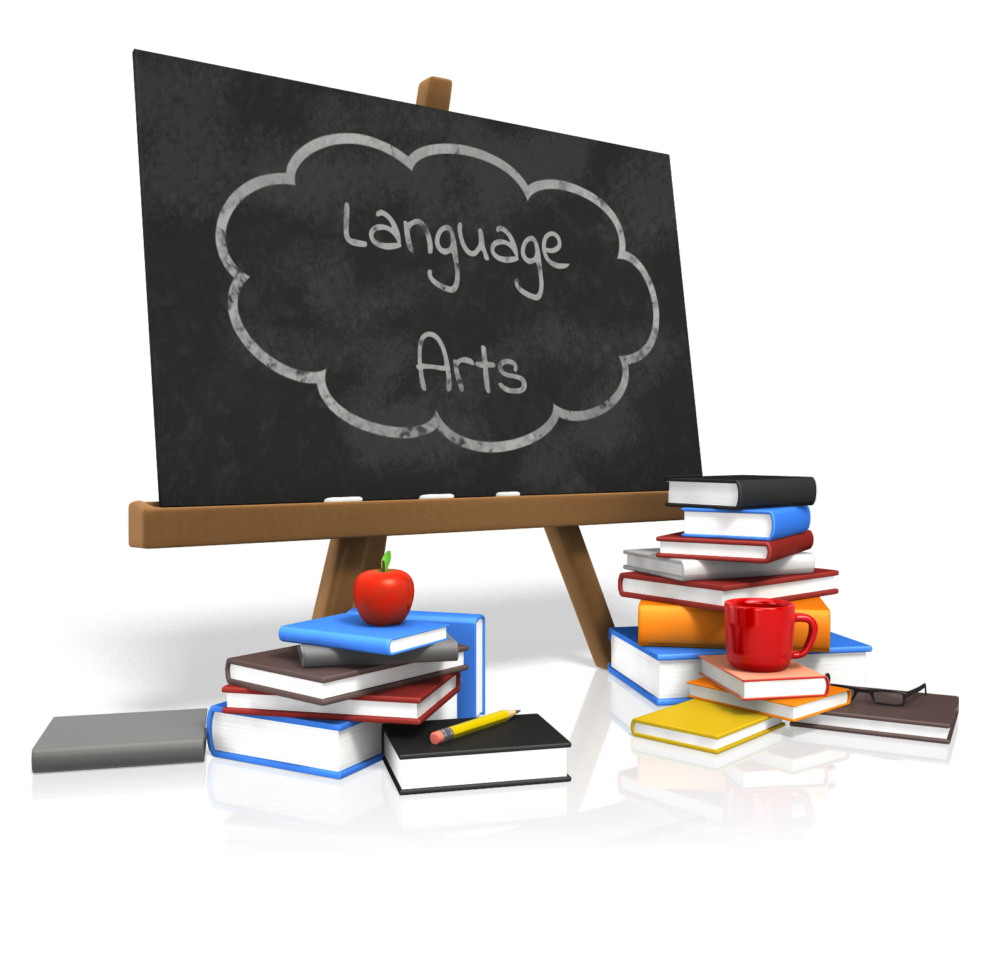 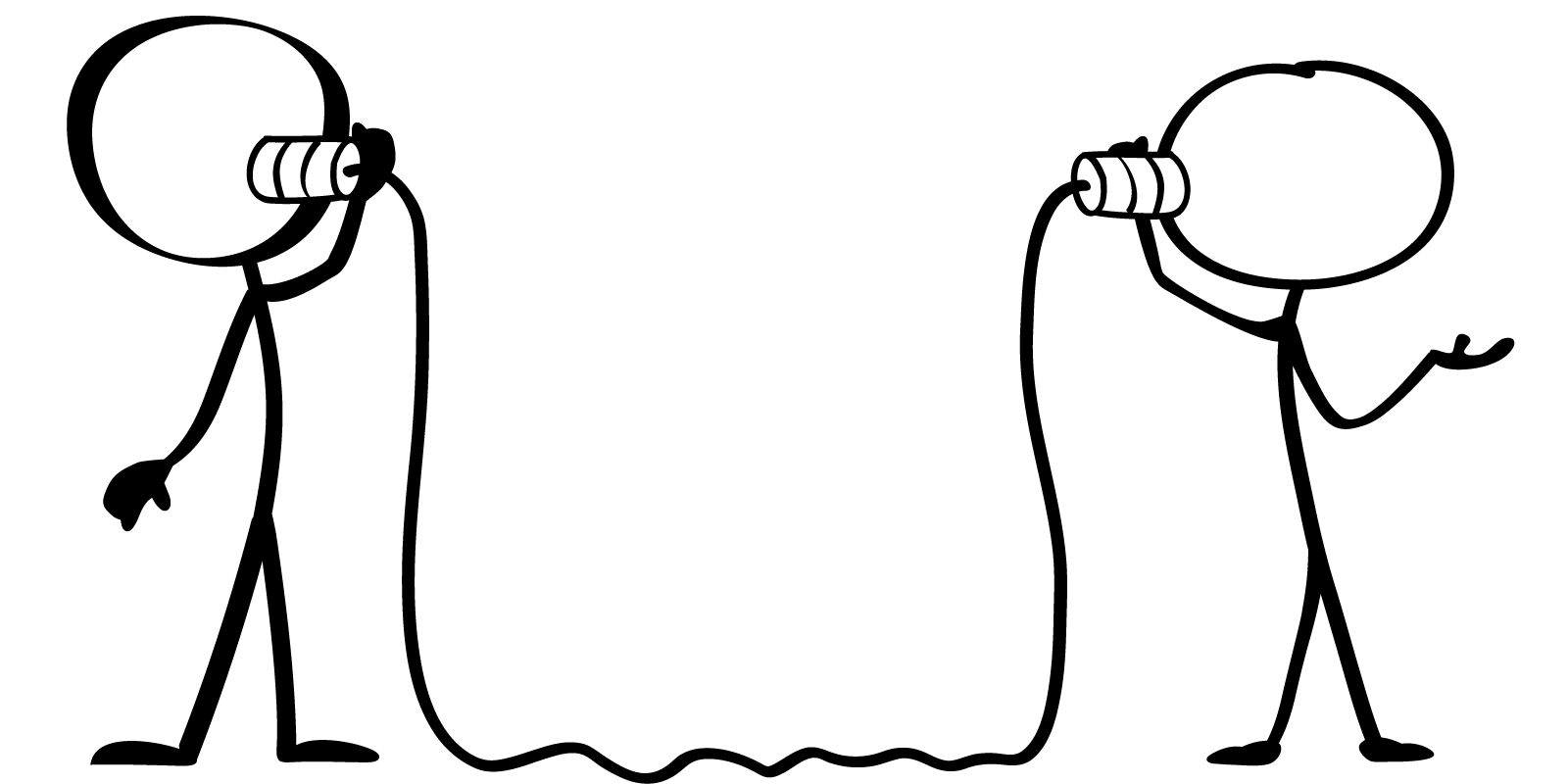 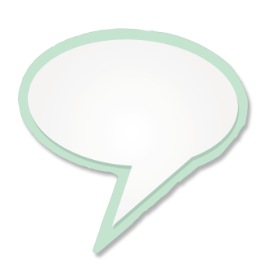 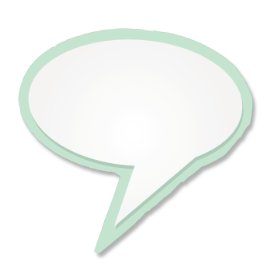 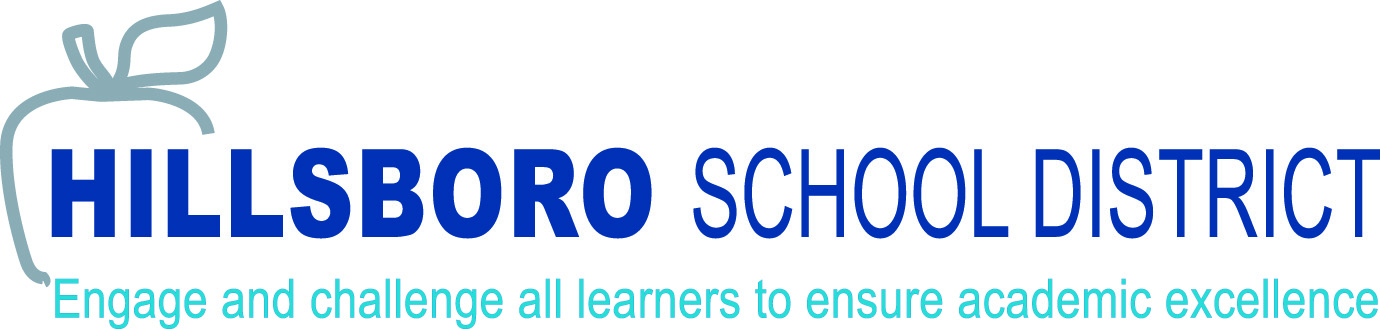 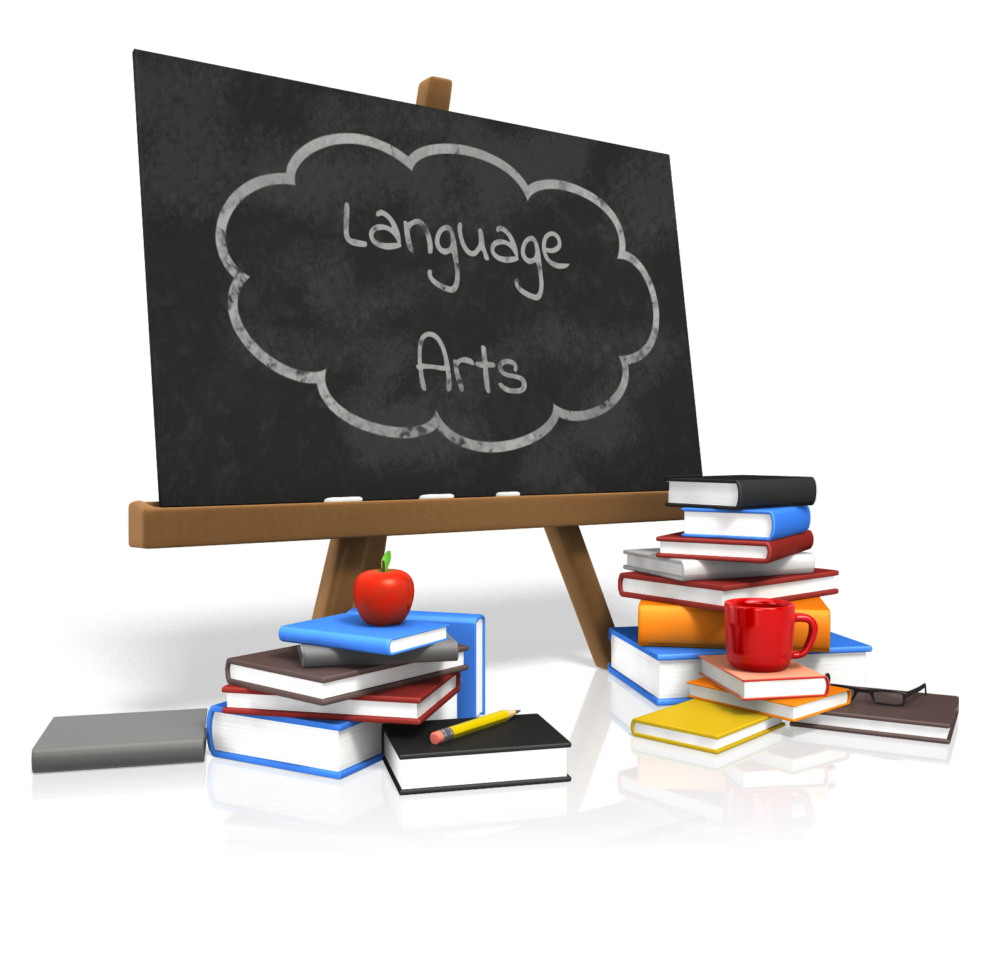 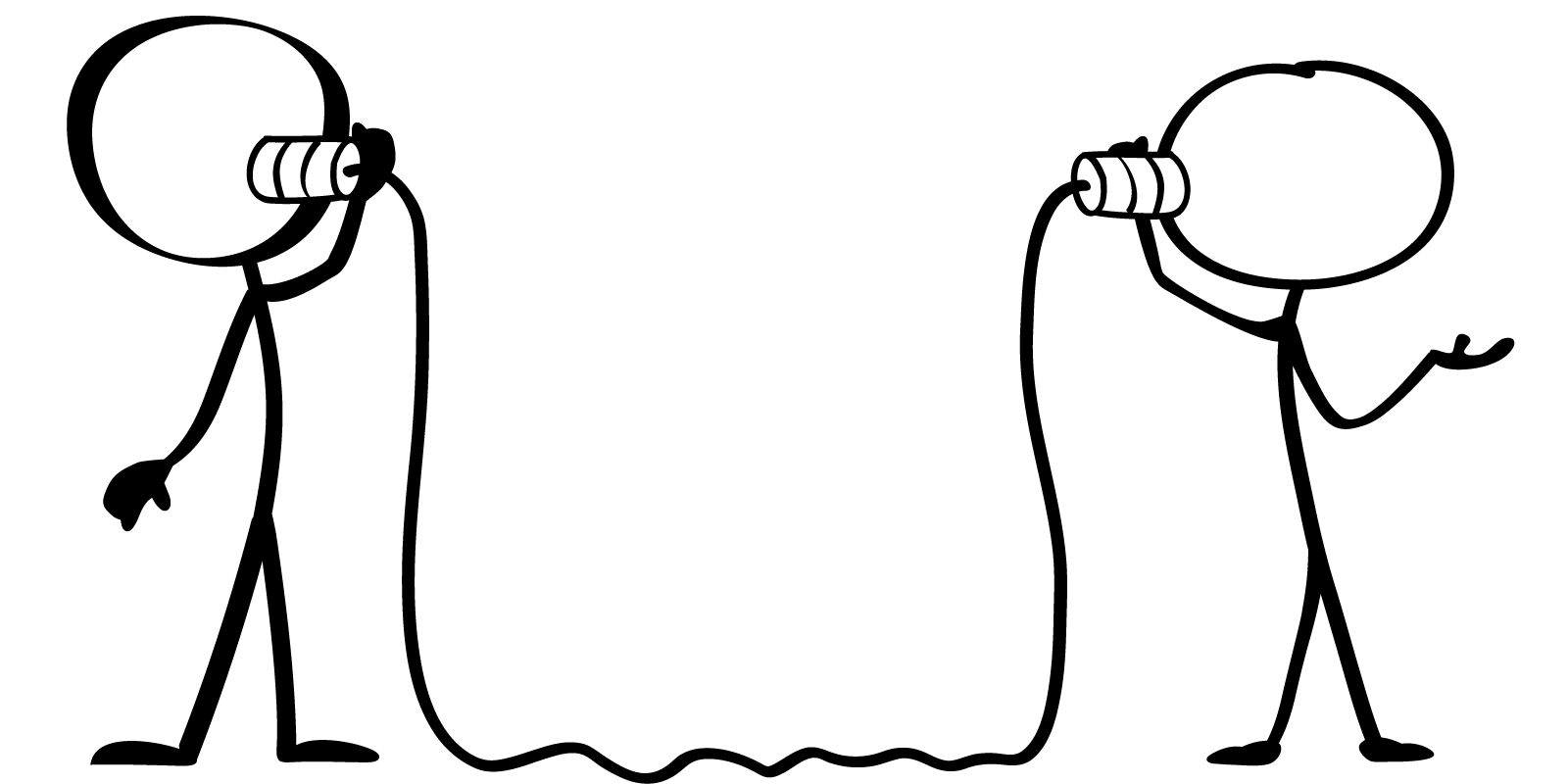 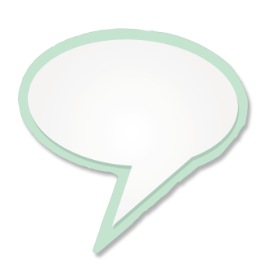 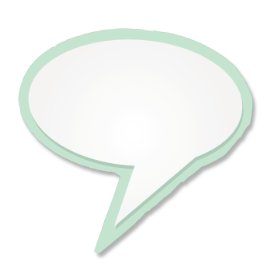 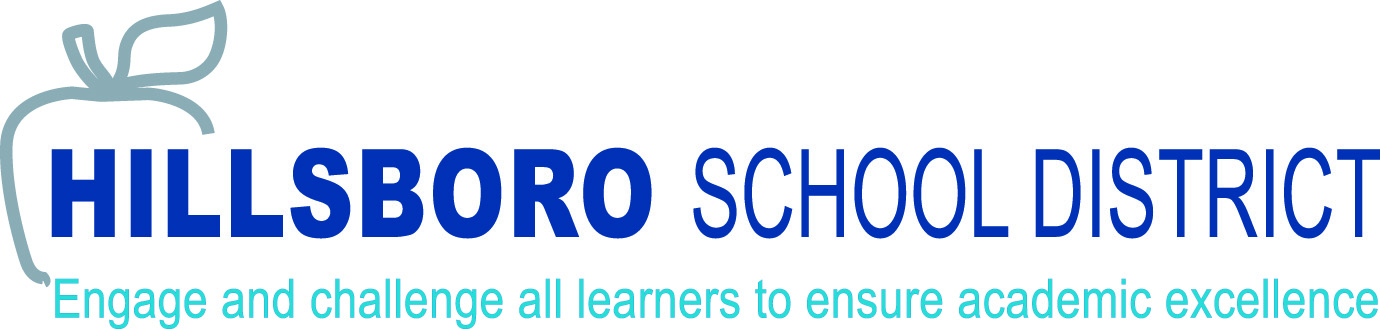 CCSS sixth grade reading informational text integrates English Language Arts with history (social studies) and science.  The history and science ELA standards are in the 6th – 8th grade band.  All effort has been made to align the 6th – 8th grade ELA history and science to the 6th grade reading informational text standard.  Introduction and Overview:Depth OfKnowledgeThe Common Core State Standards require high-level cognitive demand, such as asking students to demonstrate deeper conceptual understanding through the application of content knowledge and skills to new situations and sustained tasks. Each CCS standard is assigned a “depth(s) of knowledge” that the student needs to bring to the item/task that has been identified on a Cognitive Rigor Matrix from two widely accepted measures to describe cognitive rigor: Bloom's (revised) Taxonomy of Educational Objectives and Webb’s Depth-of-Knowledge Levels.www.smarterbalanced.orgDepth Of KnowledgeA standard’s assigned Depth of Knowledge indicates the level of cognition students need to master a task.  When a standard has two DOKs, part of the standard is indicating a lower cognitive demand and part a higher cognitive demand or when there are multiple texts the level moves up to a “4.”This understanding assists with instructional differentiation, although the highest (often called ceiling) DOK level of a standard is always the end goal.   A DOK level 4 is comparing two or more texts or analyzing ideas within a longer text.                                                                                                                                                  Grade 6 includes the same DOK for History, Social Studies and science TextNotes: Anchor Standard 1 in reading (and each grade specific version of this standard) underlies Reading Standards 2-9.Anchor Standard 10 (Range of Reading and Level of Text Complexity) underlies passage selection, rather than beingcaptured under one or more specific assessment target.Overarching standards (taught throughout the year)Note:  * Indicates that the CCSS is Increasing in complexity year to year.Introduction Quarter OnePacing Guide by QuarterBold red underlined text, within the standards, indicates topics students need to understand in order to achieve assessment targets. Pacing Guide by QuarterBold red underlined text, within the standards, indicates topics students need to understand in order to achieve assessment targets.First Quarter Focus StandardsIntroduction Quarter TwoBold red underlined text, within the Standards, indicates topics students need to use in order to achieve goals and objectives.Introduction and Overview Quarter Three:Introduction and Overview Quarter four:CCSS English Language Arts Check ListCCSS English Language Arts Check ListCCSS English Language Arts Check ListCCSS English Language Arts Check ListCCSS English Language Arts Check ListCCSS English Language Arts Check ListResources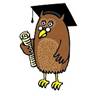 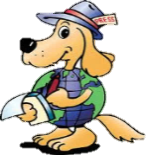 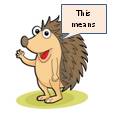 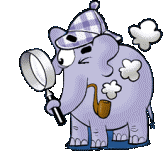 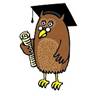 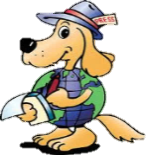 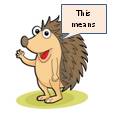 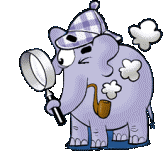 All common core state standards represent essential content that must be taught in English Language Arts in order to avoid gaps in student learning.All common core state standards represent essential content that must be taught in English Language Arts in order to avoid gaps in student learning.All common core state standards represent essential content that must be taught in English Language Arts in order to avoid gaps in student learning.All common core state standards represent essential content that must be taught in English Language Arts in order to avoid gaps in student learning.All common core state standards represent essential content that must be taught in English Language Arts in order to avoid gaps in student learning.All common core state standards represent essential content that must be taught in English Language Arts in order to avoid gaps in student learning.All common core state standards represent essential content that must be taught in English Language Arts in order to avoid gaps in student learning.All common core state standards represent essential content that must be taught in English Language Arts in order to avoid gaps in student learning.All common core state standards represent essential content that must be taught in English Language Arts in order to avoid gaps in student learning.All common core state standards represent essential content that must be taught in English Language Arts in order to avoid gaps in student learning.All common core state standards represent essential content that must be taught in English Language Arts in order to avoid gaps in student learning.All common core state standards represent essential content that must be taught in English Language Arts in order to avoid gaps in student learning.All common core state standards represent essential content that must be taught in English Language Arts in order to avoid gaps in student learning.All common core state standards represent essential content that must be taught in English Language Arts in order to avoid gaps in student learning.All common core state standards represent essential content that must be taught in English Language Arts in order to avoid gaps in student learning.All common core state standards represent essential content that must be taught in English Language Arts in order to avoid gaps in student learning.All common core state standards represent essential content that must be taught in English Language Arts in order to avoid gaps in student learning.All common core state standards represent essential content that must be taught in English Language Arts in order to avoid gaps in student learning.All common core state standards represent essential content that must be taught in English Language Arts in order to avoid gaps in student learning.All common core state standards represent essential content that must be taught in English Language Arts in order to avoid gaps in student learning.All common core state standards represent essential content that must be taught in English Language Arts in order to avoid gaps in student learning.All common core state standards represent essential content that must be taught in English Language Arts in order to avoid gaps in student learning.All common core state standards represent essential content that must be taught in English Language Arts in order to avoid gaps in student learning.All common core state standards represent essential content that must be taught in English Language Arts in order to avoid gaps in student learning.All common core state standards represent essential content that must be taught in English Language Arts in order to avoid gaps in student learning.All common core state standards represent essential content that must be taught in English Language Arts in order to avoid gaps in student learning.All common core state standards represent essential content that must be taught in English Language Arts in order to avoid gaps in student learning.All common core state standards represent essential content that must be taught in English Language Arts in order to avoid gaps in student learning.All common core state standards represent essential content that must be taught in English Language Arts in order to avoid gaps in student learning.All common core state standards represent essential content that must be taught in English Language Arts in order to avoid gaps in student learning.All common core state standards represent essential content that must be taught in English Language Arts in order to avoid gaps in student learning.All common core state standards represent essential content that must be taught in English Language Arts in order to avoid gaps in student learning.The natures of the ELA common core standards (reading, writing, language and speaking/listening) oblige our instruction to be integrative.  Anthologies will become secondary supportive resources while the CCSS will be the primary guide.The natures of the ELA common core standards (reading, writing, language and speaking/listening) oblige our instruction to be integrative.  Anthologies will become secondary supportive resources while the CCSS will be the primary guide.The natures of the ELA common core standards (reading, writing, language and speaking/listening) oblige our instruction to be integrative.  Anthologies will become secondary supportive resources while the CCSS will be the primary guide.The natures of the ELA common core standards (reading, writing, language and speaking/listening) oblige our instruction to be integrative.  Anthologies will become secondary supportive resources while the CCSS will be the primary guide.The natures of the ELA common core standards (reading, writing, language and speaking/listening) oblige our instruction to be integrative.  Anthologies will become secondary supportive resources while the CCSS will be the primary guide.The natures of the ELA common core standards (reading, writing, language and speaking/listening) oblige our instruction to be integrative.  Anthologies will become secondary supportive resources while the CCSS will be the primary guide.The natures of the ELA common core standards (reading, writing, language and speaking/listening) oblige our instruction to be integrative.  Anthologies will become secondary supportive resources while the CCSS will be the primary guide.The natures of the ELA common core standards (reading, writing, language and speaking/listening) oblige our instruction to be integrative.  Anthologies will become secondary supportive resources while the CCSS will be the primary guide.The natures of the ELA common core standards (reading, writing, language and speaking/listening) oblige our instruction to be integrative.  Anthologies will become secondary supportive resources while the CCSS will be the primary guide.The natures of the ELA common core standards (reading, writing, language and speaking/listening) oblige our instruction to be integrative.  Anthologies will become secondary supportive resources while the CCSS will be the primary guide.The natures of the ELA common core standards (reading, writing, language and speaking/listening) oblige our instruction to be integrative.  Anthologies will become secondary supportive resources while the CCSS will be the primary guide.The natures of the ELA common core standards (reading, writing, language and speaking/listening) oblige our instruction to be integrative.  Anthologies will become secondary supportive resources while the CCSS will be the primary guide.The natures of the ELA common core standards (reading, writing, language and speaking/listening) oblige our instruction to be integrative.  Anthologies will become secondary supportive resources while the CCSS will be the primary guide.The natures of the ELA common core standards (reading, writing, language and speaking/listening) oblige our instruction to be integrative.  Anthologies will become secondary supportive resources while the CCSS will be the primary guide.The natures of the ELA common core standards (reading, writing, language and speaking/listening) oblige our instruction to be integrative.  Anthologies will become secondary supportive resources while the CCSS will be the primary guide.The natures of the ELA common core standards (reading, writing, language and speaking/listening) oblige our instruction to be integrative.  Anthologies will become secondary supportive resources while the CCSS will be the primary guide.The natures of the ELA common core standards (reading, writing, language and speaking/listening) oblige our instruction to be integrative.  Anthologies will become secondary supportive resources while the CCSS will be the primary guide.The natures of the ELA common core standards (reading, writing, language and speaking/listening) oblige our instruction to be integrative.  Anthologies will become secondary supportive resources while the CCSS will be the primary guide.The natures of the ELA common core standards (reading, writing, language and speaking/listening) oblige our instruction to be integrative.  Anthologies will become secondary supportive resources while the CCSS will be the primary guide.The natures of the ELA common core standards (reading, writing, language and speaking/listening) oblige our instruction to be integrative.  Anthologies will become secondary supportive resources while the CCSS will be the primary guide.The natures of the ELA common core standards (reading, writing, language and speaking/listening) oblige our instruction to be integrative.  Anthologies will become secondary supportive resources while the CCSS will be the primary guide.The natures of the ELA common core standards (reading, writing, language and speaking/listening) oblige our instruction to be integrative.  Anthologies will become secondary supportive resources while the CCSS will be the primary guide.The natures of the ELA common core standards (reading, writing, language and speaking/listening) oblige our instruction to be integrative.  Anthologies will become secondary supportive resources while the CCSS will be the primary guide.The natures of the ELA common core standards (reading, writing, language and speaking/listening) oblige our instruction to be integrative.  Anthologies will become secondary supportive resources while the CCSS will be the primary guide.The natures of the ELA common core standards (reading, writing, language and speaking/listening) oblige our instruction to be integrative.  Anthologies will become secondary supportive resources while the CCSS will be the primary guide.The natures of the ELA common core standards (reading, writing, language and speaking/listening) oblige our instruction to be integrative.  Anthologies will become secondary supportive resources while the CCSS will be the primary guide.The natures of the ELA common core standards (reading, writing, language and speaking/listening) oblige our instruction to be integrative.  Anthologies will become secondary supportive resources while the CCSS will be the primary guide.The natures of the ELA common core standards (reading, writing, language and speaking/listening) oblige our instruction to be integrative.  Anthologies will become secondary supportive resources while the CCSS will be the primary guide.The natures of the ELA common core standards (reading, writing, language and speaking/listening) oblige our instruction to be integrative.  Anthologies will become secondary supportive resources while the CCSS will be the primary guide.The natures of the ELA common core standards (reading, writing, language and speaking/listening) oblige our instruction to be integrative.  Anthologies will become secondary supportive resources while the CCSS will be the primary guide.The natures of the ELA common core standards (reading, writing, language and speaking/listening) oblige our instruction to be integrative.  Anthologies will become secondary supportive resources while the CCSS will be the primary guide.The natures of the ELA common core standards (reading, writing, language and speaking/listening) oblige our instruction to be integrative.  Anthologies will become secondary supportive resources while the CCSS will be the primary guide.The natures of the ELA common core standards (reading, writing, language and speaking/listening) oblige our instruction to be integrative.  Anthologies will become secondary supportive resources while the CCSS will be the primary guide.The natures of the ELA common core standards (reading, writing, language and speaking/listening) oblige our instruction to be integrative.  Anthologies will become secondary supportive resources while the CCSS will be the primary guide.The natures of the ELA common core standards (reading, writing, language and speaking/listening) oblige our instruction to be integrative.  Anthologies will become secondary supportive resources while the CCSS will be the primary guide.The natures of the ELA common core standards (reading, writing, language and speaking/listening) oblige our instruction to be integrative.  Anthologies will become secondary supportive resources while the CCSS will be the primary guide.The natures of the ELA common core standards (reading, writing, language and speaking/listening) oblige our instruction to be integrative.  Anthologies will become secondary supportive resources while the CCSS will be the primary guide.The natures of the ELA common core standards (reading, writing, language and speaking/listening) oblige our instruction to be integrative.  Anthologies will become secondary supportive resources while the CCSS will be the primary guide.The natures of the ELA common core standards (reading, writing, language and speaking/listening) oblige our instruction to be integrative.  Anthologies will become secondary supportive resources while the CCSS will be the primary guide.The natures of the ELA common core standards (reading, writing, language and speaking/listening) oblige our instruction to be integrative.  Anthologies will become secondary supportive resources while the CCSS will be the primary guide.The natures of the ELA common core standards (reading, writing, language and speaking/listening) oblige our instruction to be integrative.  Anthologies will become secondary supportive resources while the CCSS will be the primary guide.The natures of the ELA common core standards (reading, writing, language and speaking/listening) oblige our instruction to be integrative.  Anthologies will become secondary supportive resources while the CCSS will be the primary guide.The natures of the ELA common core standards (reading, writing, language and speaking/listening) oblige our instruction to be integrative.  Anthologies will become secondary supportive resources while the CCSS will be the primary guide.The natures of the ELA common core standards (reading, writing, language and speaking/listening) oblige our instruction to be integrative.  Anthologies will become secondary supportive resources while the CCSS will be the primary guide.The natures of the ELA common core standards (reading, writing, language and speaking/listening) oblige our instruction to be integrative.  Anthologies will become secondary supportive resources while the CCSS will be the primary guide.The natures of the ELA common core standards (reading, writing, language and speaking/listening) oblige our instruction to be integrative.  Anthologies will become secondary supportive resources while the CCSS will be the primary guide.The natures of the ELA common core standards (reading, writing, language and speaking/listening) oblige our instruction to be integrative.  Anthologies will become secondary supportive resources while the CCSS will be the primary guide.The natures of the ELA common core standards (reading, writing, language and speaking/listening) oblige our instruction to be integrative.  Anthologies will become secondary supportive resources while the CCSS will be the primary guide.Sixth grade students will be exposed to a wide genre of literary and informational text.Sixth grade students will be exposed to a wide genre of literary and informational text.Sixth grade students will be exposed to a wide genre of literary and informational text.Sixth grade students will be exposed to a wide genre of literary and informational text.Sixth grade students will be exposed to a wide genre of literary and informational text.Sixth grade students will be exposed to a wide genre of literary and informational text.Sixth grade students will be exposed to a wide genre of literary and informational text.Sixth grade students will be exposed to a wide genre of literary and informational text.Sixth grade students will be exposed to a wide genre of literary and informational text.Sixth grade students will be exposed to a wide genre of literary and informational text.Sixth grade students will be exposed to a wide genre of literary and informational text.Sixth grade students will be exposed to a wide genre of literary and informational text.Sixth grade students will be exposed to a wide genre of literary and informational text.Sixth grade students will be exposed to a wide genre of literary and informational text.Sixth grade students will be exposed to a wide genre of literary and informational text.Sixth grade students will be exposed to a wide genre of literary and informational text.Text Types:  (approximate lexile range for grades 4-5 is '700-980').Text Types:  (approximate lexile range for grades 4-5 is '700-980').Text Types:  (approximate lexile range for grades 4-5 is '700-980').Text Types:  (approximate lexile range for grades 4-5 is '700-980').Text Types:  (approximate lexile range for grades 4-5 is '700-980').Text Types:  (approximate lexile range for grades 4-5 is '700-980').Text Types:  (approximate lexile range for grades 4-5 is '700-980').Text Types:  (approximate lexile range for grades 4-5 is '700-980').Text Types:  (approximate lexile range for grades 4-5 is '700-980').Text Types:  (approximate lexile range for grades 4-5 is '700-980').Text Types:  (approximate lexile range for grades 4-5 is '700-980').Text Types:  (approximate lexile range for grades 4-5 is '700-980').Text Types:  (approximate lexile range for grades 4-5 is '700-980').Text Types:  (approximate lexile range for grades 4-5 is '700-980').Text Types:  (approximate lexile range for grades 4-5 is '700-980').Text Types:  (approximate lexile range for grades 4-5 is '700-980').Literary Types: Reading to explore others’ experiences; reading for enjoymentLiterary Types: Reading to explore others’ experiences; reading for enjoymentLiterary Types: Reading to explore others’ experiences; reading for enjoymentLiterary Types: Reading to explore others’ experiences; reading for enjoymentLiterary Types: Reading to explore others’ experiences; reading for enjoymentLiterary Types: Reading to explore others’ experiences; reading for enjoymentLiterary Types: Reading to explore others’ experiences; reading for enjoymentLiterary Types: Reading to explore others’ experiences; reading for enjoymentLiterary Types: Reading to explore others’ experiences; reading for enjoymentLiterary Types: Reading to explore others’ experiences; reading for enjoymentLiterary Types: Reading to explore others’ experiences; reading for enjoymentLiterary Types: Reading to explore others’ experiences; reading for enjoymentLiterary Types: Reading to explore others’ experiences; reading for enjoymentLiterary Types: Reading to explore others’ experiences; reading for enjoymentLiterary Types: Reading to explore others’ experiences; reading for enjoymentStoriesStoriesStoriesStoriesStoriesStoriesStoriesStoriesStoriesStoriesStoriesStoriesStoriesStoriesadventure stories, folktales, legends, fables, fantasy, realistic fiction, and mythsadventure stories, folktales, legends, fables, fantasy, realistic fiction, and mythsadventure stories, folktales, legends, fables, fantasy, realistic fiction, and mythsadventure stories, folktales, legends, fables, fantasy, realistic fiction, and mythsadventure stories, folktales, legends, fables, fantasy, realistic fiction, and mythsadventure stories, folktales, legends, fables, fantasy, realistic fiction, and mythsadventure stories, folktales, legends, fables, fantasy, realistic fiction, and mythsadventure stories, folktales, legends, fables, fantasy, realistic fiction, and mythsadventure stories, folktales, legends, fables, fantasy, realistic fiction, and mythsadventure stories, folktales, legends, fables, fantasy, realistic fiction, and mythsadventure stories, folktales, legends, fables, fantasy, realistic fiction, and mythsadventure stories, folktales, legends, fables, fantasy, realistic fiction, and mythsadventure stories, folktales, legends, fables, fantasy, realistic fiction, and mythsadventure stories, folktales, legends, fables, fantasy, realistic fiction, and mythsDramasDramasDramasDramasDramasDramasDramasDramasDramasDramasDramasDramasDramasDramasIncludes staged dialogue and brief familiar scenesIncludes staged dialogue and brief familiar scenesIncludes staged dialogue and brief familiar scenesIncludes staged dialogue and brief familiar scenesIncludes staged dialogue and brief familiar scenesIncludes staged dialogue and brief familiar scenesIncludes staged dialogue and brief familiar scenesIncludes staged dialogue and brief familiar scenesIncludes staged dialogue and brief familiar scenesIncludes staged dialogue and brief familiar scenesIncludes staged dialogue and brief familiar scenesIncludes staged dialogue and brief familiar scenesIncludes staged dialogue and brief familiar scenesIncludes staged dialogue and brief familiar scenesPoetrynursery rhymes and  subgenres of the narrative poem, limerick, and free verse poemnursery rhymes and  subgenres of the narrative poem, limerick, and free verse poemnursery rhymes and  subgenres of the narrative poem, limerick, and free verse poemnursery rhymes and  subgenres of the narrative poem, limerick, and free verse poemnursery rhymes and  subgenres of the narrative poem, limerick, and free verse poemnursery rhymes and  subgenres of the narrative poem, limerick, and free verse poemnursery rhymes and  subgenres of the narrative poem, limerick, and free verse poemnursery rhymes and  subgenres of the narrative poem, limerick, and free verse poemnursery rhymes and  subgenres of the narrative poem, limerick, and free verse poemnursery rhymes and  subgenres of the narrative poem, limerick, and free verse poemnursery rhymes and  subgenres of the narrative poem, limerick, and free verse poemnursery rhymes and  subgenres of the narrative poem, limerick, and free verse poemnursery rhymes and  subgenres of the narrative poem, limerick, and free verse poemnursery rhymes and  subgenres of the narrative poem, limerick, and free verse poemInformational Text: Reading to be informedInformational Text: Reading to be informedInformational Text: Reading to be informedInformational Text: Reading to be informedInformational Text: Reading to be informedInformational Text: Reading to be informedInformational Text: Reading to be informedInformational Text: Reading to be informedInformational Text: Reading to be informedInformational Text: Reading to be informedInformational Text: Reading to be informedInformational Text: Reading to be informedInformational Text: Reading to be informedInformational Text: Reading to be informedInformational Text: Reading to be informedLiterary Nonfiction and Historical, Scientific, and Technical TextsLiterary Nonfiction and Historical, Scientific, and Technical TextsLiterary Nonfiction and Historical, Scientific, and Technical TextsLiterary Nonfiction and Historical, Scientific, and Technical TextsLiterary Nonfiction and Historical, Scientific, and Technical TextsLiterary Nonfiction and Historical, Scientific, and Technical TextsLiterary Nonfiction and Historical, Scientific, and Technical TextsLiterary Nonfiction and Historical, Scientific, and Technical TextsLiterary Nonfiction and Historical, Scientific, and Technical TextsLiterary Nonfiction and Historical, Scientific, and Technical TextsLiterary Nonfiction and Historical, Scientific, and Technical TextsLiterary Nonfiction and Historical, Scientific, and Technical TextsLiterary Nonfiction and Historical, Scientific, and Technical TextsLiterary Nonfiction and Historical, Scientific, and Technical TextsIncludes biographies and autobiographies; books about history, social studies, science and the arts; technical texts, including directions, forms, and information displayed in graphs, charts, or maps; and digital sources on a range of topics.Includes biographies and autobiographies; books about history, social studies, science and the arts; technical texts, including directions, forms, and information displayed in graphs, charts, or maps; and digital sources on a range of topics.Includes biographies and autobiographies; books about history, social studies, science and the arts; technical texts, including directions, forms, and information displayed in graphs, charts, or maps; and digital sources on a range of topics.Includes biographies and autobiographies; books about history, social studies, science and the arts; technical texts, including directions, forms, and information displayed in graphs, charts, or maps; and digital sources on a range of topics.Includes biographies and autobiographies; books about history, social studies, science and the arts; technical texts, including directions, forms, and information displayed in graphs, charts, or maps; and digital sources on a range of topics.Includes biographies and autobiographies; books about history, social studies, science and the arts; technical texts, including directions, forms, and information displayed in graphs, charts, or maps; and digital sources on a range of topics.Includes biographies and autobiographies; books about history, social studies, science and the arts; technical texts, including directions, forms, and information displayed in graphs, charts, or maps; and digital sources on a range of topics.Includes biographies and autobiographies; books about history, social studies, science and the arts; technical texts, including directions, forms, and information displayed in graphs, charts, or maps; and digital sources on a range of topics.Includes biographies and autobiographies; books about history, social studies, science and the arts; technical texts, including directions, forms, and information displayed in graphs, charts, or maps; and digital sources on a range of topics.Includes biographies and autobiographies; books about history, social studies, science and the arts; technical texts, including directions, forms, and information displayed in graphs, charts, or maps; and digital sources on a range of topics.Includes biographies and autobiographies; books about history, social studies, science and the arts; technical texts, including directions, forms, and information displayed in graphs, charts, or maps; and digital sources on a range of topics.Includes biographies and autobiographies; books about history, social studies, science and the arts; technical texts, including directions, forms, and information displayed in graphs, charts, or maps; and digital sources on a range of topics.Includes biographies and autobiographies; books about history, social studies, science and the arts; technical texts, including directions, forms, and information displayed in graphs, charts, or maps; and digital sources on a range of topics.Includes biographies and autobiographies; books about history, social studies, science and the arts; technical texts, including directions, forms, and information displayed in graphs, charts, or maps; and digital sources on a range of topics.Includes biographies and autobiographies; books about history, social studies, science and the arts; technical texts, including directions, forms, and information displayed in graphs, charts, or maps; and digital sources on a range of topics.Includes biographies and autobiographies; books about history, social studies, science and the arts; technical texts, including directions, forms, and information displayed in graphs, charts, or maps; and digital sources on a range of topics.Includes biographies and autobiographies; books about history, social studies, science and the arts; technical texts, including directions, forms, and information displayed in graphs, charts, or maps; and digital sources on a range of topics.Includes biographies and autobiographies; books about history, social studies, science and the arts; technical texts, including directions, forms, and information displayed in graphs, charts, or maps; and digital sources on a range of topics.Includes biographies and autobiographies; books about history, social studies, science and the arts; technical texts, including directions, forms, and information displayed in graphs, charts, or maps; and digital sources on a range of topics.Includes biographies and autobiographies; books about history, social studies, science and the arts; technical texts, including directions, forms, and information displayed in graphs, charts, or maps; and digital sources on a range of topics.Includes biographies and autobiographies; books about history, social studies, science and the arts; technical texts, including directions, forms, and information displayed in graphs, charts, or maps; and digital sources on a range of topics.Includes biographies and autobiographies; books about history, social studies, science and the arts; technical texts, including directions, forms, and information displayed in graphs, charts, or maps; and digital sources on a range of topics.Includes biographies and autobiographies; books about history, social studies, science and the arts; technical texts, including directions, forms, and information displayed in graphs, charts, or maps; and digital sources on a range of topics.Includes biographies and autobiographies; books about history, social studies, science and the arts; technical texts, including directions, forms, and information displayed in graphs, charts, or maps; and digital sources on a range of topics.Includes biographies and autobiographies; books about history, social studies, science and the arts; technical texts, including directions, forms, and information displayed in graphs, charts, or maps; and digital sources on a range of topics.Includes biographies and autobiographies; books about history, social studies, science and the arts; technical texts, including directions, forms, and information displayed in graphs, charts, or maps; and digital sources on a range of topics.Includes biographies and autobiographies; books about history, social studies, science and the arts; technical texts, including directions, forms, and information displayed in graphs, charts, or maps; and digital sources on a range of topics.Includes biographies and autobiographies; books about history, social studies, science and the arts; technical texts, including directions, forms, and information displayed in graphs, charts, or maps; and digital sources on a range of topics.WEBB’s Depths Of Knowledge (DOKs)WEBB’s Depths Of Knowledge (DOKs)WEBB’s Depths Of Knowledge (DOKs)WEBB’s Depths Of Knowledge (DOKs)WEBB’s Depths Of Knowledge (DOKs)WEBB’s Depths Of Knowledge (DOKs)Recall and ReproductionRecall and ReproductionSkills and Concepts Short-Term  Strategic Thinking Short-Term  Strategic ThinkingExtended ThinkingBloom’s TaxonomyBloom’s TaxonomyBloom’s TaxonomyBloom’s TaxonomyBloom’s TaxonomyBloom’s TaxonomyKnowledgeComprehensionApplicationAnalysisEvaluationSynthesisA Standard is a Depth of Knowledge #1 when students are being asked to…A Standard is a Depth of Knowledge #2 when students are being asked to…A Standard is a Depth of Knowledge #3  when students are being asked to…A Standard is a Depth of Knowledge #4 when students are being asked to……students are being asked to remember previously learned material by recalling facts, terms, concepts or answers.…solve problems for new situations by applying learned knowledge, facts or rules in a different way…examine and break apart information into parts by looking at motives, causes and relationships.…present and defend an opinion or make a judgment based on a set of criteria…put information together in a different way by combining elements in a new pattern or proposing a different solution by examining within and across texts (two or more texts).Grade 6:  Literary Text (RL) and DOKsGrade 6:  Literary Text (RL) and DOKsGrade 6:  Literary Text (RL) and DOKsGrade 6:  Literary Text (RL) and DOKsGrade 6:  Literary Text (RL) and DOKsGrade 6:  Literary Text (RL) and DOKsGrade 6:  Literary Text (RL) and DOKsGrade 6:  Literary Text (RL) and DOKsGrade 6:  Literary Text (RL) and DOKsGrade 6:  Literary Text (RL) and DOKsGrade 6:  Literary Text (RL) and DOKsGrade 6:  Literary Text (RL) and DOKsInformational Text (RI) and DOKsInformational Text (RI) and DOKsInformational Text (RI) and DOKsInformational Text (RI) and DOKsInformational Text (RI) and DOKsInformational Text (RI) and DOKsInformational Text (RI) and DOKsInformational Text (RI) and DOKsInformational Text (RI) and DOKsInformational Text (RI) and DOKsStandard1234567891012345678910Grade 6223,42,32,43,42,4N/A4N/A222,3,41,22,432,434N/ARL.6. 10By the end of the year, read and comprehend literature, including stories, dramas, and poetry, at the high end of the grades 6-8  text complexity band independently and proficientRI.6. 10By the end of the year, read and comprehend informational texts, including history/social studies, science, and technical texts, at the high end of the grades 6-8 text complexity band independently and proficiently.W.6. 10Write routinely over extended time frames (time for research, reflection, and revision) and shorter time frames (a single sitting or a day or two) for a range of discipline-specific tasks, purposes, and audiences.RL.6.4Determine the meaning of words and phrases as they are used in a text, including figurative and connotative meanings; analyze the impact of a specific word choice on meaning and tone.RI.6.4Determine the meaning of words and phrases as they are used in a text, including figurative, connotative, and technical meanings.SL.6. 1Engage effectively in a range of collaborative discussions (one-on-one, in groups, and teacher-led) with diverse partners on grade 6 topics, texts, and issues, building on others’ ideas and expressing their own clearly.L.6.1Demonstrate command of the conventions of standard English grammar and usage when writing or speaking.L.6.3Use knowledge of language and its conventions when writing, speaking, reading, or listeningL.6.4Determine or clarify the meaning of unknown and multiple-meaning words and phrases based on grade 6 reading and content, choosing flexibly from a range of strategies.RH.6-8.10By the end of grade 8, read and comprehend history/social studies texts in the grades 6–8 text complexity band independently and proficiently.RST.6-8.10By the end of grade 8, read and comprehend science/technical texts in the grades 6–8 text complexity band independently and proficientlyNoteStudents’ narrative skills continue to grow in these grades. The Standards require that students be able to incorporate narrative elements effectively into arguments and informative/explanatory texts. In history/social studies, students must be able to incorporate narrative accounts into their analyses of individuals or events of historical import. In science and technical subjects, students must be able to write precise enough descriptions of the step-by-step procedures they use in their investigations or technical work that others can replicate them and (possibly) reach the same results.Grade 6:  Quarter OneReading LiteratureIn fiction texts, the main idea is much more heavily weighted toward the author's message. An example would be "Never give up on your dreams" from the story of Cinderella.Grade 6:  Quarter OneReading LiteratureIn fiction texts, the main idea is much more heavily weighted toward the author's message. An example would be "Never give up on your dreams" from the story of Cinderella.Grade 6:  Quarter OneReading LiteratureIn fiction texts, the main idea is much more heavily weighted toward the author's message. An example would be "Never give up on your dreams" from the story of Cinderella.During the first quarter of sixth grade students cite specific textual evidence in order to draw inferences from the text (RL.6.1) summarize central ideas (RL.6.2) and follow the development of plot in literary text (RL.6.3).  Sixth graders respond to an author’s style and technique in literary works (W.6.3-a) and are able to incorporate those techniques into writing their own narrative pieces using literary vocabulary and styles/techniques (W.6.3.b-c-d).Informational TextIn nonfiction texts, the main idea is what holds the facts together...although, as you'll see below, there's still room for an author's message in nonfiction texts. Sixth grade students are expected to read to support an analysis of primary and secondary sources in history, social studies or science (RI.6.1, RH.6.1).  They organize details around a central theme or idea to include in their own expository pieces (RI.6.1, RH.6.2).  Students become more adapt at understanding and using non-fiction writing structures (W.6.2-a).  Students read informational text to analyze in detail individuals, events or ideas and how each are elaborated (W.6.3, RH.6.3).  Students edit and write a conclusion to their informational piece by first analyzing how an author concludes his/her own text (W.6.2.e).  Sixth graders write and speak in a more formal style, using reference materials to clarify precise word meaning and definitions.ELP:  Each Unit of Study has a focused skill and strategy aligned to the CCS Reading Standard.  The ELP Function and Forms supports the instruction of the reading skill necessary for students to have access to a standard’s instructional level.  Throughout the Units of Study references of “supports ELP Target,” is referring to the ELP aligned Function and Forms of that standard’s skill.However,  by each individual standard within a Unit of Study there is also an ELP + Standard Number that corresponds with that specific CCS Standard’s ELP Correlation in ELA (reading, writing, listening-speaking and language) based on the new Oregon ELP Standards.  These correlations serve as a reference tool and guide on how to best support Ells’ access to each standard that is referenced.  At the end of this pacing guide are the specific expectations for each ELP StandardDuring the first quarter of sixth grade students cite specific textual evidence in order to draw inferences from the text (RL.6.1) summarize central ideas (RL.6.2) and follow the development of plot in literary text (RL.6.3).  Sixth graders respond to an author’s style and technique in literary works (W.6.3-a) and are able to incorporate those techniques into writing their own narrative pieces using literary vocabulary and styles/techniques (W.6.3.b-c-d).Informational TextIn nonfiction texts, the main idea is what holds the facts together...although, as you'll see below, there's still room for an author's message in nonfiction texts. Sixth grade students are expected to read to support an analysis of primary and secondary sources in history, social studies or science (RI.6.1, RH.6.1).  They organize details around a central theme or idea to include in their own expository pieces (RI.6.1, RH.6.2).  Students become more adapt at understanding and using non-fiction writing structures (W.6.2-a).  Students read informational text to analyze in detail individuals, events or ideas and how each are elaborated (W.6.3, RH.6.3).  Students edit and write a conclusion to their informational piece by first analyzing how an author concludes his/her own text (W.6.2.e).  Sixth graders write and speak in a more formal style, using reference materials to clarify precise word meaning and definitions.ELP:  Each Unit of Study has a focused skill and strategy aligned to the CCS Reading Standard.  The ELP Function and Forms supports the instruction of the reading skill necessary for students to have access to a standard’s instructional level.  Throughout the Units of Study references of “supports ELP Target,” is referring to the ELP aligned Function and Forms of that standard’s skill.However,  by each individual standard within a Unit of Study there is also an ELP + Standard Number that corresponds with that specific CCS Standard’s ELP Correlation in ELA (reading, writing, listening-speaking and language) based on the new Oregon ELP Standards.  These correlations serve as a reference tool and guide on how to best support Ells’ access to each standard that is referenced.  At the end of this pacing guide are the specific expectations for each ELP StandardDuring the first quarter of sixth grade students cite specific textual evidence in order to draw inferences from the text (RL.6.1) summarize central ideas (RL.6.2) and follow the development of plot in literary text (RL.6.3).  Sixth graders respond to an author’s style and technique in literary works (W.6.3-a) and are able to incorporate those techniques into writing their own narrative pieces using literary vocabulary and styles/techniques (W.6.3.b-c-d).Informational TextIn nonfiction texts, the main idea is what holds the facts together...although, as you'll see below, there's still room for an author's message in nonfiction texts. Sixth grade students are expected to read to support an analysis of primary and secondary sources in history, social studies or science (RI.6.1, RH.6.1).  They organize details around a central theme or idea to include in their own expository pieces (RI.6.1, RH.6.2).  Students become more adapt at understanding and using non-fiction writing structures (W.6.2-a).  Students read informational text to analyze in detail individuals, events or ideas and how each are elaborated (W.6.3, RH.6.3).  Students edit and write a conclusion to their informational piece by first analyzing how an author concludes his/her own text (W.6.2.e).  Sixth graders write and speak in a more formal style, using reference materials to clarify precise word meaning and definitions.ELP:  Each Unit of Study has a focused skill and strategy aligned to the CCS Reading Standard.  The ELP Function and Forms supports the instruction of the reading skill necessary for students to have access to a standard’s instructional level.  Throughout the Units of Study references of “supports ELP Target,” is referring to the ELP aligned Function and Forms of that standard’s skill.However,  by each individual standard within a Unit of Study there is also an ELP + Standard Number that corresponds with that specific CCS Standard’s ELP Correlation in ELA (reading, writing, listening-speaking and language) based on the new Oregon ELP Standards.  These correlations serve as a reference tool and guide on how to best support Ells’ access to each standard that is referenced.  At the end of this pacing guide are the specific expectations for each ELP StandardDuring the first quarter of sixth grade students cite specific textual evidence in order to draw inferences from the text (RL.6.1) summarize central ideas (RL.6.2) and follow the development of plot in literary text (RL.6.3).  Sixth graders respond to an author’s style and technique in literary works (W.6.3-a) and are able to incorporate those techniques into writing their own narrative pieces using literary vocabulary and styles/techniques (W.6.3.b-c-d).Informational TextIn nonfiction texts, the main idea is what holds the facts together...although, as you'll see below, there's still room for an author's message in nonfiction texts. Sixth grade students are expected to read to support an analysis of primary and secondary sources in history, social studies or science (RI.6.1, RH.6.1).  They organize details around a central theme or idea to include in their own expository pieces (RI.6.1, RH.6.2).  Students become more adapt at understanding and using non-fiction writing structures (W.6.2-a).  Students read informational text to analyze in detail individuals, events or ideas and how each are elaborated (W.6.3, RH.6.3).  Students edit and write a conclusion to their informational piece by first analyzing how an author concludes his/her own text (W.6.2.e).  Sixth graders write and speak in a more formal style, using reference materials to clarify precise word meaning and definitions.ELP:  Each Unit of Study has a focused skill and strategy aligned to the CCS Reading Standard.  The ELP Function and Forms supports the instruction of the reading skill necessary for students to have access to a standard’s instructional level.  Throughout the Units of Study references of “supports ELP Target,” is referring to the ELP aligned Function and Forms of that standard’s skill.However,  by each individual standard within a Unit of Study there is also an ELP + Standard Number that corresponds with that specific CCS Standard’s ELP Correlation in ELA (reading, writing, listening-speaking and language) based on the new Oregon ELP Standards.  These correlations serve as a reference tool and guide on how to best support Ells’ access to each standard that is referenced.  At the end of this pacing guide are the specific expectations for each ELP StandardDuring the first quarter of sixth grade students cite specific textual evidence in order to draw inferences from the text (RL.6.1) summarize central ideas (RL.6.2) and follow the development of plot in literary text (RL.6.3).  Sixth graders respond to an author’s style and technique in literary works (W.6.3-a) and are able to incorporate those techniques into writing their own narrative pieces using literary vocabulary and styles/techniques (W.6.3.b-c-d).Informational TextIn nonfiction texts, the main idea is what holds the facts together...although, as you'll see below, there's still room for an author's message in nonfiction texts. Sixth grade students are expected to read to support an analysis of primary and secondary sources in history, social studies or science (RI.6.1, RH.6.1).  They organize details around a central theme or idea to include in their own expository pieces (RI.6.1, RH.6.2).  Students become more adapt at understanding and using non-fiction writing structures (W.6.2-a).  Students read informational text to analyze in detail individuals, events or ideas and how each are elaborated (W.6.3, RH.6.3).  Students edit and write a conclusion to their informational piece by first analyzing how an author concludes his/her own text (W.6.2.e).  Sixth graders write and speak in a more formal style, using reference materials to clarify precise word meaning and definitions.ELP:  Each Unit of Study has a focused skill and strategy aligned to the CCS Reading Standard.  The ELP Function and Forms supports the instruction of the reading skill necessary for students to have access to a standard’s instructional level.  Throughout the Units of Study references of “supports ELP Target,” is referring to the ELP aligned Function and Forms of that standard’s skill.However,  by each individual standard within a Unit of Study there is also an ELP + Standard Number that corresponds with that specific CCS Standard’s ELP Correlation in ELA (reading, writing, listening-speaking and language) based on the new Oregon ELP Standards.  These correlations serve as a reference tool and guide on how to best support Ells’ access to each standard that is referenced.  At the end of this pacing guide are the specific expectations for each ELP StandardDuring the first quarter of sixth grade students cite specific textual evidence in order to draw inferences from the text (RL.6.1) summarize central ideas (RL.6.2) and follow the development of plot in literary text (RL.6.3).  Sixth graders respond to an author’s style and technique in literary works (W.6.3-a) and are able to incorporate those techniques into writing their own narrative pieces using literary vocabulary and styles/techniques (W.6.3.b-c-d).Informational TextIn nonfiction texts, the main idea is what holds the facts together...although, as you'll see below, there's still room for an author's message in nonfiction texts. Sixth grade students are expected to read to support an analysis of primary and secondary sources in history, social studies or science (RI.6.1, RH.6.1).  They organize details around a central theme or idea to include in their own expository pieces (RI.6.1, RH.6.2).  Students become more adapt at understanding and using non-fiction writing structures (W.6.2-a).  Students read informational text to analyze in detail individuals, events or ideas and how each are elaborated (W.6.3, RH.6.3).  Students edit and write a conclusion to their informational piece by first analyzing how an author concludes his/her own text (W.6.2.e).  Sixth graders write and speak in a more formal style, using reference materials to clarify precise word meaning and definitions.ELP:  Each Unit of Study has a focused skill and strategy aligned to the CCS Reading Standard.  The ELP Function and Forms supports the instruction of the reading skill necessary for students to have access to a standard’s instructional level.  Throughout the Units of Study references of “supports ELP Target,” is referring to the ELP aligned Function and Forms of that standard’s skill.However,  by each individual standard within a Unit of Study there is also an ELP + Standard Number that corresponds with that specific CCS Standard’s ELP Correlation in ELA (reading, writing, listening-speaking and language) based on the new Oregon ELP Standards.  These correlations serve as a reference tool and guide on how to best support Ells’ access to each standard that is referenced.  At the end of this pacing guide are the specific expectations for each ELP StandardDuring the first quarter of sixth grade students cite specific textual evidence in order to draw inferences from the text (RL.6.1) summarize central ideas (RL.6.2) and follow the development of plot in literary text (RL.6.3).  Sixth graders respond to an author’s style and technique in literary works (W.6.3-a) and are able to incorporate those techniques into writing their own narrative pieces using literary vocabulary and styles/techniques (W.6.3.b-c-d).Informational TextIn nonfiction texts, the main idea is what holds the facts together...although, as you'll see below, there's still room for an author's message in nonfiction texts. Sixth grade students are expected to read to support an analysis of primary and secondary sources in history, social studies or science (RI.6.1, RH.6.1).  They organize details around a central theme or idea to include in their own expository pieces (RI.6.1, RH.6.2).  Students become more adapt at understanding and using non-fiction writing structures (W.6.2-a).  Students read informational text to analyze in detail individuals, events or ideas and how each are elaborated (W.6.3, RH.6.3).  Students edit and write a conclusion to their informational piece by first analyzing how an author concludes his/her own text (W.6.2.e).  Sixth graders write and speak in a more formal style, using reference materials to clarify precise word meaning and definitions.ELP:  Each Unit of Study has a focused skill and strategy aligned to the CCS Reading Standard.  The ELP Function and Forms supports the instruction of the reading skill necessary for students to have access to a standard’s instructional level.  Throughout the Units of Study references of “supports ELP Target,” is referring to the ELP aligned Function and Forms of that standard’s skill.However,  by each individual standard within a Unit of Study there is also an ELP + Standard Number that corresponds with that specific CCS Standard’s ELP Correlation in ELA (reading, writing, listening-speaking and language) based on the new Oregon ELP Standards.  These correlations serve as a reference tool and guide on how to best support Ells’ access to each standard that is referenced.  At the end of this pacing guide are the specific expectations for each ELP StandardDuring the first quarter of sixth grade students cite specific textual evidence in order to draw inferences from the text (RL.6.1) summarize central ideas (RL.6.2) and follow the development of plot in literary text (RL.6.3).  Sixth graders respond to an author’s style and technique in literary works (W.6.3-a) and are able to incorporate those techniques into writing their own narrative pieces using literary vocabulary and styles/techniques (W.6.3.b-c-d).Informational TextIn nonfiction texts, the main idea is what holds the facts together...although, as you'll see below, there's still room for an author's message in nonfiction texts. Sixth grade students are expected to read to support an analysis of primary and secondary sources in history, social studies or science (RI.6.1, RH.6.1).  They organize details around a central theme or idea to include in their own expository pieces (RI.6.1, RH.6.2).  Students become more adapt at understanding and using non-fiction writing structures (W.6.2-a).  Students read informational text to analyze in detail individuals, events or ideas and how each are elaborated (W.6.3, RH.6.3).  Students edit and write a conclusion to their informational piece by first analyzing how an author concludes his/her own text (W.6.2.e).  Sixth graders write and speak in a more formal style, using reference materials to clarify precise word meaning and definitions.ELP:  Each Unit of Study has a focused skill and strategy aligned to the CCS Reading Standard.  The ELP Function and Forms supports the instruction of the reading skill necessary for students to have access to a standard’s instructional level.  Throughout the Units of Study references of “supports ELP Target,” is referring to the ELP aligned Function and Forms of that standard’s skill.However,  by each individual standard within a Unit of Study there is also an ELP + Standard Number that corresponds with that specific CCS Standard’s ELP Correlation in ELA (reading, writing, listening-speaking and language) based on the new Oregon ELP Standards.  These correlations serve as a reference tool and guide on how to best support Ells’ access to each standard that is referenced.  At the end of this pacing guide are the specific expectations for each ELP StandardDuring the first quarter of sixth grade students cite specific textual evidence in order to draw inferences from the text (RL.6.1) summarize central ideas (RL.6.2) and follow the development of plot in literary text (RL.6.3).  Sixth graders respond to an author’s style and technique in literary works (W.6.3-a) and are able to incorporate those techniques into writing their own narrative pieces using literary vocabulary and styles/techniques (W.6.3.b-c-d).Informational TextIn nonfiction texts, the main idea is what holds the facts together...although, as you'll see below, there's still room for an author's message in nonfiction texts. Sixth grade students are expected to read to support an analysis of primary and secondary sources in history, social studies or science (RI.6.1, RH.6.1).  They organize details around a central theme or idea to include in their own expository pieces (RI.6.1, RH.6.2).  Students become more adapt at understanding and using non-fiction writing structures (W.6.2-a).  Students read informational text to analyze in detail individuals, events or ideas and how each are elaborated (W.6.3, RH.6.3).  Students edit and write a conclusion to their informational piece by first analyzing how an author concludes his/her own text (W.6.2.e).  Sixth graders write and speak in a more formal style, using reference materials to clarify precise word meaning and definitions.ELP:  Each Unit of Study has a focused skill and strategy aligned to the CCS Reading Standard.  The ELP Function and Forms supports the instruction of the reading skill necessary for students to have access to a standard’s instructional level.  Throughout the Units of Study references of “supports ELP Target,” is referring to the ELP aligned Function and Forms of that standard’s skill.However,  by each individual standard within a Unit of Study there is also an ELP + Standard Number that corresponds with that specific CCS Standard’s ELP Correlation in ELA (reading, writing, listening-speaking and language) based on the new Oregon ELP Standards.  These correlations serve as a reference tool and guide on how to best support Ells’ access to each standard that is referenced.  At the end of this pacing guide are the specific expectations for each ELP StandardDuring the first quarter of sixth grade students cite specific textual evidence in order to draw inferences from the text (RL.6.1) summarize central ideas (RL.6.2) and follow the development of plot in literary text (RL.6.3).  Sixth graders respond to an author’s style and technique in literary works (W.6.3-a) and are able to incorporate those techniques into writing their own narrative pieces using literary vocabulary and styles/techniques (W.6.3.b-c-d).Informational TextIn nonfiction texts, the main idea is what holds the facts together...although, as you'll see below, there's still room for an author's message in nonfiction texts. Sixth grade students are expected to read to support an analysis of primary and secondary sources in history, social studies or science (RI.6.1, RH.6.1).  They organize details around a central theme or idea to include in their own expository pieces (RI.6.1, RH.6.2).  Students become more adapt at understanding and using non-fiction writing structures (W.6.2-a).  Students read informational text to analyze in detail individuals, events or ideas and how each are elaborated (W.6.3, RH.6.3).  Students edit and write a conclusion to their informational piece by first analyzing how an author concludes his/her own text (W.6.2.e).  Sixth graders write and speak in a more formal style, using reference materials to clarify precise word meaning and definitions.ELP:  Each Unit of Study has a focused skill and strategy aligned to the CCS Reading Standard.  The ELP Function and Forms supports the instruction of the reading skill necessary for students to have access to a standard’s instructional level.  Throughout the Units of Study references of “supports ELP Target,” is referring to the ELP aligned Function and Forms of that standard’s skill.However,  by each individual standard within a Unit of Study there is also an ELP + Standard Number that corresponds with that specific CCS Standard’s ELP Correlation in ELA (reading, writing, listening-speaking and language) based on the new Oregon ELP Standards.  These correlations serve as a reference tool and guide on how to best support Ells’ access to each standard that is referenced.  At the end of this pacing guide are the specific expectations for each ELP StandardDuring the first quarter of sixth grade students cite specific textual evidence in order to draw inferences from the text (RL.6.1) summarize central ideas (RL.6.2) and follow the development of plot in literary text (RL.6.3).  Sixth graders respond to an author’s style and technique in literary works (W.6.3-a) and are able to incorporate those techniques into writing their own narrative pieces using literary vocabulary and styles/techniques (W.6.3.b-c-d).Informational TextIn nonfiction texts, the main idea is what holds the facts together...although, as you'll see below, there's still room for an author's message in nonfiction texts. Sixth grade students are expected to read to support an analysis of primary and secondary sources in history, social studies or science (RI.6.1, RH.6.1).  They organize details around a central theme or idea to include in their own expository pieces (RI.6.1, RH.6.2).  Students become more adapt at understanding and using non-fiction writing structures (W.6.2-a).  Students read informational text to analyze in detail individuals, events or ideas and how each are elaborated (W.6.3, RH.6.3).  Students edit and write a conclusion to their informational piece by first analyzing how an author concludes his/her own text (W.6.2.e).  Sixth graders write and speak in a more formal style, using reference materials to clarify precise word meaning and definitions.ELP:  Each Unit of Study has a focused skill and strategy aligned to the CCS Reading Standard.  The ELP Function and Forms supports the instruction of the reading skill necessary for students to have access to a standard’s instructional level.  Throughout the Units of Study references of “supports ELP Target,” is referring to the ELP aligned Function and Forms of that standard’s skill.However,  by each individual standard within a Unit of Study there is also an ELP + Standard Number that corresponds with that specific CCS Standard’s ELP Correlation in ELA (reading, writing, listening-speaking and language) based on the new Oregon ELP Standards.  These correlations serve as a reference tool and guide on how to best support Ells’ access to each standard that is referenced.  At the end of this pacing guide are the specific expectations for each ELP StandardDuring the first quarter of sixth grade students cite specific textual evidence in order to draw inferences from the text (RL.6.1) summarize central ideas (RL.6.2) and follow the development of plot in literary text (RL.6.3).  Sixth graders respond to an author’s style and technique in literary works (W.6.3-a) and are able to incorporate those techniques into writing their own narrative pieces using literary vocabulary and styles/techniques (W.6.3.b-c-d).Informational TextIn nonfiction texts, the main idea is what holds the facts together...although, as you'll see below, there's still room for an author's message in nonfiction texts. Sixth grade students are expected to read to support an analysis of primary and secondary sources in history, social studies or science (RI.6.1, RH.6.1).  They organize details around a central theme or idea to include in their own expository pieces (RI.6.1, RH.6.2).  Students become more adapt at understanding and using non-fiction writing structures (W.6.2-a).  Students read informational text to analyze in detail individuals, events or ideas and how each are elaborated (W.6.3, RH.6.3).  Students edit and write a conclusion to their informational piece by first analyzing how an author concludes his/her own text (W.6.2.e).  Sixth graders write and speak in a more formal style, using reference materials to clarify precise word meaning and definitions.ELP:  Each Unit of Study has a focused skill and strategy aligned to the CCS Reading Standard.  The ELP Function and Forms supports the instruction of the reading skill necessary for students to have access to a standard’s instructional level.  Throughout the Units of Study references of “supports ELP Target,” is referring to the ELP aligned Function and Forms of that standard’s skill.However,  by each individual standard within a Unit of Study there is also an ELP + Standard Number that corresponds with that specific CCS Standard’s ELP Correlation in ELA (reading, writing, listening-speaking and language) based on the new Oregon ELP Standards.  These correlations serve as a reference tool and guide on how to best support Ells’ access to each standard that is referenced.  At the end of this pacing guide are the specific expectations for each ELP StandardDuring the first quarter of sixth grade students cite specific textual evidence in order to draw inferences from the text (RL.6.1) summarize central ideas (RL.6.2) and follow the development of plot in literary text (RL.6.3).  Sixth graders respond to an author’s style and technique in literary works (W.6.3-a) and are able to incorporate those techniques into writing their own narrative pieces using literary vocabulary and styles/techniques (W.6.3.b-c-d).Informational TextIn nonfiction texts, the main idea is what holds the facts together...although, as you'll see below, there's still room for an author's message in nonfiction texts. Sixth grade students are expected to read to support an analysis of primary and secondary sources in history, social studies or science (RI.6.1, RH.6.1).  They organize details around a central theme or idea to include in their own expository pieces (RI.6.1, RH.6.2).  Students become more adapt at understanding and using non-fiction writing structures (W.6.2-a).  Students read informational text to analyze in detail individuals, events or ideas and how each are elaborated (W.6.3, RH.6.3).  Students edit and write a conclusion to their informational piece by first analyzing how an author concludes his/her own text (W.6.2.e).  Sixth graders write and speak in a more formal style, using reference materials to clarify precise word meaning and definitions.ELP:  Each Unit of Study has a focused skill and strategy aligned to the CCS Reading Standard.  The ELP Function and Forms supports the instruction of the reading skill necessary for students to have access to a standard’s instructional level.  Throughout the Units of Study references of “supports ELP Target,” is referring to the ELP aligned Function and Forms of that standard’s skill.However,  by each individual standard within a Unit of Study there is also an ELP + Standard Number that corresponds with that specific CCS Standard’s ELP Correlation in ELA (reading, writing, listening-speaking and language) based on the new Oregon ELP Standards.  These correlations serve as a reference tool and guide on how to best support Ells’ access to each standard that is referenced.  At the end of this pacing guide are the specific expectations for each ELP StandardDuring the first quarter of sixth grade students cite specific textual evidence in order to draw inferences from the text (RL.6.1) summarize central ideas (RL.6.2) and follow the development of plot in literary text (RL.6.3).  Sixth graders respond to an author’s style and technique in literary works (W.6.3-a) and are able to incorporate those techniques into writing their own narrative pieces using literary vocabulary and styles/techniques (W.6.3.b-c-d).Informational TextIn nonfiction texts, the main idea is what holds the facts together...although, as you'll see below, there's still room for an author's message in nonfiction texts. Sixth grade students are expected to read to support an analysis of primary and secondary sources in history, social studies or science (RI.6.1, RH.6.1).  They organize details around a central theme or idea to include in their own expository pieces (RI.6.1, RH.6.2).  Students become more adapt at understanding and using non-fiction writing structures (W.6.2-a).  Students read informational text to analyze in detail individuals, events or ideas and how each are elaborated (W.6.3, RH.6.3).  Students edit and write a conclusion to their informational piece by first analyzing how an author concludes his/her own text (W.6.2.e).  Sixth graders write and speak in a more formal style, using reference materials to clarify precise word meaning and definitions.ELP:  Each Unit of Study has a focused skill and strategy aligned to the CCS Reading Standard.  The ELP Function and Forms supports the instruction of the reading skill necessary for students to have access to a standard’s instructional level.  Throughout the Units of Study references of “supports ELP Target,” is referring to the ELP aligned Function and Forms of that standard’s skill.However,  by each individual standard within a Unit of Study there is also an ELP + Standard Number that corresponds with that specific CCS Standard’s ELP Correlation in ELA (reading, writing, listening-speaking and language) based on the new Oregon ELP Standards.  These correlations serve as a reference tool and guide on how to best support Ells’ access to each standard that is referenced.  At the end of this pacing guide are the specific expectations for each ELP StandardDuring the first quarter of sixth grade students cite specific textual evidence in order to draw inferences from the text (RL.6.1) summarize central ideas (RL.6.2) and follow the development of plot in literary text (RL.6.3).  Sixth graders respond to an author’s style and technique in literary works (W.6.3-a) and are able to incorporate those techniques into writing their own narrative pieces using literary vocabulary and styles/techniques (W.6.3.b-c-d).Informational TextIn nonfiction texts, the main idea is what holds the facts together...although, as you'll see below, there's still room for an author's message in nonfiction texts. Sixth grade students are expected to read to support an analysis of primary and secondary sources in history, social studies or science (RI.6.1, RH.6.1).  They organize details around a central theme or idea to include in their own expository pieces (RI.6.1, RH.6.2).  Students become more adapt at understanding and using non-fiction writing structures (W.6.2-a).  Students read informational text to analyze in detail individuals, events or ideas and how each are elaborated (W.6.3, RH.6.3).  Students edit and write a conclusion to their informational piece by first analyzing how an author concludes his/her own text (W.6.2.e).  Sixth graders write and speak in a more formal style, using reference materials to clarify precise word meaning and definitions.ELP:  Each Unit of Study has a focused skill and strategy aligned to the CCS Reading Standard.  The ELP Function and Forms supports the instruction of the reading skill necessary for students to have access to a standard’s instructional level.  Throughout the Units of Study references of “supports ELP Target,” is referring to the ELP aligned Function and Forms of that standard’s skill.However,  by each individual standard within a Unit of Study there is also an ELP + Standard Number that corresponds with that specific CCS Standard’s ELP Correlation in ELA (reading, writing, listening-speaking and language) based on the new Oregon ELP Standards.  These correlations serve as a reference tool and guide on how to best support Ells’ access to each standard that is referenced.  At the end of this pacing guide are the specific expectations for each ELP StandardDuring the first quarter of sixth grade students cite specific textual evidence in order to draw inferences from the text (RL.6.1) summarize central ideas (RL.6.2) and follow the development of plot in literary text (RL.6.3).  Sixth graders respond to an author’s style and technique in literary works (W.6.3-a) and are able to incorporate those techniques into writing their own narrative pieces using literary vocabulary and styles/techniques (W.6.3.b-c-d).Informational TextIn nonfiction texts, the main idea is what holds the facts together...although, as you'll see below, there's still room for an author's message in nonfiction texts. Sixth grade students are expected to read to support an analysis of primary and secondary sources in history, social studies or science (RI.6.1, RH.6.1).  They organize details around a central theme or idea to include in their own expository pieces (RI.6.1, RH.6.2).  Students become more adapt at understanding and using non-fiction writing structures (W.6.2-a).  Students read informational text to analyze in detail individuals, events or ideas and how each are elaborated (W.6.3, RH.6.3).  Students edit and write a conclusion to their informational piece by first analyzing how an author concludes his/her own text (W.6.2.e).  Sixth graders write and speak in a more formal style, using reference materials to clarify precise word meaning and definitions.ELP:  Each Unit of Study has a focused skill and strategy aligned to the CCS Reading Standard.  The ELP Function and Forms supports the instruction of the reading skill necessary for students to have access to a standard’s instructional level.  Throughout the Units of Study references of “supports ELP Target,” is referring to the ELP aligned Function and Forms of that standard’s skill.However,  by each individual standard within a Unit of Study there is also an ELP + Standard Number that corresponds with that specific CCS Standard’s ELP Correlation in ELA (reading, writing, listening-speaking and language) based on the new Oregon ELP Standards.  These correlations serve as a reference tool and guide on how to best support Ells’ access to each standard that is referenced.  At the end of this pacing guide are the specific expectations for each ELP StandardDuring the first quarter of sixth grade students cite specific textual evidence in order to draw inferences from the text (RL.6.1) summarize central ideas (RL.6.2) and follow the development of plot in literary text (RL.6.3).  Sixth graders respond to an author’s style and technique in literary works (W.6.3-a) and are able to incorporate those techniques into writing their own narrative pieces using literary vocabulary and styles/techniques (W.6.3.b-c-d).Informational TextIn nonfiction texts, the main idea is what holds the facts together...although, as you'll see below, there's still room for an author's message in nonfiction texts. Sixth grade students are expected to read to support an analysis of primary and secondary sources in history, social studies or science (RI.6.1, RH.6.1).  They organize details around a central theme or idea to include in their own expository pieces (RI.6.1, RH.6.2).  Students become more adapt at understanding and using non-fiction writing structures (W.6.2-a).  Students read informational text to analyze in detail individuals, events or ideas and how each are elaborated (W.6.3, RH.6.3).  Students edit and write a conclusion to their informational piece by first analyzing how an author concludes his/her own text (W.6.2.e).  Sixth graders write and speak in a more formal style, using reference materials to clarify precise word meaning and definitions.ELP:  Each Unit of Study has a focused skill and strategy aligned to the CCS Reading Standard.  The ELP Function and Forms supports the instruction of the reading skill necessary for students to have access to a standard’s instructional level.  Throughout the Units of Study references of “supports ELP Target,” is referring to the ELP aligned Function and Forms of that standard’s skill.However,  by each individual standard within a Unit of Study there is also an ELP + Standard Number that corresponds with that specific CCS Standard’s ELP Correlation in ELA (reading, writing, listening-speaking and language) based on the new Oregon ELP Standards.  These correlations serve as a reference tool and guide on how to best support Ells’ access to each standard that is referenced.  At the end of this pacing guide are the specific expectations for each ELP StandardDuring the first quarter of sixth grade students cite specific textual evidence in order to draw inferences from the text (RL.6.1) summarize central ideas (RL.6.2) and follow the development of plot in literary text (RL.6.3).  Sixth graders respond to an author’s style and technique in literary works (W.6.3-a) and are able to incorporate those techniques into writing their own narrative pieces using literary vocabulary and styles/techniques (W.6.3.b-c-d).Informational TextIn nonfiction texts, the main idea is what holds the facts together...although, as you'll see below, there's still room for an author's message in nonfiction texts. Sixth grade students are expected to read to support an analysis of primary and secondary sources in history, social studies or science (RI.6.1, RH.6.1).  They organize details around a central theme or idea to include in their own expository pieces (RI.6.1, RH.6.2).  Students become more adapt at understanding and using non-fiction writing structures (W.6.2-a).  Students read informational text to analyze in detail individuals, events or ideas and how each are elaborated (W.6.3, RH.6.3).  Students edit and write a conclusion to their informational piece by first analyzing how an author concludes his/her own text (W.6.2.e).  Sixth graders write and speak in a more formal style, using reference materials to clarify precise word meaning and definitions.ELP:  Each Unit of Study has a focused skill and strategy aligned to the CCS Reading Standard.  The ELP Function and Forms supports the instruction of the reading skill necessary for students to have access to a standard’s instructional level.  Throughout the Units of Study references of “supports ELP Target,” is referring to the ELP aligned Function and Forms of that standard’s skill.However,  by each individual standard within a Unit of Study there is also an ELP + Standard Number that corresponds with that specific CCS Standard’s ELP Correlation in ELA (reading, writing, listening-speaking and language) based on the new Oregon ELP Standards.  These correlations serve as a reference tool and guide on how to best support Ells’ access to each standard that is referenced.  At the end of this pacing guide are the specific expectations for each ELP StandardIMPORTANT NOTE:The standards for each quarter are presented as integrated “lessons.” The standards within each lesson should be taught together.  Standards were aligned within lessons based on cognitive and language functions (English Language Proficiencies).  It is encouraged to bring in other standards as needed by content and of course the over-arching standards which are taught throughout the year.IMPORTANT NOTE:The standards for each quarter are presented as integrated “lessons.” The standards within each lesson should be taught together.  Standards were aligned within lessons based on cognitive and language functions (English Language Proficiencies).  It is encouraged to bring in other standards as needed by content and of course the over-arching standards which are taught throughout the year.IMPORTANT NOTE:The standards for each quarter are presented as integrated “lessons.” The standards within each lesson should be taught together.  Standards were aligned within lessons based on cognitive and language functions (English Language Proficiencies).  It is encouraged to bring in other standards as needed by content and of course the over-arching standards which are taught throughout the year.IMPORTANT NOTE:The standards for each quarter are presented as integrated “lessons.” The standards within each lesson should be taught together.  Standards were aligned within lessons based on cognitive and language functions (English Language Proficiencies).  It is encouraged to bring in other standards as needed by content and of course the over-arching standards which are taught throughout the year.IMPORTANT NOTE:The standards for each quarter are presented as integrated “lessons.” The standards within each lesson should be taught together.  Standards were aligned within lessons based on cognitive and language functions (English Language Proficiencies).  It is encouraged to bring in other standards as needed by content and of course the over-arching standards which are taught throughout the year.IMPORTANT NOTE:The standards for each quarter are presented as integrated “lessons.” The standards within each lesson should be taught together.  Standards were aligned within lessons based on cognitive and language functions (English Language Proficiencies).  It is encouraged to bring in other standards as needed by content and of course the over-arching standards which are taught throughout the year.IMPORTANT NOTE:The standards for each quarter are presented as integrated “lessons.” The standards within each lesson should be taught together.  Standards were aligned within lessons based on cognitive and language functions (English Language Proficiencies).  It is encouraged to bring in other standards as needed by content and of course the over-arching standards which are taught throughout the year.IMPORTANT NOTE:The standards for each quarter are presented as integrated “lessons.” The standards within each lesson should be taught together.  Standards were aligned within lessons based on cognitive and language functions (English Language Proficiencies).  It is encouraged to bring in other standards as needed by content and of course the over-arching standards which are taught throughout the year.IMPORTANT NOTE:The standards for each quarter are presented as integrated “lessons.” The standards within each lesson should be taught together.  Standards were aligned within lessons based on cognitive and language functions (English Language Proficiencies).  It is encouraged to bring in other standards as needed by content and of course the over-arching standards which are taught throughout the year.IMPORTANT NOTE:The standards for each quarter are presented as integrated “lessons.” The standards within each lesson should be taught together.  Standards were aligned within lessons based on cognitive and language functions (English Language Proficiencies).  It is encouraged to bring in other standards as needed by content and of course the over-arching standards which are taught throughout the year.IMPORTANT NOTE:The standards for each quarter are presented as integrated “lessons.” The standards within each lesson should be taught together.  Standards were aligned within lessons based on cognitive and language functions (English Language Proficiencies).  It is encouraged to bring in other standards as needed by content and of course the over-arching standards which are taught throughout the year.IMPORTANT NOTE:The standards for each quarter are presented as integrated “lessons.” The standards within each lesson should be taught together.  Standards were aligned within lessons based on cognitive and language functions (English Language Proficiencies).  It is encouraged to bring in other standards as needed by content and of course the over-arching standards which are taught throughout the year.IMPORTANT NOTE:The standards for each quarter are presented as integrated “lessons.” The standards within each lesson should be taught together.  Standards were aligned within lessons based on cognitive and language functions (English Language Proficiencies).  It is encouraged to bring in other standards as needed by content and of course the over-arching standards which are taught throughout the year.IMPORTANT NOTE:The standards for each quarter are presented as integrated “lessons.” The standards within each lesson should be taught together.  Standards were aligned within lessons based on cognitive and language functions (English Language Proficiencies).  It is encouraged to bring in other standards as needed by content and of course the over-arching standards which are taught throughout the year.IMPORTANT NOTE:The standards for each quarter are presented as integrated “lessons.” The standards within each lesson should be taught together.  Standards were aligned within lessons based on cognitive and language functions (English Language Proficiencies).  It is encouraged to bring in other standards as needed by content and of course the over-arching standards which are taught throughout the year.IMPORTANT NOTE:The standards for each quarter are presented as integrated “lessons.” The standards within each lesson should be taught together.  Standards were aligned within lessons based on cognitive and language functions (English Language Proficiencies).  It is encouraged to bring in other standards as needed by content and of course the over-arching standards which are taught throughout the year.IMPORTANT NOTE:The standards for each quarter are presented as integrated “lessons.” The standards within each lesson should be taught together.  Standards were aligned within lessons based on cognitive and language functions (English Language Proficiencies).  It is encouraged to bring in other standards as needed by content and of course the over-arching standards which are taught throughout the year.IMPORTANT NOTE:The standards for each quarter are presented as integrated “lessons.” The standards within each lesson should be taught together.  Standards were aligned within lessons based on cognitive and language functions (English Language Proficiencies).  It is encouraged to bring in other standards as needed by content and of course the over-arching standards which are taught throughout the year.IMPORTANT NOTE:The standards for each quarter are presented as integrated “lessons.” The standards within each lesson should be taught together.  Standards were aligned within lessons based on cognitive and language functions (English Language Proficiencies).  It is encouraged to bring in other standards as needed by content and of course the over-arching standards which are taught throughout the year.IMPORTANT NOTE:The standards for each quarter are presented as integrated “lessons.” The standards within each lesson should be taught together.  Standards were aligned within lessons based on cognitive and language functions (English Language Proficiencies).  It is encouraged to bring in other standards as needed by content and of course the over-arching standards which are taught throughout the year.IMPORTANT NOTE:The standards for each quarter are presented as integrated “lessons.” The standards within each lesson should be taught together.  Standards were aligned within lessons based on cognitive and language functions (English Language Proficiencies).  It is encouraged to bring in other standards as needed by content and of course the over-arching standards which are taught throughout the year.IMPORTANT NOTE:The standards for each quarter are presented as integrated “lessons.” The standards within each lesson should be taught together.  Standards were aligned within lessons based on cognitive and language functions (English Language Proficiencies).  It is encouraged to bring in other standards as needed by content and of course the over-arching standards which are taught throughout the year.IMPORTANT NOTE:The standards for each quarter are presented as integrated “lessons.” The standards within each lesson should be taught together.  Standards were aligned within lessons based on cognitive and language functions (English Language Proficiencies).  It is encouraged to bring in other standards as needed by content and of course the over-arching standards which are taught throughout the year.IMPORTANT NOTE:The standards for each quarter are presented as integrated “lessons.” The standards within each lesson should be taught together.  Standards were aligned within lessons based on cognitive and language functions (English Language Proficiencies).  It is encouraged to bring in other standards as needed by content and of course the over-arching standards which are taught throughout the year.IMPORTANT NOTE:The standards for each quarter are presented as integrated “lessons.” The standards within each lesson should be taught together.  Standards were aligned within lessons based on cognitive and language functions (English Language Proficiencies).  It is encouraged to bring in other standards as needed by content and of course the over-arching standards which are taught throughout the year.IMPORTANT NOTE:The standards for each quarter are presented as integrated “lessons.” The standards within each lesson should be taught together.  Standards were aligned within lessons based on cognitive and language functions (English Language Proficiencies).  It is encouraged to bring in other standards as needed by content and of course the over-arching standards which are taught throughout the year.IMPORTANT NOTE:The standards for each quarter are presented as integrated “lessons.” The standards within each lesson should be taught together.  Standards were aligned within lessons based on cognitive and language functions (English Language Proficiencies).  It is encouraged to bring in other standards as needed by content and of course the over-arching standards which are taught throughout the year.Grade Six ELA Standards MatrixUse the grade six ELA Standards Matrix to identify a CCSS for an ELA Standard and its corresponding ELP Standard. The reference codes for ELA Standards are a simplified version of those used in the CCSS documents; in particular, the grade level code was deleted since a teacher will be reading the matrix that pertains to her/his grade level.Grade Six ELA Standards MatrixUse the grade six ELA Standards Matrix to identify a CCSS for an ELA Standard and its corresponding ELP Standard. The reference codes for ELA Standards are a simplified version of those used in the CCSS documents; in particular, the grade level code was deleted since a teacher will be reading the matrix that pertains to her/his grade level.Grade Six ELA Standards MatrixUse the grade six ELA Standards Matrix to identify a CCSS for an ELA Standard and its corresponding ELP Standard. The reference codes for ELA Standards are a simplified version of those used in the CCSS documents; in particular, the grade level code was deleted since a teacher will be reading the matrix that pertains to her/his grade level.Grade Six ELA Standards MatrixUse the grade six ELA Standards Matrix to identify a CCSS for an ELA Standard and its corresponding ELP Standard. The reference codes for ELA Standards are a simplified version of those used in the CCSS documents; in particular, the grade level code was deleted since a teacher will be reading the matrix that pertains to her/his grade level.Grade Six ELA Standards MatrixUse the grade six ELA Standards Matrix to identify a CCSS for an ELA Standard and its corresponding ELP Standard. The reference codes for ELA Standards are a simplified version of those used in the CCSS documents; in particular, the grade level code was deleted since a teacher will be reading the matrix that pertains to her/his grade level.Grade Six ELA Standards MatrixUse the grade six ELA Standards Matrix to identify a CCSS for an ELA Standard and its corresponding ELP Standard. The reference codes for ELA Standards are a simplified version of those used in the CCSS documents; in particular, the grade level code was deleted since a teacher will be reading the matrix that pertains to her/his grade level.Grade Six ELA Standards MatrixUse the grade six ELA Standards Matrix to identify a CCSS for an ELA Standard and its corresponding ELP Standard. The reference codes for ELA Standards are a simplified version of those used in the CCSS documents; in particular, the grade level code was deleted since a teacher will be reading the matrix that pertains to her/his grade level.Grade Six ELA Standards MatrixUse the grade six ELA Standards Matrix to identify a CCSS for an ELA Standard and its corresponding ELP Standard. The reference codes for ELA Standards are a simplified version of those used in the CCSS documents; in particular, the grade level code was deleted since a teacher will be reading the matrix that pertains to her/his grade level.ELP StandardsELP StandardsELP StandardsCorresponding CCSS for ELA StandardsCorresponding CCSS for ELA StandardsCorresponding CCSS for ELA StandardsCorresponding CCSS for ELA StandardsCorresponding CCSS for ELA StandardsELP StandardsELP StandardsELP StandardsRLRIWSLL1construct meaning from oral presentations and literary and informational text through grade-appropriate listening, reading, and viewingconstruct meaning from oral presentations and literary and informational text through grade-appropriate listening, reading, and viewing1, 2, 3, 71, 2, 3, 722participate in grade-appropriate oral and written exchanges of information, ideas, and analyses, responding to peer, audience, or reader comments and questionsparticipate in grade-appropriate oral and written exchanges of information, ideas, and analyses, responding to peer, audience, or reader comments and questions613speak and write about grade-appropriate complex literary andinformational texts and topicsspeak and write about grade-appropriate complex literary andinformational texts and topics2,344construct grade-appropriate oral and written claims and support them with reasoning and evidenceconstruct grade-appropriate oral and written claims and support them with reasoning and evidence1465conduct research and evaluate and communicate findings to answer questions or solve problemsconduct research and evaluate and communicate findings to answer questions or solve problems7,8,946analyze and critique the arguments of others orally and in writinganalyze and critique the arguments of others orally and in writing81b367adapt language choices to purpose, task, and audience when speaking and writingadapt language choices to purpose, task, and audience when speaking and writing5668determine the meaning of words and phrases in oral presentations and literary and informational textdetermine the meaning of words and phrases in oral presentations and literary and informational text444,59create clear and coherent grade-appropriate speech and textcreate clear and coherent grade-appropriate speech and text1c, 2c, 3c44,610make accurate use of standard English to communicate in grade appropriate speech and writingmake accurate use of standard English to communicate in grade appropriate speech and writing1,3Legends for Domains (Claims – Reading – Writing – Speaking/Listening – Language)Legends for Domains (Claims – Reading – Writing – Speaking/Listening – Language)Legends for Domains (Claims – Reading – Writing – Speaking/Listening – Language)Legends for Domains (Claims – Reading – Writing – Speaking/Listening – Language)Legends for Domains (Claims – Reading – Writing – Speaking/Listening – Language)Legends for Domains (Claims – Reading – Writing – Speaking/Listening – Language)Legends for Domains (Claims – Reading – Writing – Speaking/Listening – Language)Legends for Domains (Claims – Reading – Writing – Speaking/Listening – Language)RL   Reading for LiteratureRI   Reading for Informational TextW   WritingRL   Reading for LiteratureRI   Reading for Informational TextW   WritingSL   Speaking and ListeningL     LanguageSL   Speaking and ListeningL     LanguageSL   Speaking and ListeningL     LanguageSL   Speaking and ListeningL     LanguageSL   Speaking and ListeningL     LanguageSL   Speaking and ListeningL     LanguageGr. 6Quarter 1Quarter 1Literary Overview: Literary text in the first quarter of sixth grade targets citing specific textual evidence in order to draw inferences from the text.  Students determine a central idea and how it’s conveyed through details.  Students learn to understand how a plot unfolds in a series of episodes.  Sixth graders respond to an author’s style and technique in literary works and are able to reproduce those techniques while writing their own narrative pieces. NOTE: The ellipsis (dots) before, during or after a standard “…..” indicate that part of a standard quotation (the first, middle or last) is missing.Literary Overview: Literary text in the first quarter of sixth grade targets citing specific textual evidence in order to draw inferences from the text.  Students determine a central idea and how it’s conveyed through details.  Students learn to understand how a plot unfolds in a series of episodes.  Sixth graders respond to an author’s style and technique in literary works and are able to reproduce those techniques while writing their own narrative pieces. NOTE: The ellipsis (dots) before, during or after a standard “…..” indicate that part of a standard quotation (the first, middle or last) is missing.Literary Overview: Literary text in the first quarter of sixth grade targets citing specific textual evidence in order to draw inferences from the text.  Students determine a central idea and how it’s conveyed through details.  Students learn to understand how a plot unfolds in a series of episodes.  Sixth graders respond to an author’s style and technique in literary works and are able to reproduce those techniques while writing their own narrative pieces. NOTE: The ellipsis (dots) before, during or after a standard “…..” indicate that part of a standard quotation (the first, middle or last) is missing.Literary Overview: Literary text in the first quarter of sixth grade targets citing specific textual evidence in order to draw inferences from the text.  Students determine a central idea and how it’s conveyed through details.  Students learn to understand how a plot unfolds in a series of episodes.  Sixth graders respond to an author’s style and technique in literary works and are able to reproduce those techniques while writing their own narrative pieces. NOTE: The ellipsis (dots) before, during or after a standard “…..” indicate that part of a standard quotation (the first, middle or last) is missing.Literary Overview: Literary text in the first quarter of sixth grade targets citing specific textual evidence in order to draw inferences from the text.  Students determine a central idea and how it’s conveyed through details.  Students learn to understand how a plot unfolds in a series of episodes.  Sixth graders respond to an author’s style and technique in literary works and are able to reproduce those techniques while writing their own narrative pieces. NOTE: The ellipsis (dots) before, during or after a standard “…..” indicate that part of a standard quotation (the first, middle or last) is missing.Gr. 6ELA Literary TextELA Literary TextLiterary Overview: Literary text in the first quarter of sixth grade targets citing specific textual evidence in order to draw inferences from the text.  Students determine a central idea and how it’s conveyed through details.  Students learn to understand how a plot unfolds in a series of episodes.  Sixth graders respond to an author’s style and technique in literary works and are able to reproduce those techniques while writing their own narrative pieces. NOTE: The ellipsis (dots) before, during or after a standard “…..” indicate that part of a standard quotation (the first, middle or last) is missing.Literary Overview: Literary text in the first quarter of sixth grade targets citing specific textual evidence in order to draw inferences from the text.  Students determine a central idea and how it’s conveyed through details.  Students learn to understand how a plot unfolds in a series of episodes.  Sixth graders respond to an author’s style and technique in literary works and are able to reproduce those techniques while writing their own narrative pieces. NOTE: The ellipsis (dots) before, during or after a standard “…..” indicate that part of a standard quotation (the first, middle or last) is missing.Literary Overview: Literary text in the first quarter of sixth grade targets citing specific textual evidence in order to draw inferences from the text.  Students determine a central idea and how it’s conveyed through details.  Students learn to understand how a plot unfolds in a series of episodes.  Sixth graders respond to an author’s style and technique in literary works and are able to reproduce those techniques while writing their own narrative pieces. NOTE: The ellipsis (dots) before, during or after a standard “…..” indicate that part of a standard quotation (the first, middle or last) is missing.Literary Overview: Literary text in the first quarter of sixth grade targets citing specific textual evidence in order to draw inferences from the text.  Students determine a central idea and how it’s conveyed through details.  Students learn to understand how a plot unfolds in a series of episodes.  Sixth graders respond to an author’s style and technique in literary works and are able to reproduce those techniques while writing their own narrative pieces. NOTE: The ellipsis (dots) before, during or after a standard “…..” indicate that part of a standard quotation (the first, middle or last) is missing.Literary Overview: Literary text in the first quarter of sixth grade targets citing specific textual evidence in order to draw inferences from the text.  Students determine a central idea and how it’s conveyed through details.  Students learn to understand how a plot unfolds in a series of episodes.  Sixth graders respond to an author’s style and technique in literary works and are able to reproduce those techniques while writing their own narrative pieces. NOTE: The ellipsis (dots) before, during or after a standard “…..” indicate that part of a standard quotation (the first, middle or last) is missing.Unit of Study One- Literary Text Unit of Study One- Literary Text Unit of Study One- Literary Text Unit of Study One- Literary Text Unit of Study Two- Literary Text Unit of Study Two- Literary Text Unit of Study Three- Literary Text Unit of Study Three- Literary Text Overview: Students in sixth grade study literary narrative techniques in order to write their own narratives.  Using language forms of the function explaining, students learn to develop and use explanations using appropriate verb forms, declarative and complex sentences, adverbs of manner and indicative verbs (ELP Target).Overview: Students in sixth grade study literary narrative techniques in order to write their own narratives.  Using language forms of the function explaining, students learn to develop and use explanations using appropriate verb forms, declarative and complex sentences, adverbs of manner and indicative verbs (ELP Target).Overview: Students in sixth grade study literary narrative techniques in order to write their own narratives.  Using language forms of the function explaining, students learn to develop and use explanations using appropriate verb forms, declarative and complex sentences, adverbs of manner and indicative verbs (ELP Target).Overview: Students in sixth grade study literary narrative techniques in order to write their own narratives.  Using language forms of the function explaining, students learn to develop and use explanations using appropriate verb forms, declarative and complex sentences, adverbs of manner and indicative verbs (ELP Target).Overview: Sixth grade students studied narrative techniques (dialogue, pacing, and description, to develop experiences, events, and/or characters) while reading literary text.  They use these techniques in their own writing as part of the planning and revising stages.  Description is used to summarize a main idea (ELP Target).Overview: Sixth grade students studied narrative techniques (dialogue, pacing, and description, to develop experiences, events, and/or characters) while reading literary text.  They use these techniques in their own writing as part of the planning and revising stages.  Description is used to summarize a main idea (ELP Target).Overview: Students use specific literary vocabulary (plot, episode, characters, resolve, elements, setting, dialogue, incidents, action, etc…) in discussions about literary text.  Literary techniques will be evident as students complete a narrative writing piece (ELP Target).  Students are able to recognize literary vocabulary in selected reading text. They complete their narrative writing piece by editing for transitional words to indicate shifts and state a conclusion.Overview: Students use specific literary vocabulary (plot, episode, characters, resolve, elements, setting, dialogue, incidents, action, etc…) in discussions about literary text.  Literary techniques will be evident as students complete a narrative writing piece (ELP Target).  Students are able to recognize literary vocabulary in selected reading text. They complete their narrative writing piece by editing for transitional words to indicate shifts and state a conclusion.Overview: Students in sixth grade study literary narrative techniques in order to write their own narratives.  Using language forms of the function explaining, students learn to develop and use explanations using appropriate verb forms, declarative and complex sentences, adverbs of manner and indicative verbs (ELP Target).Overview: Students in sixth grade study literary narrative techniques in order to write their own narratives.  Using language forms of the function explaining, students learn to develop and use explanations using appropriate verb forms, declarative and complex sentences, adverbs of manner and indicative verbs (ELP Target).Overview: Students in sixth grade study literary narrative techniques in order to write their own narratives.  Using language forms of the function explaining, students learn to develop and use explanations using appropriate verb forms, declarative and complex sentences, adverbs of manner and indicative verbs (ELP Target).Overview: Students in sixth grade study literary narrative techniques in order to write their own narratives.  Using language forms of the function explaining, students learn to develop and use explanations using appropriate verb forms, declarative and complex sentences, adverbs of manner and indicative verbs (ELP Target).Overview: Sixth grade students studied narrative techniques (dialogue, pacing, and description, to develop experiences, events, and/or characters) while reading literary text.  They use these techniques in their own writing as part of the planning and revising stages.  Description is used to summarize a main idea (ELP Target).Overview: Sixth grade students studied narrative techniques (dialogue, pacing, and description, to develop experiences, events, and/or characters) while reading literary text.  They use these techniques in their own writing as part of the planning and revising stages.  Description is used to summarize a main idea (ELP Target).Overview: Students use specific literary vocabulary (plot, episode, characters, resolve, elements, setting, dialogue, incidents, action, etc…) in discussions about literary text.  Literary techniques will be evident as students complete a narrative writing piece (ELP Target).  Students are able to recognize literary vocabulary in selected reading text. They complete their narrative writing piece by editing for transitional words to indicate shifts and state a conclusion.Overview: Students use specific literary vocabulary (plot, episode, characters, resolve, elements, setting, dialogue, incidents, action, etc…) in discussions about literary text.  Literary techniques will be evident as students complete a narrative writing piece (ELP Target).  Students are able to recognize literary vocabulary in selected reading text. They complete their narrative writing piece by editing for transitional words to indicate shifts and state a conclusion.Overview: Students in sixth grade study literary narrative techniques in order to write their own narratives.  Using language forms of the function explaining, students learn to develop and use explanations using appropriate verb forms, declarative and complex sentences, adverbs of manner and indicative verbs (ELP Target).Overview: Students in sixth grade study literary narrative techniques in order to write their own narratives.  Using language forms of the function explaining, students learn to develop and use explanations using appropriate verb forms, declarative and complex sentences, adverbs of manner and indicative verbs (ELP Target).Overview: Students in sixth grade study literary narrative techniques in order to write their own narratives.  Using language forms of the function explaining, students learn to develop and use explanations using appropriate verb forms, declarative and complex sentences, adverbs of manner and indicative verbs (ELP Target).Overview: Students in sixth grade study literary narrative techniques in order to write their own narratives.  Using language forms of the function explaining, students learn to develop and use explanations using appropriate verb forms, declarative and complex sentences, adverbs of manner and indicative verbs (ELP Target).Overview: Sixth grade students studied narrative techniques (dialogue, pacing, and description, to develop experiences, events, and/or characters) while reading literary text.  They use these techniques in their own writing as part of the planning and revising stages.  Description is used to summarize a main idea (ELP Target).Overview: Sixth grade students studied narrative techniques (dialogue, pacing, and description, to develop experiences, events, and/or characters) while reading literary text.  They use these techniques in their own writing as part of the planning and revising stages.  Description is used to summarize a main idea (ELP Target).Overview: Students use specific literary vocabulary (plot, episode, characters, resolve, elements, setting, dialogue, incidents, action, etc…) in discussions about literary text.  Literary techniques will be evident as students complete a narrative writing piece (ELP Target).  Students are able to recognize literary vocabulary in selected reading text. They complete their narrative writing piece by editing for transitional words to indicate shifts and state a conclusion.Overview: Students use specific literary vocabulary (plot, episode, characters, resolve, elements, setting, dialogue, incidents, action, etc…) in discussions about literary text.  Literary techniques will be evident as students complete a narrative writing piece (ELP Target).  Students are able to recognize literary vocabulary in selected reading text. They complete their narrative writing piece by editing for transitional words to indicate shifts and state a conclusion.Overview: Students in sixth grade study literary narrative techniques in order to write their own narratives.  Using language forms of the function explaining, students learn to develop and use explanations using appropriate verb forms, declarative and complex sentences, adverbs of manner and indicative verbs (ELP Target).Overview: Students in sixth grade study literary narrative techniques in order to write their own narratives.  Using language forms of the function explaining, students learn to develop and use explanations using appropriate verb forms, declarative and complex sentences, adverbs of manner and indicative verbs (ELP Target).Overview: Students in sixth grade study literary narrative techniques in order to write their own narratives.  Using language forms of the function explaining, students learn to develop and use explanations using appropriate verb forms, declarative and complex sentences, adverbs of manner and indicative verbs (ELP Target).Overview: Students in sixth grade study literary narrative techniques in order to write their own narratives.  Using language forms of the function explaining, students learn to develop and use explanations using appropriate verb forms, declarative and complex sentences, adverbs of manner and indicative verbs (ELP Target).Overview: Sixth grade students studied narrative techniques (dialogue, pacing, and description, to develop experiences, events, and/or characters) while reading literary text.  They use these techniques in their own writing as part of the planning and revising stages.  Description is used to summarize a main idea (ELP Target).Overview: Sixth grade students studied narrative techniques (dialogue, pacing, and description, to develop experiences, events, and/or characters) while reading literary text.  They use these techniques in their own writing as part of the planning and revising stages.  Description is used to summarize a main idea (ELP Target).Overview: Students use specific literary vocabulary (plot, episode, characters, resolve, elements, setting, dialogue, incidents, action, etc…) in discussions about literary text.  Literary techniques will be evident as students complete a narrative writing piece (ELP Target).  Students are able to recognize literary vocabulary in selected reading text. They complete their narrative writing piece by editing for transitional words to indicate shifts and state a conclusion.Overview: Students use specific literary vocabulary (plot, episode, characters, resolve, elements, setting, dialogue, incidents, action, etc…) in discussions about literary text.  Literary techniques will be evident as students complete a narrative writing piece (ELP Target).  Students are able to recognize literary vocabulary in selected reading text. They complete their narrative writing piece by editing for transitional words to indicate shifts and state a conclusion.Reading Skill:  Reading Skill:  InferringInferringReading Skill:  Main IdeaReading Skill:  Drawing ConclusionsReading Strategy: Reading Strategy: EvaluationEvaluationReading Strategy: SummarizingReading Strategy: SummarizingE.L.P. Target Function:  E.L.P. Target Function:  ExplainingExplainingE.L.P. Target Function:  DescriptionE.L.P. Target Function:  Literary AnalysisDrawing conclusionsE.L.P. Target Forms:E.L.P. Target Forms:Explaining Details: did, are, will, am, is,  can,  (present and past verb phrase tenses) can,  run , did run - ranExplaining Details: did, are, will, am, is,  can,  (present and past verb phrase tenses) can,  run , did run - ranE.L.P. Target Forms:Describing: (to summarize) compound sentences with: and, but, to conclude, in summary, in short, indeed, therefore, consequentiallyE.L.P. Target Forms:Literary Analysis: sentences - simple: subjects, verbs,  adjectives or objects, compound: before, and, afterDrawing Conclusions:E.L.P. Target Forms:E.L.P. Target Forms:Explaining Details: did, are, will, am, is,  can,  (present and past verb phrase tenses) can,  run , did run - ranExplaining Details: did, are, will, am, is,  can,  (present and past verb phrase tenses) can,  run , did run - ranE.L.P. Target Forms:Describing: (to summarize) compound sentences with: and, but, to conclude, in summary, in short, indeed, therefore, consequentiallyE.L.P. Target Forms:Literary Analysis: sentences - simple: subjects, verbs,  adjectives or objects, compound: before, and, afterDrawing Conclusions:I Read to infer using specific textual evidence to support my analysis.I Read to infer using specific textual evidence to support my analysis.I Read to infer using specific textual evidence to support my analysis.I Read to infer using specific textual evidence to support my analysis.I Read to determine a theme, use details as support, and provide a summary of my findings.I Read to determine a theme, use details as support, and provide a summary of my findings.I Read how resolution of a plot evolves, character responses and sequential story episodes (supports ELP standard).I Read how resolution of a plot evolves, character responses and sequential story episodes (supports ELP standard).RL.6.1-ELP-1 Cite textual evidence to support analysis of what the text says explicitly as well as inferences drawn from the text. Use text to model author’s descriptive language in narrative style.RL.6.1-ELP-1 Cite textual evidence to support analysis of what the text says explicitly as well as inferences drawn from the text. Use text to model author’s descriptive language in narrative style.RL.6.1-ELP-1 Cite textual evidence to support analysis of what the text says explicitly as well as inferences drawn from the text. Use text to model author’s descriptive language in narrative style.RL.6.1-ELP-1 Cite textual evidence to support analysis of what the text says explicitly as well as inferences drawn from the text. Use text to model author’s descriptive language in narrative style.RL.6.2-ELP-1 Determine a theme or central idea of a text and how it is conveyed through particular details; provide a summary of the text distinct from personal opinions or judgments. Relate text to writing style that students can implement.RL.6.2-ELP-1 Determine a theme or central idea of a text and how it is conveyed through particular details; provide a summary of the text distinct from personal opinions or judgments. Relate text to writing style that students can implement.RL.6.3-ELP-1 Describe how a particular story’s or drama’s plot unfolds in a series of episodes as well as how the characters respond or change as the plot moves toward a resolution. Studying plot sequence supports the narrative writing piece students produce.RL.6.3-ELP-1 Describe how a particular story’s or drama’s plot unfolds in a series of episodes as well as how the characters respond or change as the plot moves toward a resolution. Studying plot sequence supports the narrative writing piece students produce.RL.6.1-ELP-1 Cite textual evidence to support analysis of what the text says explicitly as well as inferences drawn from the text. Use text to model author’s descriptive language in narrative style.RL.6.1-ELP-1 Cite textual evidence to support analysis of what the text says explicitly as well as inferences drawn from the text. Use text to model author’s descriptive language in narrative style.RL.6.1-ELP-1 Cite textual evidence to support analysis of what the text says explicitly as well as inferences drawn from the text. Use text to model author’s descriptive language in narrative style.RL.6.1-ELP-1 Cite textual evidence to support analysis of what the text says explicitly as well as inferences drawn from the text. Use text to model author’s descriptive language in narrative style.RL.6.2-ELP-1 Determine a theme or central idea of a text and how it is conveyed through particular details; provide a summary of the text distinct from personal opinions or judgments. Relate text to writing style that students can implement.RL.6.2-ELP-1 Determine a theme or central idea of a text and how it is conveyed through particular details; provide a summary of the text distinct from personal opinions or judgments. Relate text to writing style that students can implement.RL.6.3-ELP-1 Describe how a particular story’s or drama’s plot unfolds in a series of episodes as well as how the characters respond or change as the plot moves toward a resolution. Studying plot sequence supports the narrative writing piece students produce.RL.6.3-ELP-1 Describe how a particular story’s or drama’s plot unfolds in a series of episodes as well as how the characters respond or change as the plot moves toward a resolution. Studying plot sequence supports the narrative writing piece students produce.RL.6.1-ELP-1 Cite textual evidence to support analysis of what the text says explicitly as well as inferences drawn from the text. Use text to model author’s descriptive language in narrative style.RL.6.1-ELP-1 Cite textual evidence to support analysis of what the text says explicitly as well as inferences drawn from the text. Use text to model author’s descriptive language in narrative style.RL.6.1-ELP-1 Cite textual evidence to support analysis of what the text says explicitly as well as inferences drawn from the text. Use text to model author’s descriptive language in narrative style.RL.6.1-ELP-1 Cite textual evidence to support analysis of what the text says explicitly as well as inferences drawn from the text. Use text to model author’s descriptive language in narrative style.RL.6.2-ELP-1 Determine a theme or central idea of a text and how it is conveyed through particular details; provide a summary of the text distinct from personal opinions or judgments. Relate text to writing style that students can implement.RL.6.2-ELP-1 Determine a theme or central idea of a text and how it is conveyed through particular details; provide a summary of the text distinct from personal opinions or judgments. Relate text to writing style that students can implement.RL.6.3-ELP-1 Describe how a particular story’s or drama’s plot unfolds in a series of episodes as well as how the characters respond or change as the plot moves toward a resolution. Studying plot sequence supports the narrative writing piece students produce.RL.6.3-ELP-1 Describe how a particular story’s or drama’s plot unfolds in a series of episodes as well as how the characters respond or change as the plot moves toward a resolution. Studying plot sequence supports the narrative writing piece students produce.I Write and Speak using words and phrases with descriptive detail and sensory language (supports ELP target).I Write and Speak using words and phrases with descriptive detail and sensory language (supports ELP target).I Write and Speak using words and phrases with descriptive detail and sensory language (supports ELP target).I Write and Speak using words and phrases with descriptive detail and sensory language (supports ELP target).I Plan to write a narrative piece by organizing event sequence.I Plan to write a narrative piece by organizing event sequence.I Edit my narrative piece to be sure I have transitional words to sequence plot development and to provide a strong conclusion.I Edit my narrative piece to be sure I have transitional words to sequence plot development and to provide a strong conclusion.W.6.3.d-ELP-3 Use precise words and phrases, relevant descriptive details, and sensory language to convey experiences and events. Students write a response about the author’s descriptive style and literary techniques.W.6.3.d-ELP-3 Use precise words and phrases, relevant descriptive details, and sensory language to convey experiences and events. Students write a response about the author’s descriptive style and literary techniques.W.6.3.d-ELP-3 Use precise words and phrases, relevant descriptive details, and sensory language to convey experiences and events. Students write a response about the author’s descriptive style and literary techniques.W.6.3.d-ELP-3 Use precise words and phrases, relevant descriptive details, and sensory language to convey experiences and events. Students write a response about the author’s descriptive style and literary techniques.W.6.3.a-ELP-3 Engage and orient the reader by establishing a context and introducing a narrator and/or characters; organize an event sequence that unfolds naturally and logically. Refer to the structure sequence author’s use in literary text as the reading stimulus as a reference for their own writing.W.6.3.a-ELP-3 Engage and orient the reader by establishing a context and introducing a narrator and/or characters; organize an event sequence that unfolds naturally and logically. Refer to the structure sequence author’s use in literary text as the reading stimulus as a reference for their own writing.W.6.3.c-ELP-9 Use a variety of transitional words, phrases, and clauses to convey sequence and signal shifts from one time frame or setting to another.W.6.3.e –ELP-3 Provide a conclusion that follows from the narrated experiences or events (supports ELP standard).W.6.3.c-ELP-9 Use a variety of transitional words, phrases, and clauses to convey sequence and signal shifts from one time frame or setting to another.W.6.3.e –ELP-3 Provide a conclusion that follows from the narrated experiences or events (supports ELP standard).W.6.3.d-ELP-3 Use precise words and phrases, relevant descriptive details, and sensory language to convey experiences and events. Students write a response about the author’s descriptive style and literary techniques.W.6.3.d-ELP-3 Use precise words and phrases, relevant descriptive details, and sensory language to convey experiences and events. Students write a response about the author’s descriptive style and literary techniques.W.6.3.d-ELP-3 Use precise words and phrases, relevant descriptive details, and sensory language to convey experiences and events. Students write a response about the author’s descriptive style and literary techniques.W.6.3.d-ELP-3 Use precise words and phrases, relevant descriptive details, and sensory language to convey experiences and events. Students write a response about the author’s descriptive style and literary techniques.W.6.3.a-ELP-3 Engage and orient the reader by establishing a context and introducing a narrator and/or characters; organize an event sequence that unfolds naturally and logically. Refer to the structure sequence author’s use in literary text as the reading stimulus as a reference for their own writing.W.6.3.a-ELP-3 Engage and orient the reader by establishing a context and introducing a narrator and/or characters; organize an event sequence that unfolds naturally and logically. Refer to the structure sequence author’s use in literary text as the reading stimulus as a reference for their own writing.W.6.3.c-ELP-9 Use a variety of transitional words, phrases, and clauses to convey sequence and signal shifts from one time frame or setting to another.W.6.3.e –ELP-3 Provide a conclusion that follows from the narrated experiences or events (supports ELP standard).W.6.3.c-ELP-9 Use a variety of transitional words, phrases, and clauses to convey sequence and signal shifts from one time frame or setting to another.W.6.3.e –ELP-3 Provide a conclusion that follows from the narrated experiences or events (supports ELP standard).W.6.3.d-ELP-3 Use precise words and phrases, relevant descriptive details, and sensory language to convey experiences and events. Students write a response about the author’s descriptive style and literary techniques.W.6.3.d-ELP-3 Use precise words and phrases, relevant descriptive details, and sensory language to convey experiences and events. Students write a response about the author’s descriptive style and literary techniques.W.6.3.d-ELP-3 Use precise words and phrases, relevant descriptive details, and sensory language to convey experiences and events. Students write a response about the author’s descriptive style and literary techniques.W.6.3.d-ELP-3 Use precise words and phrases, relevant descriptive details, and sensory language to convey experiences and events. Students write a response about the author’s descriptive style and literary techniques.W.6.3.a-ELP-3 Engage and orient the reader by establishing a context and introducing a narrator and/or characters; organize an event sequence that unfolds naturally and logically. Refer to the structure sequence author’s use in literary text as the reading stimulus as a reference for their own writing.W.6.3.a-ELP-3 Engage and orient the reader by establishing a context and introducing a narrator and/or characters; organize an event sequence that unfolds naturally and logically. Refer to the structure sequence author’s use in literary text as the reading stimulus as a reference for their own writing.W.6.3.c-ELP-9 Use a variety of transitional words, phrases, and clauses to convey sequence and signal shifts from one time frame or setting to another.W.6.3.e –ELP-3 Provide a conclusion that follows from the narrated experiences or events (supports ELP standard).W.6.3.c-ELP-9 Use a variety of transitional words, phrases, and clauses to convey sequence and signal shifts from one time frame or setting to another.W.6.3.e –ELP-3 Provide a conclusion that follows from the narrated experiences or events (supports ELP standard).I Write to respond about how the author uses technique, detail and structured event sequences (supports ELP target).I Write to respond about how the author uses technique, detail and structured event sequences (supports ELP target).I Write to respond about how the author uses technique, detail and structured event sequences (supports ELP target).I Write to respond about how the author uses technique, detail and structured event sequences (supports ELP target).W.6.3.a-ELP-3 Engage and orient the reader by establishing a context and introducing a narrator and/or characters; organize an event sequence that unfolds naturally and logically. Refer to the structure sequence author’s use in literary text as the reading stimulus as a reference for their own writing.W.6.3.a-ELP-3 Engage and orient the reader by establishing a context and introducing a narrator and/or characters; organize an event sequence that unfolds naturally and logically. Refer to the structure sequence author’s use in literary text as the reading stimulus as a reference for their own writing.W.6.3.c-ELP-9 Use a variety of transitional words, phrases, and clauses to convey sequence and signal shifts from one time frame or setting to another.W.6.3.e –ELP-3 Provide a conclusion that follows from the narrated experiences or events (supports ELP standard).W.6.3.c-ELP-9 Use a variety of transitional words, phrases, and clauses to convey sequence and signal shifts from one time frame or setting to another.W.6.3.e –ELP-3 Provide a conclusion that follows from the narrated experiences or events (supports ELP standard).W.6.3-ELP-3 Write narratives to develop real or imagined experiences or events using effective technique, relevant descriptive details, and well-structured event sequences. Students study an author’s narrative writing format (structure, as a model for their own writing.W.6.3-ELP-3 Write narratives to develop real or imagined experiences or events using effective technique, relevant descriptive details, and well-structured event sequences. Students study an author’s narrative writing format (structure, as a model for their own writing.W.6.3-ELP-3 Write narratives to develop real or imagined experiences or events using effective technique, relevant descriptive details, and well-structured event sequences. Students study an author’s narrative writing format (structure, as a model for their own writing.W.6.3-ELP-3 Write narratives to develop real or imagined experiences or events using effective technique, relevant descriptive details, and well-structured event sequences. Students study an author’s narrative writing format (structure, as a model for their own writing.I Revise my narrative piece to reflect descriptive dialogue (ELP standard) and maintain style and tone.I Revise my narrative piece to reflect descriptive dialogue (ELP standard) and maintain style and tone.I Speak and Write using punctuation for effect during discussions and in writing. I am prepared for discussions.I Speak and Write using punctuation for effect during discussions and in writing. I am prepared for discussions.W.6.3-ELP-3 Write narratives to develop real or imagined experiences or events using effective technique, relevant descriptive details, and well-structured event sequences. Students study an author’s narrative writing format (structure, as a model for their own writing.W.6.3-ELP-3 Write narratives to develop real or imagined experiences or events using effective technique, relevant descriptive details, and well-structured event sequences. Students study an author’s narrative writing format (structure, as a model for their own writing.W.6.3-ELP-3 Write narratives to develop real or imagined experiences or events using effective technique, relevant descriptive details, and well-structured event sequences. Students study an author’s narrative writing format (structure, as a model for their own writing.W.6.3-ELP-3 Write narratives to develop real or imagined experiences or events using effective technique, relevant descriptive details, and well-structured event sequences. Students study an author’s narrative writing format (structure, as a model for their own writing.W.6.3.b-ELP-3 Use narrative techniques, such as dialogue, pacing, and description, to develop experiences, events, and/or characters.W.6.3.b-ELP-3 Use narrative techniques, such as dialogue, pacing, and description, to develop experiences, events, and/or characters.L.6.2.a –NO ELP Use punctuation (commas, parentheses, dashes) to set off nonrestrictive/parenthetical elements. SL.6.1.a –ELP-2Come to discussions prepared having read or studied required material; explicitly draw on that preparation by referring to evidence on the topic, text, or issue to probe and reflect on ideas under discussion.L.6.2.a –NO ELP Use punctuation (commas, parentheses, dashes) to set off nonrestrictive/parenthetical elements. SL.6.1.a –ELP-2Come to discussions prepared having read or studied required material; explicitly draw on that preparation by referring to evidence on the topic, text, or issue to probe and reflect on ideas under discussion.I Speak and Write using a variety of sentence patterns for interest and style and to engage in discussion.I Speak and Write using a variety of sentence patterns for interest and style and to engage in discussion.I Speak and Write using a variety of sentence patterns for interest and style and to engage in discussion.I Speak and Write using a variety of sentence patterns for interest and style and to engage in discussion.W.6.3.b-ELP-3 Use narrative techniques, such as dialogue, pacing, and description, to develop experiences, events, and/or characters.W.6.3.b-ELP-3 Use narrative techniques, such as dialogue, pacing, and description, to develop experiences, events, and/or characters.L.6.2.a –NO ELP Use punctuation (commas, parentheses, dashes) to set off nonrestrictive/parenthetical elements. SL.6.1.a –ELP-2Come to discussions prepared having read or studied required material; explicitly draw on that preparation by referring to evidence on the topic, text, or issue to probe and reflect on ideas under discussion.L.6.2.a –NO ELP Use punctuation (commas, parentheses, dashes) to set off nonrestrictive/parenthetical elements. SL.6.1.a –ELP-2Come to discussions prepared having read or studied required material; explicitly draw on that preparation by referring to evidence on the topic, text, or issue to probe and reflect on ideas under discussion.L.6.3.a-ELP-10 Vary sentence patterns for meaning, reader/listener interest, and style.SL.6.1-ELP-1 Engage effectively in a range of collaborative discussions (one-on-one, in groups, and teacher-led) with diverse partners on grade 6 topics, texts, and issues, building on others’ ideas and expressing their own clearly.L.6.3.a-ELP-10 Vary sentence patterns for meaning, reader/listener interest, and style.SL.6.1-ELP-1 Engage effectively in a range of collaborative discussions (one-on-one, in groups, and teacher-led) with diverse partners on grade 6 topics, texts, and issues, building on others’ ideas and expressing their own clearly.L.6.3.a-ELP-10 Vary sentence patterns for meaning, reader/listener interest, and style.SL.6.1-ELP-1 Engage effectively in a range of collaborative discussions (one-on-one, in groups, and teacher-led) with diverse partners on grade 6 topics, texts, and issues, building on others’ ideas and expressing their own clearly.L.6.3.a-ELP-10 Vary sentence patterns for meaning, reader/listener interest, and style.SL.6.1-ELP-1 Engage effectively in a range of collaborative discussions (one-on-one, in groups, and teacher-led) with diverse partners on grade 6 topics, texts, and issues, building on others’ ideas and expressing their own clearly.L.6.3.b-ELP-10 Maintain consistency in style and tone.SL.6.1.c-ELP-2 Pose and respond to specific questions with elaboration and detail by making comments that contribute to the topic, text, or issue under discussion (ELP standard).L.6.3.b-ELP-10 Maintain consistency in style and tone.SL.6.1.c-ELP-2 Pose and respond to specific questions with elaboration and detail by making comments that contribute to the topic, text, or issue under discussion (ELP standard).L.6.2.a –NO ELP Use punctuation (commas, parentheses, dashes) to set off nonrestrictive/parenthetical elements. SL.6.1.a –ELP-2Come to discussions prepared having read or studied required material; explicitly draw on that preparation by referring to evidence on the topic, text, or issue to probe and reflect on ideas under discussion.L.6.2.a –NO ELP Use punctuation (commas, parentheses, dashes) to set off nonrestrictive/parenthetical elements. SL.6.1.a –ELP-2Come to discussions prepared having read or studied required material; explicitly draw on that preparation by referring to evidence on the topic, text, or issue to probe and reflect on ideas under discussion.Gr. 6Quarter 1Quarter 1Informational Overview: Sixth grade students begin to use history, social studies and science texts as “reading texts.”  As they read they study the use of style, structure, organization and how details convey a central theme.  Students are able to reproduce some of these concepts into their own informational writing pieces. NOTE: The ellipsis (dots) before, during or after a standard “…..” indicate that part of a standard quotation (the first, middle or last) is missing.Informational Overview: Sixth grade students begin to use history, social studies and science texts as “reading texts.”  As they read they study the use of style, structure, organization and how details convey a central theme.  Students are able to reproduce some of these concepts into their own informational writing pieces. NOTE: The ellipsis (dots) before, during or after a standard “…..” indicate that part of a standard quotation (the first, middle or last) is missing.Informational Overview: Sixth grade students begin to use history, social studies and science texts as “reading texts.”  As they read they study the use of style, structure, organization and how details convey a central theme.  Students are able to reproduce some of these concepts into their own informational writing pieces. NOTE: The ellipsis (dots) before, during or after a standard “…..” indicate that part of a standard quotation (the first, middle or last) is missing.Informational Overview: Sixth grade students begin to use history, social studies and science texts as “reading texts.”  As they read they study the use of style, structure, organization and how details convey a central theme.  Students are able to reproduce some of these concepts into their own informational writing pieces. NOTE: The ellipsis (dots) before, during or after a standard “…..” indicate that part of a standard quotation (the first, middle or last) is missing.Informational Overview: Sixth grade students begin to use history, social studies and science texts as “reading texts.”  As they read they study the use of style, structure, organization and how details convey a central theme.  Students are able to reproduce some of these concepts into their own informational writing pieces. NOTE: The ellipsis (dots) before, during or after a standard “…..” indicate that part of a standard quotation (the first, middle or last) is missing.Gr. 6ELA Informational TextELA Informational TextInformational Overview: Sixth grade students begin to use history, social studies and science texts as “reading texts.”  As they read they study the use of style, structure, organization and how details convey a central theme.  Students are able to reproduce some of these concepts into their own informational writing pieces. NOTE: The ellipsis (dots) before, during or after a standard “…..” indicate that part of a standard quotation (the first, middle or last) is missing.Informational Overview: Sixth grade students begin to use history, social studies and science texts as “reading texts.”  As they read they study the use of style, structure, organization and how details convey a central theme.  Students are able to reproduce some of these concepts into their own informational writing pieces. NOTE: The ellipsis (dots) before, during or after a standard “…..” indicate that part of a standard quotation (the first, middle or last) is missing.Informational Overview: Sixth grade students begin to use history, social studies and science texts as “reading texts.”  As they read they study the use of style, structure, organization and how details convey a central theme.  Students are able to reproduce some of these concepts into their own informational writing pieces. NOTE: The ellipsis (dots) before, during or after a standard “…..” indicate that part of a standard quotation (the first, middle or last) is missing.Informational Overview: Sixth grade students begin to use history, social studies and science texts as “reading texts.”  As they read they study the use of style, structure, organization and how details convey a central theme.  Students are able to reproduce some of these concepts into their own informational writing pieces. NOTE: The ellipsis (dots) before, during or after a standard “…..” indicate that part of a standard quotation (the first, middle or last) is missing.Informational Overview: Sixth grade students begin to use history, social studies and science texts as “reading texts.”  As they read they study the use of style, structure, organization and how details convey a central theme.  Students are able to reproduce some of these concepts into their own informational writing pieces. NOTE: The ellipsis (dots) before, during or after a standard “…..” indicate that part of a standard quotation (the first, middle or last) is missing.Unit of Study Four -Informational Text Unit of Study Four -Informational Text Unit of Study Four -Informational Text Unit of Study Four -Informational Text Unit of Study Five - Informational Text Unit of Study Five - Informational Text Unit of Study Six - Informational Text Unit of Study Six - Informational Text Overview: Students read to support an analysis of a primary and secondary source in history or social studies.  They cite specific evidence to support inferences from text (ELP Target).Students organize relevant content to include in their own expository pieces.  Students gain an understanding of non-fiction writing structures. Overview: Students read to support an analysis of a primary and secondary source in history or social studies.  They cite specific evidence to support inferences from text (ELP Target).Students organize relevant content to include in their own expository pieces.  Students gain an understanding of non-fiction writing structures. Overview: Students read to support an analysis of a primary and secondary source in history or social studies.  They cite specific evidence to support inferences from text (ELP Target).Students organize relevant content to include in their own expository pieces.  Students gain an understanding of non-fiction writing structures. Overview: Students read to support an analysis of a primary and secondary source in history or social studies.  They cite specific evidence to support inferences from text (ELP Target).Students organize relevant content to include in their own expository pieces.  Students gain an understanding of non-fiction writing structures. Overview: Students have responded about how an author presents information through style and structure in Unit #1.They plan an explanatory/informational writing piece referring to a history, social studies or science text. Using description of details, students summarize the identified central idea (ELP Target). Overview: Students have responded about how an author presents information through style and structure in Unit #1.They plan an explanatory/informational writing piece referring to a history, social studies or science text. Using description of details, students summarize the identified central idea (ELP Target). Overview: Students read informational text (history) to analyze in detail how individuals, key steps in a process, events or ideas are elaborated through examples.  They draw a specific conclusion (ELP Target) about a historical event based on text evidence.  Students write an informational piece Overview: Students read informational text (history) to analyze in detail how individuals, key steps in a process, events or ideas are elaborated through examples.  They draw a specific conclusion (ELP Target) about a historical event based on text evidence.  Students write an informational piece Overview: Students read to support an analysis of a primary and secondary source in history or social studies.  They cite specific evidence to support inferences from text (ELP Target).Students organize relevant content to include in their own expository pieces.  Students gain an understanding of non-fiction writing structures. Overview: Students read to support an analysis of a primary and secondary source in history or social studies.  They cite specific evidence to support inferences from text (ELP Target).Students organize relevant content to include in their own expository pieces.  Students gain an understanding of non-fiction writing structures. Overview: Students read to support an analysis of a primary and secondary source in history or social studies.  They cite specific evidence to support inferences from text (ELP Target).Students organize relevant content to include in their own expository pieces.  Students gain an understanding of non-fiction writing structures. Overview: Students read to support an analysis of a primary and secondary source in history or social studies.  They cite specific evidence to support inferences from text (ELP Target).Students organize relevant content to include in their own expository pieces.  Students gain an understanding of non-fiction writing structures. Overview: Students have responded about how an author presents information through style and structure in Unit #1.They plan an explanatory/informational writing piece referring to a history, social studies or science text. Using description of details, students summarize the identified central idea (ELP Target). Overview: Students have responded about how an author presents information through style and structure in Unit #1.They plan an explanatory/informational writing piece referring to a history, social studies or science text. Using description of details, students summarize the identified central idea (ELP Target). Overview: Students read informational text (history) to analyze in detail how individuals, key steps in a process, events or ideas are elaborated through examples.  They draw a specific conclusion (ELP Target) about a historical event based on text evidence.  Students write an informational piece Overview: Students read informational text (history) to analyze in detail how individuals, key steps in a process, events or ideas are elaborated through examples.  They draw a specific conclusion (ELP Target) about a historical event based on text evidence.  Students write an informational piece Overview: Students read to support an analysis of a primary and secondary source in history or social studies.  They cite specific evidence to support inferences from text (ELP Target).Students organize relevant content to include in their own expository pieces.  Students gain an understanding of non-fiction writing structures. Overview: Students read to support an analysis of a primary and secondary source in history or social studies.  They cite specific evidence to support inferences from text (ELP Target).Students organize relevant content to include in their own expository pieces.  Students gain an understanding of non-fiction writing structures. Overview: Students read to support an analysis of a primary and secondary source in history or social studies.  They cite specific evidence to support inferences from text (ELP Target).Students organize relevant content to include in their own expository pieces.  Students gain an understanding of non-fiction writing structures. Overview: Students read to support an analysis of a primary and secondary source in history or social studies.  They cite specific evidence to support inferences from text (ELP Target).Students organize relevant content to include in their own expository pieces.  Students gain an understanding of non-fiction writing structures. Overview: Students have responded about how an author presents information through style and structure in Unit #1.They plan an explanatory/informational writing piece referring to a history, social studies or science text. Using description of details, students summarize the identified central idea (ELP Target). Overview: Students have responded about how an author presents information through style and structure in Unit #1.They plan an explanatory/informational writing piece referring to a history, social studies or science text. Using description of details, students summarize the identified central idea (ELP Target). Overview: Students read informational text (history) to analyze in detail how individuals, key steps in a process, events or ideas are elaborated through examples.  They draw a specific conclusion (ELP Target) about a historical event based on text evidence.  Students write an informational piece Overview: Students read informational text (history) to analyze in detail how individuals, key steps in a process, events or ideas are elaborated through examples.  They draw a specific conclusion (ELP Target) about a historical event based on text evidence.  Students write an informational piece Overview: Students read to support an analysis of a primary and secondary source in history or social studies.  They cite specific evidence to support inferences from text (ELP Target).Students organize relevant content to include in their own expository pieces.  Students gain an understanding of non-fiction writing structures. Overview: Students read to support an analysis of a primary and secondary source in history or social studies.  They cite specific evidence to support inferences from text (ELP Target).Students organize relevant content to include in their own expository pieces.  Students gain an understanding of non-fiction writing structures. Overview: Students read to support an analysis of a primary and secondary source in history or social studies.  They cite specific evidence to support inferences from text (ELP Target).Students organize relevant content to include in their own expository pieces.  Students gain an understanding of non-fiction writing structures. Overview: Students read to support an analysis of a primary and secondary source in history or social studies.  They cite specific evidence to support inferences from text (ELP Target).Students organize relevant content to include in their own expository pieces.  Students gain an understanding of non-fiction writing structures. Overview: Students have responded about how an author presents information through style and structure in Unit #1.They plan an explanatory/informational writing piece referring to a history, social studies or science text. Using description of details, students summarize the identified central idea (ELP Target). Overview: Students have responded about how an author presents information through style and structure in Unit #1.They plan an explanatory/informational writing piece referring to a history, social studies or science text. Using description of details, students summarize the identified central idea (ELP Target). Overview: Students read informational text (history) to analyze in detail how individuals, key steps in a process, events or ideas are elaborated through examples.  They draw a specific conclusion (ELP Target) about a historical event based on text evidence.  Students write an informational piece Overview: Students read informational text (history) to analyze in detail how individuals, key steps in a process, events or ideas are elaborated through examples.  They draw a specific conclusion (ELP Target) about a historical event based on text evidence.  Students write an informational piece Reading Skill:  Reading Skill:  InferringInferringReading Skill:  Main IdeaReading Skill:  Drawing ConclusionsReading Strategy: Reading Strategy: EvaluationEvaluationReading Strategy: SummarizingReading Strategy: SummarizingE.L.P. Target Function:  E.L.P. Target Function:  ExplainingExplainingE.L.P. Target Function:  DescriptionE.L.P. Target Function:  Drawing conclusionsE.L.P. Target Forms:E.L.P. Target Forms:Explaining Details: did, are, will, am, is,  can,  (present and past verb phrase tenses) can,  run , did run - ranExplaining Details: did, are, will, am, is,  can,  (present and past verb phrase tenses) can,  run , did run - ranE.L.P. Target Forms:Describe:(to summarize) compound sentences with: and, but, to conclude, in summary, in short, indeed, therefore, consequentiallyE.L.P. Target Forms:Drawing conclusions: elements of compare/contrast, comparative adjectives with conjunctions such as although, because, that, idiomatic phrases and passive voiceE.L.P. Target Forms:E.L.P. Target Forms:Explaining Details: did, are, will, am, is,  can,  (present and past verb phrase tenses) can,  run , did run - ranExplaining Details: did, are, will, am, is,  can,  (present and past verb phrase tenses) can,  run , did run - ranE.L.P. Target Forms:Describe:(to summarize) compound sentences with: and, but, to conclude, in summary, in short, indeed, therefore, consequentiallyE.L.P. Target Forms:Drawing conclusions: elements of compare/contrast, comparative adjectives with conjunctions such as although, because, that, idiomatic phrases and passive voiceI Read informational text to analyze and infer.I Read informational text to analyze and infer.I Read informational text to analyze and infer.I Read informational text to analyze and infer.I Read informational text to determine and summarize a central idea without my personal opinion or judgment.  I indicate my source.I Read informational text to determine and summarize a central idea without my personal opinion or judgment.  I indicate my source.I Read historical text to analyze key individuals, key steps of a process, events or ideas in detail (including elaboration through examples).I Read historical text to analyze key individuals, key steps of a process, events or ideas in detail (including elaboration through examples).RI.6.1-ELP-1 Cite textual evidence to support analysis of what the text says explicitly as well as inferences drawn from the text (supports ELP Target).RH.6-8.1-ELP-1 Cite specific textual evidence to support analysis of primary and secondary sources. Use text to model author’s writing style and structure for presenting history or social studies topics.RI.6.1-ELP-1 Cite textual evidence to support analysis of what the text says explicitly as well as inferences drawn from the text (supports ELP Target).RH.6-8.1-ELP-1 Cite specific textual evidence to support analysis of primary and secondary sources. Use text to model author’s writing style and structure for presenting history or social studies topics.RI.6.1-ELP-1 Cite textual evidence to support analysis of what the text says explicitly as well as inferences drawn from the text (supports ELP Target).RH.6-8.1-ELP-1 Cite specific textual evidence to support analysis of primary and secondary sources. Use text to model author’s writing style and structure for presenting history or social studies topics.RI.6.1-ELP-1 Cite textual evidence to support analysis of what the text says explicitly as well as inferences drawn from the text (supports ELP Target).RH.6-8.1-ELP-1 Cite specific textual evidence to support analysis of primary and secondary sources. Use text to model author’s writing style and structure for presenting history or social studies topics.RI.6.2-ELP-1 Determine a central idea of a text and how it is conveyed through particular details; provide a summary of the text distinct from personal opinions or judgments.RH.6-8.2/RST.6-8.2 Determine the central ideas or information of a primary or secondary source; provide an accurate summary of the source distinct from prior knowledge or opinions. Model an author’s style and structure of presenting a central idea in history/social studies/science topics.RI.6.2-ELP-1 Determine a central idea of a text and how it is conveyed through particular details; provide a summary of the text distinct from personal opinions or judgments.RH.6-8.2/RST.6-8.2 Determine the central ideas or information of a primary or secondary source; provide an accurate summary of the source distinct from prior knowledge or opinions. Model an author’s style and structure of presenting a central idea in history/social studies/science topics.RI.6.3-ELP-1 Analyze in detail how a key individual, event, or idea is introduced, illustrated, and elaborated in a text (e.g., through examples or anecdotes).RH.6-8.3-ELP-1 Identify key steps in a text’s description of a process related to history/social studies (e.g., how a bill becomes law, how interest rates are raised or lowered).RI.6.3-ELP-1 Analyze in detail how a key individual, event, or idea is introduced, illustrated, and elaborated in a text (e.g., through examples or anecdotes).RH.6-8.3-ELP-1 Identify key steps in a text’s description of a process related to history/social studies (e.g., how a bill becomes law, how interest rates are raised or lowered).RI.6.1-ELP-1 Cite textual evidence to support analysis of what the text says explicitly as well as inferences drawn from the text (supports ELP Target).RH.6-8.1-ELP-1 Cite specific textual evidence to support analysis of primary and secondary sources. Use text to model author’s writing style and structure for presenting history or social studies topics.RI.6.1-ELP-1 Cite textual evidence to support analysis of what the text says explicitly as well as inferences drawn from the text (supports ELP Target).RH.6-8.1-ELP-1 Cite specific textual evidence to support analysis of primary and secondary sources. Use text to model author’s writing style and structure for presenting history or social studies topics.RI.6.1-ELP-1 Cite textual evidence to support analysis of what the text says explicitly as well as inferences drawn from the text (supports ELP Target).RH.6-8.1-ELP-1 Cite specific textual evidence to support analysis of primary and secondary sources. Use text to model author’s writing style and structure for presenting history or social studies topics.RI.6.1-ELP-1 Cite textual evidence to support analysis of what the text says explicitly as well as inferences drawn from the text (supports ELP Target).RH.6-8.1-ELP-1 Cite specific textual evidence to support analysis of primary and secondary sources. Use text to model author’s writing style and structure for presenting history or social studies topics.RI.6.2-ELP-1 Determine a central idea of a text and how it is conveyed through particular details; provide a summary of the text distinct from personal opinions or judgments.RH.6-8.2/RST.6-8.2 Determine the central ideas or information of a primary or secondary source; provide an accurate summary of the source distinct from prior knowledge or opinions. Model an author’s style and structure of presenting a central idea in history/social studies/science topics.RI.6.2-ELP-1 Determine a central idea of a text and how it is conveyed through particular details; provide a summary of the text distinct from personal opinions or judgments.RH.6-8.2/RST.6-8.2 Determine the central ideas or information of a primary or secondary source; provide an accurate summary of the source distinct from prior knowledge or opinions. Model an author’s style and structure of presenting a central idea in history/social studies/science topics.RI.6.3-ELP-1 Analyze in detail how a key individual, event, or idea is introduced, illustrated, and elaborated in a text (e.g., through examples or anecdotes).RH.6-8.3-ELP-1 Identify key steps in a text’s description of a process related to history/social studies (e.g., how a bill becomes law, how interest rates are raised or lowered).RI.6.3-ELP-1 Analyze in detail how a key individual, event, or idea is introduced, illustrated, and elaborated in a text (e.g., through examples or anecdotes).RH.6-8.3-ELP-1 Identify key steps in a text’s description of a process related to history/social studies (e.g., how a bill becomes law, how interest rates are raised or lowered).I Write and Speak about what I’ve read to convey ideas in an organized and relevant way.I Write and Speak about what I’ve read to convey ideas in an organized and relevant way.I Write and Speak about what I’ve read to convey ideas in an organized and relevant way.I Write and Speak about what I’ve read to convey ideas in an organized and relevant way.I Plan my writing by organizing relevant topic information.I Plan my writing by organizing relevant topic information.I Edit my informational piece to be sure my formal style is consistent. My conclusion is based on supported evidence (supports ELP standard).I Edit my informational piece to be sure my formal style is consistent. My conclusion is based on supported evidence (supports ELP standard).W.6.2-ELP-3 Write informative/explanatory texts to examine a topic and convey ideas, concepts, and information through the selection, organization, and analysis of relevant content. Students write a response about how an author organizes ideas.W.6.2-ELP-3 Write informative/explanatory texts to examine a topic and convey ideas, concepts, and information through the selection, organization, and analysis of relevant content. Students write a response about how an author organizes ideas.W.6.2-ELP-3 Write informative/explanatory texts to examine a topic and convey ideas, concepts, and information through the selection, organization, and analysis of relevant content. Students write a response about how an author organizes ideas.W.6.2-ELP-3 Write informative/explanatory texts to examine a topic and convey ideas, concepts, and information through the selection, organization, and analysis of relevant content. Students write a response about how an author organizes ideas.W.6.2.b-ELP-3 Develop the topic with relevant facts, definitions, concrete details, quotations, or other information and examples (graphic organizers.)W.6.2.b-ELP-3 Develop the topic with relevant facts, definitions, concrete details, quotations, or other information and examples (graphic organizers.)W.6.2.e-ELP-3 Establish and maintain a formal styleW.6.2.f –ELP-3 Provide a concluding statement or section that follows from the information or explanation presented (supports ELP standard).W.6.2.e-ELP-3 Establish and maintain a formal styleW.6.2.f –ELP-3 Provide a concluding statement or section that follows from the information or explanation presented (supports ELP standard).W.6.2-ELP-3 Write informative/explanatory texts to examine a topic and convey ideas, concepts, and information through the selection, organization, and analysis of relevant content. Students write a response about how an author organizes ideas.W.6.2-ELP-3 Write informative/explanatory texts to examine a topic and convey ideas, concepts, and information through the selection, organization, and analysis of relevant content. Students write a response about how an author organizes ideas.W.6.2-ELP-3 Write informative/explanatory texts to examine a topic and convey ideas, concepts, and information through the selection, organization, and analysis of relevant content. Students write a response about how an author organizes ideas.W.6.2-ELP-3 Write informative/explanatory texts to examine a topic and convey ideas, concepts, and information through the selection, organization, and analysis of relevant content. Students write a response about how an author organizes ideas.W.6.2.b-ELP-3 Develop the topic with relevant facts, definitions, concrete details, quotations, or other information and examples (graphic organizers.)W.6.2.b-ELP-3 Develop the topic with relevant facts, definitions, concrete details, quotations, or other information and examples (graphic organizers.)W.6.2.e-ELP-3 Establish and maintain a formal styleW.6.2.f –ELP-3 Provide a concluding statement or section that follows from the information or explanation presented (supports ELP standard).W.6.2.e-ELP-3 Establish and maintain a formal styleW.6.2.f –ELP-3 Provide a concluding statement or section that follows from the information or explanation presented (supports ELP standard).I Write using strategies to organize ideas and concepts.I Write using strategies to organize ideas and concepts.I Write using strategies to organize ideas and concepts.I Write using strategies to organize ideas and concepts.W.6.2.b-ELP-3 Develop the topic with relevant facts, definitions, concrete details, quotations, or other information and examples (graphic organizers.)W.6.2.b-ELP-3 Develop the topic with relevant facts, definitions, concrete details, quotations, or other information and examples (graphic organizers.)W.6.2.e-ELP-3 Establish and maintain a formal styleW.6.2.f –ELP-3 Provide a concluding statement or section that follows from the information or explanation presented (supports ELP standard).W.6.2.e-ELP-3 Establish and maintain a formal styleW.6.2.f –ELP-3 Provide a concluding statement or section that follows from the information or explanation presented (supports ELP standard).W.6.2.a-ELP-3 Introduce a topic; organize ideas, concepts, and information, using strategies such as definition, classification, comparison/contrast, and cause/effect; include formatting (e.g., headings), graphics (e.g., charts, tables), and multimedia when useful to aiding comprehension.Students analyze an author’s writing format (structure) as a model for planning.W.6.2.a-ELP-3 Introduce a topic; organize ideas, concepts, and information, using strategies such as definition, classification, comparison/contrast, and cause/effect; include formatting (e.g., headings), graphics (e.g., charts, tables), and multimedia when useful to aiding comprehension.Students analyze an author’s writing format (structure) as a model for planning.W.6.2.a-ELP-3 Introduce a topic; organize ideas, concepts, and information, using strategies such as definition, classification, comparison/contrast, and cause/effect; include formatting (e.g., headings), graphics (e.g., charts, tables), and multimedia when useful to aiding comprehension.Students analyze an author’s writing format (structure) as a model for planning.W.6.2.a-ELP-3 Introduce a topic; organize ideas, concepts, and information, using strategies such as definition, classification, comparison/contrast, and cause/effect; include formatting (e.g., headings), graphics (e.g., charts, tables), and multimedia when useful to aiding comprehension.Students analyze an author’s writing format (structure) as a model for planning.I Revise my writing piece to be sure transitions emphasize and describe the main idea (supports ELP standard).I Revise my writing piece to be sure transitions emphasize and describe the main idea (supports ELP standard).I Write to be sure my meaning is precise in my word choice.I Write to be sure my meaning is precise in my word choice.W.6.2.a-ELP-3 Introduce a topic; organize ideas, concepts, and information, using strategies such as definition, classification, comparison/contrast, and cause/effect; include formatting (e.g., headings), graphics (e.g., charts, tables), and multimedia when useful to aiding comprehension.Students analyze an author’s writing format (structure) as a model for planning.W.6.2.a-ELP-3 Introduce a topic; organize ideas, concepts, and information, using strategies such as definition, classification, comparison/contrast, and cause/effect; include formatting (e.g., headings), graphics (e.g., charts, tables), and multimedia when useful to aiding comprehension.Students analyze an author’s writing format (structure) as a model for planning.W.6.2.a-ELP-3 Introduce a topic; organize ideas, concepts, and information, using strategies such as definition, classification, comparison/contrast, and cause/effect; include formatting (e.g., headings), graphics (e.g., charts, tables), and multimedia when useful to aiding comprehension.Students analyze an author’s writing format (structure) as a model for planning.W.6.2.a-ELP-3 Introduce a topic; organize ideas, concepts, and information, using strategies such as definition, classification, comparison/contrast, and cause/effect; include formatting (e.g., headings), graphics (e.g., charts, tables), and multimedia when useful to aiding comprehension.Students analyze an author’s writing format (structure) as a model for planning.W.6.2.c –ELP-9 Use appropriate transitions to clarify the relationships among ideas and concepts.W.6.2.c –ELP-9 Use appropriate transitions to clarify the relationships among ideas and concepts.L.6.4.c –ELP-8 Consult reference materials (e.g., dictionaries, glossaries, thesauruses), both print and digital, to find the pronunciation of a word or determine or clarify its precise meaning or its part of speech.L.6.4.c –ELP-8 Consult reference materials (e.g., dictionaries, glossaries, thesauruses), both print and digital, to find the pronunciation of a word or determine or clarify its precise meaning or its part of speech.W.6.2.a-ELP-3 Introduce a topic; organize ideas, concepts, and information, using strategies such as definition, classification, comparison/contrast, and cause/effect; include formatting (e.g., headings), graphics (e.g., charts, tables), and multimedia when useful to aiding comprehension.Students analyze an author’s writing format (structure) as a model for planning.W.6.2.a-ELP-3 Introduce a topic; organize ideas, concepts, and information, using strategies such as definition, classification, comparison/contrast, and cause/effect; include formatting (e.g., headings), graphics (e.g., charts, tables), and multimedia when useful to aiding comprehension.Students analyze an author’s writing format (structure) as a model for planning.W.6.2.a-ELP-3 Introduce a topic; organize ideas, concepts, and information, using strategies such as definition, classification, comparison/contrast, and cause/effect; include formatting (e.g., headings), graphics (e.g., charts, tables), and multimedia when useful to aiding comprehension.Students analyze an author’s writing format (structure) as a model for planning.W.6.2.a-ELP-3 Introduce a topic; organize ideas, concepts, and information, using strategies such as definition, classification, comparison/contrast, and cause/effect; include formatting (e.g., headings), graphics (e.g., charts, tables), and multimedia when useful to aiding comprehension.Students analyze an author’s writing format (structure) as a model for planning.W.6.2.c –ELP-9 Use appropriate transitions to clarify the relationships among ideas and concepts.W.6.2.c –ELP-9 Use appropriate transitions to clarify the relationships among ideas and concepts.L.6.4.c –ELP-8 Consult reference materials (e.g., dictionaries, glossaries, thesauruses), both print and digital, to find the pronunciation of a word or determine or clarify its precise meaning or its part of speech.L.6.4.c –ELP-8 Consult reference materials (e.g., dictionaries, glossaries, thesauruses), both print and digital, to find the pronunciation of a word or determine or clarify its precise meaning or its part of speech.I Write using conventional language to explain informational topics.I Write using conventional language to explain informational topics.I Write using conventional language to explain informational topics.I Write using conventional language to explain informational topics.W.6.2.c –ELP-9 Use appropriate transitions to clarify the relationships among ideas and concepts.W.6.2.c –ELP-9 Use appropriate transitions to clarify the relationships among ideas and concepts.I  Speak about a topic using multimedia to clarify information.I  Speak about a topic using multimedia to clarify information.L.6.1.e-ELP-10 Recognize variations from standard English in their own and others' writing and speaking, and identify and use strategies to improve expression in conventional language.L.6.1.e-ELP-10 Recognize variations from standard English in their own and others' writing and speaking, and identify and use strategies to improve expression in conventional language.L.6.1.e-ELP-10 Recognize variations from standard English in their own and others' writing and speaking, and identify and use strategies to improve expression in conventional language.L.6.1.e-ELP-10 Recognize variations from standard English in their own and others' writing and speaking, and identify and use strategies to improve expression in conventional language.W.6.2 d-ELP-3 Use precise language and domain-specific vocabulary to inform about or explain the topic.W.6.2 d-ELP-3 Use precise language and domain-specific vocabulary to inform about or explain the topic.SL.6.5-NO ELP Include multimedia components (e.g., graphics, images, music, and sound) and visual displays in presentations to clarify information (use discussion to support ELP standard of drawing conclusions).SL.6.5-NO ELP Include multimedia components (e.g., graphics, images, music, and sound) and visual displays in presentations to clarify information (use discussion to support ELP standard of drawing conclusions).I  Speak and interpret ideas in various formats (charts, tables).I  Speak and interpret ideas in various formats (charts, tables).I  Speak and interpret ideas in various formats (charts, tables).I  Speak and interpret ideas in various formats (charts, tables).I Speak about a topic using multimedia to clarify.I Speak about a topic using multimedia to clarify.SL.6.5-NO ELP Include multimedia components (e.g., graphics, images, music, and sound) and visual displays in presentations to clarify information (use discussion to support ELP standard of drawing conclusions).SL.6.5-NO ELP Include multimedia components (e.g., graphics, images, music, and sound) and visual displays in presentations to clarify information (use discussion to support ELP standard of drawing conclusions).SL.6.2-ELP-1 Interpret information presented in diverse media and formats (e.g., visually, quantitatively, orally) and explain how it contributes to a topic, text, or issue under study (explaining supports ELP standard).SL.6.2-ELP-1 Interpret information presented in diverse media and formats (e.g., visually, quantitatively, orally) and explain how it contributes to a topic, text, or issue under study (explaining supports ELP standard).SL.6.2-ELP-1 Interpret information presented in diverse media and formats (e.g., visually, quantitatively, orally) and explain how it contributes to a topic, text, or issue under study (explaining supports ELP standard).SL.6.2-ELP-1 Interpret information presented in diverse media and formats (e.g., visually, quantitatively, orally) and explain how it contributes to a topic, text, or issue under study (explaining supports ELP standard).SL.6.5-NO ELP  Include multimedia components (e.g., graphics, images, music, sound) and visual displays in presentations to clarify informationSL.6.5-NO ELP  Include multimedia components (e.g., graphics, images, music, sound) and visual displays in presentations to clarify informationSL.6.5-NO ELP Include multimedia components (e.g., graphics, images, music, and sound) and visual displays in presentations to clarify information (use discussion to support ELP standard of drawing conclusions).SL.6.5-NO ELP Include multimedia components (e.g., graphics, images, music, and sound) and visual displays in presentations to clarify information (use discussion to support ELP standard of drawing conclusions).Gr6Quarter 1Bold red underlined text, within the Standards, indicates topics students need to use in order to achieve goals and objectives.Bold red underlined text, within the Standards, indicates topics students need to use in order to achieve goals and objectives.Gr6Goals and ObjectivesBold red underlined text, within the Standards, indicates topics students need to use in order to achieve goals and objectives.Bold red underlined text, within the Standards, indicates topics students need to use in order to achieve goals and objectives.Unit of Study One – Literary TextUnit of Study One – Literary TextUnit of Study Two – Literary TextUnit of Study Three – Literary TextI can infer using specific textual evidence to support my analysis (RI.6.1).use words and phrases with descriptive detail and sensory language (supports ELP standard), (W.6.3.d).respond about how the author uses technique, detail and structure (W.6.3).use a variety of sentence patterns for interest and style and to engage in discussion, (L.6.3.a, SL.6.1).I can infer using specific textual evidence to support my analysis (RI.6.1).use words and phrases with descriptive detail and sensory language (supports ELP standard), (W.6.3.d).respond about how the author uses technique, detail and structure (W.6.3).use a variety of sentence patterns for interest and style and to engage in discussion, (L.6.3.a, SL.6.1).I can determine a theme, use details as support and provide a summary of my findings (RL.6.2).write a narrative piece by organizing event sequence (W.6.3.a).my narrative piece to reflect descriptive dialogue and maintain style and tone (W.6.3.b).I canexplain how resolution of a plot evolves using character responses and sequential story episodes  (RL.6.3).edit my narrative piece to be sure I have transitional words to sequence plot development and to provide a strong conclusion (W.6.2.e, W.6.2.f).use punctuation for effect (L.6.2.a, SL.6.1).Unit of Study Four – Informational TextUnit of Study Five – Informational TextUnit of Study Six – Informational TextI can cite textual evidence including primary and secondary sources (RL.6.1,RH.6-8.1).select, organize and analyze informational content about a topic (W.6.2.)recognize and use conventional English when writing and presenting (L.6.1.e).use strategies such as definition, classification, comparison/contrast, and cause/effectto introduce a topic(W.6.2.a)Interpret information presented in diverse media and formats (W.6.2.a, SL.6.2).I can determine the central idea of a history or social studies text and summarize the source (RI.6.2, RH.6-8.2, RST.6-8.2).use facts, definitions, concrete details, quotations, or other information and examples (W.6.2.b).use appropriate transitions to clarify the relationships among ideas and concepts (W.6.2.c).use precise language and domain-specific vocabulary to inform about or explain a history or social studies topic (W.6.2.d).use multimedia and visual displays when I speak to an audience to help them understand my topic (SL.6.5).I can give an example of how individuals, events, or ideas are introduced, illustrated, and elaborated in a text (RI.6.3).identify key steps in a process related to history/social(RH.6-8.3).write using a formal style (W.6.3.e).write a concluding statement using information I’ve presented (W.6.2.f).use reference materials to be sure I am using words in the right context (L.6.4.c).I can cite textual evidence including primary and secondary sources (RL.6.1,RH.6-8.1).select, organize and analyze informational content about a topic (W.6.2.)recognize and use conventional English when writing and presenting (L.6.1.e).use strategies such as definition, classification, comparison/contrast, and cause/effectto introduce a topic(W.6.2.a)Interpret information presented in diverse media and formats (W.6.2.a, SL.6.2).I can determine the central idea of a history or social studies text and summarize the source (RI.6.2, RH.6-8.2, RST.6-8.2).use facts, definitions, concrete details, quotations, or other information and examples (W.6.2.b).use appropriate transitions to clarify the relationships among ideas and concepts (W.6.2.c).use precise language and domain-specific vocabulary to inform about or explain a history or social studies topic (W.6.2.d).use multimedia and visual displays when I speak to an audience to help them understand my topic (SL.6.5).Grade 6:  Quarter TwoReading LiteratureStudents read complex literature and more sophisticated ideas.  They read narratives that may take the form of fictional stories, memoirs, and anecdotes, types of poetry or autobiographies. They analyze parts of a narrative text to understand its contributions to developing the theme, setting and plot (RL.6.5).  They recognize context, characters and event sequence.  Students compare what they see and hear in a narrative text in contrast to its audio or video version (RL.6.7). Students infer a point of view using clues within context (RL.6.6).  Studied authors become student guides to narrative writing structures (W.6.3-a).  They develop an organized event sequence using transitional words to signal a change in events (W.6.3.c). Characters have an evident point of view (clued with precise words and dialogue),(W.6.3.b), while descriptive details convey experiences and events.   Students continue to demonstrate a command of previously learned language conventions as they write and integrate pronoun use to a more advance level (L.6.1.a).   Sixth graders demonstrate in their writing an understanding of subjective, possessive and objective pronouns (L.6.1.b).  They correct inappropriate shifts in pronouns and correct vague or unclear pronouns.  Students use intensive pronouns correctly (L.6.1.c-d).Informational TextInformational text provides a connection to history, social studies and science.  Students read informational text and evaluate how author’s use structure to organize text (RI.6.5, RST.6.5). They analyze the author’s purpose in informational text (explanation, procedure or experiment), (RI.6.6, RST.6.6).The Common Core State Standards put particular emphasis on students’ ability to write sound arguments on substantive topics and issues, as this ability is critical to college and career readiness.  Argument writing is essentially essay writing.  Students in sixth grade choose a topic to write about. They read and analyze evidence from multiple primary and secondary sources to advance a claim that is best supported by evidence (W.6.1-a).  They write an argument to support a claim about an historical event (if science students make claims in the form of statement or conclusions).  They integrate information from various sources (RI.6.7, RH.6.7 or RST.6.7).  Students write to defend a claim or show both sides of an issue (W.6.1.b, WHST.6.1b-c).  They write in a formal style (L.6.3.b).  Students use words and phrases to clarify meaning using a variety of strategies (relationship words are used in more specificity {item/category}, context supports word meaning, references provide precise meaning), (W.6.1.c).ELP:  Each Unit of Study has a focused skill and strategy aligned to the CCS Reading Standard.  The ELP Function and Forms supports the instruction of the reading skill necessary for students to have access to a standard’s instructional level.  Throughout the Units of Study references of “supports ELP Target,” is referring to the ELP aligned Function and Forms of that standard’s skill.However, by each individual standard within a Unit of Study there is also an ELP + Standard Number that corresponds with that specific CCS Standard’s ELP Correlation in ELA (reading, writing, listening-speaking and language) based on the new Oregon ELP Standards.  These correlations serve as a reference tool and guide on how to best support Ells’ access to each standard that is referenced.  At the end of this pacing guide are the specific expectations for each ELP StandardIMPORTANT NOTE:The standards for each quarter are presented as integrated “lessons.” The standards within each lesson should be taught together.  Standards were aligned within lessons based on cognitive and language functions (English Language Proficiencies).  Teachers are encouraged to bring in other standards as needed by content and of course the over-arching standards which are taught throughout the year.Gr. 6Quarter 2Reading LiteratureQuarter 2Reading LiteratureLiterature Overview Students focus on literature in the second quarter of sixth grade. They understand how narrative text structures contribute to theme, setting and plot.  Students read and use text structures to guide their own narrative writing. They plan a context, introduce characters and organize an event sequence.  Students integrate narrative techniques, use transitional words, sustain a point of view and demonstrate a command of language conventions.NOTE: The ellipsis (dots) before, during or after a standard “…..” indicate that part of a standard quotation (the first, middle or last) is missing.Literature Overview Students focus on literature in the second quarter of sixth grade. They understand how narrative text structures contribute to theme, setting and plot.  Students read and use text structures to guide their own narrative writing. They plan a context, introduce characters and organize an event sequence.  Students integrate narrative techniques, use transitional words, sustain a point of view and demonstrate a command of language conventions.NOTE: The ellipsis (dots) before, during or after a standard “…..” indicate that part of a standard quotation (the first, middle or last) is missing.Literature Overview Students focus on literature in the second quarter of sixth grade. They understand how narrative text structures contribute to theme, setting and plot.  Students read and use text structures to guide their own narrative writing. They plan a context, introduce characters and organize an event sequence.  Students integrate narrative techniques, use transitional words, sustain a point of view and demonstrate a command of language conventions.NOTE: The ellipsis (dots) before, during or after a standard “…..” indicate that part of a standard quotation (the first, middle or last) is missing.Literature Overview Students focus on literature in the second quarter of sixth grade. They understand how narrative text structures contribute to theme, setting and plot.  Students read and use text structures to guide their own narrative writing. They plan a context, introduce characters and organize an event sequence.  Students integrate narrative techniques, use transitional words, sustain a point of view and demonstrate a command of language conventions.NOTE: The ellipsis (dots) before, during or after a standard “…..” indicate that part of a standard quotation (the first, middle or last) is missing.Literature Overview Students focus on literature in the second quarter of sixth grade. They understand how narrative text structures contribute to theme, setting and plot.  Students read and use text structures to guide their own narrative writing. They plan a context, introduce characters and organize an event sequence.  Students integrate narrative techniques, use transitional words, sustain a point of view and demonstrate a command of language conventions.NOTE: The ellipsis (dots) before, during or after a standard “…..” indicate that part of a standard quotation (the first, middle or last) is missing.Unit of Study #1 - Literary Text Unit of Study #1 - Literary Text Unit of Study #1 - Literary Text Unit of Study #1 - Literary Text Unit of Study #2 - Literary Text Unit of Study #2 - Literary Text Unit of Study #3 - Literary Text Unit of Study #3 - Literary Text Overview:  Students analyze parts of a narrative text to understand its contributions to developing the theme, setting and plot (ELP target).  They write and respond about the structure of a studied text to prepare for writing their own narratives.  They recognize context, characters and event sequence.  Pronouns are used correctly. Overview:  Students analyze parts of a narrative text to understand its contributions to developing the theme, setting and plot (ELP target).  They write and respond about the structure of a studied text to prepare for writing their own narratives.  They recognize context, characters and event sequence.  Pronouns are used correctly. Overview:  Students analyze parts of a narrative text to understand its contributions to developing the theme, setting and plot (ELP target).  They write and respond about the structure of a studied text to prepare for writing their own narratives.  They recognize context, characters and event sequence.  Pronouns are used correctly. Overview:  Students analyze parts of a narrative text to understand its contributions to developing the theme, setting and plot (ELP target).  They write and respond about the structure of a studied text to prepare for writing their own narratives.  They recognize context, characters and event sequence.  Pronouns are used correctly. Overview: Students compare and contrast what they see and hear in a studied narrative text and its audio or video version (ELP target).  They continue to study structure and development (in many versions), of theme, setting and plot.  They integrate dialogue, pacing, description and transitional words as they plan and revise their own writing. Overview: Students compare and contrast what they see and hear in a studied narrative text and its audio or video version (ELP target).  They continue to study structure and development (in many versions), of theme, setting and plot.  They integrate dialogue, pacing, description and transitional words as they plan and revise their own writing. Overview: Students read to write.  They develop a definite point of view in their narrative writing.  They use clues (precise words and phrases) to infer a point of view and to convey experiences or events. They verify word meaning with references. Editingfocuses on pronoun use and a conclusion (ELP target) emphasizing point of view.Overview: Students read to write.  They develop a definite point of view in their narrative writing.  They use clues (precise words and phrases) to infer a point of view and to convey experiences or events. They verify word meaning with references. Editingfocuses on pronoun use and a conclusion (ELP target) emphasizing point of view.Reading Skill:  Reading Skill:  Text OrganizationText OrganizationReading Skill:  Compare and ContrastReading Skill:  Author’s PurposeReading Strategy: Reading Strategy: SummarizingSummarizingReading Strategy: Monitor and ClarifyReading Strategy: EvaluateE.L.P. Target Function:  E.L.P. Target Function:  AnalyzeExplainAnalyzeExplainE.L.P. Target Function:  Compare and ContrastE.L.P. Target Function:  Drawing ConclusionsE.L.P. Target Forms:E.L.P. Target Forms:Analyze: verbs: contain, part of, a segment of, quantifiers: some, a good number of, almost all, a few, hardly Explain: appears to, suggests, means that, (verb tenses)in, is, I came, I ___(ed), had, but, (adverbs of manner), then, as a result of, for that reason, so,Analyze: verbs: contain, part of, a segment of, quantifiers: some, a good number of, almost all, a few, hardly Explain: appears to, suggests, means that, (verb tenses)in, is, I came, I ___(ed), had, but, (adverbs of manner), then, as a result of, for that reason, so,E.L.P. Target Forms:Compare and Contrast: __is like___ because___,  both are similar, is different than,  __from___ is___, whereas __has___,  the same___E.L.P. Target Forms:Conclusion: comparative adjectives, past tense verbs, conjunctions with although, because, that.. since, consequently (cause/effect forms also)I Read to analyze how text structures affect story elements.I Read to analyze how text structures affect story elements.I Read to analyze how text structures affect story elements.I Read to analyze how text structures affect story elements.I Read to compare written works to audio, video or live versions.I Read to compare written works to audio, video or live versions.I Read to understand how point of view is developed and why.I Read to understand how point of view is developed and why.RL.6.5-NO ELP Analyze how a particular sentence, chapter, scene, or stanza fits into the overall structure of a narrative text and contributes to the development of the theme, setting, or plot. Possible questions:  How does the chapter contribute to the rising action? How does the author use the scene to develop a theme? How does description establish the setting?  (Supports ELP standard.)  Use studied text structure to model theme, setting and plot development (graphic organizer).RL.6.5-NO ELP Analyze how a particular sentence, chapter, scene, or stanza fits into the overall structure of a narrative text and contributes to the development of the theme, setting, or plot. Possible questions:  How does the chapter contribute to the rising action? How does the author use the scene to develop a theme? How does description establish the setting?  (Supports ELP standard.)  Use studied text structure to model theme, setting and plot development (graphic organizer).RL.6.5-NO ELP Analyze how a particular sentence, chapter, scene, or stanza fits into the overall structure of a narrative text and contributes to the development of the theme, setting, or plot. Possible questions:  How does the chapter contribute to the rising action? How does the author use the scene to develop a theme? How does description establish the setting?  (Supports ELP standard.)  Use studied text structure to model theme, setting and plot development (graphic organizer).RL.6.5-NO ELP Analyze how a particular sentence, chapter, scene, or stanza fits into the overall structure of a narrative text and contributes to the development of the theme, setting, or plot. Possible questions:  How does the chapter contribute to the rising action? How does the author use the scene to develop a theme? How does description establish the setting?  (Supports ELP standard.)  Use studied text structure to model theme, setting and plot development (graphic organizer).RL.6.7-ELP-1 Compare and contrast the experience of reading a story, drama, or poem to listening to or viewing an audio, video, or live version of the text, including contrasting what they “see” and “hear” when reading the text to what they perceive when they listen or watch. Ask students how one version (print, digital) is different than another (audio, video) of the same story.  Compare the development of theme, setting and plot in different versions (supports ELP standard).RL.6.7-ELP-1 Compare and contrast the experience of reading a story, drama, or poem to listening to or viewing an audio, video, or live version of the text, including contrasting what they “see” and “hear” when reading the text to what they perceive when they listen or watch. Ask students how one version (print, digital) is different than another (audio, video) of the same story.  Compare the development of theme, setting and plot in different versions (supports ELP standard).RL.6.6-NO ELP Explain how an author develops the point of view of the narrator or speaker in a text. How does an author develop the point of view of a specific character?  What is the author’s most likely reason in writing a story from a characters point of view? How does telling a story from a certain point of view influence the story?  Model reaching a conclusion about a point of view (supports ELP standard).RL.6.6-NO ELP Explain how an author develops the point of view of the narrator or speaker in a text. How does an author develop the point of view of a specific character?  What is the author’s most likely reason in writing a story from a characters point of view? How does telling a story from a certain point of view influence the story?  Model reaching a conclusion about a point of view (supports ELP standard).I Write a narrative using descriptive details and a clear event sequence.I Write a narrative using descriptive details and a clear event sequence.I Write a narrative using descriptive details and a clear event sequence.I Write a narrative using descriptive details and a clear event sequence.I Plan the development of events and characters with dialogue, pacing and descriptive details.I Plan the development of events and characters with dialogue, pacing and descriptive details.I Write to convey experiences or events with precise words, descriptions and sensory language.I Write to convey experiences or events with precise words, descriptions and sensory language.W.6.3-ELP-3 Write narratives to develop real or imagined experiences or events using effective technique, relevant descriptive details, and well-structured event sequence.W.6.3-ELP-3 Write narratives to develop real or imagined experiences or events using effective technique, relevant descriptive details, and well-structured event sequence.W.6.3-ELP-3 Write narratives to develop real or imagined experiences or events using effective technique, relevant descriptive details, and well-structured event sequence.W.6.3-ELP-3 Write narratives to develop real or imagined experiences or events using effective technique, relevant descriptive details, and well-structured event sequence.W.6.3b-ELP-3 Use narrative techniques, such as dialogue, pacing, and description, to develop experiences, events, and/or characters. Students plan their writing using the modeled narrative graphic organizer from Unit #1. They use the techniques of dialogue, description and pacing.W.6.3b-ELP-3 Use narrative techniques, such as dialogue, pacing, and description, to develop experiences, events, and/or characters. Students plan their writing using the modeled narrative graphic organizer from Unit #1. They use the techniques of dialogue, description and pacing.W.6.3d-ELP-3 Use precise words and phrases, relevant descriptive details, and sensory language to convey experiences and events.L.6.4d-ELP-8 Verify the preliminary determination of the meaning of a word or phrase (e.g., by checking the inferred meaning in context or in a dictionary).W.6.3d-ELP-3 Use precise words and phrases, relevant descriptive details, and sensory language to convey experiences and events.L.6.4d-ELP-8 Verify the preliminary determination of the meaning of a word or phrase (e.g., by checking the inferred meaning in context or in a dictionary).I Write to establish a context, introduce characters and organize events.I Write to establish a context, introduce characters and organize events.I Write to establish a context, introduce characters and organize events.I Write to establish a context, introduce characters and organize events.I Revise words, phrases and clauses to show transitions between events.I use commas to set off non-essential words or phrases.I Revise words, phrases and clauses to show transitions between events.I use commas to set off non-essential words or phrases.I Edit my conclusion to follow the events in my writing.  I edit pronouns for correct use.I Edit my conclusion to follow the events in my writing.  I edit pronouns for correct use.W.6.3a-ELP-3 Engage and orient the reader by establishing a context and introducing a narrator and/or characters; organize an event sequence that unfolds naturally and logically. Continue asking questions about a studied narrative text (i.e., how does the author establish, introduce and organize the narrative? Students could respond in a journal).W.6.3a-ELP-3 Engage and orient the reader by establishing a context and introducing a narrator and/or characters; organize an event sequence that unfolds naturally and logically. Continue asking questions about a studied narrative text (i.e., how does the author establish, introduce and organize the narrative? Students could respond in a journal).W.6.3a-ELP-3 Engage and orient the reader by establishing a context and introducing a narrator and/or characters; organize an event sequence that unfolds naturally and logically. Continue asking questions about a studied narrative text (i.e., how does the author establish, introduce and organize the narrative? Students could respond in a journal).W.6.3a-ELP-3 Engage and orient the reader by establishing a context and introducing a narrator and/or characters; organize an event sequence that unfolds naturally and logically. Continue asking questions about a studied narrative text (i.e., how does the author establish, introduce and organize the narrative? Students could respond in a journal).W.6.3c-ELP-9 Use a variety of transition words, phrases, and clauses to convey sequence and signal shifts from one time frame or setting to another. L.6.2a –NO ELP Use punctuation (commas, parentheses, dashes) to set off nonrestrictive/parenthetical elements.* Non-restrictive modifiers add information that is not essential...(i.e., The lawyers, who have an office downtown, think that we have no chance of winning.W.6.3c-ELP-9 Use a variety of transition words, phrases, and clauses to convey sequence and signal shifts from one time frame or setting to another. L.6.2a –NO ELP Use punctuation (commas, parentheses, dashes) to set off nonrestrictive/parenthetical elements.* Non-restrictive modifiers add information that is not essential...(i.e., The lawyers, who have an office downtown, think that we have no chance of winning.W.6.3e-ELP-3  Provide a conclusion that follows from the narrated experiences or events. The conclusion supports the event sequence but expands on evidence of the author’s point of view. L.6.1c-ELP-10 Recognize and correct inappropriate shifts in pronoun number and person.* L.6.1d-ELP-10 Recognize and correct vague pronouns (i.e., ones with unclear or ambiguous antecedents).*W.6.3e-ELP-3  Provide a conclusion that follows from the narrated experiences or events. The conclusion supports the event sequence but expands on evidence of the author’s point of view. L.6.1c-ELP-10 Recognize and correct inappropriate shifts in pronoun number and person.* L.6.1d-ELP-10 Recognize and correct vague pronouns (i.e., ones with unclear or ambiguous antecedents).*I Write using pronouns correctly.  I recognize pronouns in text I read.I Write using pronouns correctly.  I recognize pronouns in text I read.I Write using pronouns correctly.  I recognize pronouns in text I read.I Write using pronouns correctly.  I recognize pronouns in text I read.I Write, plan and revise with support from peers and adults.I Write, plan and revise with support from peers and adults.I Speak to present my narrative writing.I Speak to present my narrative writing.L.6.1a-ELP-10 Ensure that pronouns are in the proper case (subjective, objective, possessive). Subjective case:  We spoke to Jill. Objective case:  Jill spoke to us. Possessive case:  Our friend Jill is overseas.L.6.1b-ELP-10 Use intensive pronouns (e.g., myself, ourselves). Intensive: I myself am sick of the heat. Reflexive: I gave myself plenty of time to get to work. You should let yourself into the house.L.6.1a-ELP-10 Ensure that pronouns are in the proper case (subjective, objective, possessive). Subjective case:  We spoke to Jill. Objective case:  Jill spoke to us. Possessive case:  Our friend Jill is overseas.L.6.1b-ELP-10 Use intensive pronouns (e.g., myself, ourselves). Intensive: I myself am sick of the heat. Reflexive: I gave myself plenty of time to get to work. You should let yourself into the house.L.6.1a-ELP-10 Ensure that pronouns are in the proper case (subjective, objective, possessive). Subjective case:  We spoke to Jill. Objective case:  Jill spoke to us. Possessive case:  Our friend Jill is overseas.L.6.1b-ELP-10 Use intensive pronouns (e.g., myself, ourselves). Intensive: I myself am sick of the heat. Reflexive: I gave myself plenty of time to get to work. You should let yourself into the house.L.6.1a-ELP-10 Ensure that pronouns are in the proper case (subjective, objective, possessive). Subjective case:  We spoke to Jill. Objective case:  Jill spoke to us. Possessive case:  Our friend Jill is overseas.L.6.1b-ELP-10 Use intensive pronouns (e.g., myself, ourselves). Intensive: I myself am sick of the heat. Reflexive: I gave myself plenty of time to get to work. You should let yourself into the house.W.6.5-ELP-7 With some guidance and support from peers and adults, develop and strengthen writing as needed by planning, revising, editing, rewriting, or trying a new approach.Sl.6.1.b-ELP-10 Follow rules for collegial discussions, set specific goals and deadlines, and define individual roles as needed.W.6.5-ELP-7 With some guidance and support from peers and adults, develop and strengthen writing as needed by planning, revising, editing, rewriting, or trying a new approach.Sl.6.1.b-ELP-10 Follow rules for collegial discussions, set specific goals and deadlines, and define individual roles as needed.SL.6.4-ELP-8  Present claims and findings, sequencing ideas logically and using pertinent descriptions, facts, and details to accentuate main ideas or themes; use appropriate eye contact, adequate volume, and clear pronunciation.SL.6.4-ELP-8  Present claims and findings, sequencing ideas logically and using pertinent descriptions, facts, and details to accentuate main ideas or themes; use appropriate eye contact, adequate volume, and clear pronunciation.Gr. 6Quarter 2Reading InformationalQuarter 2Reading InformationalInformational Overview Student focus on informational text in the second quarter of sixth grade begins with an analysis of text structure and how structure contributes to the development of ideas.  They integrate ideas from many sources and through collaborative research in order to write an argument piece.  Students determine a point of view or purpose in their writing with evidence for support.  They understand how words, phrases and context contribute to their writing.NOTE: The ellipsis (dots) before, during or after a standard “…..” indicate that part of a standard quotation (the first, middle or last) is missing.Informational Overview Student focus on informational text in the second quarter of sixth grade begins with an analysis of text structure and how structure contributes to the development of ideas.  They integrate ideas from many sources and through collaborative research in order to write an argument piece.  Students determine a point of view or purpose in their writing with evidence for support.  They understand how words, phrases and context contribute to their writing.NOTE: The ellipsis (dots) before, during or after a standard “…..” indicate that part of a standard quotation (the first, middle or last) is missing.Informational Overview Student focus on informational text in the second quarter of sixth grade begins with an analysis of text structure and how structure contributes to the development of ideas.  They integrate ideas from many sources and through collaborative research in order to write an argument piece.  Students determine a point of view or purpose in their writing with evidence for support.  They understand how words, phrases and context contribute to their writing.NOTE: The ellipsis (dots) before, during or after a standard “…..” indicate that part of a standard quotation (the first, middle or last) is missing.Informational Overview Student focus on informational text in the second quarter of sixth grade begins with an analysis of text structure and how structure contributes to the development of ideas.  They integrate ideas from many sources and through collaborative research in order to write an argument piece.  Students determine a point of view or purpose in their writing with evidence for support.  They understand how words, phrases and context contribute to their writing.NOTE: The ellipsis (dots) before, during or after a standard “…..” indicate that part of a standard quotation (the first, middle or last) is missing.Informational Overview Student focus on informational text in the second quarter of sixth grade begins with an analysis of text structure and how structure contributes to the development of ideas.  They integrate ideas from many sources and through collaborative research in order to write an argument piece.  Students determine a point of view or purpose in their writing with evidence for support.  They understand how words, phrases and context contribute to their writing.NOTE: The ellipsis (dots) before, during or after a standard “…..” indicate that part of a standard quotation (the first, middle or last) is missing.Unit of Study #4 - Informational Text Unit of Study #4 - Informational Text Unit of Study #4 - Informational Text Unit of Study #4 - Informational Text Unit of Study #5 - Informational Text Unit of Study #5 - Informational Text Unit of Study #6 - Informational Text Unit of Study #6 - Informational Text Overview:  Students will analyze how structure contributes to the development and understanding of a topic’s key ideas (ELP target). They identify (in history or science text), arguments based on claims supported by reason and evidence.Overview:  Students will analyze how structure contributes to the development and understanding of a topic’s key ideas (ELP target). They identify (in history or science text), arguments based on claims supported by reason and evidence.Overview:  Students will analyze how structure contributes to the development and understanding of a topic’s key ideas (ELP target). They identify (in history or science text), arguments based on claims supported by reason and evidence.Overview:  Students will analyze how structure contributes to the development and understanding of a topic’s key ideas (ELP target). They identify (in history or science text), arguments based on claims supported by reason and evidence.Overview: Students in sixth grade are planning to write an argument piece.  They use learned structures from studied texts.  Students integrate information from various sources (ELP target) and use visual media with text to clarify meaning. They revise words and sources to clarify meaning.Overview: Students in sixth grade are planning to write an argument piece.  They use learned structures from studied texts.  Students integrate information from various sources (ELP target) and use visual media with text to clarify meaning. They revise words and sources to clarify meaning.Overview: Students determine an author’s point of view or purpose based on clues from the text (ELP target). Students write an argument piece using clues to support a point of view. They edit using a formal writing style. Their conclusion supports the argument.Overview: Students determine an author’s point of view or purpose based on clues from the text (ELP target). Students write an argument piece using clues to support a point of view. They edit using a formal writing style. Their conclusion supports the argument.Reading Skill:  Reading Skill:  Cause and EffectCause and EffectReading Skill:  Making GeneralizationsReading Skill:  Author’s PurposeReading Strategy: Reading Strategy: SummarizingSummarizingReading Strategy: SummarizingReading Strategy: EvaluateE.L.P. Target Function:  E.L.P. Target Function:  AnalyzeCause and EffectAnalyzeCause and EffectE.L.P. Target Function:  SynthesizingE.L.P. Target Function:  Supporting OpinionsInterpretingE.L.P. Target Forms:E.L.P. Target Forms:Analyzeverbs: contain, part of, a segment of, quantifiers: some, a good number of, almost all, a few, hardly anyCause and Effectbecause, since, consequently, if….then, led to, due to, explains whyAnalyzeverbs: contain, part of, a segment of, quantifiers: some, a good number of, almost all, a few, hardly anyCause and Effectbecause, since, consequently, if….then, led to, due to, explains whyE.L.P. Target Forms:Synthesizerelationship verbs: contain, entail, consist of, portative’s such as: a part of, a segment of, and quantifiers: some, a good number of, almost all, a few, hardly anyE.L.P. Target Forms:Support Opinionslike/don't, agree/don't, should/not, because/so, IF …can, would, may, must, Interpretbecause, then, finally, so, therefore, some, a good number of, almost all, a few, hardly any, contain, consists ofI Read to understand how specific text parts contribute to idea development and the type of structure used to convey information.I Read to understand how specific text parts contribute to idea development and the type of structure used to convey information.I Read to understand how specific text parts contribute to idea development and the type of structure used to convey information.I Read to understand how specific text parts contribute to idea development and the type of structure used to convey information.I Read to integrate information from various sources.  I integrate visual information with text in order to aid in understanding of a topic.I Read to integrate information from various sources.  I integrate visual information with text in order to aid in understanding of a topic.I Read about the author’s point of view.  I can explain how it is conveyed.  I identify aspects of a text that reveal the point of view.I Read about the author’s point of view.  I can explain how it is conveyed.  I identify aspects of a text that reveal the point of view.RI.6.5-NO ELP Analyze how a particular sentence, paragraph, chapter, or section fits into the overall structure of a text and contributes to the development of the ideas.RH.6-8.5-NO ELP Describe how a text presents information (e.g., sequentially, comparatively, causally), (History text).Read examples from texts that use sequence (chronology), cause/effect and description to convey information.  Possible questions:  How does the cause/effect structure of __chapter contribute to the development of the author’s central idea? How does the description in the __paragraph contribute to the development of the author’s key ideas?  How does the use of chronological order in the __ section help the reader understand the development of the author’s ideas? (Supports ELP standard).RI.6.5-NO ELP Analyze how a particular sentence, paragraph, chapter, or section fits into the overall structure of a text and contributes to the development of the ideas.RH.6-8.5-NO ELP Describe how a text presents information (e.g., sequentially, comparatively, causally), (History text).Read examples from texts that use sequence (chronology), cause/effect and description to convey information.  Possible questions:  How does the cause/effect structure of __chapter contribute to the development of the author’s central idea? How does the description in the __paragraph contribute to the development of the author’s key ideas?  How does the use of chronological order in the __ section help the reader understand the development of the author’s ideas? (Supports ELP standard).RI.6.5-NO ELP Analyze how a particular sentence, paragraph, chapter, or section fits into the overall structure of a text and contributes to the development of the ideas.RH.6-8.5-NO ELP Describe how a text presents information (e.g., sequentially, comparatively, causally), (History text).Read examples from texts that use sequence (chronology), cause/effect and description to convey information.  Possible questions:  How does the cause/effect structure of __chapter contribute to the development of the author’s central idea? How does the description in the __paragraph contribute to the development of the author’s key ideas?  How does the use of chronological order in the __ section help the reader understand the development of the author’s ideas? (Supports ELP standard).RI.6.5-NO ELP Analyze how a particular sentence, paragraph, chapter, or section fits into the overall structure of a text and contributes to the development of the ideas.RH.6-8.5-NO ELP Describe how a text presents information (e.g., sequentially, comparatively, causally), (History text).Read examples from texts that use sequence (chronology), cause/effect and description to convey information.  Possible questions:  How does the cause/effect structure of __chapter contribute to the development of the author’s central idea? How does the description in the __paragraph contribute to the development of the author’s key ideas?  How does the use of chronological order in the __ section help the reader understand the development of the author’s ideas? (Supports ELP standard).RI.6.7-ELP-1 Integrate information presented in different media or formats (e.g., visually, quantitatively) as well as in words to develop a coherent understanding of a topic or issue RH.6-8.7-ELP-1 Integrate visual information (e.g., in charts, graphs, photographs, videos, or maps) with other information in print and digital texts (history text),(supports ELP standard).Possible prompts: Using the information in the text and the diagram, explain __.Using the information in the article and the graph, explain the impact of _. Using the information in the text and the time line, explain the development of __. Using digital resources collect information about __. Connect to student argument writing in supporting claims (Unit #4).RI.6.7-ELP-1 Integrate information presented in different media or formats (e.g., visually, quantitatively) as well as in words to develop a coherent understanding of a topic or issue RH.6-8.7-ELP-1 Integrate visual information (e.g., in charts, graphs, photographs, videos, or maps) with other information in print and digital texts (history text),(supports ELP standard).Possible prompts: Using the information in the text and the diagram, explain __.Using the information in the article and the graph, explain the impact of _. Using the information in the text and the time line, explain the development of __. Using digital resources collect information about __. Connect to student argument writing in supporting claims (Unit #4).RI.6.6 –NO ELP Determine an author’s point of view or purpose in a text and explain how it is conveyed in the text.RH.6-8.6-NO ELP Identify aspects of a text that reveal an author’s point of view or purpose (e.g., loaded language, inclusion or avoidance of particular facts), (supports ELP standard),(history text).Possible Questions: What is the author’s viewpoint on __? How does the author convey his/her viewpoint in the text? Use examples from the text to support your answer.  What is the author’s purpose in this text? How do you know? Is he/she successful in achieving it? Why or why not? Use examples from the text to support your answer. Ask how a student’s own writing conveys the point of view.RI.6.6 –NO ELP Determine an author’s point of view or purpose in a text and explain how it is conveyed in the text.RH.6-8.6-NO ELP Identify aspects of a text that reveal an author’s point of view or purpose (e.g., loaded language, inclusion or avoidance of particular facts), (supports ELP standard),(history text).Possible Questions: What is the author’s viewpoint on __? How does the author convey his/her viewpoint in the text? Use examples from the text to support your answer.  What is the author’s purpose in this text? How do you know? Is he/she successful in achieving it? Why or why not? Use examples from the text to support your answer. Ask how a student’s own writing conveys the point of view.I Read to learn how major sections of text are organized to contribute to understanding a topic.I Read to learn how major sections of text are organized to contribute to understanding a topic.I Read to learn how major sections of text are organized to contribute to understanding a topic.I Read to learn how major sections of text are organized to contribute to understanding a topic.I Read to answer questions using a flowchart, diagram, model, graph or table. I integrate quantitative or technical information.I Read to answer questions using a flowchart, diagram, model, graph or table. I integrate quantitative or technical information.I Read to be able to analyze why the author explains a procedure or discusses an experiment in a text.I Read to be able to analyze why the author explains a procedure or discusses an experiment in a text.RST.6-8.5-NO ELP Analyze the structure an author uses to organize a text, including how the major sections contribute to the whole and to an understanding of the topic. If you are using a science text follow this standard, but connect to RI.6.5 text structures.RST.6-8.5-NO ELP Analyze the structure an author uses to organize a text, including how the major sections contribute to the whole and to an understanding of the topic. If you are using a science text follow this standard, but connect to RI.6.5 text structures.RST.6-8.5-NO ELP Analyze the structure an author uses to organize a text, including how the major sections contribute to the whole and to an understanding of the topic. If you are using a science text follow this standard, but connect to RI.6.5 text structures.RST.6-8.5-NO ELP Analyze the structure an author uses to organize a text, including how the major sections contribute to the whole and to an understanding of the topic. If you are using a science text follow this standard, but connect to RI.6.5 text structures.RST.6-8.7-ELP-1 Integrate quantitative or technical information expressed in words in a text with a version of that information expressed visually (e.g., in a flowchart, diagram, model, graph, or table).If you are using a science text follow this standard, but connect to RI.6.7.RST.6-8.7-ELP-1 Integrate quantitative or technical information expressed in words in a text with a version of that information expressed visually (e.g., in a flowchart, diagram, model, graph, or table).If you are using a science text follow this standard, but connect to RI.6.7.RST.6-8.6-NO ELP Analyze the author’s purpose in providing an explanation, describing a procedure, or discussing an experiment in a text. If you are using a science text follow this standard, but connect to RI.6.6.RST.6-8.6-NO ELP Analyze the author’s purpose in providing an explanation, describing a procedure, or discussing an experiment in a text. If you are using a science text follow this standard, but connect to RI.6.6.I Write to support a claim with evidence and organized reasons.I Write to support a claim with evidence and organized reasons.I Write to support a claim with evidence and organized reasons.I Write to support a claim with evidence and organized reasons.I Plan my writing using a variety of sources and accurate data.  I Revise using words and phrases to clarify meaning.I Plan my writing using a variety of sources and accurate data.  I Revise using words and phrases to clarify meaning.I Edit to be sure my writing style is formal.  I conclude with a statement supporting my argument.I Edit to be sure my writing style is formal.  I conclude with a statement supporting my argument.W.6.1-ELP-4 Write arguments to support claims (WHST.6-8.1-ELP-4 discipline-specific content) with clear reasons and relevant evidence. W.6.1a-ELP-4 Introduce claim(s) and organize the reasons and evidence clearly (WHST.6-8.1a-ELP-4 how is it different than other claims?).W.6.1-ELP-4 Write arguments to support claims (WHST.6-8.1-ELP-4 discipline-specific content) with clear reasons and relevant evidence. W.6.1a-ELP-4 Introduce claim(s) and organize the reasons and evidence clearly (WHST.6-8.1a-ELP-4 how is it different than other claims?).W.6.1-ELP-4 Write arguments to support claims (WHST.6-8.1-ELP-4 discipline-specific content) with clear reasons and relevant evidence. W.6.1a-ELP-4 Introduce claim(s) and organize the reasons and evidence clearly (WHST.6-8.1a-ELP-4 how is it different than other claims?).W.6.1-ELP-4 Write arguments to support claims (WHST.6-8.1-ELP-4 discipline-specific content) with clear reasons and relevant evidence. W.6.1a-ELP-4 Introduce claim(s) and organize the reasons and evidence clearly (WHST.6-8.1a-ELP-4 how is it different than other claims?).W.6.1b-ELP-4  Support claim(s) with clear reasons and relevant evidence, using credible sources, demonstrating understanding of a topic or text. WHST.6-8.1b – ELP-4uses accurate data and credible sources.W.6.1c –ELP-9 Use words, phrases, and clauses to clarify relationships with evidence.W.6.1b-ELP-4  Support claim(s) with clear reasons and relevant evidence, using credible sources, demonstrating understanding of a topic or text. WHST.6-8.1b – ELP-4uses accurate data and credible sources.W.6.1c –ELP-9 Use words, phrases, and clauses to clarify relationships with evidence.W.6.1d-ELP-4 and WHST.6-8.1d-ELP-4 establish and maintain a formal style.W.6.1e-ELP-4  and WHST.6-8.1e-ELP-4  provides a concluding statement or section that follows and supports the argument presented.W.6.1d-ELP-4 and WHST.6-8.1d-ELP-4 establish and maintain a formal style.W.6.1e-ELP-4  and WHST.6-8.1e-ELP-4  provides a concluding statement or section that follows and supports the argument presented.I Write to use cause/effect structure.  I Speak being prepared.I Write to use cause/effect structure.  I Speak being prepared.I Write to use cause/effect structure.  I Speak being prepared.I Write to use cause/effect structure.  I Speak being prepared.I Write consulting reference materials for pronunciation and meaning.I Write consulting reference materials for pronunciation and meaning.I Write with a formal consistent style.  My words give clues to purpose.I Write with a formal consistent style.  My words give clues to purpose.L.6.5.b-ELP-8 Use the relationship between particular words(e.g., cause/effect, part/whole, item/category) to better understand each of the words.SL.6.1.a-ELP-2 Come to discussions prepared having read or studied required material; explicitly draw on that preparation by referring to evidence on the topic, text, or issue to probe and reflect on ideas under discussion (continue in units#5 and# 6).L.6.5.b-ELP-8 Use the relationship between particular words(e.g., cause/effect, part/whole, item/category) to better understand each of the words.SL.6.1.a-ELP-2 Come to discussions prepared having read or studied required material; explicitly draw on that preparation by referring to evidence on the topic, text, or issue to probe and reflect on ideas under discussion (continue in units#5 and# 6).L.6.5.b-ELP-8 Use the relationship between particular words(e.g., cause/effect, part/whole, item/category) to better understand each of the words.SL.6.1.a-ELP-2 Come to discussions prepared having read or studied required material; explicitly draw on that preparation by referring to evidence on the topic, text, or issue to probe and reflect on ideas under discussion (continue in units#5 and# 6).L.6.5.b-ELP-8 Use the relationship between particular words(e.g., cause/effect, part/whole, item/category) to better understand each of the words.SL.6.1.a-ELP-2 Come to discussions prepared having read or studied required material; explicitly draw on that preparation by referring to evidence on the topic, text, or issue to probe and reflect on ideas under discussion (continue in units#5 and# 6).L.6.4.c-ELP-8 Consult reference materials (e.g., dictionaries, glossaries, thesauruses), both print and digital, to find the pronunciation of a word or determine or clarify its precise meaning or its part of speech..W.6.6-ELP-2Conduct short research projects to answer a question…Students research facts and information to support their argument writing piece. L.6.1.a-ELP-2….. (continued from unit 4.)L.6.4.c-ELP-8 Consult reference materials (e.g., dictionaries, glossaries, thesauruses), both print and digital, to find the pronunciation of a word or determine or clarify its precise meaning or its part of speech..W.6.6-ELP-2Conduct short research projects to answer a question…Students research facts and information to support their argument writing piece. L.6.1.a-ELP-2….. (continued from unit 4.)L.6.3.b-ELP-10 Maintain consistency in style and tone. L.6.4.a –ELP-8 Use context (e.g., the overall meaning of a sentence or paragraph; a word’s position or function in a sentence) as a clue to the meaning of a word or phrase…SL.6.1.a-ELP-2…. (continued from unit 4).L.6.3.b-ELP-10 Maintain consistency in style and tone. L.6.4.a –ELP-8 Use context (e.g., the overall meaning of a sentence or paragraph; a word’s position or function in a sentence) as a clue to the meaning of a word or phrase…SL.6.1.a-ELP-2…. (continued from unit 4).GR 6Quarter 2Bold red underlined text, within the Standards, indicates topics students need to use in order to achieve goals and objectives.Bold red underlined text, within the Standards, indicates topics students need to use in order to achieve goals and objectives.GR 6Goals and ObjectivesBold red underlined text, within the Standards, indicates topics students need to use in order to achieve goals and objectives.Bold red underlined text, within the Standards, indicates topics students need to use in order to achieve goals and objectives.ELA Integrated Literature GoalsUnit of Study #1- Literary TextELA Integrated Literature GoalsUnit of Study #1- Literary TextELA Integrated Literature GoalsUnit of Study #2- Literary TextELA Integrated Literature GoalsUnit of Study #3- Literary TextI can determine the various structures of literary text (RL.6.5).determine the theme, plot and setting (RL.6.5).analyze how a particular sentence, chapter, scene or stanza fits into the overall structure of a text (RL.6.5).analyze how each part contributes to theme development (RL.6.5).describe ways authors engage readers(W.6.3.a)establish context by introducing a narrator or character(s) in my narrative writing (W.6.3.a).recognize and organize an event sequence (W.6.3.a).recognize appropriate pronoun case (subjective, objective and possessive) (L.6.1.a)recognize and determine proper intensive pronouns. L.6.1.b)I can determine the various structures of literary text (RL.6.5).determine the theme, plot and setting (RL.6.5).analyze how a particular sentence, chapter, scene or stanza fits into the overall structure of a text (RL.6.5).analyze how each part contributes to theme development (RL.6.5).describe ways authors engage readers(W.6.3.a)establish context by introducing a narrator or character(s) in my narrative writing (W.6.3.a).recognize and organize an event sequence (W.6.3.a).recognize appropriate pronoun case (subjective, objective and possessive) (L.6.1.a)recognize and determine proper intensive pronouns. L.6.1.b)I can recognize multiple text formats (audio, video, live and written versions), (RL5.7).determine similarities and differences in reading a story, drama and poem compared to an audio, video or live version (RL5.7).can analyze and  use in my writing, narrative techniques such as dialogue, description and pacing (W.6.3.b).identify and use in my writing transitional words, phrases and clauses that indicate a change in a narrative (W.6.3.c).use punctuation (commas, parenthesis, dashes) to set off information that is not essential (L.6.2.a).follow agreed upon rules during discussions, set goals and work with a peer as needed (SL.6.1.b).I canrecognize strategies authors’ use to develop different points of view (revealing character’s thoughts and actions, dialogue, what other characters think or say) (RL.6.6).identify details in the text where an author develops a narrator’s or character’s point of view(RL.6.6).use precise words, descriptive details and sensory  language to develop experiences and events (W.6.3.d).write a conclusion for my narrative that follows the sequence of events(W.6.4.e).recognize and use indefinite pronouns to improve my writing (L.6.1.c).recognize and correct shifts in pronoun number and person in my writing(L.6.1.d).present my narrative writing focusing on details, logical sequence and speaking ( eye contact, volume, and pronunciation ),(SL.6.4).ELA Integrated Informational Text GoalsUnit of Study #4- Informational TextELA Integrated Informational Text GoalsUnit of Study #5- Informational TextELA Integrated Informational Text GoalsUnit of Study #6- Informational TextI can…determine text structure (chronology, comparison cause/effect and problem/solution), (RI.6.5).analyze how particular sentences, paragraphs, chapters or sections fit into the overall structure and development of ideas(RI.6.5).determine how an author introduces a claim or argument in a text(W.6.1-a).organize the reasons a claim is relevant (W.6.1.a)distinguish between among the different types of words relationships (cause/effect, part/whole, item/category) (L.6.5.b).I can …recognize how to access information from different media and formats(RI.6.7).combine information taken from different media and formats in my writing(RI.6.7).evaluate the credibility of sources used and the relevance of the evidence(W.6.1b).recognize words, phrases and clauses that show relationships among claims (W.6.1.c).write using words, phrases and clauses to support a claim (W.6.1.c).consult print and digital reference materials(L.6.4.c).I can… explain how the author conveys his or her point of view(RI.6.6).determine details in a text where the author develops a point of view (RI.6.6).establish and maintain a formal style in my writing (clear reasons and relevant evidence (W.6.1.d).write a concluding statement that follows the argument presented (W.6.1.e).(L.6.3.b).clarify the meaning of unknown or multiple meaning words by using context (L.6.4.a)Grade 6: Quarter ThreeReading LiteratureDuring the third quarter of sixth grade literature studies, students refine their knowledge and ability to determine figurative and connotative word meaning (RL.6.4) using context, structure (Greek and Latin affixes and roots),(L.6.4.-b) and relationships between particular words (cause/effect, part/whole, item/category),(L.6.5.b). They demonstrate understanding of word meaning in their own written and spoken responses (SL.6.1).Sixth grade students explore through class discussion and teacher modeling how narrative text is structured (with event sequence) and developed through effective technique (descriptive details), (W.6.3.-a).  Narrative studies include comparing written stories to audio, visual or live versions of the same narrative (RL.6.7).  They are able to express their own perspective on which version reflects specific attributes most effectively (SL.6.1.d).As students plan their own narrative writing pieces they are able to integrate word knowledge from text they have read into their own writing, using more sophisticated specific language (W.6.3.d).  They use obvious techniques of dialogue, pacing and description in their writing (W.6.3.b).  Writing is organized logically with event sequence signaled by transitional words and phrases (W.6.3.c).Students read a variety of narrative genre in order to explore the differences between how each genre type approaches similar themes or topics (RL.6.9).  They recognize characteristics of some of these approaches in their own narrative writing and share with their peers (SL.6.6).  As they edit their final narrative writing piece, they provide a conclusion that follows their event sequence (W.6.3.e).   Students become more articulate in recognizing words or phrases that are specific to meaning (L.6.5.c).Reading Informational TextSixth grade informational text studies become much more sophisticated as students integrate their knowledge of how authors use sources to investigate research topics in content areas (history, science or social studies).  They judge word and phrase effectiveness for claim support (RI.6.4, RH.6.4), and differentiate between facts supported by reason and evidence and opinions which may or may not be persuasions as parts of elements of propaganda (RI.6.8, RH.6.8.8 and RST.6.8.8).  Students compare and contrast primary and second sources about a topic, making a decision about a solution to a problem presented in their research (RI.6.9, RH.6-8.9, and RST.6-8.9) (teachers establish criteria for a pre-determined problem analyses).As students research and write about an informational/explanatory topic, they use multimedia when useful to organize, use strategies to classify, and format their topic. (W.6.2.a – WHST.6-8.2.a).  Students gather information from multiple print and digital sources.  They assess for credibility (W.6.8 – WHST.6-8.8). They develop their topic with sources supporting facts, definitions and details.  They use quotes from various sources (W.6.2.b – WHST – 6-8.2.b).  The focus is on instructing students how to judge fact from opinion using strategies of understanding propaganda and persuasion.  Students will evaluate claims that are or are not supported by reason and evidence. They complete a research paper/essay using formal style and concluding with a statement about a problem and solution.Sixth graders continue using prior language and speaking skills. Relationships between particular words (cause/effect, part/whole, item/category) clarify word meaning (L.6.5.b).  Students can distinguish between connotations of similar denotations (stingy, scrimping),(L.6.5.c).  They use correct spelling (L.6.2.b) on a regular basis and produce sentences that are interesting (L.6.3.a).  When speaking, (or When presenting an oral report) sixth graders demonstrate appropriate eye contact, volume and pronunciation (SL.6.4).  Their speeches and discussions include claims and findings supported by evidence, reason and fact (SL.6.3).ELP:  Each Unit of Study has a focused skill and strategy aligned to the CCS Reading Standard.  The ELP Function and Forms supports the instruction of the reading skill necessary for students to have access to a standard’s instructional level.  Throughout the Units of Study references of “supports ELP Target,” is referring to the ELP aligned Function and Forms of that standard’s skill.However,  by each individual standard within a Unit of Study there is also an ELP + Standard Number that corresponds with that specific CCS Standard’s ELP Correlation in ELA (reading, writing, listening-speaking and language) based on the new Oregon ELP Standards.  These correlations serve as a reference tool and guide on how to best support Ells’ access to each standard that is referenced.  At the end of this pacing guide are the specific expectations for each ELP StandardGr. 6Quarter 3Reading LiteratureQuarter 3Reading LiteratureInformational Overview:  Students read grade-level novels, stories, poems and fantasy and listen or view other versions of the same story.  They explore word structure and relationships in order to determine word meaning in both versions of the story. They note details about text in order to defend a perspective. Students are able to identify genre characteristics in their own and others’ writing. Narrative writing is modeled for developing an understanding of technique and structure.  Students use specific vocabulary to enhance dialogue, pacing and description. They write with clarity toward a task, purpose and audience. NOTE: The ellipsis (dots) before, during or after a standard “…..” indicate that part of a standard quotation (the first, middle or last) is missing.Informational Overview:  Students read grade-level novels, stories, poems and fantasy and listen or view other versions of the same story.  They explore word structure and relationships in order to determine word meaning in both versions of the story. They note details about text in order to defend a perspective. Students are able to identify genre characteristics in their own and others’ writing. Narrative writing is modeled for developing an understanding of technique and structure.  Students use specific vocabulary to enhance dialogue, pacing and description. They write with clarity toward a task, purpose and audience. NOTE: The ellipsis (dots) before, during or after a standard “…..” indicate that part of a standard quotation (the first, middle or last) is missing.Informational Overview:  Students read grade-level novels, stories, poems and fantasy and listen or view other versions of the same story.  They explore word structure and relationships in order to determine word meaning in both versions of the story. They note details about text in order to defend a perspective. Students are able to identify genre characteristics in their own and others’ writing. Narrative writing is modeled for developing an understanding of technique and structure.  Students use specific vocabulary to enhance dialogue, pacing and description. They write with clarity toward a task, purpose and audience. NOTE: The ellipsis (dots) before, during or after a standard “…..” indicate that part of a standard quotation (the first, middle or last) is missing.Informational Overview:  Students read grade-level novels, stories, poems and fantasy and listen or view other versions of the same story.  They explore word structure and relationships in order to determine word meaning in both versions of the story. They note details about text in order to defend a perspective. Students are able to identify genre characteristics in their own and others’ writing. Narrative writing is modeled for developing an understanding of technique and structure.  Students use specific vocabulary to enhance dialogue, pacing and description. They write with clarity toward a task, purpose and audience. NOTE: The ellipsis (dots) before, during or after a standard “…..” indicate that part of a standard quotation (the first, middle or last) is missing.Informational Overview:  Students read grade-level novels, stories, poems and fantasy and listen or view other versions of the same story.  They explore word structure and relationships in order to determine word meaning in both versions of the story. They note details about text in order to defend a perspective. Students are able to identify genre characteristics in their own and others’ writing. Narrative writing is modeled for developing an understanding of technique and structure.  Students use specific vocabulary to enhance dialogue, pacing and description. They write with clarity toward a task, purpose and audience. NOTE: The ellipsis (dots) before, during or after a standard “…..” indicate that part of a standard quotation (the first, middle or last) is missing.Unit of Study #1 - literature Text Unit of Study #1 - literature Text Unit of Study #1 - literature Text Unit of Study #1 - literature Text Unit of Study #2 – Literature Text Unit of Study #2 – Literature Text Unit of Study #3 - Literature Text Unit of Study #3 - Literature Text Students analyze and evaluate words and phrases looking for figurative and connotative meanings within the context of written, musical, video or audio versions of the same story (ELP Targets). They explore narrative techniques and structure in writing as the teacher models with a graphic organizer.  There is daily practice using enriched vocabulary in writing.Students analyze and evaluate words and phrases looking for figurative and connotative meanings within the context of written, musical, video or audio versions of the same story (ELP Targets). They explore narrative techniques and structure in writing as the teacher models with a graphic organizer.  There is daily practice using enriched vocabulary in writing.Students analyze and evaluate words and phrases looking for figurative and connotative meanings within the context of written, musical, video or audio versions of the same story (ELP Targets). They explore narrative techniques and structure in writing as the teacher models with a graphic organizer.  There is daily practice using enriched vocabulary in writing.Students analyze and evaluate words and phrases looking for figurative and connotative meanings within the context of written, musical, video or audio versions of the same story (ELP Targets). They explore narrative techniques and structure in writing as the teacher models with a graphic organizer.  There is daily practice using enriched vocabulary in writing.Students compare and contrast the differences in written text and audio, video or live versions (ELP Target-Compare). They choose and defend a perspective, using specific vocabulary. They plan their narrative writing piece with a graphic to outline an event sequence (ELP Target-Sequencing) using transitional words.  They revise details with precise word meaning.Students compare and contrast the differences in written text and audio, video or live versions (ELP Target-Compare). They choose and defend a perspective, using specific vocabulary. They plan their narrative writing piece with a graphic to outline an event sequence (ELP Target-Sequencing) using transitional words.  They revise details with precise word meaning.Genre Study Book List Link Genre CharacteristicsStudents are able to identify characteristics of specific genres in their own writing. They read and categorize/classify how different genres approach similar topics. (ELP Target).  Students edit for clarity.  They provide a conclusion summarizing different genre approaches with examples from texts.Genre Study Book List Link Genre CharacteristicsStudents are able to identify characteristics of specific genres in their own writing. They read and categorize/classify how different genres approach similar topics. (ELP Target).  Students edit for clarity.  They provide a conclusion summarizing different genre approaches with examples from texts.Reading Skill:  Reading Skill:  Making JudgmentsMaking JudgmentsReading Skill:  Noting DetailsReading Skill:  Categorize and ClassifyReading Strategy: Reading Strategy: EvaluatingEvaluatingReading Strategy: Asking QuestionsReading Strategy: Monitor/ClarifyE.L.P. Target Function:  E.L.P. Target Function:  Evaluate (after analyzing)DefineEvaluate (after analyzing)DefineE.L.P. Target Function:  SequenceCompare and ContrastE.L.P. Target Function:  Compare and ContrastGeneralizeE.L.P. Target Forms:E.L.P. Target Forms:Evaluate: that, those, each, every,  few, many, some,  both – and; not only – but also, degrees of belief/doubtDefine: is, a, are, tells, shows that, describes, explains, has, example ofEvaluate: that, those, each, every,  few, many, some,  both – and; not only – but also, degrees of belief/doubtDefine: is, a, are, tells, shows that, describes, explains, has, example ofE.L.P. Target Forms:Sequence (event sequence) first, second, next (placement words) after, finally, following, now, soon, in the meantimeCompare and Contrast  is like, similar to, different than, same asE.L.P. Target Forms:Compare and Contrast: is like, similar to, different than, same asGeneralize (to classify)I Read a story and then view or watch another version of the same story to analyze figurative word meaning.I Read a story and then view or watch another version of the same story to analyze figurative word meaning.I Read a story and then view or watch another version of the same story to analyze figurative word meaning.I Read a story and then view or watch another version of the same story to analyze figurative word meaning.I Read stories, dramas and poems in order to compare them to an audio, video or live version of the same text (emphasize word/phrase meaning).I Read stories, dramas and poems in order to compare them to an audio, video or live version of the same text (emphasize word/phrase meaning).I Read to compare and contrast how different genres approach similar themes and topics (such as characterization).I Read to compare and contrast how different genres approach similar themes and topics (such as characterization).RL.6.4-ELP-8 Determine the meaning of words and phrases as they are used in a text, including figurative and connotative meanings; analyze (evaluate)  the impact of a specific word choice on meaning and tone (supports ELP targets). L.6.4-ELP-8 Determine or clarify the meaning of … words and phrases based on Gr,  6 reading …Select figurative words and phrases from a class read story, drama or poem. Ask: Based on a (musical, video, etc…) version of the same story, what do the words mean? Evaluate word meaning for similarities/differences.RL.6.4-ELP-8 Determine the meaning of words and phrases as they are used in a text, including figurative and connotative meanings; analyze (evaluate)  the impact of a specific word choice on meaning and tone (supports ELP targets). L.6.4-ELP-8 Determine or clarify the meaning of … words and phrases based on Gr,  6 reading …Select figurative words and phrases from a class read story, drama or poem. Ask: Based on a (musical, video, etc…) version of the same story, what do the words mean? Evaluate word meaning for similarities/differences.RL.6.4-ELP-8 Determine the meaning of words and phrases as they are used in a text, including figurative and connotative meanings; analyze (evaluate)  the impact of a specific word choice on meaning and tone (supports ELP targets). L.6.4-ELP-8 Determine or clarify the meaning of … words and phrases based on Gr,  6 reading …Select figurative words and phrases from a class read story, drama or poem. Ask: Based on a (musical, video, etc…) version of the same story, what do the words mean? Evaluate word meaning for similarities/differences.RL.6.4-ELP-8 Determine the meaning of words and phrases as they are used in a text, including figurative and connotative meanings; analyze (evaluate)  the impact of a specific word choice on meaning and tone (supports ELP targets). L.6.4-ELP-8 Determine or clarify the meaning of … words and phrases based on Gr,  6 reading …Select figurative words and phrases from a class read story, drama or poem. Ask: Based on a (musical, video, etc…) version of the same story, what do the words mean? Evaluate word meaning for similarities/differences.RL.6.7-ELP-1 Compare and contrast the experience of reading a story, drama, or poem to listening to or viewing an audio, video, or live version of the text, including contrasting what they “see” and “hear” when reading the text to what they perceive when they listen or watch (supports ELP Target-Compare).Students note details in differences between a written and audio or other version of the same story.  Ask:  How does listening to compare to reading the story?  Which do you prefer?  Why?  Write an argument to defend your perspective, noting specific details for support.RL.6.7-ELP-1 Compare and contrast the experience of reading a story, drama, or poem to listening to or viewing an audio, video, or live version of the text, including contrasting what they “see” and “hear” when reading the text to what they perceive when they listen or watch (supports ELP Target-Compare).Students note details in differences between a written and audio or other version of the same story.  Ask:  How does listening to compare to reading the story?  Which do you prefer?  Why?  Write an argument to defend your perspective, noting specific details for support.RL.6.9-NO ELP Compare and contrast texts in different forms or genres (e.g., stories and poems; historical novels and fantasy stories) in terms of their approaches to similar themes and topics. Multiple Genre ApproachW.6.9a-ELP-5  Apply grade 6 Reading standards to literature (e.g., “Compare and contrast texts in different forms or …..(same as RL.6.9).Ask:  What genre characteristics do you have in your writing? Explain.RL.6.9-NO ELP Compare and contrast texts in different forms or genres (e.g., stories and poems; historical novels and fantasy stories) in terms of their approaches to similar themes and topics. Multiple Genre ApproachW.6.9a-ELP-5  Apply grade 6 Reading standards to literature (e.g., “Compare and contrast texts in different forms or …..(same as RL.6.9).Ask:  What genre characteristics do you have in your writing? Explain.I Explore narrative techniques and structure. I identify event sequence.I Explore narrative techniques and structure. I identify event sequence.I Explore narrative techniques and structure. I identify event sequence.I Explore narrative techniques and structure. I identify event sequence.I Plan my narrative writing by establishing an event sequence using a graphic organizer. I use transitional words to signal event shifts.I Plan my narrative writing by establishing an event sequence using a graphic organizer. I use transitional words to signal event shifts.I Edit my conclusion to follow my event sequence.  I make sure my writing is organized to task, purpose and audience.I Edit my conclusion to follow my event sequence.  I make sure my writing is organized to task, purpose and audience.W.6.3-ELP-3 Write narratives to develop real or imagined experiences or events using effective technique, relevant descriptive details, and well-structured event sequences. W.6.3a-ELP-3 Engage and orient the reader by establishing a context ….introducing ….characters; organize an event sequence…To prepare students to write their own narratives, model how writers develop and organize narrative event sequence.W.6.3-ELP-3 Write narratives to develop real or imagined experiences or events using effective technique, relevant descriptive details, and well-structured event sequences. W.6.3a-ELP-3 Engage and orient the reader by establishing a context ….introducing ….characters; organize an event sequence…To prepare students to write their own narratives, model how writers develop and organize narrative event sequence.W.6.3-ELP-3 Write narratives to develop real or imagined experiences or events using effective technique, relevant descriptive details, and well-structured event sequences. W.6.3a-ELP-3 Engage and orient the reader by establishing a context ….introducing ….characters; organize an event sequence…To prepare students to write their own narratives, model how writers develop and organize narrative event sequence.W.6.3-ELP-3 Write narratives to develop real or imagined experiences or events using effective technique, relevant descriptive details, and well-structured event sequences. W.6.3a-ELP-3 Engage and orient the reader by establishing a context ….introducing ….characters; organize an event sequence…To prepare students to write their own narratives, model how writers develop and organize narrative event sequence.W.6.3b –ELP-3 Use narrative techniques, (dialogue, pacing, and description) to develop experiences, events, and/or characters.W.6.3c-ELP-9 Use a variety of transition words, phrases, and clauses to convey sequence and signal shifts from one time frame or setting to another (supports ELP target-Sequencing).W.6.3b –ELP-3 Use narrative techniques, (dialogue, pacing, and description) to develop experiences, events, and/or characters.W.6.3c-ELP-9 Use a variety of transition words, phrases, and clauses to convey sequence and signal shifts from one time frame or setting to another (supports ELP target-Sequencing).W.6.3e-ELP-3 Provide a conclusion that follows from the narrated experiences or events.W.6.-4-ELP-9 Produce clear and coherent writing in which the development, organization, and style are appropriate to task, purpose, and audience. W.6.3e-ELP-3 Provide a conclusion that follows from the narrated experiences or events.W.6.-4-ELP-9 Produce clear and coherent writing in which the development, organization, and style are appropriate to task, purpose, and audience. I Write a variety of responses to literature.  I use knowledge of word structures and relationships to make my writing more interesting.I Write a variety of responses to literature.  I use knowledge of word structures and relationships to make my writing more interesting.I Write a variety of responses to literature.  I use knowledge of word structures and relationships to make my writing more interesting.I Write a variety of responses to literature.  I use knowledge of word structures and relationships to make my writing more interesting.I Revise my narrative writing to be sure I am using words or phrases in correct context to describe details and events.I Revise my narrative writing to be sure I am using words or phrases in correct context to describe details and events.I Edit with peer and adult support.   I have a peer or adult help me decide if my words are specific to meaning.I Edit with peer and adult support.   I have a peer or adult help me decide if my words are specific to meaning.L.6.4b-ELP-8 Use common, grade-appropriate Greek or Latin affixes and roots as clues to the meaning of a word (e.g., audience, auditory, audible).L.6.5b-ELP-8 Use the relationship between particular words (e.g., cause/effect, part/whole, item/category) to better understand each of the words. Encourage the use of grade level and above vocabulary in a variety of literature responses.L.6.4b-ELP-8 Use common, grade-appropriate Greek or Latin affixes and roots as clues to the meaning of a word (e.g., audience, auditory, audible).L.6.5b-ELP-8 Use the relationship between particular words (e.g., cause/effect, part/whole, item/category) to better understand each of the words. Encourage the use of grade level and above vocabulary in a variety of literature responses.L.6.4b-ELP-8 Use common, grade-appropriate Greek or Latin affixes and roots as clues to the meaning of a word (e.g., audience, auditory, audible).L.6.5b-ELP-8 Use the relationship between particular words (e.g., cause/effect, part/whole, item/category) to better understand each of the words. Encourage the use of grade level and above vocabulary in a variety of literature responses.L.6.4b-ELP-8 Use common, grade-appropriate Greek or Latin affixes and roots as clues to the meaning of a word (e.g., audience, auditory, audible).L.6.5b-ELP-8 Use the relationship between particular words (e.g., cause/effect, part/whole, item/category) to better understand each of the words. Encourage the use of grade level and above vocabulary in a variety of literature responses.L.6.4d-ELP-8 Verify the preliminary determination of the meaning of a word or phrase (e.g., by checking the inferred meaning in context or in a dictionary).W.6.3d-ELP-3 Use precise words and phrases, relevant descriptive details, and sensory language to convey experiences and events.L.6.4d-ELP-8 Verify the preliminary determination of the meaning of a word or phrase (e.g., by checking the inferred meaning in context or in a dictionary).W.6.3d-ELP-3 Use precise words and phrases, relevant descriptive details, and sensory language to convey experiences and events.L.6.5c-ELP-8 Distinguish among the connotations (associations) of words with similar denotations (definitions) (e.g., stingy, scrimping, economical, unwasteful, thrifty).W.6.5-ELP-7 With some guidance and support from peers and adults, develop and strengthen writing as needed by planning, revising, editing, rewriting, or trying a new approachL.6.5c-ELP-8 Distinguish among the connotations (associations) of words with similar denotations (definitions) (e.g., stingy, scrimping, economical, unwasteful, thrifty).W.6.5-ELP-7 With some guidance and support from peers and adults, develop and strengthen writing as needed by planning, revising, editing, rewriting, or trying a new approachI Speak and share questions and answers using details (focus on vocabulary) about the topic.I Speak and share questions and answers using details (focus on vocabulary) about the topic.I Speak and share questions and answers using details (focus on vocabulary) about the topic.I Speak and share questions and answers using details (focus on vocabulary) about the topic.I Speak to discuss my perspective on differences between text and audio, visual or live versions of the same story.I Speak to discuss my perspective on differences between text and audio, visual or live versions of the same story.I Speak about my writing.  I share characteristics in my writing to specific genre.  I am able to compare my written genre to a peer’s writing.I Speak about my writing.  I share characteristics in my writing to specific genre.  I am able to compare my written genre to a peer’s writing.SL.6.1c-ELP-2 Pose and respond to specific questions with elaboration and detail by making comments that contribute to the topic, text, or issue.SL.6.1c-ELP-2 Pose and respond to specific questions with elaboration and detail by making comments that contribute to the topic, text, or issue.SL.6.1c-ELP-2 Pose and respond to specific questions with elaboration and detail by making comments that contribute to the topic, text, or issue.SL.6.1c-ELP-2 Pose and respond to specific questions with elaboration and detail by making comments that contribute to the topic, text, or issue.SL.6.1d –ELP-2 Review the key ideas expressed and demonstrate understanding of multiple perspectives through reflection and paraphrasing.SL.6.1d –ELP-2 Review the key ideas expressed and demonstrate understanding of multiple perspectives through reflection and paraphrasing.SL.6.6-ELP-7  Adapt speech to a variety of contexts and tasks, demonstrating command of formal English when indicated or appropriateSL.6.6-ELP-7  Adapt speech to a variety of contexts and tasks, demonstrating command of formal English when indicated or appropriateGr. 6Quarter 3Reading InformationalQuarter 3Reading InformationalInformational Overview: During the third quarter of sixth grade students read informational text to plan, revise and edit a research paper or essay.   They study how authors present, group and format information, using specific topic vocabulary. Students evaluate the differences between fact and opinion by comparing sources for elements of propaganda and persuasion.  They hypothesize about a problem and present a solution in their research.  W.6.7 Conduct short research projects to answer a question, drawing on several sources and refocusing the inquiry when appropriate .NOTE: The ellipsis (dots) before, during or after a standard “…..” indicate that part of a standard quotation (the first, middle or last) is missing.Informational Overview: During the third quarter of sixth grade students read informational text to plan, revise and edit a research paper or essay.   They study how authors present, group and format information, using specific topic vocabulary. Students evaluate the differences between fact and opinion by comparing sources for elements of propaganda and persuasion.  They hypothesize about a problem and present a solution in their research.  W.6.7 Conduct short research projects to answer a question, drawing on several sources and refocusing the inquiry when appropriate .NOTE: The ellipsis (dots) before, during or after a standard “…..” indicate that part of a standard quotation (the first, middle or last) is missing.Informational Overview: During the third quarter of sixth grade students read informational text to plan, revise and edit a research paper or essay.   They study how authors present, group and format information, using specific topic vocabulary. Students evaluate the differences between fact and opinion by comparing sources for elements of propaganda and persuasion.  They hypothesize about a problem and present a solution in their research.  W.6.7 Conduct short research projects to answer a question, drawing on several sources and refocusing the inquiry when appropriate .NOTE: The ellipsis (dots) before, during or after a standard “…..” indicate that part of a standard quotation (the first, middle or last) is missing.Informational Overview: During the third quarter of sixth grade students read informational text to plan, revise and edit a research paper or essay.   They study how authors present, group and format information, using specific topic vocabulary. Students evaluate the differences between fact and opinion by comparing sources for elements of propaganda and persuasion.  They hypothesize about a problem and present a solution in their research.  W.6.7 Conduct short research projects to answer a question, drawing on several sources and refocusing the inquiry when appropriate .NOTE: The ellipsis (dots) before, during or after a standard “…..” indicate that part of a standard quotation (the first, middle or last) is missing.Informational Overview: During the third quarter of sixth grade students read informational text to plan, revise and edit a research paper or essay.   They study how authors present, group and format information, using specific topic vocabulary. Students evaluate the differences between fact and opinion by comparing sources for elements of propaganda and persuasion.  They hypothesize about a problem and present a solution in their research.  W.6.7 Conduct short research projects to answer a question, drawing on several sources and refocusing the inquiry when appropriate .NOTE: The ellipsis (dots) before, during or after a standard “…..” indicate that part of a standard quotation (the first, middle or last) is missing.Unit of Study #4 - Informational Text Unit of Study #4 - Informational Text Unit of Study #4 - Informational Text Unit of Study #4 - Informational Text Unit of Study #5 - Informational Text Unit of Study #5 - Informational Text Unit of Study #6 - Informational Text Unit of Study #6 - Informational Text Students research a science, history or social studies topic evaluating and interpreting words and phrases that are most specific to their topic (ELP Target).  They make judgments about vocabulary specific to a domain based on text structure (cause/effect, comparison, description).  They define word meaning, judging its effectiveness and impact on text.Students research a science, history or social studies topic evaluating and interpreting words and phrases that are most specific to their topic (ELP Target).  They make judgments about vocabulary specific to a domain based on text structure (cause/effect, comparison, description).  They define word meaning, judging its effectiveness and impact on text.Students research a science, history or social studies topic evaluating and interpreting words and phrases that are most specific to their topic (ELP Target).  They make judgments about vocabulary specific to a domain based on text structure (cause/effect, comparison, description).  They define word meaning, judging its effectiveness and impact on text.Students research a science, history or social studies topic evaluating and interpreting words and phrases that are most specific to their topic (ELP Target).  They make judgments about vocabulary specific to a domain based on text structure (cause/effect, comparison, description).  They define word meaning, judging its effectiveness and impact on text.Students differentiate between propaganda, persuasion and opinion in writing versus facts supported with reasons and evidence. They evaluate fact and opinion in their own topic research (ELP Target-Evaluate).  They understanding that persuasion is not always supported with fact (ELP Target-Persuasions).  They plan and revise based on credibility of sources.Students differentiate between propaganda, persuasion and opinion in writing versus facts supported with reasons and evidence. They evaluate fact and opinion in their own topic research (ELP Target-Evaluate).  They understanding that persuasion is not always supported with fact (ELP Target-Persuasions).  They plan and revise based on credibility of sources.Sixth grade students compare/contrast different authors’ research about a similar topic (ELP Target -Compare). In their own research, they hypothesize about a problem and present a solution as part of their concluding statement (ELP Target- Hypothesize). Sixth grade students compare/contrast different authors’ research about a similar topic (ELP Target -Compare). In their own research, they hypothesize about a problem and present a solution as part of their concluding statement (ELP Target- Hypothesize). Reading Skill:  Reading Skill:  Making JudgmentsMaking JudgmentsReading Skill:  PropagandaReading Skill:  Problem Solving/Decision MakingReading Strategy: Reading Strategy: EvaluateEvaluateReading Strategy: EvaluateReading Strategy: QuestioningE.L.P. Target Function:  E.L.P. Target Function:  InterpretInterpretE.L.P. Target Function:  EvaluatePersuasionE.L.P. Target Function:  Compare and ContrastHypothesizing and SpeculationE.L.P. Target Forms:E.L.P. Target Forms:Interpret:  because, then, finally, so, therefore, some, a good number of, almost all, a few, hardly any, contain, entail, consists of Define:  is, a, are, tells, shows that, describes, explains, has, example ofInterpret:  because, then, finally, so, therefore, some, a good number of, almost all, a few, hardly any, contain, entail, consists of Define:  is, a, are, tells, shows that, describes, explains, has, example ofE.L.P. Target Forms:Evaluate: that, those, each, every, few, many, some, both – and; not only – but also, belief/doubtPersuasion: obviously, clearly, naturally, of course, so, since, E.L.P. Target Forms:Compare and Contrast:is like, similar to, different than, same asHypothesizing and Speculation: will and shall, indicating desire or intent: would, auxiliary verbs include modal verbs, which may express possibility: may, might, canI Read to interpret word meaning that is specific to a research topic.Integrate Standard W.6.7 – (Conducting Short Research Projects) throughout Units of Study # 4 – 6.I Read to interpret word meaning that is specific to a research topic.Integrate Standard W.6.7 – (Conducting Short Research Projects) throughout Units of Study # 4 – 6.I Read to interpret word meaning that is specific to a research topic.Integrate Standard W.6.7 – (Conducting Short Research Projects) throughout Units of Study # 4 – 6.I Read to interpret word meaning that is specific to a research topic.Integrate Standard W.6.7 – (Conducting Short Research Projects) throughout Units of Study # 4 – 6.I Read to evaluate what is propaganda or persuasion.  I distinguish propaganda from facts supported with reason and evidence.I Read to evaluate what is propaganda or persuasion.  I distinguish propaganda from facts supported with reason and evidence.I Read to compare and contrast primary and secondary sources about a research topic.  I hypothesize to determine a problem and provide a solution.  I Read to compare and contrast primary and secondary sources about a research topic.  I hypothesize to determine a problem and provide a solution.  RI.6.4-ELP-8 Determine the meaning of words and phrases as they are used in a text, including figurative, connotative, and technical meanings (supports ELP Target – Define). RH.6-8.4-ELP-8….including vocabulary specific to domains related to history/social studies and RST.6-8.4-ELP-8…..as they are used in a specific scientific or technical context (supports ELP Target- Interpret). L.6.6-ELP-4,5,7 Acquire and use accurately grade-appropriate general academic and domain-specific words -phrases….RI.6.4-ELP-8 Determine the meaning of words and phrases as they are used in a text, including figurative, connotative, and technical meanings (supports ELP Target – Define). RH.6-8.4-ELP-8….including vocabulary specific to domains related to history/social studies and RST.6-8.4-ELP-8…..as they are used in a specific scientific or technical context (supports ELP Target- Interpret). L.6.6-ELP-4,5,7 Acquire and use accurately grade-appropriate general academic and domain-specific words -phrases….RI.6.4-ELP-8 Determine the meaning of words and phrases as they are used in a text, including figurative, connotative, and technical meanings (supports ELP Target – Define). RH.6-8.4-ELP-8….including vocabulary specific to domains related to history/social studies and RST.6-8.4-ELP-8…..as they are used in a specific scientific or technical context (supports ELP Target- Interpret). L.6.6-ELP-4,5,7 Acquire and use accurately grade-appropriate general academic and domain-specific words -phrases….RI.6.4-ELP-8 Determine the meaning of words and phrases as they are used in a text, including figurative, connotative, and technical meanings (supports ELP Target – Define). RH.6-8.4-ELP-8….including vocabulary specific to domains related to history/social studies and RST.6-8.4-ELP-8…..as they are used in a specific scientific or technical context (supports ELP Target- Interpret). L.6.6-ELP-4,5,7 Acquire and use accurately grade-appropriate general academic and domain-specific words -phrases….RI.6.8-ELP-6 Trace and evaluate the argument and specific claims in a text, distinguishing claims that are supported by reasons and evidence from claims that are not.RH.6-8.8-ELP-6 Distinguish among fact, opinion, and reasoned judgment in a text.RST.6-8.8-ELP-6… judgment based on research findings, and speculation in a text (all 6.8 standards support ELP Targets).RI.6.8-ELP-6 Trace and evaluate the argument and specific claims in a text, distinguishing claims that are supported by reasons and evidence from claims that are not.RH.6-8.8-ELP-6 Distinguish among fact, opinion, and reasoned judgment in a text.RST.6-8.8-ELP-6… judgment based on research findings, and speculation in a text (all 6.8 standards support ELP Targets).RI.6.9-NO ELP Compare and Contrast one author’s presentation of events with that of another (e.g., a memoir written by and a biography on the same person).RH.6-8.9-NO ELP Analyze the relationship between a primary and secondary source on the same topic.RST.6-8.9-NO ELP Compare and contrast the information gained from experiments, simulations, video, or multimedia sources with that gained from reading a text on the same topic.RI.6.9-NO ELP Compare and Contrast one author’s presentation of events with that of another (e.g., a memoir written by and a biography on the same person).RH.6-8.9-NO ELP Analyze the relationship between a primary and secondary source on the same topic.RST.6-8.9-NO ELP Compare and contrast the information gained from experiments, simulations, video, or multimedia sources with that gained from reading a text on the same topic.I Explore about a topic to research.  I recognize how authors prepare to research a history, science or social studies topic.I Explore about a topic to research.  I recognize how authors prepare to research a history, science or social studies topic.I Explore about a topic to research.  I recognize how authors prepare to research a history, science or social studies topic.I Explore about a topic to research.  I recognize how authors prepare to research a history, science or social studies topic.I Plan my research topic by gathering relevant information from multiple print and digital sources.  I evaluate for propaganda in my sources (italicized words are grades 6 – 8th, not specifically 6th).I Plan my research topic by gathering relevant information from multiple print and digital sources.  I evaluate for propaganda in my sources (italicized words are grades 6 – 8th, not specifically 6th).I Edit my source references (listed correctly).  My style is consistently formal.  My conclusion follows my information and a solution to a problem.   My claims are supported with reason and evidence.  I Edit my source references (listed correctly).  My style is consistently formal.  My conclusion follows my information and a solution to a problem.   My claims are supported with reason and evidence.  W.6.2a- ELP-3 WHST.6-8.2a-ELP3  Introduce a topic clearly, previewing what is to follow... (Organize ideas, concepts, and information, using strategies such as definition, classification, comparison/contrast, and cause/effect; include formatting (e.g., headings), graphics (e.g., charts, tables), and multimedia when useful to aiding comprehension.W.6.2-ELP-3b and WHST.6-8.2b-ELP3: Develop the topic with relevant facts, definitions, concrete details, quotations, other information or examples.W.6.2a- ELP-3 WHST.6-8.2a-ELP3  Introduce a topic clearly, previewing what is to follow... (Organize ideas, concepts, and information, using strategies such as definition, classification, comparison/contrast, and cause/effect; include formatting (e.g., headings), graphics (e.g., charts, tables), and multimedia when useful to aiding comprehension.W.6.2-ELP-3b and WHST.6-8.2b-ELP3: Develop the topic with relevant facts, definitions, concrete details, quotations, other information or examples.W.6.2a- ELP-3 WHST.6-8.2a-ELP3  Introduce a topic clearly, previewing what is to follow... (Organize ideas, concepts, and information, using strategies such as definition, classification, comparison/contrast, and cause/effect; include formatting (e.g., headings), graphics (e.g., charts, tables), and multimedia when useful to aiding comprehension.W.6.2-ELP-3b and WHST.6-8.2b-ELP3: Develop the topic with relevant facts, definitions, concrete details, quotations, other information or examples.W.6.2a- ELP-3 WHST.6-8.2a-ELP3  Introduce a topic clearly, previewing what is to follow... (Organize ideas, concepts, and information, using strategies such as definition, classification, comparison/contrast, and cause/effect; include formatting (e.g., headings), graphics (e.g., charts, tables), and multimedia when useful to aiding comprehension.W.6.2-ELP-3b and WHST.6-8.2b-ELP3: Develop the topic with relevant facts, definitions, concrete details, quotations, other information or examples.W.6.8-ELP-5 and WHST.6-8.8 –ELP-5 Gather relevant information from multiple print and digital sources, using search terms effectively; assess the credibility and accuracy of each source; and quote or paraphrase the data and conclusions of others while avoiding plagiarism and following a standard format for citation and basic bibliographic information for sources (W.6.8-WHST) with history/science follows standard format for citation  L.6.2b-NO ELP Spell correctly.L.6.3a-ELP-10 Vary sentence patterns for meaning, reader/listener interest, and style.W.6.8-ELP-5 and WHST.6-8.8 –ELP-5 Gather relevant information from multiple print and digital sources, using search terms effectively; assess the credibility and accuracy of each source; and quote or paraphrase the data and conclusions of others while avoiding plagiarism and following a standard format for citation and basic bibliographic information for sources (W.6.8-WHST) with history/science follows standard format for citation  L.6.2b-NO ELP Spell correctly.L.6.3a-ELP-10 Vary sentence patterns for meaning, reader/listener interest, and style.W.6.2e-ELP-3 Establish and maintain a formal style (In  WHST.6-8.2e-ELP-3  and objective tone)  L.6.3.b-ELP-10 Maintain consistency in style and toneW.6.2f-ELP-3 Provide a concluding statement or section that follows from the information …(in and WHST.6-8.2f –ELP-3 conclusions also supports and follows from).. Presenting a solution to a problem.W.6.9b –ELP-5 and WHST.6-8.9b-ELP-5…(e.g., “Trace and evaluate the argument and specific claims in a text, distinguishing claims that are supported by reasons and evidence from claims that are not”).W.6.2e-ELP-3 Establish and maintain a formal style (In  WHST.6-8.2e-ELP-3  and objective tone)  L.6.3.b-ELP-10 Maintain consistency in style and toneW.6.2f-ELP-3 Provide a concluding statement or section that follows from the information …(in and WHST.6-8.2f –ELP-3 conclusions also supports and follows from).. Presenting a solution to a problem.W.6.9b –ELP-5 and WHST.6-8.9b-ELP-5…(e.g., “Trace and evaluate the argument and specific claims in a text, distinguishing claims that are supported by reasons and evidence from claims that are not”).I Write using my understanding of word relationships and associations.I Write using my understanding of word relationships and associations.I Write using my understanding of word relationships and associations.I Write using my understanding of word relationships and associations.I Revise for transitional language among ideas using precise vocabulary.I Revise for transitional language among ideas using precise vocabulary.I Publish my research on a minimum of three typed pages.  I include sources from the internet.I Publish my research on a minimum of three typed pages.  I include sources from the internet.L.6.5b-ELP-8 Use the relationship between particular words (e.g., cause/effect, part/whole, item/category) to better understand each of the words.L.6.5-ELP-8c Distinguish among the connotations (associations) of words with similar denotations (definitions) (e.g., stingy, scrimping, economical, unwasteful, thrifty).L.6.5b-ELP-8 Use the relationship between particular words (e.g., cause/effect, part/whole, item/category) to better understand each of the words.L.6.5-ELP-8c Distinguish among the connotations (associations) of words with similar denotations (definitions) (e.g., stingy, scrimping, economical, unwasteful, thrifty).L.6.5b-ELP-8 Use the relationship between particular words (e.g., cause/effect, part/whole, item/category) to better understand each of the words.L.6.5-ELP-8c Distinguish among the connotations (associations) of words with similar denotations (definitions) (e.g., stingy, scrimping, economical, unwasteful, thrifty).L.6.5b-ELP-8 Use the relationship between particular words (e.g., cause/effect, part/whole, item/category) to better understand each of the words.L.6.5-ELP-8c Distinguish among the connotations (associations) of words with similar denotations (definitions) (e.g., stingy, scrimping, economical, unwasteful, thrifty).W.6.2c-ELP-9 Use appropriate and varied transitions to clarify the relationships among ideas and concepts… in WHST.6-8.2c-ELP-9 Uses vocab. to clarify the relationships among claim(s), counterclaims, reasons, and evidence.W.6.2d-ELP-3 and WHST.6-8.2d-ELP-3 Use precise language and domain-specific vocabulary to inform about or explain the topic.W.6.2c-ELP-9 Use appropriate and varied transitions to clarify the relationships among ideas and concepts… in WHST.6-8.2c-ELP-9 Uses vocab. to clarify the relationships among claim(s), counterclaims, reasons, and evidence.W.6.2d-ELP-3 and WHST.6-8.2d-ELP-3 Use precise language and domain-specific vocabulary to inform about or explain the topic.WHST.6-8.6 –ELP-2 Use technology, including the Internet, to produce and publish writing …W.6.6-ELP-2 … interact and collaborate with others; demonstrate sufficient command of keyboarding skills to type a minimum of three pages in a single sitting.WHST.6-8.6 –ELP-2 Use technology, including the Internet, to produce and publish writing …W.6.6-ELP-2 … interact and collaborate with others; demonstrate sufficient command of keyboarding skills to type a minimum of three pages in a single sitting.I Write and Speak about claims about a research topic using reasons and evidence as support and knowing which claims are not supported.I Write and Speak about claims about a research topic using reasons and evidence as support and knowing which claims are not supported.I Write and Speak about claims about a research topic using reasons and evidence as support and knowing which claims are not supported.I Write and Speak about claims about a research topic using reasons and evidence as support and knowing which claims are not supported.I speak about I speak about I Speak to present my research findings, (a problem and solution) with facts and details.  I speak clearly and maintain eye contact.I Speak to present my research findings, (a problem and solution) with facts and details.  I speak clearly and maintain eye contact.SL.6.3-ELP-6 Delineate a speaker’s argument and specific claims, distinguishing claims that are supported by reasons and evidence from claims that are not.SL.6.3-ELP-6 Delineate a speaker’s argument and specific claims, distinguishing claims that are supported by reasons and evidence from claims that are not.SL.6.3-ELP-6 Delineate a speaker’s argument and specific claims, distinguishing claims that are supported by reasons and evidence from claims that are not.SL.6.3-ELP-6 Delineate a speaker’s argument and specific claims, distinguishing claims that are supported by reasons and evidence from claims that are not.SL.6.4-ELP-3,4,5 Present claims -findings, sequencing ideas logically -using pertinent descriptions, facts, details to accentuate main ideas or themes; use appropriate eye contact, adequate volume, and clear pronunciation.SL.6.4-ELP-3,4,5 Present claims -findings, sequencing ideas logically -using pertinent descriptions, facts, details to accentuate main ideas or themes; use appropriate eye contact, adequate volume, and clear pronunciation.GR 6Quarter 3Bold red underlined text, within the Standards, indicates topics students need to use in order to achieve goals and objectives.Bold red underlined text, within the Standards, indicates topics students need to use in order to achieve goals and objectives.GR 6Goals and ObjectivesBold red underlined text, within the Standards, indicates topics students need to use in order to achieve goals and objectives.Bold red underlined text, within the Standards, indicates topics students need to use in order to achieve goals and objectives.ELA Integrated Literature GoalsUnit of Study #1- Literary TextELA Integrated Literature GoalsUnit of Study #1- Literary TextELA Integrated Literature GoalsUnit of Study #2- Literary TextELA Integrated Literature GoalsUnit of Study #3- Literary TextI can Determine the meaning of how similar figurative and connotative words are used in different versions of a story ( text to audio, text to video, text to live version), (RL.6.4).clarify the meaning of figurative or connotative words (RL.6.4).explore and understand how authors use descriptive details as a technique for writing narratives (W.6.3).explore and understand how authors use logical event sequence as a narrative writing technique (W.6.3).organize a story by event sequence (W.6.3.a).use Greek and Latin roots and affixes to determine word meaning (L.6.4.b).understand word relationships (cause/effect, part/whole, item/category) to determine meaning (L.6.5.b).contribute to class discussions by asking and elaborating on details (SL.6.1.c).I can Determine the meaning of how similar figurative and connotative words are used in different versions of a story ( text to audio, text to video, text to live version), (RL.6.4).clarify the meaning of figurative or connotative words (RL.6.4).explore and understand how authors use descriptive details as a technique for writing narratives (W.6.3).explore and understand how authors use logical event sequence as a narrative writing technique (W.6.3).organize a story by event sequence (W.6.3.a).use Greek and Latin roots and affixes to determine word meaning (L.6.4.b).understand word relationships (cause/effect, part/whole, item/category) to determine meaning (L.6.5.b).contribute to class discussions by asking and elaborating on details (SL.6.1.c).I can compare and contrast reading a story to another version of the story (audio, video, live) distinguishing between specific visual and audio effects (RL.6.7).note details about different versions of a story and tell why I prefer one over another.plan a narrative writing piece by establish an event sequence using a graphic organizer (W.6.3.b).write using transitional words, phrases and clauses to signal shifts in events (W.6.3.c).revise my writing by verifying word meanings in context or in a dictionary (L.6.4.d).use precise words and phrases to convey events (W.6.3.d).use relevant descriptive details and sensory language in my writing (W.6.3.d).demonstrate understanding of the different perspectives about preferred versions of a story by expressing and paraphrasing my ideas (SL.6.1.d).I Cancompare and contrast text of different genres (how authors approach similar topics), (RL.6.9).recognize how my own narrative writing is like a specific genre I’ve studied.write a conclusion to my narrative writing piece that follows my events in sequence (W.6.3.e).write in an organized manner (W.6.4).write to a specific task, audience or purpose (W.6.4).use select and specific words in my writing or speech that have similar meanings but slight variances (stingy, scrimping, economical, unwasteful, thifty),(L.6.5.c).write with guidance and support from peers and adults a stronger developing narrative (W.6.5).adapt a speech to a specific task using formal English (SL.6.6).ELA Integrated Informational Text GoalsUnit of Study #4- Informational TextELA Integrated Informational Text GoalsUnit of Study #5- Informational TextELA Integrated Informational Text GoalsUnit of Study #6- Informational TextI can explore how writers use research to support claims(W.6.7).determine figurative, connotative and technical word and phrase meaning in text (RI.6.4).write and speak using specific domain words about a topic (history, science, social studies) correctly (RH.6-8.5, RST.6-8.4)organize ideas by definition, classification, compare/contrast and cause/effect(W.6.2.a, WHST.6-8.2.a).use formatting to show ideas (headings), graphics (charts, tables), (W.6.2.b, WHST.6-8.2.b).understand word relationships (cause/effect, part/whole, item/category) to determine meaning (L.6.5.b).use word associations (stingy, scrimping, economical) to make fine distinctions in meaning (L.6.5.c).listen to a speaker and tell which claims are or are not supported with reason and evidence (SL.6.3).I can read about claims and arguments and decide which are based on fact (reasons and evidence) and which are influenced by opinion, propaganda or persuasion (RI.6.8, RH.6-8.8, RST.6-8.8).research about a topic using my knowledge about propaganda and fact to determine relevant information (W.6.8, WHST.6-8).Use correct spelling for domain-specific words about my research topic (L.6.2.b).use a variety of sentence patterns that are interesting to my audience (L.6.3.a).use words to smooth transitions between ideas and concepts (W.6.2.c, WHST.6-8.2.c).use precise language about my topic (W.6.2.d, WHST.6-8.2.d).I can compare and contrast how one author presents events, experiments, information, etc… with that of another (RI.6.9, RH.6-9.9, RST.6-8.9).use several sources of information to find a solution to a problem as part of my research.distinguish between claims that are or are not supported adequately by reasons and evidence (W.6.9.b, WHST.6-8.9).list my research sources.write in a formal style (W.6.2.e, HST.6-8.2.e).provide a concluding statement that follows the information in my research about a problem and solution (W.6.2.f,WHST.6-8.2.F).use technology to produce and publish my research (WHST.6-8.6, W.6.6).Grade 6:   Quarter FourReading LiteratureDuring the fourth quarter of sixth grade reading literacy, students describe how plots unfold in a series of episodes and recognize patterns of how plots unfold across genres.  Character response or change becomes familiar as part of the plot development (RL.6.3). Students are able to explain how an author develops the point of view (character narrator, speaker), (RL.6.6).  Students discuss their reading and are able to delineate when a character’s point of view is based on reason and when it is not (SL.6.3).  Students compare and contrast how texts of different forms or genre approach a theme or topic (RL.6.9).Students relate to a character’s response or change when a plot unfolds in literary text.  They develop a claim in support (or not) of how a character responded.  Students introduce their argument and organize their reasons and evidence logically (W.6.1.-a). They argue their “point” with reasons and evidence using credible sources (W.6.1.b).  They draw evidence from literary texts to support their analysis (W.6.9).  Students use words, phrases and clauses (first, next, lastly) to clarify time and sequence of points in text (W.6.1.c).  They write an argument piece to present, maintain a formal style (W.6.1.d) and provide a concluding argument statement (W.6.1.e).  Students produce and publish a minimum of a three-page argument writing piece (W.6.6). They use formal English when presenting (SL.6.6).Informational TextDuring the fourth quarter of sixth grade informational reading, students analyze key details (examples or anecdotes) of a historic event (RI.6.3).  They are able to sequence key steps of the event (RH.6-8.3).  Reading historical text, students determine the author’s point of view (how he/she approaches the event),(RI.6.6) and identify aspects of the text (avoidance of particular topics, loaded language, inclusion or deletion of facts), that help pinpoint the author’s point of view (or purpose),(RH.6-8.6).  Students compare and contrast two one authors’ presentations of the same historical event. (RI.6.9). They determine if a primary or secondary source is a more reliable depiction of an event and explain why (RH.6-8.9).Students write about a historic event.  They introduce their topic (event) and organize ideas (W.5.2.a-WHST.6-8.2.a).  Strategies such as definition, classification, comparison/contrast and cause/effect are used to organize ideas.  Students are able to use headings, charts or tables and multimedia in their writing as needed (W.5.2.a-WHST.6-8.2.a).  The topic is developed with facts, definitions, concrete details, and quotations.  (W.6.2.b, WHST.6-8.2b). Appropriate transitions create cohesion between ideas (W.6.2.c, WHST.6-8.2.c) as well as precise language (domain-specific to the topic), (W.6.2.d, WHST.6-8.2.d). Students revise and edit to establish a formal style and objective tone (W.6.2.e, WHST.6-8.2.e). Varied sentence patterns add reader/listener interest (L.6.3.a). Writing is clear and coherent to the task and audience (W.6.4, WHST.6-8.4). Students provide a concluding section citing details from primary and secondary sources (W.6.2.f, WHST.6-8.2.f). ELP:  Each Unit of Study has a focused skill and strategy aligned to the CCS Reading Standard.  The ELP Function and Forms supports the instruction of the reading skill necessary for students to have access to a standard’s instructional level.  Throughout the Units of Study references of “supports ELP Target,” is referring to the ELP aligned Function and Forms of that standard’s skill.However, by each individual standard within a Unit of Study there is also  an ELP + Standard Number that corresponds with that specific CCS Standard’s ELP Correlation in ELA (reading, writing, listening-speaking and language) based on the new Oregon ELP Standards.  These correlations serve as a reference tool and guide on how to best support Ells’ access to each standard that is referenced.  At the end of this pacing guide are the specific expectations for each ELP StandardGr. 6Quarter 4Reading LiteratureQuarter 4Reading LiteratureInformational Overview:  Students read literary texts in various forms or genre.  They are able to compare and contrast how plots unfold in a series of episodes in one genre as well as across different genre.  They recognize different approaches authors use in similar themes and topics across genre.  Students explain how an author develops the point of view throughout a text.  They are able to support a claim and develop an argument with reasons and evidence.   NOTE: The ellipsis (dots) before, during or after a standard “…..” indicate that part of a standard quotation (the first, middle or last) is missing.Informational Overview:  Students read literary texts in various forms or genre.  They are able to compare and contrast how plots unfold in a series of episodes in one genre as well as across different genre.  They recognize different approaches authors use in similar themes and topics across genre.  Students explain how an author develops the point of view throughout a text.  They are able to support a claim and develop an argument with reasons and evidence.   NOTE: The ellipsis (dots) before, during or after a standard “…..” indicate that part of a standard quotation (the first, middle or last) is missing.Informational Overview:  Students read literary texts in various forms or genre.  They are able to compare and contrast how plots unfold in a series of episodes in one genre as well as across different genre.  They recognize different approaches authors use in similar themes and topics across genre.  Students explain how an author develops the point of view throughout a text.  They are able to support a claim and develop an argument with reasons and evidence.   NOTE: The ellipsis (dots) before, during or after a standard “…..” indicate that part of a standard quotation (the first, middle or last) is missing.Informational Overview:  Students read literary texts in various forms or genre.  They are able to compare and contrast how plots unfold in a series of episodes in one genre as well as across different genre.  They recognize different approaches authors use in similar themes and topics across genre.  Students explain how an author develops the point of view throughout a text.  They are able to support a claim and develop an argument with reasons and evidence.   NOTE: The ellipsis (dots) before, during or after a standard “…..” indicate that part of a standard quotation (the first, middle or last) is missing.Informational Overview:  Students read literary texts in various forms or genre.  They are able to compare and contrast how plots unfold in a series of episodes in one genre as well as across different genre.  They recognize different approaches authors use in similar themes and topics across genre.  Students explain how an author develops the point of view throughout a text.  They are able to support a claim and develop an argument with reasons and evidence.   NOTE: The ellipsis (dots) before, during or after a standard “…..” indicate that part of a standard quotation (the first, middle or last) is missing.Unit of Study #1 - Literature Text Unit of Study #1 - Literature Text Unit of Study #1 - Literature Text Unit of Study #1 - Literature Text Unit of Study #2 – Literature Text Unit of Study #2 – Literature Text Unit of Study #3 - Literature Text Unit of Study #3 - Literature Text Students describe how a plot unfolds and how characters respond or change as the plot moves toward resolution.  They discuss a character’s “claim” in a story (argument based on point of view).  They argue for or against the “claim” with reasons and evidence, supporting a conclusion (ELP Target).   Students describe how a plot unfolds and how characters respond or change as the plot moves toward resolution.  They discuss a character’s “claim” in a story (argument based on point of view).  They argue for or against the “claim” with reasons and evidence, supporting a conclusion (ELP Target).   Students describe how a plot unfolds and how characters respond or change as the plot moves toward resolution.  They discuss a character’s “claim” in a story (argument based on point of view).  They argue for or against the “claim” with reasons and evidence, supporting a conclusion (ELP Target).   Students describe how a plot unfolds and how characters respond or change as the plot moves toward resolution.  They discuss a character’s “claim” in a story (argument based on point of view).  They argue for or against the “claim” with reasons and evidence, supporting a conclusion (ELP Target).   Students are aware of how authors develop character points of view. They plan to write an argument piece to support (or not) of a character’s point of view or “claim” (supporting a specific conclusion) with reasons and evidence (ELP Target). Students revise spelling errors.Students are aware of how authors develop character points of view. They plan to write an argument piece to support (or not) of a character’s point of view or “claim” (supporting a specific conclusion) with reasons and evidence (ELP Target). Students revise spelling errors.Students read texts in different forms or genres to compare and contrast approaches to a topic or theme (ELP Target). They edit their argument/opinion writing piece with a summary conclusion supporting their claim. Students publish and present their written piece using formal English.Students read texts in different forms or genres to compare and contrast approaches to a topic or theme (ELP Target). They edit their argument/opinion writing piece with a summary conclusion supporting their claim. Students publish and present their written piece using formal English.Reading Skill:  Reading Skill:  Predicting Outcomes Predicting Outcomes Reading Skill:  Fact/OpinionReading Skill:  Compare and contrastReading Strategy: Reading Strategy: Predict/InferPredict/InferReading Strategy: EvaluatingReading Strategy: Monitor/ClarifyE.L.P. Target Function:  E.L.P. Target Function:  Literary AnalysisConclusionsLiterary AnalysisConclusionsE.L.P. Target Function:  ConclusionsE.L.P. Target Function:  Compare and ContrastE.L.P. Target Forms:E.L.P. Target Forms:Literary Analysis subjects, verbs, adjective or object, compound sentences (before, and, after) complex sentences (descriptive and specific literary language) Conclusion comparative adjectives, past tense verbs, conjunctions with although, because, that.. since, consequently (cause/effect forms also)Literary Analysis subjects, verbs, adjective or object, compound sentences (before, and, after) complex sentences (descriptive and specific literary language) Conclusion comparative adjectives, past tense verbs, conjunctions with although, because, that.. since, consequently (cause/effect forms also)E.L.P. Target Forms:Conclusion comparative adjectives, past tense verbs, conjunctions with although, because, that.. since, consequently (cause/effect forms also)E.L.P. Target Forms:Compare and Contrast __is like___ because___, both are similar, is different than, __from___ is___, whereas __has___, the same___I Read and know how an author approaches plot unfolding and character response in different genre and in a series of episodes.I Read and know how an author approaches plot unfolding and character response in different genre and in a series of episodes.I Read and know how an author approaches plot unfolding and character response in different genre and in a series of episodes.I Read and know how an author approaches plot unfolding and character response in different genre and in a series of episodes.I Read to explain the effectiveness of telling a story from a character’s point of view.I Read to explain the effectiveness of telling a story from a character’s point of view.I Read texts in different forms or genres.  I compare and contrast approaches to themes and topics.I Read texts in different forms or genres.  I compare and contrast approaches to themes and topics.RL.6.3-ELP-1 Describe how a particular story’s or drama’s plot unfolds in a series of episodes as well as how the characters respond or change as the plot moves toward a resolution.Pre-Select stories or drama of different genre (myths, legends, tall tales, etc…). Ask: “How does the plot unfold in each episode, each genre? Do you agree with ____’s actions?”  Graph examples. Emphasize how characters respond or change as the plot moves along. RL.6.3-ELP-1 Describe how a particular story’s or drama’s plot unfolds in a series of episodes as well as how the characters respond or change as the plot moves toward a resolution.Pre-Select stories or drama of different genre (myths, legends, tall tales, etc…). Ask: “How does the plot unfold in each episode, each genre? Do you agree with ____’s actions?”  Graph examples. Emphasize how characters respond or change as the plot moves along. RL.6.3-ELP-1 Describe how a particular story’s or drama’s plot unfolds in a series of episodes as well as how the characters respond or change as the plot moves toward a resolution.Pre-Select stories or drama of different genre (myths, legends, tall tales, etc…). Ask: “How does the plot unfold in each episode, each genre? Do you agree with ____’s actions?”  Graph examples. Emphasize how characters respond or change as the plot moves along. RL.6.3-ELP-1 Describe how a particular story’s or drama’s plot unfolds in a series of episodes as well as how the characters respond or change as the plot moves toward a resolution.Pre-Select stories or drama of different genre (myths, legends, tall tales, etc…). Ask: “How does the plot unfold in each episode, each genre? Do you agree with ____’s actions?”  Graph examples. Emphasize how characters respond or change as the plot moves along. RL.6.6-NO ELP Explain how an author develops the point of view of the narrator or speaker in a text.Ask:  “What is the most likely reason why the author decided to tell the story from ____‘s point of view? Is it effective? Why or why not? Is ___’s point of view based on fact?” Use examples from the story in your explanation. RL.6.6-NO ELP Explain how an author develops the point of view of the narrator or speaker in a text.Ask:  “What is the most likely reason why the author decided to tell the story from ____‘s point of view? Is it effective? Why or why not? Is ___’s point of view based on fact?” Use examples from the story in your explanation. RL.6.9-NO ELP Compare and contrast texts in different forms or genres (e.g., stories and poems; historical novels and fantasy stories) in terms of their approaches to similar themes and topics (supports ELP Target).Ask: “How are ______ (text title) and _______ (text title) alike and different in their approach to the theme of ___? Which text is more effective in relaying this theme? Why?”  Use examples from both texts to support your answer. (Texts should be two texts from different genres or forms—a story and a poem; historical novel and fantasy story.) RL.6.9-NO ELP Compare and contrast texts in different forms or genres (e.g., stories and poems; historical novels and fantasy stories) in terms of their approaches to similar themes and topics (supports ELP Target).Ask: “How are ______ (text title) and _______ (text title) alike and different in their approach to the theme of ___? Which text is more effective in relaying this theme? Why?”  Use examples from both texts to support your answer. (Texts should be two texts from different genres or forms—a story and a poem; historical novel and fantasy story.) I Explore how to support a claim with reasons and evidence.I Explore how to support a claim with reasons and evidence.I Explore how to support a claim with reasons and evidence.I Explore how to support a claim with reasons and evidence.I Plan to support (or not) a claim (argument) of a character’s response. I use credible sources to support my claim.I Plan to support (or not) a claim (argument) of a character’s response. I use credible sources to support my claim.I Edit my opinion/argument writing piece with a concluding statement summarizing my argument.I Edit my opinion/argument writing piece with a concluding statement summarizing my argument.W.6.1-ELP-4 Write arguments to support claims with clear reasons and relevant evidence. W.6.1a-ELP-4 Introduce claim(s) and organize the reasons and evidence clearly.Discuss a character’s point of view. Ask: “What reasons or evidence did the character have to support a point of view (claim)?” Graphically organize reasons and evidence from the text.  Students reach a conclusion (supports ELP Target).W.6.1-ELP-4 Write arguments to support claims with clear reasons and relevant evidence. W.6.1a-ELP-4 Introduce claim(s) and organize the reasons and evidence clearly.Discuss a character’s point of view. Ask: “What reasons or evidence did the character have to support a point of view (claim)?” Graphically organize reasons and evidence from the text.  Students reach a conclusion (supports ELP Target).W.6.1-ELP-4 Write arguments to support claims with clear reasons and relevant evidence. W.6.1a-ELP-4 Introduce claim(s) and organize the reasons and evidence clearly.Discuss a character’s point of view. Ask: “What reasons or evidence did the character have to support a point of view (claim)?” Graphically organize reasons and evidence from the text.  Students reach a conclusion (supports ELP Target).W.6.1-ELP-4 Write arguments to support claims with clear reasons and relevant evidence. W.6.1a-ELP-4 Introduce claim(s) and organize the reasons and evidence clearly.Discuss a character’s point of view. Ask: “What reasons or evidence did the character have to support a point of view (claim)?” Graphically organize reasons and evidence from the text.  Students reach a conclusion (supports ELP Target).W.6.1b-ELP-6 Support claim(s) with clear reasons and relevant evidence, using credible sources and demonstrating an understanding of the topic or text.W.6.1c-ELP-9 Use words, phrases, and clauses to clarify the relationships among claim(s) and reasons (first, next, lastly, etc...). W.6.9-ELP-5 Draw evidence from literary or informational texts to support analysis, reflection, and researchW.6.1b-ELP-6 Support claim(s) with clear reasons and relevant evidence, using credible sources and demonstrating an understanding of the topic or text.W.6.1c-ELP-9 Use words, phrases, and clauses to clarify the relationships among claim(s) and reasons (first, next, lastly, etc...). W.6.9-ELP-5 Draw evidence from literary or informational texts to support analysis, reflection, and researchW.6.1d-ELP-4 Establish and maintain a formal style.W.6.1e-ELP-4 Provide a concluding statement or section that follows from the argument presented.W.6.1d-ELP-4 Establish and maintain a formal style.W.6.1e-ELP-4 Provide a concluding statement or section that follows from the argument presented.I Write clarifying figures of speech and new words specific to “character dialects and language.”I Write clarifying figures of speech and new words specific to “character dialects and language.”I Write clarifying figures of speech and new words specific to “character dialects and language.”I Write clarifying figures of speech and new words specific to “character dialects and language.”I Revise my opinion/argument writing piece.  I use correct spelling.   I demonstrate command of standard English conventions.I Revise my opinion/argument writing piece.  I use correct spelling.   I demonstrate command of standard English conventions.I Edit, produce and publish my argument writing piece.  I use keyboarding to produce a typed three-page document.I Edit, produce and publish my argument writing piece.  I use keyboarding to produce a typed three-page document.L.6.5.a-ELP-8 Interpret figures of speech (e.g., personification) in context.L.6.4.d-ELP-8 Verify the preliminary determination of the meaning of a word or phrase (e.g., by checking the inferred meaning in context or in a dictionary).L.6.5.a-ELP-8 Interpret figures of speech (e.g., personification) in context.L.6.4.d-ELP-8 Verify the preliminary determination of the meaning of a word or phrase (e.g., by checking the inferred meaning in context or in a dictionary).L.6.5.a-ELP-8 Interpret figures of speech (e.g., personification) in context.L.6.4.d-ELP-8 Verify the preliminary determination of the meaning of a word or phrase (e.g., by checking the inferred meaning in context or in a dictionary).L.6.5.a-ELP-8 Interpret figures of speech (e.g., personification) in context.L.6.4.d-ELP-8 Verify the preliminary determination of the meaning of a word or phrase (e.g., by checking the inferred meaning in context or in a dictionary).L.6.2.b-NO ELP Spell correctly.L.6.2-NO ELP Demonstrate command of the conventions of standard English capitalization, punctuation, and spelling when writing.L.6.2.b-NO ELP Spell correctly.L.6.2-NO ELP Demonstrate command of the conventions of standard English capitalization, punctuation, and spelling when writing.W.6.6-ELP-2 Use technology, including the Internet, to produce and publish writing as well as to interact and collaborate with others; demonstrate sufficient command of keyboarding skills to type a minimum of three pages in a single sittingW.6.6-ELP-2 Use technology, including the Internet, to produce and publish writing as well as to interact and collaborate with others; demonstrate sufficient command of keyboarding skills to type a minimum of three pages in a single sittingI Speak about claims that are and are not supported with reasons/evidence.I Speak about claims that are and are not supported with reasons/evidence.I Speak about claims that are and are not supported with reasons/evidence.I Speak about claims that are and are not supported with reasons/evidence.I Speak to share key ideas and gain insight into my writing from others.I Speak to share key ideas and gain insight into my writing from others.I Speak to share my finished writing. I use formal English.I Speak to share my finished writing. I use formal English.SL.6.3-ELP-10 Delineate a speaker’s argument and specific claims, distinguishing claims that are supported by reasons and evidence from claims that are not.SL.6.3-ELP-10 Delineate a speaker’s argument and specific claims, distinguishing claims that are supported by reasons and evidence from claims that are not.SL.6.3-ELP-10 Delineate a speaker’s argument and specific claims, distinguishing claims that are supported by reasons and evidence from claims that are not.SL.6.3-ELP-10 Delineate a speaker’s argument and specific claims, distinguishing claims that are supported by reasons and evidence from claims that are not.SL.6.1.d –ELP-10 Review the key ideas expressed and demonstrate understanding of multiple perspectives through reflection and paraphrasing.SL.6.1.d –ELP-10 Review the key ideas expressed and demonstrate understanding of multiple perspectives through reflection and paraphrasing.SL.6.6-ELP-4,5,7 Adapt speech to a variety of contexts and tasks, demonstrating command of formal English when indicated or appropriate.SL.6.6-ELP-4,5,7 Adapt speech to a variety of contexts and tasks, demonstrating command of formal English when indicated or appropriate.Gr. 6Quarter 4Reading InformationalQuarter 4Reading InformationalInformational Overview:  Students read memoirs and biographies about individuals’ experiences during a historic event.  They prepare to write by exploring the organization and formatting of informational texts. Students identify points of view, how they are conveyed in a text and determine authors’ points of view based on text aspects.  They analyze and site primary and secondary sources in their informational writing, generalizing about which is most reliable.NOTE: The ellipsis (dots) before, during or after a standard “…..” indicate that part of a standard quotation (the first, middle or last) is missing.Informational Overview:  Students read memoirs and biographies about individuals’ experiences during a historic event.  They prepare to write by exploring the organization and formatting of informational texts. Students identify points of view, how they are conveyed in a text and determine authors’ points of view based on text aspects.  They analyze and site primary and secondary sources in their informational writing, generalizing about which is most reliable.NOTE: The ellipsis (dots) before, during or after a standard “…..” indicate that part of a standard quotation (the first, middle or last) is missing.Informational Overview:  Students read memoirs and biographies about individuals’ experiences during a historic event.  They prepare to write by exploring the organization and formatting of informational texts. Students identify points of view, how they are conveyed in a text and determine authors’ points of view based on text aspects.  They analyze and site primary and secondary sources in their informational writing, generalizing about which is most reliable.NOTE: The ellipsis (dots) before, during or after a standard “…..” indicate that part of a standard quotation (the first, middle or last) is missing.Informational Overview:  Students read memoirs and biographies about individuals’ experiences during a historic event.  They prepare to write by exploring the organization and formatting of informational texts. Students identify points of view, how they are conveyed in a text and determine authors’ points of view based on text aspects.  They analyze and site primary and secondary sources in their informational writing, generalizing about which is most reliable.NOTE: The ellipsis (dots) before, during or after a standard “…..” indicate that part of a standard quotation (the first, middle or last) is missing.Informational Overview:  Students read memoirs and biographies about individuals’ experiences during a historic event.  They prepare to write by exploring the organization and formatting of informational texts. Students identify points of view, how they are conveyed in a text and determine authors’ points of view based on text aspects.  They analyze and site primary and secondary sources in their informational writing, generalizing about which is most reliable.NOTE: The ellipsis (dots) before, during or after a standard “…..” indicate that part of a standard quotation (the first, middle or last) is missing.Unit of Study #4 - Informational Text Unit of Study #4 - Informational Text Unit of Study #4 - Informational Text Unit of Study #4 - Informational Text Unit of Study #5 - Informational Text Unit of Study #5 - Informational Text Unit of Study #6 - Informational Text Unit of Study #6 - Informational Text Students read memoirs and biographies about a person connected to a historical event.  They explore text organization and formatting in different informational texts to prepare to write.  Students make conclusions about how an event affected the individual (ELP Target). Students read memoirs and biographies about a person connected to a historical event.  They explore text organization and formatting in different informational texts to prepare to write.  Students make conclusions about how an event affected the individual (ELP Target). Students read memoirs and biographies about a person connected to a historical event.  They explore text organization and formatting in different informational texts to prepare to write.  Students make conclusions about how an event affected the individual (ELP Target). Students read memoirs and biographies about a person connected to a historical event.  They explore text organization and formatting in different informational texts to prepare to write.  Students make conclusions about how an event affected the individual (ELP Target). Students continue reading memoirs and biographies that emphasize a historical event. Students determine an author’s point of view and identify aspects of a text that reveal a point of view (ELP Targets).  They plan to write by organizing facts, details and examples from various sources. They revise their writing for consistency, tone and sentence variations.Students continue reading memoirs and biographies that emphasize a historical event. Students determine an author’s point of view and identify aspects of a text that reveal a point of view (ELP Targets).  They plan to write by organizing facts, details and examples from various sources. They revise their writing for consistency, tone and sentence variations.Students read memoirs and biographies about an individual’s experience during a historic event.  They compare author variations and explain the relationships between primary and secondary sources (ELP Targets).  Students edit their informational writing with a concluding statement citing details from a primary and secondary source.Students read memoirs and biographies about an individual’s experience during a historic event.  They compare author variations and explain the relationships between primary and secondary sources (ELP Targets).  Students edit their informational writing with a concluding statement citing details from a primary and secondary source.Reading Skill:  Reading Skill:  SequencingSequencingReading Skill:  Author’s PurposeReading Skill:  GeneralizationsReading Strategy: Reading Strategy: Predict/InferPredict/InferReading Strategy: QuestioningReading Strategy: Monitor/ClarifyE.L.P. Target Function:  E.L.P. Target Function:  ConclusionsConclusionsE.L.P. Target Function:  Support OpinionsInterpretE.L.P. Target Function:  Compare and ContrastExplainE.L.P. Target Forms:E.L.P. Target Forms:Conclusion comparative adjectives, past tense verbs, conjunctions with although, because, that.. since, consequently (cause/effect forms also) Conclusion comparative adjectives, past tense verbs, conjunctions with although, because, that.. since, consequently (cause/effect forms also) E.L.P. Target Forms:Support Opinions llike/don't, agree/don't, should/not, because/so, IF clauses with modals: can, would, may, must, should Interpret because, then, finally, so, therefore, some, a good number of, almost all, a few, hardly any, contain, entail, consists ofE.L.P. Target Forms:Compare and Contrast __is like___ because___, both are similar, is different than, __from___ is___, whereas __has___, the same Explain appears to, suggests, means that, explained as (verb tenses) are/are notI Read about memoirs and biographies written about the same person connected to a historical event.I Read about memoirs and biographies written about the same person connected to a historical event.I Read about memoirs and biographies written about the same person connected to a historical event.I Read about memoirs and biographies written about the same person connected to a historical event.I Read memoirs and biographies about the same person.  I determine the author’s point of view.I Read memoirs and biographies about the same person.  I determine the author’s point of view.I Read memoirs and biographies about the same person I compare primary and secondary sources.I Read memoirs and biographies about the same person I compare primary and secondary sources.RI.6.3-ELP-1 Analyze in detail how a key individual, event, or idea is introduced, illustrated, and elaborated in a text (e.g., through examples or anecdotes). RH.6-8.3-ELP-1 Identify key steps (sequence) in a text’s description of a process related to history… Ask: “How does the author help the reader understand the role ___ played in ____ in the United States? (e.g., family members who’ve immigrated – how did it affect them?), (supports ELP Target).RI.6.3-ELP-1 Analyze in detail how a key individual, event, or idea is introduced, illustrated, and elaborated in a text (e.g., through examples or anecdotes). RH.6-8.3-ELP-1 Identify key steps (sequence) in a text’s description of a process related to history… Ask: “How does the author help the reader understand the role ___ played in ____ in the United States? (e.g., family members who’ve immigrated – how did it affect them?), (supports ELP Target).RI.6.3-ELP-1 Analyze in detail how a key individual, event, or idea is introduced, illustrated, and elaborated in a text (e.g., through examples or anecdotes). RH.6-8.3-ELP-1 Identify key steps (sequence) in a text’s description of a process related to history… Ask: “How does the author help the reader understand the role ___ played in ____ in the United States? (e.g., family members who’ve immigrated – how did it affect them?), (supports ELP Target).RI.6.3-ELP-1 Analyze in detail how a key individual, event, or idea is introduced, illustrated, and elaborated in a text (e.g., through examples or anecdotes). RH.6-8.3-ELP-1 Identify key steps (sequence) in a text’s description of a process related to history… Ask: “How does the author help the reader understand the role ___ played in ____ in the United States? (e.g., family members who’ve immigrated – how did it affect them?), (supports ELP Target).RI.6.6 –NO ELP Determine an author’s point of view or purpose in a text and explain how it is conveyed in the text (supports ELP Targets)RH.6-8.6-NO ELP Identify aspects of a text that reveal an author’s point of view or purpose (e.g., loaded language, inclusion or avoidance of particular facts)Ask: “What is the author’s purpose in this text? How do you know? Is he/she successful in achieving it? Why or why not?” RI.6.6 –NO ELP Determine an author’s point of view or purpose in a text and explain how it is conveyed in the text (supports ELP Targets)RH.6-8.6-NO ELP Identify aspects of a text that reveal an author’s point of view or purpose (e.g., loaded language, inclusion or avoidance of particular facts)Ask: “What is the author’s purpose in this text? How do you know? Is he/she successful in achieving it? Why or why not?” RI.6.9-NO ELP Compare and contrast one author’s presentation of events with that of another (e.g., a memoir written by and a biography on the same person), (supports ELP Target compare and contrast).RH.6-8.9-NO ELP Analyze the relationship between a primary and secondary source on the same topic (supports ELP Target explain).Ask: Which depiction of events do you think is more reliable, the one in ______ (a memoir) or ____ (a biography about the same person)? A primary or a secondary source? Why? RI.6.9-NO ELP Compare and contrast one author’s presentation of events with that of another (e.g., a memoir written by and a biography on the same person), (supports ELP Target compare and contrast).RH.6-8.9-NO ELP Analyze the relationship between a primary and secondary source on the same topic (supports ELP Target explain).Ask: Which depiction of events do you think is more reliable, the one in ______ (a memoir) or ____ (a biography about the same person)? A primary or a secondary source? Why? I Explore how different historical events are organized and formatted in informative texts.I Explore how different historical events are organized and formatted in informative texts.I Explore how different historical events are organized and formatted in informative texts.I Explore how different historical events are organized and formatted in informative texts.I Plan to write an informative piece about an individual connected to a historic event.  I gather relevant facts details and examples.I Plan to write an informative piece about an individual connected to a historic event.  I gather relevant facts details and examples.I Edit my informational writing with a concluding statement or section.  I write with a formal style for presentation.I Edit my informational writing with a concluding statement or section.  I write with a formal style for presentation.W.6.2-ELP-3 and WHST.6-8.2-ELP-3 (historical events) Write informative/explanatory texts to examine a topic and convey ideas, concepts, and information through the selection, organization, and analysis of relevant content.W.6.2a-ELP-3 and WHST.6-8.2a –ELP-3 Introduce a topic; organize ideas, concepts, and information, using strategies such as definition, classification, comparison/contrast, and cause/effect; include formatting (e.g., headings), graphics (e.g., charts, tables), and multimedia when useful to aiding comprehension.W.6.2-ELP-3 and WHST.6-8.2-ELP-3 (historical events) Write informative/explanatory texts to examine a topic and convey ideas, concepts, and information through the selection, organization, and analysis of relevant content.W.6.2a-ELP-3 and WHST.6-8.2a –ELP-3 Introduce a topic; organize ideas, concepts, and information, using strategies such as definition, classification, comparison/contrast, and cause/effect; include formatting (e.g., headings), graphics (e.g., charts, tables), and multimedia when useful to aiding comprehension.W.6.2-ELP-3 and WHST.6-8.2-ELP-3 (historical events) Write informative/explanatory texts to examine a topic and convey ideas, concepts, and information through the selection, organization, and analysis of relevant content.W.6.2a-ELP-3 and WHST.6-8.2a –ELP-3 Introduce a topic; organize ideas, concepts, and information, using strategies such as definition, classification, comparison/contrast, and cause/effect; include formatting (e.g., headings), graphics (e.g., charts, tables), and multimedia when useful to aiding comprehension.W.6.2-ELP-3 and WHST.6-8.2-ELP-3 (historical events) Write informative/explanatory texts to examine a topic and convey ideas, concepts, and information through the selection, organization, and analysis of relevant content.W.6.2a-ELP-3 and WHST.6-8.2a –ELP-3 Introduce a topic; organize ideas, concepts, and information, using strategies such as definition, classification, comparison/contrast, and cause/effect; include formatting (e.g., headings), graphics (e.g., charts, tables), and multimedia when useful to aiding comprehension.W.6.2b-ELP-3 and WHST.6-8.2b-ELP-3 Develop the topic with relevant facts, definitions, concrete details, quotations, or other information and examples.I Revise my writing using transitional words and phrase.  W.6.2c-ELP-9 and WHST.6-8.2c-ELP-9 Use appropriate transitions (and create cohesion) to clarify the relationships among ideas and conceptsW.6.2d-ELP-3 and WHST.6-8.2d-ELP-3 Use precise language and domain-specific vocabulary to inform about or explain the topic.W.6.2b-ELP-3 and WHST.6-8.2b-ELP-3 Develop the topic with relevant facts, definitions, concrete details, quotations, or other information and examples.I Revise my writing using transitional words and phrase.  W.6.2c-ELP-9 and WHST.6-8.2c-ELP-9 Use appropriate transitions (and create cohesion) to clarify the relationships among ideas and conceptsW.6.2d-ELP-3 and WHST.6-8.2d-ELP-3 Use precise language and domain-specific vocabulary to inform about or explain the topic.W.6.2f-ELP-3 and WHST.6-8.2f-ELP-3 Provide a concluding statement or section that follows from the information or explanation presented. The concluding statement cites specific details from two sources (primary and secondary).W.6.2e-ELP-3 Establish and maintain a formal style WHST.6-8.2e-ELP-3 and objective tone.WHST.6-8.4-ELP-9  Produce clear and coherent writing in which the development, organization, and style are appropriate to task, purpose, and audienceW.6.2f-ELP-3 and WHST.6-8.2f-ELP-3 Provide a concluding statement or section that follows from the information or explanation presented. The concluding statement cites specific details from two sources (primary and secondary).W.6.2e-ELP-3 Establish and maintain a formal style WHST.6-8.2e-ELP-3 and objective tone.WHST.6-8.4-ELP-9  Produce clear and coherent writing in which the development, organization, and style are appropriate to task, purpose, and audienceI Speak in class discussions.  I recognize conventional language. I Speak in class discussions.  I recognize conventional language. I Speak in class discussions.  I recognize conventional language. I Speak in class discussions.  I recognize conventional language. I Revise my writing for consistency.  My sentences are varied.I Revise my writing for consistency.  My sentences are varied.I Share my writing.  My presentation skills are appropriate.I Share my writing.  My presentation skills are appropriate.L.6.1.e-ELP-10 Recognize variations from standard English in their own and others' writing and speaking, and identify and use strategies to improve expression in conventional language.L.6.1.e-ELP-10 Recognize variations from standard English in their own and others' writing and speaking, and identify and use strategies to improve expression in conventional language.L.6.1.e-ELP-10 Recognize variations from standard English in their own and others' writing and speaking, and identify and use strategies to improve expression in conventional language.L.6.1.e-ELP-10 Recognize variations from standard English in their own and others' writing and speaking, and identify and use strategies to improve expression in conventional language.L.6.3.b-ELP-10 Maintain consistency in style and tone.L.6.3.a-ELP-10 Vary sentence patterns for meaning, reader/listener interest, and style.L.6.3.b-ELP-10 Maintain consistency in style and tone.L.6.3.a-ELP-10 Vary sentence patterns for meaning, reader/listener interest, and style.SL.6.4-ELP-8 Present claims and findings, sequencing ideas logically and using pertinent descriptions, facts, and details to accentuate main ideas or themes; use appropriate eye contact, adequate volume, and clear pronunciation.SL.6.4-ELP-8 Present claims and findings, sequencing ideas logically and using pertinent descriptions, facts, and details to accentuate main ideas or themes; use appropriate eye contact, adequate volume, and clear pronunciation.GR 6Quarter 4Bold red underlined text, within the Standards, indicates topics students need to use in order to achieve goals and objectives.Bold red underlined text, within the Standards, indicates topics students need to use in order to achieve goals and objectives.GR 6Goals and ObjectivesBold red underlined text, within the Standards, indicates topics students need to use in order to achieve goals and objectives.Bold red underlined text, within the Standards, indicates topics students need to use in order to achieve goals and objectives.ELA Integrated Literature GoalsUnit of Study #1- Literary TextELA Integrated Literature GoalsUnit of Study #1- Literary TextELA Integrated Literature GoalsUnit of Study #2- Literary TextELA Integrated Literature GoalsUnit of Study #3- Literary TextI can describe how a plot unfolds in a series of episodes (RL.6.3).describe how plots unfold differently according to specific genre(RL.6.3).tell how and why a character responds or changes as the plot unfolds and nears resolution (RL.6.3).determine a character’s point of view or “claim.”support  (or not) a character’s point of view or response action with reasons and evidence (W.6.2-a).listen to a speaker and explain which claims are supported or are not supported by reason and evidence (SL.6.3).interpret figurative language or determine meaning of words character’s use (L.6.5.a, L.6.4.d).I can describe how a plot unfolds in a series of episodes (RL.6.3).describe how plots unfold differently according to specific genre(RL.6.3).tell how and why a character responds or changes as the plot unfolds and nears resolution (RL.6.3).determine a character’s point of view or “claim.”support  (or not) a character’s point of view or response action with reasons and evidence (W.6.2-a).listen to a speaker and explain which claims are supported or are not supported by reason and evidence (SL.6.3).interpret figurative language or determine meaning of words character’s use (L.6.5.a, L.6.4.d).I can determine the author’s point of view (RL.6.6).explain how the author develops a point of view and why it is/not effective (RL.6.6).plan writing an argument piece explaining why I agree or not with a character’s point of view (W.6.2.-a).organize my writing with reasons and evidence supporting my argument (W.6.2.b).use words, phrases and clauses to clarify relationships in my writing (first, next, lastly),(W.6.2.c).draw evidence from other literary sources if needed (W.6.9).demonstrate accurate spelling and a general command of the English language in my writing (L.6.2-b).review and discuss with peers about my writing and gain ideas from multiple perspectives (SL.6.1.d).I Cancompare and contrast how different genre approach the same theme or topic (RL.6.9).describe similarities and differences in genre approaches to similar topics with specific details and examples (RL.6.9).write a concluding statement or section to my argument writing piece summarizing my support (or not) of a character’s point of view or action (W.6.2.e).publish my final writing piece using my keyboarding skills and produce a three page document in one sitting (W.6.6).present my writing piece demonstrating a command of formal English (SL.6.6).ELA Integrated Informational Text GoalsUnit of Study #4- Informational TextELA Integrated Informational Text GoalsUnit of Study #5- Informational TextELA Integrated Informational Text GoalsUnit of Study #6- Informational TextI can  describe specific details in sequence about a historic event (RI.6.3, RH.6-8.3).organize ideas and information about an individual during a historic event using definitions, classification, compare and contrast or cause and effect language (W.6.2.a-WH.6-8.2.a).recognize the formatting of informational writing (headings, charts, tables and multimedia components),(W.6.2a-WHST.6-8.2.a).share and discuss about what I’ve read to improve my conventional language (L.6.1.e).I can determine an author’s point of view or purpose in a text (RI.6.6,RH.6-8.6).identify aspects of the text that reveal the author’s point of view (RI.6.6,RH.6-8.6).plan writing an informational piece about an individual’s experience during a historic event by organizing facts, details, quotations and examples (W.6.2.b- WHST.6-8.2.b).use transitional words and phrases that help clarify relationships between ideas and create cohesion (W.5.2,c-WHST.6-8.2.c).use precise domain-specific language in my writing (W.5.2,d-WHST.6-8.2.d).revise my writing to be sure my style and tone are consistent (L.6.3.b).revise my writing to include varied sentence patterns (L.6.3.a).I can  compare a memoir and a biography written about the same person’s experiences during a historical event (RI.6.9 – RH.6-8.9).analyze the relationship of primary and secondary sources (RI.6.9 – RH.6-8.9).edit my writing with a concluding statement or section citing specific details from primary and secondary sources (W.5.2,f-WHST.6-8.2.f).write in a formal style with an objective tone (W.5.2,e-WHST.6-8.2.e).produce coherent and clear writing appropriate to my audience (WHST.6-8.4).share my writing sequencing ideas logically with descriptions, facts and details (SL.6.4).use eye contact, adequate volume and speak clearly when presenting my writing (SL.6.4).Gr. 6Gr. 6Check List Instructions:  “Focus” standards are indicted by check [] mark in each qtr.  Focus standards are standards to be assessed.  Overarching standards, taught all year are marked with an X.  Supporting standards you add can be checked off in provided boxes. []Check List Instructions:  “Focus” standards are indicted by check [] mark in each qtr.  Focus standards are standards to be assessed.  Overarching standards, taught all year are marked with an X.  Supporting standards you add can be checked off in provided boxes. []District Focus Standards By QuarterDistrict Focus Standards By QuarterDistrict Focus Standards By QuarterDistrict Focus Standards By QuarterDistrict Focus Standards By QuarterCheck List Instructions:  “Focus” standards are indicted by check [] mark in each qtr.  Focus standards are standards to be assessed.  Overarching standards, taught all year are marked with an X.  Supporting standards you add can be checked off in provided boxes. []Check List Instructions:  “Focus” standards are indicted by check [] mark in each qtr.  Focus standards are standards to be assessed.  Overarching standards, taught all year are marked with an X.  Supporting standards you add can be checked off in provided boxes. []QtrQtrQtrQtrQtrReading LiteratureReading LiteratureReading Literature12334Key Ideas and DetailsKey Ideas and DetailsRL.6.1Cite textual evidence to support analysis of what the text says explicitly as well as inferences drawn from the text.RL.6.2Determine a theme or central idea of a text and how it is conveyed through particular details; provide a summary of the text distinct from personal opinions or judgments.RL.6.3Describe how a particular story’s or drama’s plot unfolds in a series of episodes as well as how the characters respond or change as the plot moves toward a resolution.Craft and StructureCraft and StructureXXXRL.6.4Determine the meaning of words and phrases as they are used in a text, including figurative and connotative meanings; analyze the impact of a specific word choice on meaning and tone.RL.6.5Analyze how a particular sentence, chapter, scene, or stanza fits into the overall structure of a text and contributes to the development of the theme, setting, or plot.RL.6.6Explain how an author develops the point of view of the narrator or speaker in a text.Integration of Knowledge and IdeasIntegration of Knowledge and IdeasRL.6.7Compare and contrast the experience of reading a story, drama, or poem to listening to or viewing an audio, video, or live version of the text, including contrasting what they “see” and “hear” when reading the text to what they perceive when they listen or watch.RL.6.8(Not applicable to literature)RL.6.9Compare and contrast texts in different forms or genres (e.g., stories and poems; historical novels and fantasy stories) in terms of their approaches to similar themes and topics.Range of Reading and Level of Text ComplexityRange of Reading and Level of Text ComplexityXXXXXRL.6.10By the end of the year, read and comprehend literature, including stories, dramas, and poems, in the grades 6–8 text complexity band proficiently, with scaffolding as needed at the high end of the range.Reading InformationalReading InformationalReading InformationalKey Ideas and DetailsKey Ideas and DetailsRI.6.1Cite textual evidence to support analysis of what the text says explicitly as well as inferences drawn from the text.RI.6.2Determine a central idea of a text and how it is conveyed through particular details; provide a summary of the text distinct from personal opinions or judgments.RI.6.3Analyze in detail how a key individual, event, or idea is introduced, illustrated, and elaborated in a text (e.g., through examples or anecdotes).Craft and StructureCraft and StructureXXXRI.6.4Determine the meaning of words and phrases as they are used in a text, including figurative, connotative, and technical meanings.RI.6.5Analyze how a particular sentence, paragraph, chapter, or section fits into the overall structure of a text and contributes to the development of the ideas.RI.6.6Determine an author’s point of view or purpose in a text and explain how it is conveyed in the text.Integration of Knowledge and IdeasIntegration of Knowledge and IdeasRI.6.7Integrate information presented in different media or formats (e.g., visually, quantitatively) as well as in words to develop a coherent understanding of a topic or issue.RI.6.8Trace and evaluate the argument and specific claims in a text, distinguishing claims that are supported by reasons and evidence from claims that are not.RI.6.9Compare and contrast one author’s presentation of events with that of another (e.g., a memoir written by and a biography on the same person).Gr 6Gr 6Check List Instructions:  “Focus” standards are indicted by check [] mark in each qtr.  Focus standards are standards to be assessed.  Overarching standards, taught all year are marked with an X.  Supporting standards you add can be checked off in provided boxes. []Check List Instructions:  “Focus” standards are indicted by check [] mark in each qtr.  Focus standards are standards to be assessed.  Overarching standards, taught all year are marked with an X.  Supporting standards you add can be checked off in provided boxes. []Check List Instructions:  “Focus” standards are indicted by check [] mark in each qtr.  Focus standards are standards to be assessed.  Overarching standards, taught all year are marked with an X.  Supporting standards you add can be checked off in provided boxes. []Check List Instructions:  “Focus” standards are indicted by check [] mark in each qtr.  Focus standards are standards to be assessed.  Overarching standards, taught all year are marked with an X.  Supporting standards you add can be checked off in provided boxes. []Check List Instructions:  “Focus” standards are indicted by check [] mark in each qtr.  Focus standards are standards to be assessed.  Overarching standards, taught all year are marked with an X.  Supporting standards you add can be checked off in provided boxes. []District Focus Standards By QuarterDistrict Focus Standards By QuarterDistrict Focus Standards By QuarterDistrict Focus Standards By QuarterDistrict Focus Standards By QuarterReading Informational[cont.]Reading Informational[cont.]Reading Informational[cont.]Qtr 1Qtr 2Qtr 3Qtr 4Range of Reading and Level of Text ComplexityRange of Reading and Level of Text ComplexityXXXXRI.6.10By the end of the year, read and comprehend literary nonfiction in the grades 6–8 text complexity band proficiently, with scaffolding as needed at the high end of the range.Reading History/Social StudiesReading History/Social StudiesReading History/Social StudiesKey Ideas and DetailsKey Ideas and DetailsRH.6-8.1Cite specific textual evidence to support analysis of primary and secondary sources.RH.6-8.2Determine the central ideas or information of a primary or secondary source; provide an accurate summary of the source distinct from prior knowledge or opinions.RH.6-8.3Identify key steps in a text’s description of a process related to history/social studies (e.g., how a bill becomes law, how interest rates are raised or lowered).Craft and StructureCraft and Structure X X XRH.6-8.4Determine the meaning of words and phrases as they are used in a text, including vocabulary specific to domains related to history/social studies.RH.6-8.5Describe how a text presents information (e.g., sequentially, comparatively, causally).RH.6-8.6Identify aspects of a text that reveal an author’s point of view or purpose (e.g., loaded language, inclusion or avoidance of particular facts).Integration of Knowledge and IdeasIntegration of Knowledge and IdeasRH.6-8.7Integrate visual information (e.g., in charts, graphs, photographs, videos, or maps) with other information in print and digital texts.RH.6-8.8Distinguish among fact, opinion, and reasoned judgment in a text.RH.6-8.9Analyze the relationship between a primary and secondary source on the same topic.Range of Reading and Level of Text ComplexityRange of Reading and Level of Text Complexity X X X XRH.10By the end of grade 8, read and comprehend history/social studies texts in the grades 6–8 text complexity band independently and proficiently.Reading Science/Technical[cont.]Reading Science/Technical[cont.]Reading Science/Technical[cont.]Key Ideas and DetailsKey Ideas and DetailsRST.6-8.1Cite specific textual evidence to support analysis of science and technical texts.RST.6-8.2Determine the central ideas or conclusions of a text; provide an accurate summary of the text distinct from prior knowledge or opinions.RST.6-8.3Follow precisely a multistep procedure when carrying out experiments, taking measurements, or performing technical tasks.Craft and StructureCraft and Structure X X XRST.6-8.4Determine the meaning of symbols, key terms, and other domain-specific words and phrases as they are used in a specific scientific or technical context relevant to grades 6–8 texts and topics.RST.6-8.5Analyze the structure an author uses to organize a text, including how the major sections contribute to the whole and to an understanding of the topic.RST.6-8.6Analyze the author’s purpose in providing an explanation, describing a procedure, or discussing an experiment in a text.Integration of Knowledge and IdeasIntegration of Knowledge and IdeasRST.6-8.7Integrate quantitative or technical information expressed in words in a text with a version of that information expressed visually (e.g., in a flowchart, diagram, model, graph, or table).RST.6-8.8Distinguish among facts, reasoned judgment based on research findings, and speculation in a text.RST.6-8.9Compare and contrast the information gained from experiments, simulations, video or multimedia sources with that gained from reading a text on the same topic.Gr6Gr6Gr6Check List Instructions:  “Focus” standards are indicted by check [] mark in each qtr.  Focus standards are standards to be assessed.  Overarching standards, taught all year are marked with an X.  Supporting standards you add can be checked off in provided boxes. []Check List Instructions:  “Focus” standards are indicted by check [] mark in each qtr.  Focus standards are standards to be assessed.  Overarching standards, taught all year are marked with an X.  Supporting standards you add can be checked off in provided boxes. []Check List Instructions:  “Focus” standards are indicted by check [] mark in each qtr.  Focus standards are standards to be assessed.  Overarching standards, taught all year are marked with an X.  Supporting standards you add can be checked off in provided boxes. []Gr6Gr6Gr6Check List Instructions:  “Focus” standards are indicted by check [] mark in each qtr.  Focus standards are standards to be assessed.  Overarching standards, taught all year are marked with an X.  Supporting standards you add can be checked off in provided boxes. []Check List Instructions:  “Focus” standards are indicted by check [] mark in each qtr.  Focus standards are standards to be assessed.  Overarching standards, taught all year are marked with an X.  Supporting standards you add can be checked off in provided boxes. []Check List Instructions:  “Focus” standards are indicted by check [] mark in each qtr.  Focus standards are standards to be assessed.  Overarching standards, taught all year are marked with an X.  Supporting standards you add can be checked off in provided boxes. []District Focus Standards By QuarterDistrict Focus Standards By QuarterDistrict Focus Standards By QuarterDistrict Focus Standards By QuarterDistrict Focus Standards By QuarterDistrict Focus Standards By QuarterDistrict Focus Standards By QuarterDistrict Focus Standards By QuarterDistrict Focus Standards By QuarterReading Science/Technical[cont.]Reading Science/Technical[cont.]Reading Science/Technical[cont.]Qtr 1Qtr 2Qtr 3Qtr 3Qtr 4Qtr 4Qtr 4Range of Reading and Level of Text ComplexityRange of Reading and Level of Text Complexity X X X X X X XRST.6-8.10By the end of grade 8, read and comprehend science/technical texts in the grades 6–8 text complexity band independently and proficiently.WritingWritingWritingText Types and PurposesText Types and PurposesW.6.1Write arguments to support claims with clear reasons and relevant evidence.W.6.1.aIntroduce claim(s) and organize the reasons and evidence clearly.W.6.1.bSupport claim(s) with clear reasons and relevant evidence, using credible sources and demonstrating an understanding of the topic or text.W.6.1.cUse words, phrases, and clauses to clarify the relationships among claim(s) and reasons.W.6.1.dEstablish and maintain a formal style.W.6.1.eProvide a concluding statement or section that follows from the argument presented.W.6.2Write informative/explanatory texts to examine a topic and convey ideas, concepts, and information through the selection, organization, and analysis of relevant content.W.6.2.aIntroduce a topic; organize ideas, concepts, and information, using strategies such as definition, classification, comparison/contrast, and cause/effect; include formatting (e.g., headings), graphics (e.g., charts, tables), and multimedia when useful to aiding comprehension.W.6.2.bDevelop the topic with relevant facts, definitions, concrete details, quotations, or other information and examples.W.6.2.cUse appropriate transitions to clarify the relationships among ideas and concepts.W.6.2.dUse precise language and domain-specific vocabulary to inform about or explain the topic.W.6.2.eEstablish and maintain a formal style.W.6.2.fProvide a concluding statement or section that follows from the information or explanation presented.W.6.3Write narratives to develop real or imagined experiences or events using effective technique, relevant descriptive details, and well-structured event sequences.W.6.3.aEngage and orient the reader by establishing a context and introducing a narrator and/or characters; organize an event sequence that unfolds naturally and logically.W.6.3.bUse narrative techniques, such as dialogue, pacing, and description, to develop experiences, events, and/or characters.W.6.3.cUse a variety of transition words, phrases, and clauses to convey sequence and signal shifts from one time frame or setting to another.W.6.3.dUse precise words and phrases, relevant descriptive details, and sensory language to convey experiences and events.W.6.3.eProvide a conclusion that follows from the narrated experiences or events.Production and Distribution of WritingProduction and Distribution of WritingW.6.4Produce clear and coherent writing in which the development, organization, and style are appropriate to task, purpose, and audience. (Grade-specific expectations for writing types are defined in standards 1–3 above.)W.6.5With some guidance and support from peers and adults, develop and strengthen writing as needed by planning, revising, editing, rewriting, or trying a new approach.W.6.6Use technology, including the Internet, to produce and publish writing as well as to interact and collaborate with others; demonstrate sufficient command of keyboarding skills to type a minimum of three pages in a single sitting.Research to Build and Present KnowledgeResearch to Build and Present KnowledgeW.6.7Conduct short research projects to answer a question, drawing on several sources and refocusing the inquiry when appropriate.Gr6Gr6Check List Instructions:  “Focus” standards are indicted by check [] mark in each qtr.  Focus standards are standards to be assessed.  Overarching standards, taught all year are marked with an X.  Supporting standards you add can be checked off in provided boxes. []Check List Instructions:  “Focus” standards are indicted by check [] mark in each qtr.  Focus standards are standards to be assessed.  Overarching standards, taught all year are marked with an X.  Supporting standards you add can be checked off in provided boxes. []Check List Instructions:  “Focus” standards are indicted by check [] mark in each qtr.  Focus standards are standards to be assessed.  Overarching standards, taught all year are marked with an X.  Supporting standards you add can be checked off in provided boxes. []Gr6Gr6Check List Instructions:  “Focus” standards are indicted by check [] mark in each qtr.  Focus standards are standards to be assessed.  Overarching standards, taught all year are marked with an X.  Supporting standards you add can be checked off in provided boxes. []Check List Instructions:  “Focus” standards are indicted by check [] mark in each qtr.  Focus standards are standards to be assessed.  Overarching standards, taught all year are marked with an X.  Supporting standards you add can be checked off in provided boxes. []Check List Instructions:  “Focus” standards are indicted by check [] mark in each qtr.  Focus standards are standards to be assessed.  Overarching standards, taught all year are marked with an X.  Supporting standards you add can be checked off in provided boxes. []District Focus Standards By QuarterDistrict Focus Standards By QuarterDistrict Focus Standards By QuarterDistrict Focus Standards By QuarterDistrict Focus Standards By QuarterWriting[cont.]Writing[cont.]Writing[cont.]Qtr 1Qtr 2Qtr 3Qtr 4Research to Build and Present Knowledge [cont.]Research to Build and Present Knowledge [cont.]W.6.8Gather relevant information from multiple print and digital sources; assess the credibility of each source; and quote or paraphrase the data and conclusions of others while avoiding plagiarism and providing basic bibliographic information for sources.W.6.9Draw evidence from literary or informational texts to support analysis, reflection, and research.W.9.aApply grade 6 Reading standards to literature (e.g., “Compare and contrast texts in different forms or genres [e.g., stories and poems; historical novels and fantasy stories] in terms of their approaches to similar themes and topics”).W.6.9.bApply grade 6 Reading standards to literary nonfiction (e.g., “Trace and evaluate the argument and specific claims in a text, distinguishing claims that are supported by reasons and evidence from claims that are not”).Range of WritingRange of Writing X X X XW.6.10Write routinely over extended time frames (time for research, reflection, and revision) and shorter time frames (a single sitting or a day or two) for a range of discipline-specific tasks, purposes, andWriting HS/S/TWriting HS/S/TWriting HS/S/TText Types and PurposesText Types and PurposesWHST. 6-8.1WHST. 6-8.1Write arguments focused on discipline-specific content.WHST. 6-8.1.aWHST. 6-8.1.aIntroduce claim(s) about a topic or issue, acknowledge and distinguish the claim(s) from alternate or opposing claims, and organize the reasons and evidence logically.WHST. 6-8.1.bWHST. 6-8.1.bSupport claim(s) with logical reasoning and relevant, accurate data and evidence that demonstrate an understanding of the topic or text, using credible sources.WHST. 6-8.1.cWHST. 6-8.1.cUse words, phrases, and clauses to create cohesion and clarify the relationships among claim(s), counterclaims, reasons, and evidence.WHST. 6-8.1.dWHST. 6-8.1.dEstablish and maintain a formal style.WHST. 6-8.1.eWHST. 6-8.1.eProvide a concluding statement or section that follows from and supports the argument presented.WHST. 6-8.2WHST. 6-8.2Write informative/explanatory texts, including the narration of historical events, scientific procedures/ experiments, or technical processes.WHST. 6-8.2.aWHST. 6-8.2.aIntroduce a topic clearly, previewing what is to follow; organize ideas, concepts, and information into broader categories as appropriate to achieving purpose; include formatting (e.g., headings), graphics (e.g., charts, tables), and multimedia when useful to aiding comprehension.WHST. 6-8.2.bWHST. 6-8.2.bDevelop the topic with relevant, well-chosen facts, definitions, concrete details, quotations, or other information and examples.WHST. 6-8.2.cWHST. 6-8.2.cUse appropriate and varied transitions to create cohesion and clarify the relationships among ideas and concepts.WHST. 6-8.2.dWHST. 6-8.2.dUse precise language and domain-specific vocabulary to inform about or explain the topic.WHST. 6-8.2.eWHST. 6-8.2.eEstablish and maintain a formal style and objective tone.WHST. 6-8.2.fWHST. 6-8.2.fProvide a concluding statement or section that follows from and supports the information or explanation presented.WHST. 6-8.3WHST. 6-8.3(See note; not applicable as a separate requirement)Production and Distribution of WritingProduction and Distribution of WritingWHST. 6-8.4WHST. 6-8.4Produce clear and coherent writing in which the development, organization, and style are appropriate to task, purpose, and audience.WHST. 6-8.5WHST. 6-8.5With some guidance and support from peers and adults, develop and strengthen writing as needed by planning, revising, editing, rewriting, or trying a new approach, focusing on how well purpose and audience have been addressed.WHST. 6-8.6WHST. 6-8.6Use technology, including the Internet, to produce and publish writing and present the relationships between information and ideas clearly and efficiently.Gr 6Gr 6Check List Instructions:  “Focus” standards are indicted by check [] mark in each qtr.  Focus standards are standards to be assessed.  Overarching standards, taught all year are marked with an X.  Supporting standards you add can be checked off in provided boxes. []Check List Instructions:  “Focus” standards are indicted by check [] mark in each qtr.  Focus standards are standards to be assessed.  Overarching standards, taught all year are marked with an X.  Supporting standards you add can be checked off in provided boxes. []Check List Instructions:  “Focus” standards are indicted by check [] mark in each qtr.  Focus standards are standards to be assessed.  Overarching standards, taught all year are marked with an X.  Supporting standards you add can be checked off in provided boxes. []Gr 6Gr 6Check List Instructions:  “Focus” standards are indicted by check [] mark in each qtr.  Focus standards are standards to be assessed.  Overarching standards, taught all year are marked with an X.  Supporting standards you add can be checked off in provided boxes. []Check List Instructions:  “Focus” standards are indicted by check [] mark in each qtr.  Focus standards are standards to be assessed.  Overarching standards, taught all year are marked with an X.  Supporting standards you add can be checked off in provided boxes. []Check List Instructions:  “Focus” standards are indicted by check [] mark in each qtr.  Focus standards are standards to be assessed.  Overarching standards, taught all year are marked with an X.  Supporting standards you add can be checked off in provided boxes. []District Focus Standards By QuarterDistrict Focus Standards By QuarterDistrict Focus Standards By QuarterDistrict Focus Standards By QuarterDistrict Focus Standards By QuarterWriting HS/S/T[cont.]Writing HS/S/T[cont.]Writing HS/S/T[cont.]Qtr 1Qtr 2Qtr 3Qtr 4Research to Build and Present KnowledgeResearch to Build and Present KnowledgeWHST. 6-8.7WHST. 6-8.7Conduct short research projects to answer a question (including a self-generated question), drawing on several sources and generating additional related, focused questions that allow for multiple avenues of exploration.WHST. 6-8.8WHST. 6-8.8Gather relevant information from multiple print and digital sources, using search terms effectively; assess the credibility and accuracy of each source; and quote or paraphrase the data and conclusions of others while avoiding plagiarism and following a standard format for citation.WHST. 6-8.9WHST. 6-8.9Draw evidence from informational texts to support analysis reflection, and research.Range of WritingRange of Writing X X X XWHST. 6-8.10WHST. 6-8.10Write routinely over extended time frames (time for reflection and revision) and shorter time frames (a single sitting or a day or two) for a range of discipline-specific tasks, purposes, and audiences.LanguageLanguageConventions of Standard EnglishConventions of Standard EnglishConventions of Standard EnglishXXXXL. 6.1 L. 6.1 Demonstrate command of the conventions of standard English grammar and usage when writing or speakingL. 6.1.aL. 6.1.aEnsure that pronouns are in the proper case (subjective, objective, possessive).L. 6.1.bL. 6.1.bUse intensive pronouns (e.g., myself, ourselves).L. 6.1.cL. 6.1.cRecognize and correct inappropriate shifts in pronoun number and person.L. 6.1.dL. 6.1.dRecognize and correct vague pronouns (i.e., ones with unclear or ambiguous antecedents).L. 6.1.eL. 6.1.eRecognize variations from standard English in their own and others' writing and speaking, and identify and use strategies to improve expression in conventional language.XXL. 6.2 L. 6.2 Demonstrate command of the conventions of standard English capitalization, punctuation, and spelling when writing.L. 6.2.aL. 6.2.aUse punctuation (commas, parentheses, dashes) to set off nonrestrictive/parenthetical elements.L. 6.2bL. 6.2bSpell correctly.Knowledge of LanguageKnowledge of LanguageKnowledge of LanguageXXXXL. 6.3 L. 6.3 Use knowledge of language and its conventions when writing, speaking, reading, or listening.L. 6.3.aL. 6.3.aVary sentence patterns for meaning, reader/listener interest, and style.L. 6.3.bL. 6.3.bMaintain consistency in style and tone.Vocabulary Acquisition and UseVocabulary Acquisition and UseVocabulary Acquisition and UseXXXXL. 6.4L. 6.4Determine or clarify the meaning of unknown and multiple-meaning words and phrases based on grade 6 reading and content, choosing flexibly from a range of strategies.L. 6.4.aL. 6.4.aUse context (e.g., the overall meaning of a sentence or paragraph; a word’s position or function in a sentence) as a clue to the meaning of a word or phrase.L. 6.4.bL. 6.4.bUse common, grade-appropriate Greek or Latin affixes and roots as clues to the meaning of a word (e.g., audience, auditory, audible).L. 6.4.cL. 6.4.cConsult reference materials (e.g., dictionaries, glossaries, thesauruses), both print and digital, to find the pronunciation of a word or determine or clarify its precise meaning or its part of speech.L. 6.4.dL. 6.4.dVerify the preliminary determination of the meaning of a word or phrase (e.g., by checking the inferred meaning in context or in a dictionary).Gr 6Gr 6Check List Instructions:  “Focus” standards are indicted by check [] mark in each qtr.  Focus standards are standards to be assessed.  Overarching standards, taught all year are marked with an X.  Supporting standards you add can be checked off in provided boxes. []Check List Instructions:  “Focus” standards are indicted by check [] mark in each qtr.  Focus standards are standards to be assessed.  Overarching standards, taught all year are marked with an X.  Supporting standards you add can be checked off in provided boxes. []Check List Instructions:  “Focus” standards are indicted by check [] mark in each qtr.  Focus standards are standards to be assessed.  Overarching standards, taught all year are marked with an X.  Supporting standards you add can be checked off in provided boxes. []Check List Instructions:  “Focus” standards are indicted by check [] mark in each qtr.  Focus standards are standards to be assessed.  Overarching standards, taught all year are marked with an X.  Supporting standards you add can be checked off in provided boxes. []Check List Instructions:  “Focus” standards are indicted by check [] mark in each qtr.  Focus standards are standards to be assessed.  Overarching standards, taught all year are marked with an X.  Supporting standards you add can be checked off in provided boxes. []District Focus Standards By QuarterDistrict Focus Standards By QuarterDistrict Focus Standards By QuarterDistrict Focus Standards By QuarterDistrict Focus Standards By QuarterQtr 1Qtr 2Qtr 3Qtr 4Language[cont.]Language[cont.]Language[cont.]Language[cont.]Vocabulary Acquisition and Use [cont.]Vocabulary Acquisition and Use [cont.]Vocabulary Acquisition and Use [cont.]XXXXL. 6.5 Demonstrate understanding of figurative language, word relationships, and nuances in word meanings.L. 6.5.aInterpret figures of speech (e.g., personification) in context.L. 6.5.bUse the relationship between particular words (e.g., cause/effect, part/whole, item/category) to better understand each of the words.L. 6.5.cDistinguish among the connotations (associations) of words with similar denotations (definitions) (e.g., stingy, scrimping, economical, unwasteful, thrifty).XXXXL. 6.6Acquire and use accurately grade-appropriate general academic and domain-specific words and phrases; gather vocabulary knowledge when considering a word or phrase important to comprehension or expression.Speaking & ListeningSpeaking & ListeningSpeaking & ListeningSpeaking & ListeningComprehension and CollaborationComprehension and CollaborationComprehension and CollaborationXXSL. 6.1Engage effectively in a range of collaborative discussions (one-on-one, in groups, and teacher-led) with diverse partners on grade 6 topics, texts, and issues, building on others’ ideas and expressing their own clearly.SL. 6.1.aCome to discussions prepared, having read or studied required material; explicitly draw on that preparation by referring to evidence on the topic, text, or issue to probe and reflect on ideas under discussion.SL.1.bFollow rules for collegial discussions, set specific goals and deadlines, and define individual roles as needed.SL. 6.1.cPose and respond to specific questions with elaboration and detail by making comments that contribute to the topic, text, or issue under discussion.SL. 6.1.dReview the key ideas expressed and demonstrate understanding of multiple perspectives through reflection and paraphrasing.SL. 6.2Interpret information presented in diverse media and formats (e.g., visually, quantitatively, orally) and explain how it contributes to a topic, text, or issue under study.SL. 6.3Delineate a speaker’s argument and specific claims, distinguishing claims that are supported by reasons and evidence from claims that are not.Presentation of Knowledge and IdeasPresentation of Knowledge and IdeasPresentation of Knowledge and IdeasSL.6.4Present claims and findings, sequencing ideas logically and using pertinent descriptions, facts, and details to accentuate main ideas or themes; use appropriate eye contact, adequate volume, and clear pronunciation.Present claims and findings, sequencing ideas logically and using pertinent descriptions, facts, and details to accentuate main ideas or themes; use appropriate eye contact, adequate volume, and clear pronunciation.SL. 6.5Include multimedia components (e.g., graphics, images, music, sound) and visual displays in presentations to clarify information.Include multimedia components (e.g., graphics, images, music, sound) and visual displays in presentations to clarify information.SL. 6.6Adapt speech to a variety of contexts and tasks, demonstrating command of formal English when indicated or appropriate.Adapt speech to a variety of contexts and tasks, demonstrating command of formal English when indicated or appropriate.The Five Dimensions of Teaching & Learning from Stephen Fink's &Anneke Markholt's Leading for Instructional Improvement.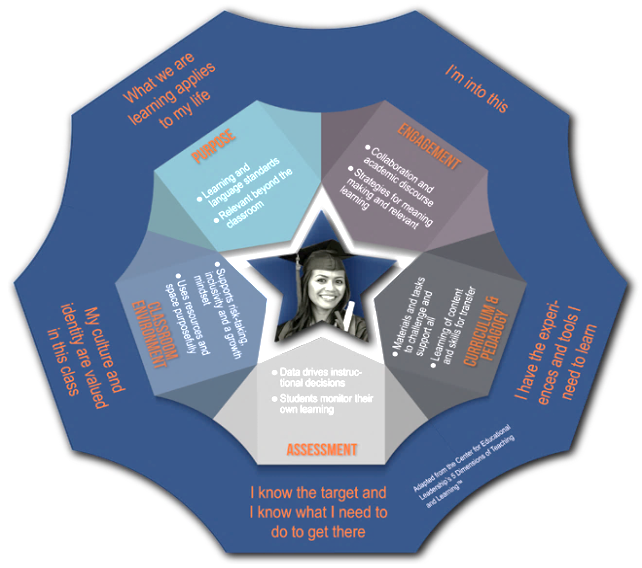 The Five Dimensions of Teaching & Learning from Stephen Fink's &Anneke Markholt's Leading for Instructional Improvement.3.  Curriculum & PedagogyCurriculumConnecting to Previous Lessons and   Larger Studies or UnitsTeaching Approaches and StrategiesConnecting Strategies to Learning, Graphing Connections to Other Disciplines,   Scaffolding Language, Habit of Thinking Language PostedScaffolds for Learning        Co-Constructed Charts, Guided Instruction,        To-With-By, I Do – We Do – You Do, Tiered        Assignments1.  PurposeStandards      Possible Strategies:      KWL Chart, I Can Statements,      Sentence Frames  Teaching Points Possible Strategies:Targeted Question, KWL, Rubric, Performance Task, Kid Language     Assessment for Student Learning  AssessmentAnecdotal Notes, Conferencing, Conferring,Portfolios, Student Created Goals, Learning Journals, concept Maps, Concept Assessments, Orla Presentations, Prediction, Open-Ended  Questions, Student Work Samples, Charts, Record, Rubrics, Contracts, Knowledge Surveys, Peer Review, Written Reports, Multiple Choice, Class Assessments  AdjustmentPre-Planned Leveled Questions, Alternative Questions, Teacher Adjustments List 2.  Engagement Intellectual Work  DOK, Debate, Similarities/Differences, Analogies, Frame a Question, Open-Ended, Patterns –Connections, Gates DimensionsEngagement StrategiesPrior Knowledge, Collaboration, Cooperative Learning, Discourse Activities, Class Effort Rubric, Discussion Rules, Heterogeneous GroupingTalking Points Role Play, Reciprocal Learning, Question  Prompts, Think Alouds, Anchor Chart of  Words to Speak, Discourse ActivitiesClassroom Environment and Culture   Physical EnvironmentMeeting Areas, Seating, Resources and Class Libraries Available, Charts, Technology, Space, Centers, Desks Face Teacher, Elbow Room, Neutral zones, Co-Constructed Learning on Display, Concept DisplaysClassroom Routines & Rules  Techniques, Class Involved in Rules, Greeting Students by Name, Transition Rules, Procedures and Processes, Access to Resources, Entering and Leaving Class Routines, Work Habits, Productive Time, Group Collaboration Rules-Routines   Classroom CultureExpectations Posted, Accountability, Language and Actions Used, Community of Equality, Shared Learning, Clarifying Words and language, Student Task and Choice, High Motivation, Caring – Enthused Teacher, Developments of Relationships, Intellectual and Culturally Rich Class, Atmosphere of Risk-TakingResources for English Language LearnersResources for English Language LearnersSIOP Components and StrategiesKathleen Lacock, Susan Richmond, Sonta Thompson, Carolyn Grenz, Amber Kuzma, Ann Tronco, Arcema TovarSIOP Components and StrategiesKathleen Lacock, Susan Richmond, Sonta Thompson, Carolyn Grenz, Amber Kuzma, Ann Tronco, Arcema TovarPreparation:  graphic organizers, study guides, jigsaw reading, surveys, letter writing, playsBuilding Background:  KWL, key vocabulary games, links past to newComprehensible Input:  differentiated proficiency levels, model, hands on, visuals, realia, demos, gestures, film clipsStrategies:  GIST, SQP2R, reciprocal tchng., mnemonics, repeated rdg.,  think alouds, paraphrase, question cubesInteraction:  pairs, triads, TPS, teams, native language materials, student notes, write/respondPractice/Application:hands on, discussion, abstract models for concrete concepts, I Do, We  Do, You Do, integrated lang. skillsLesson Delivery:clear objectives, opportunities to talk, no down time, whole and small groupsReview/Assessment:content word wall, graphic organizers, clarify, discuss, correct, thumbs up-down, (whole group response)O.D.E.  Standard #10 Forms and FunctionsODE - ELP StandardsO.D.E.  Standard #10 Forms and FunctionsODE - ELP StandardsFunctionFormexpress: needs/likesindirect/direct object  subject/verb agreements, pronounsdescribe: nounsnouns, pronouns, adjectivesdescribe: relationsprepositional phrasesdescribe: actionspresent progressive, adverbsretell/relate eventspast tense verbs, perfect aspect (present & past)make predictionsVerbs: future tense, conditional modeinformation questionsVerbs and verb phrases in questionsclarifying questionsQuestions with increasing specificityexpress opinionsentence structure, modals (will, can, may shall)comparingadjectives, conjunctions, comparatives, superlatives, adverbscontrastingcomparative adjectivessummarizingincreasingly complex sentences w' specific vocabularypersuadingverb formsliterary analysissentence structure, specific vocabularycause/effectverb formsdraw conclusioncomparative adjectivesdefinenouns, pronouns and adjectivesexplainverbs, declarative & complex sentences, adverbs of mannergeneralizeabstract nouns, verb forms, nominalizationsevaluatecomplex sentences; increasing specificity of nouns, verbs, adjinterpretlanguage of propaganda, complex sentences, nominalizationssequenceadverbs of time, relative clauses, subordinate conjunctionshypothesizeModals (would, could might), compound tensesGLAD StrategiesGLAD Resource BookGLAD StrategiesGLAD Resource BookFocus and MotivationContent Dictionaries,  Exploration Report, Observation Chart, Inquiry Charts, Teacher-Made Big Books, AwardsInputPictorial, Narrative and Comparative In-Put ChartsGuided Oral Practice10/2, Chants,  T-Graph (Social Skills), Sentence Patterning ChartReading and WritingCooperative Strip Paragraphs, Team Tasks, Process Grids, Expert Groups, Story MapsBest PracticesBest PracticesBest PracticesBest PracticesBest PracticesReading RIGOR with Depth of Knowledge (DOK)Susan RichmondReading RIGOR with Depth of Knowledge (DOK)Susan RichmondReading RIGOR with Depth of Knowledge (DOK)Susan RichmondReading RIGOR with Depth of Knowledge (DOK)Susan RichmondReading RIGOR with Depth of Knowledge (DOK)Susan RichmondDOK: Level 11 Cognitive StepDOK: Level 22 Cognitive StepsDOK: Level 22 Cognitive StepsDOK: Level 33 Cognitive StepsDOK: Level 44 Cognitive Steps1.Students can find or locate an answer that is explicitly and directly stated in a text.1.Students use a reading skill (such as cause/effect, sequence, main idea, etc..) as a clue to ….2. find an answer that is stated explicitly and directly in a text.1.Students use a reading skill (such as cause/effect, sequence, main idea, etc..) as a clue to ….2. find an answer that is stated explicitly and directly in a text.1.Students locate evidence in a text to answer a question and then…2.are able to answer with words or pictures in a conclusion statement or generalization and….3. can prove their answer by explaining what strategy or process they used to solve or find the answer. 1.Students complete a product or performance task in which they show why a previous conclusion is/not accurate …2.after researching and synthesizing multiple sources about the same topic following specified criteria…3.In order to validate or form a new conclusion which can be…4.used across new disciplines or to solve problems a new way.Marzano’s  Nine Best PracticesMarzano’s  Nine Best PracticesMarzano’s  Nine Best PracticesMarzano’s  Nine Best PracticesMarzano’s  Nine Best Practices1.  Identifying Similarities and Differences1.  Identifying Similarities and Differences1.  Identifying Similarities and Differences6.  Generating and Testing Hypotheses6.  Generating and Testing Hypotheses2.  Nonlinguistic Representations2.  Nonlinguistic Representations2.  Nonlinguistic Representations7.  Homework and Practice7.  Homework and Practice3.  Summarizing and Note Taking  3.  Summarizing and Note Taking  3.  Summarizing and Note Taking  8.  Cues, Questions and Advanced Organizers8.  Cues, Questions and Advanced Organizers4.  Setting Objectives and Providing Feedback4.  Setting Objectives and Providing Feedback4.  Setting Objectives and Providing Feedback9.  Cooperative Learning9.  Cooperative Learning5.  Reinforcing Effort - Providing Recognition5.  Reinforcing Effort - Providing Recognition5.  Reinforcing Effort - Providing RecognitionDifferentiation Strategies for Increasing RIGORDifferentiation Strategies for Increasing RIGORDifferentiation Strategies for Increasing RIGORDifferentiation Strategies for Increasing RIGORDifferentiation Strategies for Increasing RIGORCompactingCompactingStudents are pre-assessed to determine already mastered content.Students are pre-assessed to determine already mastered content.Students are pre-assessed to determine already mastered content.Depth and ComplexityDepth and ComplexityFrom concrete to abstract and connections over time.From concrete to abstract and connections over time.From concrete to abstract and connections over time.Independent StudyIndependent StudyOpportunity to choose and investigate a topic of your own interest.Opportunity to choose and investigate a topic of your own interest.Opportunity to choose and investigate a topic of your own interest.Think Like a DisciplinarianThink Like a DisciplinarianIs this how a (discipline, i.e.; biologist) would think and act?Is this how a (discipline, i.e.; biologist) would think and act?Is this how a (discipline, i.e.; biologist) would think and act?Levels of DOKLevels of DOKScaffolding questions and activities at different DOK levelsScaffolding questions and activities at different DOK levelsScaffolding questions and activities at different DOK levelsTiered AssignmentsTiered AssignmentsLevels of complexity, number of steps and levels of independence.Levels of complexity, number of steps and levels of independence.Levels of complexity, number of steps and levels of independence.Grade 6 ELP Standards with Literacy in Content Area CorrespondencesGrade 6 ELP Standards with Literacy in Content Area CorrespondencesGrade 6 ELP Standards with Literacy in Content Area CorrespondencesGrade 6 ELP Standards with Literacy in Content Area CorrespondencesGrade 6 ELP Standards with Literacy in Content Area CorrespondencesGrade 6 ELP Standards with Literacy in Content Area CorrespondencesGrade 6 ELP Standards with Literacy in Content Area CorrespondencesGrade 6 ELP Standards with Literacy in Content Area CorrespondencesGrade 6 ELP Standards with Literacy in Content Area CorrespondencesGrade 6 ELP Standards with Literacy in Content Area CorrespondencesGrade 6 ELP Standards with Literacy in Content Area CorrespondencesGrade 6 ELP Standards with Literacy in Content Area CorrespondencesGrade 6 ELP Standards with Literacy in Content Area CorrespondencesGrade 6 ELP Standards with Literacy in Content Area CorrespondencesGrade 6: Standard 1Grade 6: Standard 1Grade 6: Standard 1Grade 6: Standard 1Grade 6: Standard 1Grade 6: Standard 1Grade 6: Standard 1Grade 6: Standard 1Grade 6: Standard 1Grade 6: Standard 1Grade 6: Standard 1Grade 6: Standard 1Grade 6: Standard 1Grade 6: Standard 1ELP.6-8.1ELP.6-8.1ELP.6-8.1By the end of each English language proficiency level, an ELL can . . .By the end of each English language proficiency level, an ELL can . . .By the end of each English language proficiency level, an ELL can . . .By the end of each English language proficiency level, an ELL can . . .By the end of each English language proficiency level, an ELL can . . .By the end of each English language proficiency level, an ELL can . . .By the end of each English language proficiency level, an ELL can . . .By the end of each English language proficiency level, an ELL can . . .By the end of each English language proficiency level, an ELL can . . .By the end of each English language proficiency level, an ELL can . . .By the end of each English language proficiency level, an ELL can . . .ELP.6-8.1ELP.6-8.1ELP.6-8.1Level 1Level 2Level 3Level 3Level 3Level 3Level 3Level 4Level 4Level 5Level 5An ELL can . . .construct meaningfrom oral presentations and literary and informational text through grade appropriatelistening, reading, andviewing . . An ELL can . . .construct meaningfrom oral presentations and literary and informational text through grade appropriatelistening, reading, andviewing . . An ELL can . . .construct meaningfrom oral presentations and literary and informational text through grade appropriatelistening, reading, andviewing . . use a very limited set of strategies to:identify a few key words and phrases  in oral communications and simple written texts.use an emerging set ofstrategies to:identify the main topic in oral communications and simple written texts.retell a few key details use a developing set ofstrategies to:determine the main idea or theme in simple oral presentations or written text.explain how the theme is supported by specific details.summarize part of the text.use a developing set ofstrategies to:determine the main idea or theme in simple oral presentations or written text.explain how the theme is supported by specific details.summarize part of the text.use a developing set ofstrategies to:determine the main idea or theme in simple oral presentations or written text.explain how the theme is supported by specific details.summarize part of the text.use a developing set ofstrategies to:determine the main idea or theme in simple oral presentations or written text.explain how the theme is supported by specific details.summarize part of the text.use a developing set ofstrategies to:determine the main idea or theme in simple oral presentations or written text.explain how the theme is supported by specific details.summarize part of the text.use an increasing range ofstrategies to:determine two or more central ideas or themes in oral presentations or written text.explain how the central ideas/themes are supported by specific textual details.Summarize a simple text.use an increasing range ofstrategies to:determine two or more central ideas or themes in oral presentations or written text.explain how the central ideas/themes are supported by specific textual details.Summarize a simple text.use a wide range of strategies to:determine central ideas or themes in oral presentations or written texts.explain how the central ideas/themes are developed by supporting ideas or evidence.summarize a text.use a wide range of strategies to:determine central ideas or themes in oral presentations or written texts.explain how the central ideas/themes are developed by supporting ideas or evidence.summarize a text.When engaging in one or more of the following content-specific practices:When engaging in one or more of the following content-specific practices:When engaging in one or more of the following content-specific practices:When engaging in one or more of the following content-specific practices:When engaging in one or more of the following content-specific practices:When engaging in one or more of the following content-specific practices:When engaging in one or more of the following content-specific practices:When engaging in one or more of the following content-specific practices:When engaging in one or more of the following content-specific practices:When engaging in one or more of the following content-specific practices:When engaging in one or more of the following content-specific practices:When engaging in one or more of the following content-specific practices:When engaging in one or more of the following content-specific practices:When engaging in one or more of the following content-specific practices:EP1.Support analyses of a range of grade-level complex texts with evidence.Support analyses of a range of grade-level complex texts with evidence.Support analyses of a range of grade-level complex texts with evidence.Support analyses of a range of grade-level complex texts with evidence.Support analyses of a range of grade-level complex texts with evidence.Support analyses of a range of grade-level complex texts with evidence.Support analyses of a range of grade-level complex texts with evidence.MP1.Make sense of problems and persevere in solvingthem.Make sense of problems and persevere in solvingthem.SP1.SP1.Ask questions anddefine problems.EP3.Construct valid arguments from evidence and critique the reasoning of others.Construct valid arguments from evidence and critique the reasoning of others.Construct valid arguments from evidence and critique the reasoning of others.Construct valid arguments from evidence and critique the reasoning of others.Construct valid arguments from evidence and critique the reasoning of others.Construct valid arguments from evidence and critique the reasoning of others.Construct valid arguments from evidence and critique the reasoning of others.MP1.Make sense of problems and persevere in solvingthem.Make sense of problems and persevere in solvingthem.SP1.SP1.Ask questions anddefine problems.EP4.Build/present knowledge from research by integrating, comparing, and synthesizing ideas from texts.Build/present knowledge from research by integrating, comparing, and synthesizing ideas from texts.Build/present knowledge from research by integrating, comparing, and synthesizing ideas from texts.Build/present knowledge from research by integrating, comparing, and synthesizing ideas from texts.Build/present knowledge from research by integrating, comparing, and synthesizing ideas from texts.Build/present knowledge from research by integrating, comparing, and synthesizing ideas from texts.Build/present knowledge from research by integrating, comparing, and synthesizing ideas from texts.MP1.Make sense of problems and persevere in solvingthem.Make sense of problems and persevere in solvingthem.SP1.SP1.Ask questions anddefine problems.EP5.Build upon the ideas of others and articulate his or her  own ideas when working collaboratively.Build upon the ideas of others and articulate his or her  own ideas when working collaboratively.Build upon the ideas of others and articulate his or her  own ideas when working collaboratively.Build upon the ideas of others and articulate his or her  own ideas when working collaboratively.Build upon the ideas of others and articulate his or her  own ideas when working collaboratively.Build upon the ideas of others and articulate his or her  own ideas when working collaboratively.Build upon the ideas of others and articulate his or her  own ideas when working collaboratively.MP1.Make sense of problems and persevere in solvingthem.Make sense of problems and persevere in solvingthem.SP1.SP1.Ask questions anddefine problems.EP5.MP1.Make sense of problems and persevere in solvingthem.Make sense of problems and persevere in solvingthem.SP1.SP1.Ask questions anddefine problems.When engaging in tasks aligned with the following Grade 6 CCSS for ELA Standards:When engaging in tasks aligned with the following Grade 6 CCSS for ELA Standards:When engaging in tasks aligned with the following Grade 6 CCSS for ELA Standards:When engaging in tasks aligned with the following Grade 6 CCSS for ELA Standards:When engaging in tasks aligned with the following Grade 6 CCSS for ELA Standards:When engaging in tasks aligned with the following Grade 6 CCSS for ELA Standards:When engaging in tasks aligned with the following Grade 6 CCSS for ELA Standards:When engaging in tasks aligned with the following Grade 6 CCSS for ELA Standards:When engaging in tasks aligned with the following Grade 6 CCSS for ELA Standards:When engaging in tasks aligned with the following Grade 6 CCSS for ELA Standards:When engaging in tasks aligned with the following Grade 6 CCSS for ELA Standards:When engaging in tasks aligned with the following Grade 6 CCSS for ELA Standards:When engaging in tasks aligned with the following Grade 6 CCSS for ELA Standards:When engaging in tasks aligned with the following Grade 6 CCSS for ELA Standards:History/Social StudiesHistory/Social StudiesHistory/Social StudiesHistory/Social StudiesHistory/Social StudiesHistory/Social StudiesScience/Technical SubjectsScience/Technical SubjectsScience/Technical SubjectsScience/Technical SubjectsScience/Technical SubjectsScience/Technical SubjectsScience/Technical SubjectsScience/Technical SubjectsRH.1RH.1Cite specific textual evidence to support analysis of primary and secondarysources.Cite specific textual evidence to support analysis of primary and secondarysources.Cite specific textual evidence to support analysis of primary and secondarysources.Cite specific textual evidence to support analysis of primary and secondarysources.RST.1Cite specific textual evidence to support analysis of science and technical texts.Cite specific textual evidence to support analysis of science and technical texts.Cite specific textual evidence to support analysis of science and technical texts.Cite specific textual evidence to support analysis of science and technical texts.Cite specific textual evidence to support analysis of science and technical texts.Cite specific textual evidence to support analysis of science and technical texts.Cite specific textual evidence to support analysis of science and technical texts.RH.2RH.2Determine the central ideas or information of a primary or secondary source;provide an accurate summary of the source distinct from prior knowledge oropinions.Determine the central ideas or information of a primary or secondary source;provide an accurate summary of the source distinct from prior knowledge oropinions.Determine the central ideas or information of a primary or secondary source;provide an accurate summary of the source distinct from prior knowledge oropinions.Determine the central ideas or information of a primary or secondary source;provide an accurate summary of the source distinct from prior knowledge oropinions.RST.2Determine the central ideas or conclusions of a text; provide an accurate summary of the text distinct from prior knowledge or opinions..Determine the central ideas or conclusions of a text; provide an accurate summary of the text distinct from prior knowledge or opinions..Determine the central ideas or conclusions of a text; provide an accurate summary of the text distinct from prior knowledge or opinions..Determine the central ideas or conclusions of a text; provide an accurate summary of the text distinct from prior knowledge or opinions..Determine the central ideas or conclusions of a text; provide an accurate summary of the text distinct from prior knowledge or opinions..Determine the central ideas or conclusions of a text; provide an accurate summary of the text distinct from prior knowledge or opinions..Determine the central ideas or conclusions of a text; provide an accurate summary of the text distinct from prior knowledge or opinions..RH.3RH.3Identify key steps in a text’s description of a process related to history/socialstudies (e.g., how a bill becomes law, how interest rates are raised or lowered).Identify key steps in a text’s description of a process related to history/socialstudies (e.g., how a bill becomes law, how interest rates are raised or lowered).Identify key steps in a text’s description of a process related to history/socialstudies (e.g., how a bill becomes law, how interest rates are raised or lowered).Identify key steps in a text’s description of a process related to history/socialstudies (e.g., how a bill becomes law, how interest rates are raised or lowered).RST.3Follow precisely a multistep procedure when carrying out experiments, taking measurements, or performing technical tasks.Follow precisely a multistep procedure when carrying out experiments, taking measurements, or performing technical tasks.Follow precisely a multistep procedure when carrying out experiments, taking measurements, or performing technical tasks.Follow precisely a multistep procedure when carrying out experiments, taking measurements, or performing technical tasks.Follow precisely a multistep procedure when carrying out experiments, taking measurements, or performing technical tasks.Follow precisely a multistep procedure when carrying out experiments, taking measurements, or performing technical tasks.Follow precisely a multistep procedure when carrying out experiments, taking measurements, or performing technical tasks.RH.7RH.7Integrate visual information (e.g., in charts, graphs, photographs, videos, ormaps) with other information in print and digital texts.Integrate visual information (e.g., in charts, graphs, photographs, videos, ormaps) with other information in print and digital texts.Integrate visual information (e.g., in charts, graphs, photographs, videos, ormaps) with other information in print and digital texts.Integrate visual information (e.g., in charts, graphs, photographs, videos, ormaps) with other information in print and digital texts.RST.7Integrate quantitative or technical information expressed in words in a text with a version of that information expressed visually (e.g., in a flowchart, diagram, model, graph, or table).Integrate quantitative or technical information expressed in words in a text with a version of that information expressed visually (e.g., in a flowchart, diagram, model, graph, or table).Integrate quantitative or technical information expressed in words in a text with a version of that information expressed visually (e.g., in a flowchart, diagram, model, graph, or table).Integrate quantitative or technical information expressed in words in a text with a version of that information expressed visually (e.g., in a flowchart, diagram, model, graph, or table).Integrate quantitative or technical information expressed in words in a text with a version of that information expressed visually (e.g., in a flowchart, diagram, model, graph, or table).Integrate quantitative or technical information expressed in words in a text with a version of that information expressed visually (e.g., in a flowchart, diagram, model, graph, or table).Integrate quantitative or technical information expressed in words in a text with a version of that information expressed visually (e.g., in a flowchart, diagram, model, graph, or table).SL.2.SL.2.Interpret information presented in diverse media and formats (e.g., visually, quantitatively, orally) and explain how it contributes to a topic, text, or issue under study.Interpret information presented in diverse media and formats (e.g., visually, quantitatively, orally) and explain how it contributes to a topic, text, or issue under study.Interpret information presented in diverse media and formats (e.g., visually, quantitatively, orally) and explain how it contributes to a topic, text, or issue under study.Interpret information presented in diverse media and formats (e.g., visually, quantitatively, orally) and explain how it contributes to a topic, text, or issue under study.Interpret information presented in diverse media and formats (e.g., visually, quantitatively, orally) and explain how it contributes to a topic, text, or issue under study.Interpret information presented in diverse media and formats (e.g., visually, quantitatively, orally) and explain how it contributes to a topic, text, or issue under study.Interpret information presented in diverse media and formats (e.g., visually, quantitatively, orally) and explain how it contributes to a topic, text, or issue under study.Interpret information presented in diverse media and formats (e.g., visually, quantitatively, orally) and explain how it contributes to a topic, text, or issue under study.Interpret information presented in diverse media and formats (e.g., visually, quantitatively, orally) and explain how it contributes to a topic, text, or issue under study.Interpret information presented in diverse media and formats (e.g., visually, quantitatively, orally) and explain how it contributes to a topic, text, or issue under study.Interpret information presented in diverse media and formats (e.g., visually, quantitatively, orally) and explain how it contributes to a topic, text, or issue under study.Interpret information presented in diverse media and formats (e.g., visually, quantitatively, orally) and explain how it contributes to a topic, text, or issue under study.Grade 6 ELP Standards with Literacy in Content Area CorrespondencesGrade 6 ELP Standards with Literacy in Content Area CorrespondencesGrade 6 ELP Standards with Literacy in Content Area CorrespondencesGrade 6 ELP Standards with Literacy in Content Area CorrespondencesGrade 6 ELP Standards with Literacy in Content Area CorrespondencesGrade 6 ELP Standards with Literacy in Content Area CorrespondencesGrade 6 ELP Standards with Literacy in Content Area CorrespondencesGrade 6 ELP Standards with Literacy in Content Area CorrespondencesGrade 6 ELP Standards with Literacy in Content Area CorrespondencesGrade 6 ELP Standards with Literacy in Content Area CorrespondencesGrade 6 ELP Standards with Literacy in Content Area CorrespondencesGrade 6 ELP Standards with Literacy in Content Area CorrespondencesGrade 6: Standard 2Grade 6: Standard 2Grade 6: Standard 2Grade 6: Standard 2Grade 6: Standard 2Grade 6: Standard 2Grade 6: Standard 2Grade 6: Standard 2Grade 6: Standard 2Grade 6: Standard 2Grade 6: Standard 2Grade 6: Standard 2ELP.6-8.2ELP.6-8.2ELP.6-8.2By the end of each English language proficiency level, an ELL can . . .By the end of each English language proficiency level, an ELL can . . .By the end of each English language proficiency level, an ELL can . . .By the end of each English language proficiency level, an ELL can . . .By the end of each English language proficiency level, an ELL can . . .By the end of each English language proficiency level, an ELL can . . .By the end of each English language proficiency level, an ELL can . . .By the end of each English language proficiency level, an ELL can . . .By the end of each English language proficiency level, an ELL can . . .ELP.6-8.2ELP.6-8.2ELP.6-8.2Level 1Level 2Level 2Level 2Level 3Level 4Level 4Level 4Level 5An ELL can . . .participate in grade appropriateoral and written exchanges ofinformation, ideas,and analyses, responding to peer,audience, or readercomments and questions . . .An ELL can . . .participate in grade appropriateoral and written exchanges ofinformation, ideas,and analyses, responding to peer,audience, or readercomments and questions . . .An ELL can . . .participate in grade appropriateoral and written exchanges ofinformation, ideas,and analyses, responding to peer,audience, or readercomments and questions . . .participate in short conversations  and written exchanges on familiar topics.present simple information.respond to simple questions and some wh-question.participate in short conversations and written exchanges  on familiar topics and texts.present information and ideasrespond to simple questions and wh-questions.participate in short conversations and written exchanges  on familiar topics and texts.present information and ideasrespond to simple questions and wh-questions.participate in short conversations and written exchanges  on familiar topics and texts.present information and ideasrespond to simple questions and wh-questions.participate in conversations, discussions, and written exchanges on familiar topics and textsbuild on the ideas of othersexpress his or her own ideasask and answer relevant questionsadd relevant information.participate in conversations, discussions, and written exchanges on a variety of topics, texts, and issuesbuild on the ideas of othersexpress his or her own ideasask and answer relevant questionsadd relevant information and evidenceparaphrase the key ideas expressed.participate in conversations, discussions, and written exchanges on a variety of topics, texts, and issuesbuild on the ideas of othersexpress his or her own ideasask and answer relevant questionsadd relevant information and evidenceparaphrase the key ideas expressed.participate in conversations, discussions, and written exchanges on a variety of topics, texts, and issuesbuild on the ideas of othersexpress his or her own ideasask and answer relevant questionsadd relevant information and evidenceparaphrase the key ideas expressed.participate in extended conversations, discussions, and written exchanges about a variety of topics, texts, and issues build on the ideas of othersexpress his or her own ideas clearlypose and respond to relevant questionsadd relevant and specific evidencesummarize the key ideasreflect on the key ideas expressed.When engaging in one or more of the following content-specific practices:When engaging in one or more of the following content-specific practices:When engaging in one or more of the following content-specific practices:When engaging in one or more of the following content-specific practices:When engaging in one or more of the following content-specific practices:When engaging in one or more of the following content-specific practices:When engaging in one or more of the following content-specific practices:When engaging in one or more of the following content-specific practices:When engaging in one or more of the following content-specific practices:When engaging in one or more of the following content-specific practices:When engaging in one or more of the following content-specific practices:When engaging in one or more of the following content-specific practices:EP1.Support analyses of a range of grade-level complex texts with evidence.Support analyses of a range of grade-level complex texts with evidence.Support analyses of a range of grade-level complex texts with evidence.Support analyses of a range of grade-level complex texts with evidence.MP1.Make sense of problems and persevere in solving them.Make sense of problems and persevere in solving them.Make sense of problems and persevere in solving them.SP4.Analyze and interpret data.Analyze and interpret data.EP5.Build upon the ideas of others and articulate his or her own ideas when working collaboratively.Build upon the ideas of others and articulate his or her own ideas when working collaboratively.Build upon the ideas of others and articulate his or her own ideas when working collaboratively.Build upon the ideas of others and articulate his or her own ideas when working collaboratively.MP6.Attend to precision.Attend to precision.Attend to precision.SP6.Construct explanations and design solutions.Construct explanations and design solutions.     SP8.Obtain, evaluate, and communicate information.Obtain, evaluate, and communicate information.When engaging in tasks aligned with the following Grade 6 CCSS for ELA Standards:When engaging in tasks aligned with the following Grade 6 CCSS for ELA Standards:When engaging in tasks aligned with the following Grade 6 CCSS for ELA Standards:When engaging in tasks aligned with the following Grade 6 CCSS for ELA Standards:When engaging in tasks aligned with the following Grade 6 CCSS for ELA Standards:When engaging in tasks aligned with the following Grade 6 CCSS for ELA Standards:When engaging in tasks aligned with the following Grade 6 CCSS for ELA Standards:When engaging in tasks aligned with the following Grade 6 CCSS for ELA Standards:When engaging in tasks aligned with the following Grade 6 CCSS for ELA Standards:When engaging in tasks aligned with the following Grade 6 CCSS for ELA Standards:When engaging in tasks aligned with the following Grade 6 CCSS for ELA Standards:When engaging in tasks aligned with the following Grade 6 CCSS for ELA Standards:WHST.6.WHST.6.Use technology, including the Internet, to produce and publish writing and present the relationships between information and ideas clearly and efficiently.Use technology, including the Internet, to produce and publish writing and present the relationships between information and ideas clearly and efficiently.Use technology, including the Internet, to produce and publish writing and present the relationships between information and ideas clearly and efficiently.Use technology, including the Internet, to produce and publish writing and present the relationships between information and ideas clearly and efficiently.Use technology, including the Internet, to produce and publish writing and present the relationships between information and ideas clearly and efficiently.Use technology, including the Internet, to produce and publish writing and present the relationships between information and ideas clearly and efficiently.Use technology, including the Internet, to produce and publish writing and present the relationships between information and ideas clearly and efficiently.Use technology, including the Internet, to produce and publish writing and present the relationships between information and ideas clearly and efficiently.Use technology, including the Internet, to produce and publish writing and present the relationships between information and ideas clearly and efficiently.Use technology, including the Internet, to produce and publish writing and present the relationships between information and ideas clearly and efficiently.SL.1.SL.1.Engage effectively in a range of collaborative discussions (one-on-one, in groups, and teacher-led) with diverse partners on grade 6 topics, texts, and issues, building on others’ ideas and expressing their own clearly.a. Come to discussions prepared, having read or studied required material; explicitly draw on that preparation by referring to evidence on the topic, text, or issue  to probe and reflect on ideas under discussion.b. Follow rules for collegial discussions, set specific goals and deadlines, and define individual roles as needed.c. Pose and respond to specific questions with elaboration and detail by making comments that contribute to the topic, text, or issue under discussion.d. Review the key ideas expressed and demonstrate understanding of multiple perspectives through reflection and paraphrasing.* Strongly applies to literacy in history/social studies and science/technical subjectsEngage effectively in a range of collaborative discussions (one-on-one, in groups, and teacher-led) with diverse partners on grade 6 topics, texts, and issues, building on others’ ideas and expressing their own clearly.a. Come to discussions prepared, having read or studied required material; explicitly draw on that preparation by referring to evidence on the topic, text, or issue  to probe and reflect on ideas under discussion.b. Follow rules for collegial discussions, set specific goals and deadlines, and define individual roles as needed.c. Pose and respond to specific questions with elaboration and detail by making comments that contribute to the topic, text, or issue under discussion.d. Review the key ideas expressed and demonstrate understanding of multiple perspectives through reflection and paraphrasing.* Strongly applies to literacy in history/social studies and science/technical subjectsEngage effectively in a range of collaborative discussions (one-on-one, in groups, and teacher-led) with diverse partners on grade 6 topics, texts, and issues, building on others’ ideas and expressing their own clearly.a. Come to discussions prepared, having read or studied required material; explicitly draw on that preparation by referring to evidence on the topic, text, or issue  to probe and reflect on ideas under discussion.b. Follow rules for collegial discussions, set specific goals and deadlines, and define individual roles as needed.c. Pose and respond to specific questions with elaboration and detail by making comments that contribute to the topic, text, or issue under discussion.d. Review the key ideas expressed and demonstrate understanding of multiple perspectives through reflection and paraphrasing.* Strongly applies to literacy in history/social studies and science/technical subjectsEngage effectively in a range of collaborative discussions (one-on-one, in groups, and teacher-led) with diverse partners on grade 6 topics, texts, and issues, building on others’ ideas and expressing their own clearly.a. Come to discussions prepared, having read or studied required material; explicitly draw on that preparation by referring to evidence on the topic, text, or issue  to probe and reflect on ideas under discussion.b. Follow rules for collegial discussions, set specific goals and deadlines, and define individual roles as needed.c. Pose and respond to specific questions with elaboration and detail by making comments that contribute to the topic, text, or issue under discussion.d. Review the key ideas expressed and demonstrate understanding of multiple perspectives through reflection and paraphrasing.* Strongly applies to literacy in history/social studies and science/technical subjectsEngage effectively in a range of collaborative discussions (one-on-one, in groups, and teacher-led) with diverse partners on grade 6 topics, texts, and issues, building on others’ ideas and expressing their own clearly.a. Come to discussions prepared, having read or studied required material; explicitly draw on that preparation by referring to evidence on the topic, text, or issue  to probe and reflect on ideas under discussion.b. Follow rules for collegial discussions, set specific goals and deadlines, and define individual roles as needed.c. Pose and respond to specific questions with elaboration and detail by making comments that contribute to the topic, text, or issue under discussion.d. Review the key ideas expressed and demonstrate understanding of multiple perspectives through reflection and paraphrasing.* Strongly applies to literacy in history/social studies and science/technical subjectsEngage effectively in a range of collaborative discussions (one-on-one, in groups, and teacher-led) with diverse partners on grade 6 topics, texts, and issues, building on others’ ideas and expressing their own clearly.a. Come to discussions prepared, having read or studied required material; explicitly draw on that preparation by referring to evidence on the topic, text, or issue  to probe and reflect on ideas under discussion.b. Follow rules for collegial discussions, set specific goals and deadlines, and define individual roles as needed.c. Pose and respond to specific questions with elaboration and detail by making comments that contribute to the topic, text, or issue under discussion.d. Review the key ideas expressed and demonstrate understanding of multiple perspectives through reflection and paraphrasing.* Strongly applies to literacy in history/social studies and science/technical subjectsEngage effectively in a range of collaborative discussions (one-on-one, in groups, and teacher-led) with diverse partners on grade 6 topics, texts, and issues, building on others’ ideas and expressing their own clearly.a. Come to discussions prepared, having read or studied required material; explicitly draw on that preparation by referring to evidence on the topic, text, or issue  to probe and reflect on ideas under discussion.b. Follow rules for collegial discussions, set specific goals and deadlines, and define individual roles as needed.c. Pose and respond to specific questions with elaboration and detail by making comments that contribute to the topic, text, or issue under discussion.d. Review the key ideas expressed and demonstrate understanding of multiple perspectives through reflection and paraphrasing.* Strongly applies to literacy in history/social studies and science/technical subjectsEngage effectively in a range of collaborative discussions (one-on-one, in groups, and teacher-led) with diverse partners on grade 6 topics, texts, and issues, building on others’ ideas and expressing their own clearly.a. Come to discussions prepared, having read or studied required material; explicitly draw on that preparation by referring to evidence on the topic, text, or issue  to probe and reflect on ideas under discussion.b. Follow rules for collegial discussions, set specific goals and deadlines, and define individual roles as needed.c. Pose and respond to specific questions with elaboration and detail by making comments that contribute to the topic, text, or issue under discussion.d. Review the key ideas expressed and demonstrate understanding of multiple perspectives through reflection and paraphrasing.* Strongly applies to literacy in history/social studies and science/technical subjectsEngage effectively in a range of collaborative discussions (one-on-one, in groups, and teacher-led) with diverse partners on grade 6 topics, texts, and issues, building on others’ ideas and expressing their own clearly.a. Come to discussions prepared, having read or studied required material; explicitly draw on that preparation by referring to evidence on the topic, text, or issue  to probe and reflect on ideas under discussion.b. Follow rules for collegial discussions, set specific goals and deadlines, and define individual roles as needed.c. Pose and respond to specific questions with elaboration and detail by making comments that contribute to the topic, text, or issue under discussion.d. Review the key ideas expressed and demonstrate understanding of multiple perspectives through reflection and paraphrasing.* Strongly applies to literacy in history/social studies and science/technical subjectsEngage effectively in a range of collaborative discussions (one-on-one, in groups, and teacher-led) with diverse partners on grade 6 topics, texts, and issues, building on others’ ideas and expressing their own clearly.a. Come to discussions prepared, having read or studied required material; explicitly draw on that preparation by referring to evidence on the topic, text, or issue  to probe and reflect on ideas under discussion.b. Follow rules for collegial discussions, set specific goals and deadlines, and define individual roles as needed.c. Pose and respond to specific questions with elaboration and detail by making comments that contribute to the topic, text, or issue under discussion.d. Review the key ideas expressed and demonstrate understanding of multiple perspectives through reflection and paraphrasing.* Strongly applies to literacy in history/social studies and science/technical subjectsGrade 6 ELP Standards with Literacy in Content Area CorrespondencesGrade 6 ELP Standards with Literacy in Content Area CorrespondencesGrade 6 ELP Standards with Literacy in Content Area CorrespondencesGrade 6 ELP Standards with Literacy in Content Area CorrespondencesGrade 6 ELP Standards with Literacy in Content Area CorrespondencesGrade 6 ELP Standards with Literacy in Content Area CorrespondencesGrade 6 ELP Standards with Literacy in Content Area CorrespondencesGrade 6 ELP Standards with Literacy in Content Area CorrespondencesGrade 6 ELP Standards with Literacy in Content Area CorrespondencesGrade 6 ELP Standards with Literacy in Content Area CorrespondencesGrade 6 ELP Standards with Literacy in Content Area CorrespondencesGrade 6 ELP Standards with Literacy in Content Area CorrespondencesGrade 6: Standard 3Grade 6: Standard 3Grade 6: Standard 3Grade 6: Standard 3Grade 6: Standard 3Grade 6: Standard 3Grade 6: Standard 3Grade 6: Standard 3Grade 6: Standard 3Grade 6: Standard 3Grade 6: Standard 3Grade 6: Standard 3ELP.6-8.3ELP.6-8.3ELP.6-8.3By the end of each English language proficiency level, an ELL can . . .By the end of each English language proficiency level, an ELL can . . .By the end of each English language proficiency level, an ELL can . . .By the end of each English language proficiency level, an ELL can . . .By the end of each English language proficiency level, an ELL can . . .By the end of each English language proficiency level, an ELL can . . .By the end of each English language proficiency level, an ELL can . . .By the end of each English language proficiency level, an ELL can . . .By the end of each English language proficiency level, an ELL can . . .ELP.6-8.3ELP.6-8.3ELP.6-8.3Level 1Level 2Level 2Level 2Level 3Level 4Level 4Level 4Level 5An ELL can . . .speak and write about grade-appropriate complex literary and informational texts and topics . . .An ELL can . . .speak and write about grade-appropriate complex literary and informational texts and topics . . .An ELL can . . .speak and write about grade-appropriate complex literary and informational texts and topics . . .communicate simple informationabout familiar texts, topics and experiences.deliver short oral       presentationscompose written narratives or informational textsabout familiar texts,  topics, and experiences.deliver short oral       presentationscompose written narratives or informational textsabout familiar texts,  topics, and experiences.deliver short oral       presentationscompose written narratives or informational textsabout familiar texts,  topics, and experiences.deliver short oral presentationscompose written narratives or informational textsdevelop texts with some detailsabout familiar texts, topics,and experiences.deliver oral presentationscompose  written  narratives or informational textsdevelop texts with some specific detailsabout a variety of texts, topics, and  experiences.deliver oral presentationscompose  written  narratives or informational textsdevelop texts with some specific detailsabout a variety of texts, topics, and  experiences.deliver oral presentationscompose  written  narratives or informational textsdevelop texts with some specific detailsabout a variety of texts, topics, and  experiences.deliver oral presentationscompose written narrative or informational textsDevelop texts with relevant details, ideas or informationabout a variety of texts,  topics, and experiences.When engaging in one or more of the following content-specific practices:When engaging in one or more of the following content-specific practices:When engaging in one or more of the following content-specific practices:When engaging in one or more of the following content-specific practices:When engaging in one or more of the following content-specific practices:When engaging in one or more of the following content-specific practices:When engaging in one or more of the following content-specific practices:When engaging in one or more of the following content-specific practices:When engaging in one or more of the following content-specific practices:When engaging in one or more of the following content-specific practices:When engaging in one or more of the following content-specific practices:When engaging in one or more of the following content-specific practices:EP1.Support analyses of a range of grade-level complex texts with evidence.Support analyses of a range of grade-level complex texts with evidence.Support analyses of a range of grade-level complex texts with evidence.Support analyses of a range of grade-level complex texts with evidence.MP1.Make sense of problems and persevere in solving them.Make sense of problems and persevere in solving them.Make sense of problems and persevere in solving them.SP6.Construct explanations and design solutions.Construct explanations and design solutions.EP2.Produce clear and coherent writing in which the development, organization, and style are appropriate to the task, purpose, and audience.Produce clear and coherent writing in which the development, organization, and style are appropriate to the task, purpose, and audience.Produce clear and coherent writing in which the development, organization, and style are appropriate to the task, purpose, and audience.Produce clear and coherent writing in which the development, organization, and style are appropriate to the task, purpose, and audience.MP6.Attend to precision.Attend to precision.Attend to precision.SP8.Obtain, evaluate, and communicate information.Obtain, evaluate, and communicate information.When engaging in tasks aligned with the following Grade 6 CCSS for ELA Standards:When engaging in tasks aligned with the following Grade 6 CCSS for ELA Standards:When engaging in tasks aligned with the following Grade 6 CCSS for ELA Standards:When engaging in tasks aligned with the following Grade 6 CCSS for ELA Standards:When engaging in tasks aligned with the following Grade 6 CCSS for ELA Standards:When engaging in tasks aligned with the following Grade 6 CCSS for ELA Standards:When engaging in tasks aligned with the following Grade 6 CCSS for ELA Standards:When engaging in tasks aligned with the following Grade 6 CCSS for ELA Standards:When engaging in tasks aligned with the following Grade 6 CCSS for ELA Standards:When engaging in tasks aligned with the following Grade 6 CCSS for ELA Standards:When engaging in tasks aligned with the following Grade 6 CCSS for ELA Standards:When engaging in tasks aligned with the following Grade 6 CCSS for ELA Standards:WHST.2WHST.2Write informative/explanatory texts, including the narration of historical events, scientific procedures/ experiments, or technical processes.Introduce a topic clearly, previewing what is to follow; organize ideas, concepts, and information into broader categories as appropriate to achieving purpose; include formatting (e.g., headings), graphics (e.g., charts, tables), and multimedia when useful to aiding comprehension.Develop the topic with relevant, well-chosen facts, definitions, concrete details, quotations, or other information and examples.Use appropriate and varied transitions to create cohesion and clarify the relationships among ideas and concepts.Use precise language and domain-specific vocabulary to inform about or explain the topic.Establish and maintain a formal style and objective tone.Provide a concluding statement or section that follows from and supports the information or explanation presented.Write informative/explanatory texts, including the narration of historical events, scientific procedures/ experiments, or technical processes.Introduce a topic clearly, previewing what is to follow; organize ideas, concepts, and information into broader categories as appropriate to achieving purpose; include formatting (e.g., headings), graphics (e.g., charts, tables), and multimedia when useful to aiding comprehension.Develop the topic with relevant, well-chosen facts, definitions, concrete details, quotations, or other information and examples.Use appropriate and varied transitions to create cohesion and clarify the relationships among ideas and concepts.Use precise language and domain-specific vocabulary to inform about or explain the topic.Establish and maintain a formal style and objective tone.Provide a concluding statement or section that follows from and supports the information or explanation presented.Write informative/explanatory texts, including the narration of historical events, scientific procedures/ experiments, or technical processes.Introduce a topic clearly, previewing what is to follow; organize ideas, concepts, and information into broader categories as appropriate to achieving purpose; include formatting (e.g., headings), graphics (e.g., charts, tables), and multimedia when useful to aiding comprehension.Develop the topic with relevant, well-chosen facts, definitions, concrete details, quotations, or other information and examples.Use appropriate and varied transitions to create cohesion and clarify the relationships among ideas and concepts.Use precise language and domain-specific vocabulary to inform about or explain the topic.Establish and maintain a formal style and objective tone.Provide a concluding statement or section that follows from and supports the information or explanation presented.Write informative/explanatory texts, including the narration of historical events, scientific procedures/ experiments, or technical processes.Introduce a topic clearly, previewing what is to follow; organize ideas, concepts, and information into broader categories as appropriate to achieving purpose; include formatting (e.g., headings), graphics (e.g., charts, tables), and multimedia when useful to aiding comprehension.Develop the topic with relevant, well-chosen facts, definitions, concrete details, quotations, or other information and examples.Use appropriate and varied transitions to create cohesion and clarify the relationships among ideas and concepts.Use precise language and domain-specific vocabulary to inform about or explain the topic.Establish and maintain a formal style and objective tone.Provide a concluding statement or section that follows from and supports the information or explanation presented.Write informative/explanatory texts, including the narration of historical events, scientific procedures/ experiments, or technical processes.Introduce a topic clearly, previewing what is to follow; organize ideas, concepts, and information into broader categories as appropriate to achieving purpose; include formatting (e.g., headings), graphics (e.g., charts, tables), and multimedia when useful to aiding comprehension.Develop the topic with relevant, well-chosen facts, definitions, concrete details, quotations, or other information and examples.Use appropriate and varied transitions to create cohesion and clarify the relationships among ideas and concepts.Use precise language and domain-specific vocabulary to inform about or explain the topic.Establish and maintain a formal style and objective tone.Provide a concluding statement or section that follows from and supports the information or explanation presented.Write informative/explanatory texts, including the narration of historical events, scientific procedures/ experiments, or technical processes.Introduce a topic clearly, previewing what is to follow; organize ideas, concepts, and information into broader categories as appropriate to achieving purpose; include formatting (e.g., headings), graphics (e.g., charts, tables), and multimedia when useful to aiding comprehension.Develop the topic with relevant, well-chosen facts, definitions, concrete details, quotations, or other information and examples.Use appropriate and varied transitions to create cohesion and clarify the relationships among ideas and concepts.Use precise language and domain-specific vocabulary to inform about or explain the topic.Establish and maintain a formal style and objective tone.Provide a concluding statement or section that follows from and supports the information or explanation presented.Write informative/explanatory texts, including the narration of historical events, scientific procedures/ experiments, or technical processes.Introduce a topic clearly, previewing what is to follow; organize ideas, concepts, and information into broader categories as appropriate to achieving purpose; include formatting (e.g., headings), graphics (e.g., charts, tables), and multimedia when useful to aiding comprehension.Develop the topic with relevant, well-chosen facts, definitions, concrete details, quotations, or other information and examples.Use appropriate and varied transitions to create cohesion and clarify the relationships among ideas and concepts.Use precise language and domain-specific vocabulary to inform about or explain the topic.Establish and maintain a formal style and objective tone.Provide a concluding statement or section that follows from and supports the information or explanation presented.Write informative/explanatory texts, including the narration of historical events, scientific procedures/ experiments, or technical processes.Introduce a topic clearly, previewing what is to follow; organize ideas, concepts, and information into broader categories as appropriate to achieving purpose; include formatting (e.g., headings), graphics (e.g., charts, tables), and multimedia when useful to aiding comprehension.Develop the topic with relevant, well-chosen facts, definitions, concrete details, quotations, or other information and examples.Use appropriate and varied transitions to create cohesion and clarify the relationships among ideas and concepts.Use precise language and domain-specific vocabulary to inform about or explain the topic.Establish and maintain a formal style and objective tone.Provide a concluding statement or section that follows from and supports the information or explanation presented.Write informative/explanatory texts, including the narration of historical events, scientific procedures/ experiments, or technical processes.Introduce a topic clearly, previewing what is to follow; organize ideas, concepts, and information into broader categories as appropriate to achieving purpose; include formatting (e.g., headings), graphics (e.g., charts, tables), and multimedia when useful to aiding comprehension.Develop the topic with relevant, well-chosen facts, definitions, concrete details, quotations, or other information and examples.Use appropriate and varied transitions to create cohesion and clarify the relationships among ideas and concepts.Use precise language and domain-specific vocabulary to inform about or explain the topic.Establish and maintain a formal style and objective tone.Provide a concluding statement or section that follows from and supports the information or explanation presented.Write informative/explanatory texts, including the narration of historical events, scientific procedures/ experiments, or technical processes.Introduce a topic clearly, previewing what is to follow; organize ideas, concepts, and information into broader categories as appropriate to achieving purpose; include formatting (e.g., headings), graphics (e.g., charts, tables), and multimedia when useful to aiding comprehension.Develop the topic with relevant, well-chosen facts, definitions, concrete details, quotations, or other information and examples.Use appropriate and varied transitions to create cohesion and clarify the relationships among ideas and concepts.Use precise language and domain-specific vocabulary to inform about or explain the topic.Establish and maintain a formal style and objective tone.Provide a concluding statement or section that follows from and supports the information or explanation presented.SL.4.SL.4.Present claims and findings, sequencing ideas logically and using pertinent descriptions, facts, and details to accentuate main ideas or themes; use appropriate eye contact, adequate volume, and clear pronunciation.Present claims and findings, sequencing ideas logically and using pertinent descriptions, facts, and details to accentuate main ideas or themes; use appropriate eye contact, adequate volume, and clear pronunciation.Present claims and findings, sequencing ideas logically and using pertinent descriptions, facts, and details to accentuate main ideas or themes; use appropriate eye contact, adequate volume, and clear pronunciation.Present claims and findings, sequencing ideas logically and using pertinent descriptions, facts, and details to accentuate main ideas or themes; use appropriate eye contact, adequate volume, and clear pronunciation.Present claims and findings, sequencing ideas logically and using pertinent descriptions, facts, and details to accentuate main ideas or themes; use appropriate eye contact, adequate volume, and clear pronunciation.Present claims and findings, sequencing ideas logically and using pertinent descriptions, facts, and details to accentuate main ideas or themes; use appropriate eye contact, adequate volume, and clear pronunciation.Present claims and findings, sequencing ideas logically and using pertinent descriptions, facts, and details to accentuate main ideas or themes; use appropriate eye contact, adequate volume, and clear pronunciation.Present claims and findings, sequencing ideas logically and using pertinent descriptions, facts, and details to accentuate main ideas or themes; use appropriate eye contact, adequate volume, and clear pronunciation.Present claims and findings, sequencing ideas logically and using pertinent descriptions, facts, and details to accentuate main ideas or themes; use appropriate eye contact, adequate volume, and clear pronunciation.Present claims and findings, sequencing ideas logically and using pertinent descriptions, facts, and details to accentuate main ideas or themes; use appropriate eye contact, adequate volume, and clear pronunciation.* Strongly applies to literacy in history/social studies and science/technical subjects* Strongly applies to literacy in history/social studies and science/technical subjects* Strongly applies to literacy in history/social studies and science/technical subjects* Strongly applies to literacy in history/social studies and science/technical subjects* Strongly applies to literacy in history/social studies and science/technical subjects* Strongly applies to literacy in history/social studies and science/technical subjects* Strongly applies to literacy in history/social studies and science/technical subjects* Strongly applies to literacy in history/social studies and science/technical subjects* Strongly applies to literacy in history/social studies and science/technical subjects* Strongly applies to literacy in history/social studies and science/technical subjectsGrade 6 ELP Standards with Literacy in Content Area CorrespondencesGrade 6 ELP Standards with Literacy in Content Area CorrespondencesGrade 6 ELP Standards with Literacy in Content Area CorrespondencesGrade 6 ELP Standards with Literacy in Content Area CorrespondencesGrade 6 ELP Standards with Literacy in Content Area CorrespondencesGrade 6 ELP Standards with Literacy in Content Area CorrespondencesGrade 6 ELP Standards with Literacy in Content Area CorrespondencesGrade 6 ELP Standards with Literacy in Content Area CorrespondencesGrade 6 ELP Standards with Literacy in Content Area CorrespondencesGrade 6 ELP Standards with Literacy in Content Area CorrespondencesGrade 6 ELP Standards with Literacy in Content Area CorrespondencesGrade 6 ELP Standards with Literacy in Content Area CorrespondencesGrade 6: Standard 4Grade 6: Standard 4Grade 6: Standard 4Grade 6: Standard 4Grade 6: Standard 4Grade 6: Standard 4Grade 6: Standard 4Grade 6: Standard 4Grade 6: Standard 4Grade 6: Standard 4Grade 6: Standard 4Grade 6: Standard 4ELP.6-8.4.ELP.6-8.4.ELP.6-8.4.By the end of each English language proficiency level, an ELL can . . .By the end of each English language proficiency level, an ELL can . . .By the end of each English language proficiency level, an ELL can . . .By the end of each English language proficiency level, an ELL can . . .By the end of each English language proficiency level, an ELL can . . .By the end of each English language proficiency level, an ELL can . . .By the end of each English language proficiency level, an ELL can . . .By the end of each English language proficiency level, an ELL can . . .By the end of each English language proficiency level, an ELL can . . .ELP.6-8.4.ELP.6-8.4.ELP.6-8.4.Level 1Level 2Level 3Level 3Level 3Level 4Level 4Level 4Level 5An ELL can . . .construct grade appropriate oral and written claims and support them with reasoning and evidence . . .An ELL can . . .construct grade appropriate oral and written claims and support them with reasoning and evidence . . .An ELL can . . .construct grade appropriate oral and written claims and support them with reasoning and evidence . . .express an opinion about a familiar topic.construct a simple  claim about a familiar topicgive a reason to support the claim.construct a claim about familiar topicsintroduce the topic provide several supporting reasons or facts in a logical order.provide a concluding statement.construct a claim about familiar topicsintroduce the topic provide several supporting reasons or facts in a logical order.provide a concluding statement.construct a claim about familiar topicsintroduce the topic provide several supporting reasons or facts in a logical order.provide a concluding statement.construct a claim about a variety of topicsintroduce the topicprovide sufficient reasons or facts to support the claimprovide a concluding statement.construct a claim about a variety of topicsintroduce the topicprovide sufficient reasons or facts to support the claimprovide a concluding statement.construct a claim about a variety of topicsintroduce the topicprovide sufficient reasons or facts to support the claimprovide a concluding statement.construct a claim about a variety of topicsintroduce the topicprovide compelling and logically ordered reasons or facts that effectively support the claimprovide a concluding statement.When engaging in one or more of the following content-specific practices:When engaging in one or more of the following content-specific practices:When engaging in one or more of the following content-specific practices:When engaging in one or more of the following content-specific practices:When engaging in one or more of the following content-specific practices:When engaging in one or more of the following content-specific practices:When engaging in one or more of the following content-specific practices:When engaging in one or more of the following content-specific practices:When engaging in one or more of the following content-specific practices:When engaging in one or more of the following content-specific practices:When engaging in one or more of the following content-specific practices:When engaging in one or more of the following content-specific practices:EP2.Produce clear and coherent writing in which the development, organization, and style are appropriate to task, purpose, and audience.Produce clear and coherent writing in which the development, organization, and style are appropriate to task, purpose, and audience.Produce clear and coherent writing in which the development, organization, and style are appropriate to task, purpose, and audience.Produce clear and coherent writing in which the development, organization, and style are appropriate to task, purpose, and audience.Produce clear and coherent writing in which the development, organization, and style are appropriate to task, purpose, and audience.MP3.Construct viable arguments and critique reasoning of others.Construct viable arguments and critique reasoning of others.SP.4Analyze and interpret data.Analyze and interpret data.EP3.Construct valid arguments from evidence and critique the reasoning of others.Construct valid arguments from evidence and critique the reasoning of others.Construct valid arguments from evidence and critique the reasoning of others.Construct valid arguments from evidence and critique the reasoning of others.Construct valid arguments from evidence and critique the reasoning of others.MP6.Attend to precision.Attend to precision.SP.7Engage in argument from evidence.Engage in argument from evidence.EP5.Build upon the ideas of others and articulate his or her own ideas when working collaboratively.Build upon the ideas of others and articulate his or her own ideas when working collaboratively.Build upon the ideas of others and articulate his or her own ideas when working collaboratively.Build upon the ideas of others and articulate his or her own ideas when working collaboratively.Build upon the ideas of others and articulate his or her own ideas when working collaboratively.SP.8Obtain, evaluate, and communicate information.Obtain, evaluate, and communicate information.EP6.Use English structures to communicate context-specific messages.Use English structures to communicate context-specific messages.Use English structures to communicate context-specific messages.Use English structures to communicate context-specific messages.Use English structures to communicate context-specific messages.SP.8Obtain, evaluate, and communicate information.Obtain, evaluate, and communicate information.When engaging in tasks aligned with the following Grade 6 CCSS for ELA Standards:When engaging in tasks aligned with the following Grade 6 CCSS for ELA Standards:When engaging in tasks aligned with the following Grade 6 CCSS for ELA Standards:When engaging in tasks aligned with the following Grade 6 CCSS for ELA Standards:When engaging in tasks aligned with the following Grade 6 CCSS for ELA Standards:When engaging in tasks aligned with the following Grade 6 CCSS for ELA Standards:When engaging in tasks aligned with the following Grade 6 CCSS for ELA Standards:When engaging in tasks aligned with the following Grade 6 CCSS for ELA Standards:When engaging in tasks aligned with the following Grade 6 CCSS for ELA Standards:When engaging in tasks aligned with the following Grade 6 CCSS for ELA Standards:When engaging in tasks aligned with the following Grade 6 CCSS for ELA Standards:When engaging in tasks aligned with the following Grade 6 CCSS for ELA Standards:WHST.1WHST.1Write arguments focused on discipline-specific content.Introduce claim(s) about a topic or issue, acknowledge and distinguish the claim(s) from alternate or opposing claims, and organize the reasons and evidence logically.Support claim(s) with logical reasoning and relevant, accurate data and evidence that demonstrate an understanding of the topic or text, using credible sources.Use words, phrases, and clauses to create cohesion and clarify the relationships among claim(s), counterclaims, reasons, and evidence.Establish and maintain a formal style.Provide a concluding statement or section that follows from and supports the argument presented.Write arguments focused on discipline-specific content.Introduce claim(s) about a topic or issue, acknowledge and distinguish the claim(s) from alternate or opposing claims, and organize the reasons and evidence logically.Support claim(s) with logical reasoning and relevant, accurate data and evidence that demonstrate an understanding of the topic or text, using credible sources.Use words, phrases, and clauses to create cohesion and clarify the relationships among claim(s), counterclaims, reasons, and evidence.Establish and maintain a formal style.Provide a concluding statement or section that follows from and supports the argument presented.Write arguments focused on discipline-specific content.Introduce claim(s) about a topic or issue, acknowledge and distinguish the claim(s) from alternate or opposing claims, and organize the reasons and evidence logically.Support claim(s) with logical reasoning and relevant, accurate data and evidence that demonstrate an understanding of the topic or text, using credible sources.Use words, phrases, and clauses to create cohesion and clarify the relationships among claim(s), counterclaims, reasons, and evidence.Establish and maintain a formal style.Provide a concluding statement or section that follows from and supports the argument presented.Write arguments focused on discipline-specific content.Introduce claim(s) about a topic or issue, acknowledge and distinguish the claim(s) from alternate or opposing claims, and organize the reasons and evidence logically.Support claim(s) with logical reasoning and relevant, accurate data and evidence that demonstrate an understanding of the topic or text, using credible sources.Use words, phrases, and clauses to create cohesion and clarify the relationships among claim(s), counterclaims, reasons, and evidence.Establish and maintain a formal style.Provide a concluding statement or section that follows from and supports the argument presented.Write arguments focused on discipline-specific content.Introduce claim(s) about a topic or issue, acknowledge and distinguish the claim(s) from alternate or opposing claims, and organize the reasons and evidence logically.Support claim(s) with logical reasoning and relevant, accurate data and evidence that demonstrate an understanding of the topic or text, using credible sources.Use words, phrases, and clauses to create cohesion and clarify the relationships among claim(s), counterclaims, reasons, and evidence.Establish and maintain a formal style.Provide a concluding statement or section that follows from and supports the argument presented.Write arguments focused on discipline-specific content.Introduce claim(s) about a topic or issue, acknowledge and distinguish the claim(s) from alternate or opposing claims, and organize the reasons and evidence logically.Support claim(s) with logical reasoning and relevant, accurate data and evidence that demonstrate an understanding of the topic or text, using credible sources.Use words, phrases, and clauses to create cohesion and clarify the relationships among claim(s), counterclaims, reasons, and evidence.Establish and maintain a formal style.Provide a concluding statement or section that follows from and supports the argument presented.Write arguments focused on discipline-specific content.Introduce claim(s) about a topic or issue, acknowledge and distinguish the claim(s) from alternate or opposing claims, and organize the reasons and evidence logically.Support claim(s) with logical reasoning and relevant, accurate data and evidence that demonstrate an understanding of the topic or text, using credible sources.Use words, phrases, and clauses to create cohesion and clarify the relationships among claim(s), counterclaims, reasons, and evidence.Establish and maintain a formal style.Provide a concluding statement or section that follows from and supports the argument presented.Write arguments focused on discipline-specific content.Introduce claim(s) about a topic or issue, acknowledge and distinguish the claim(s) from alternate or opposing claims, and organize the reasons and evidence logically.Support claim(s) with logical reasoning and relevant, accurate data and evidence that demonstrate an understanding of the topic or text, using credible sources.Use words, phrases, and clauses to create cohesion and clarify the relationships among claim(s), counterclaims, reasons, and evidence.Establish and maintain a formal style.Provide a concluding statement or section that follows from and supports the argument presented.Write arguments focused on discipline-specific content.Introduce claim(s) about a topic or issue, acknowledge and distinguish the claim(s) from alternate or opposing claims, and organize the reasons and evidence logically.Support claim(s) with logical reasoning and relevant, accurate data and evidence that demonstrate an understanding of the topic or text, using credible sources.Use words, phrases, and clauses to create cohesion and clarify the relationships among claim(s), counterclaims, reasons, and evidence.Establish and maintain a formal style.Provide a concluding statement or section that follows from and supports the argument presented.Write arguments focused on discipline-specific content.Introduce claim(s) about a topic or issue, acknowledge and distinguish the claim(s) from alternate or opposing claims, and organize the reasons and evidence logically.Support claim(s) with logical reasoning and relevant, accurate data and evidence that demonstrate an understanding of the topic or text, using credible sources.Use words, phrases, and clauses to create cohesion and clarify the relationships among claim(s), counterclaims, reasons, and evidence.Establish and maintain a formal style.Provide a concluding statement or section that follows from and supports the argument presented.SL.4*SL.4*Present claims and findings, sequencing ideas logically and using pertinent descriptions, facts, and details to accentuate main ideas or themes; use appropriate eye contact, adequate volume, and clear pronunciation.Present claims and findings, sequencing ideas logically and using pertinent descriptions, facts, and details to accentuate main ideas or themes; use appropriate eye contact, adequate volume, and clear pronunciation.Present claims and findings, sequencing ideas logically and using pertinent descriptions, facts, and details to accentuate main ideas or themes; use appropriate eye contact, adequate volume, and clear pronunciation.Present claims and findings, sequencing ideas logically and using pertinent descriptions, facts, and details to accentuate main ideas or themes; use appropriate eye contact, adequate volume, and clear pronunciation.Present claims and findings, sequencing ideas logically and using pertinent descriptions, facts, and details to accentuate main ideas or themes; use appropriate eye contact, adequate volume, and clear pronunciation.Present claims and findings, sequencing ideas logically and using pertinent descriptions, facts, and details to accentuate main ideas or themes; use appropriate eye contact, adequate volume, and clear pronunciation.Present claims and findings, sequencing ideas logically and using pertinent descriptions, facts, and details to accentuate main ideas or themes; use appropriate eye contact, adequate volume, and clear pronunciation.Present claims and findings, sequencing ideas logically and using pertinent descriptions, facts, and details to accentuate main ideas or themes; use appropriate eye contact, adequate volume, and clear pronunciation.Present claims and findings, sequencing ideas logically and using pertinent descriptions, facts, and details to accentuate main ideas or themes; use appropriate eye contact, adequate volume, and clear pronunciation.Present claims and findings, sequencing ideas logically and using pertinent descriptions, facts, and details to accentuate main ideas or themes; use appropriate eye contact, adequate volume, and clear pronunciation.L.6.L.6.Acquire and use accurately grade-appropriate general academic and domain-specific words and phrases; gather vocabulary knowledge when considering a word or phrase important to comprehension or expression.* Strongly applies to literacy in history/social studies and science/technical subjectsAcquire and use accurately grade-appropriate general academic and domain-specific words and phrases; gather vocabulary knowledge when considering a word or phrase important to comprehension or expression.* Strongly applies to literacy in history/social studies and science/technical subjectsAcquire and use accurately grade-appropriate general academic and domain-specific words and phrases; gather vocabulary knowledge when considering a word or phrase important to comprehension or expression.* Strongly applies to literacy in history/social studies and science/technical subjectsAcquire and use accurately grade-appropriate general academic and domain-specific words and phrases; gather vocabulary knowledge when considering a word or phrase important to comprehension or expression.* Strongly applies to literacy in history/social studies and science/technical subjectsAcquire and use accurately grade-appropriate general academic and domain-specific words and phrases; gather vocabulary knowledge when considering a word or phrase important to comprehension or expression.* Strongly applies to literacy in history/social studies and science/technical subjectsAcquire and use accurately grade-appropriate general academic and domain-specific words and phrases; gather vocabulary knowledge when considering a word or phrase important to comprehension or expression.* Strongly applies to literacy in history/social studies and science/technical subjectsAcquire and use accurately grade-appropriate general academic and domain-specific words and phrases; gather vocabulary knowledge when considering a word or phrase important to comprehension or expression.* Strongly applies to literacy in history/social studies and science/technical subjectsAcquire and use accurately grade-appropriate general academic and domain-specific words and phrases; gather vocabulary knowledge when considering a word or phrase important to comprehension or expression.* Strongly applies to literacy in history/social studies and science/technical subjectsAcquire and use accurately grade-appropriate general academic and domain-specific words and phrases; gather vocabulary knowledge when considering a word or phrase important to comprehension or expression.* Strongly applies to literacy in history/social studies and science/technical subjectsAcquire and use accurately grade-appropriate general academic and domain-specific words and phrases; gather vocabulary knowledge when considering a word or phrase important to comprehension or expression.* Strongly applies to literacy in history/social studies and science/technical subjectsGrade 6 ELP Standards with Literacy in Content Area CorrespondencesGrade 6 ELP Standards with Literacy in Content Area CorrespondencesGrade 6 ELP Standards with Literacy in Content Area CorrespondencesGrade 6 ELP Standards with Literacy in Content Area CorrespondencesGrade 6 ELP Standards with Literacy in Content Area CorrespondencesGrade 6 ELP Standards with Literacy in Content Area CorrespondencesGrade 6 ELP Standards with Literacy in Content Area CorrespondencesGrade 6 ELP Standards with Literacy in Content Area CorrespondencesGrade 6 ELP Standards with Literacy in Content Area CorrespondencesGrade 6 ELP Standards with Literacy in Content Area CorrespondencesGrade 6 ELP Standards with Literacy in Content Area CorrespondencesGrade 6 ELP Standards with Literacy in Content Area CorrespondencesGrade 6: Standard 5Grade 6: Standard 5Grade 6: Standard 5Grade 6: Standard 5Grade 6: Standard 5Grade 6: Standard 5Grade 6: Standard 5Grade 6: Standard 5Grade 6: Standard 5Grade 6: Standard 5Grade 6: Standard 5Grade 6: Standard 5ELP.6-8.5ELP.6-8.5ELP.6-8.5By the end of each English language proficiency level, an ELL can . . .By the end of each English language proficiency level, an ELL can . . .By the end of each English language proficiency level, an ELL can . . .By the end of each English language proficiency level, an ELL can . . .By the end of each English language proficiency level, an ELL can . . .By the end of each English language proficiency level, an ELL can . . .By the end of each English language proficiency level, an ELL can . . .By the end of each English language proficiency level, an ELL can . . .By the end of each English language proficiency level, an ELL can . . .ELP.6-8.5ELP.6-8.5ELP.6-8.5Level 1Level 2Level 3Level 3Level 3Level 4Level 4Level 4Level 5An ELL can . . .conduct research andevaluate and communicate findings to answer questionsor solve problems . . .An ELL can . . .conduct research andevaluate and communicate findings to answer questionsor solve problems . . .An ELL can . . .conduct research andevaluate and communicate findings to answer questionsor solve problems . . .gather information from a few provided sourceslabel collected information.gather information from provided sourcesrecord some data and information.gather information from multiple provided print and digital sourcessummarize or paraphrase observations, ideas, and information, with labeled illustrations, diagrams, or other graphics, as appropriatecite sources.gather information from multiple provided print and digital sourcessummarize or paraphrase observations, ideas, and information, with labeled illustrations, diagrams, or other graphics, as appropriatecite sources.gather information from multiple provided print and digital sourcessummarize or paraphrase observations, ideas, and information, with labeled illustrations, diagrams, or other graphics, as appropriatecite sources.gather information from multiple print and digital sources use search terms effectivelyquote or paraphrase the data and conclusion of others, using charts, diagrams or other graphics as appropriatecite sourcesuse a standard format for citationsgather information from multiple print and digital sources use search terms effectivelyquote or paraphrase the data and conclusion of others, using charts, diagrams or other graphics as appropriatecite sourcesuse a standard format for citationsgather information from multiple print and digital sources use search terms effectivelyquote or paraphrase the data and conclusion of others, using charts, diagrams or other graphics as appropriatecite sourcesuse a standard format for citationsgather information from multiple print and digital sourcesuse search terms effectively(at Grade 8) evaluate the credibility of each sourcequote or paraphrase the data and conclusions of  others using charts, diagrams, or other graphics, as appropriatecite sourcesuse a standard format for citations.When engaging in one or more of the following content-specific practices:When engaging in one or more of the following content-specific practices:When engaging in one or more of the following content-specific practices:When engaging in one or more of the following content-specific practices:When engaging in one or more of the following content-specific practices:When engaging in one or more of the following content-specific practices:When engaging in one or more of the following content-specific practices:When engaging in one or more of the following content-specific practices:When engaging in one or more of the following content-specific practices:When engaging in one or more of the following content-specific practices:When engaging in one or more of the following content-specific practices:When engaging in one or more of the following content-specific practices:EP1.Support analyses of a range of grade-level complex texts with evidence.Support analyses of a range of grade-level complex texts with evidence.Support analyses of a range of grade-level complex texts with evidence.Support analyses of a range of grade-level complex texts with evidence.Support analyses of a range of grade-level complex texts with evidence.MP1.Make sense of problems and persevere in solving them.Make sense of problems and persevere in solving them.SP3.Plan and carry out investigations.Plan and carry out investigations.EP4.Build and present knowledge from research by integrating, comparing, and synthesizing ideas from texts.Build and present knowledge from research by integrating, comparing, and synthesizing ideas from texts.Build and present knowledge from research by integrating, comparing, and synthesizing ideas from texts.Build and present knowledge from research by integrating, comparing, and synthesizing ideas from texts.Build and present knowledge from research by integrating, comparing, and synthesizing ideas from texts.SP6.Construct explanations and design solutions.Construct explanations and design solutions.EP5.Build upon the ideas of others and articulate his or her own ideas when working collaboratively.Build upon the ideas of others and articulate his or her own ideas when working collaboratively.Build upon the ideas of others and articulate his or her own ideas when working collaboratively.Build upon the ideas of others and articulate his or her own ideas when working collaboratively.Build upon the ideas of others and articulate his or her own ideas when working collaboratively.SP8.Obtain, evaluate, and communicate information.Obtain, evaluate, and communicate information.Use English structures to communicate context-specific messages.Use English structures to communicate context-specific messages.Use English structures to communicate context-specific messages.Use English structures to communicate context-specific messages.Use English structures to communicate context-specific messages.SP8.Obtain, evaluate, and communicate information.Obtain, evaluate, and communicate information.EP6. Use English structures to communicate context-specific messages.Use English structures to communicate context-specific messages.Use English structures to communicate context-specific messages.Use English structures to communicate context-specific messages.Use English structures to communicate context-specific messages.When engaging in tasks aligned with the following Grade6 CCSS for ELA Standards:When engaging in tasks aligned with the following Grade6 CCSS for ELA Standards:When engaging in tasks aligned with the following Grade6 CCSS for ELA Standards:When engaging in tasks aligned with the following Grade6 CCSS for ELA Standards:When engaging in tasks aligned with the following Grade6 CCSS for ELA Standards:When engaging in tasks aligned with the following Grade6 CCSS for ELA Standards:When engaging in tasks aligned with the following Grade6 CCSS for ELA Standards:When engaging in tasks aligned with the following Grade6 CCSS for ELA Standards:When engaging in tasks aligned with the following Grade6 CCSS for ELA Standards:When engaging in tasks aligned with the following Grade6 CCSS for ELA Standards:When engaging in tasks aligned with the following Grade6 CCSS for ELA Standards:When engaging in tasks aligned with the following Grade6 CCSS for ELA Standards:WHST.7.WHST.7.Conduct short research projects to answer a question (including a self-generated question), drawing on several sources and generating additional related, focused questions that allow for multiple avenues of exploration.Conduct short research projects to answer a question (including a self-generated question), drawing on several sources and generating additional related, focused questions that allow for multiple avenues of exploration.Conduct short research projects to answer a question (including a self-generated question), drawing on several sources and generating additional related, focused questions that allow for multiple avenues of exploration.Conduct short research projects to answer a question (including a self-generated question), drawing on several sources and generating additional related, focused questions that allow for multiple avenues of exploration.Conduct short research projects to answer a question (including a self-generated question), drawing on several sources and generating additional related, focused questions that allow for multiple avenues of exploration.Conduct short research projects to answer a question (including a self-generated question), drawing on several sources and generating additional related, focused questions that allow for multiple avenues of exploration.Conduct short research projects to answer a question (including a self-generated question), drawing on several sources and generating additional related, focused questions that allow for multiple avenues of exploration.Conduct short research projects to answer a question (including a self-generated question), drawing on several sources and generating additional related, focused questions that allow for multiple avenues of exploration.Conduct short research projects to answer a question (including a self-generated question), drawing on several sources and generating additional related, focused questions that allow for multiple avenues of exploration.Conduct short research projects to answer a question (including a self-generated question), drawing on several sources and generating additional related, focused questions that allow for multiple avenues of exploration.WHST.8.WHST.8.Gather relevant information from multiple print and digital sources, using search terms effectively; assess the credibility and accuracy of each source; and quote or paraphrase the data and conclusions of others while avoiding plagiarism and following a standard format for citation.Gather relevant information from multiple print and digital sources, using search terms effectively; assess the credibility and accuracy of each source; and quote or paraphrase the data and conclusions of others while avoiding plagiarism and following a standard format for citation.Gather relevant information from multiple print and digital sources, using search terms effectively; assess the credibility and accuracy of each source; and quote or paraphrase the data and conclusions of others while avoiding plagiarism and following a standard format for citation.Gather relevant information from multiple print and digital sources, using search terms effectively; assess the credibility and accuracy of each source; and quote or paraphrase the data and conclusions of others while avoiding plagiarism and following a standard format for citation.Gather relevant information from multiple print and digital sources, using search terms effectively; assess the credibility and accuracy of each source; and quote or paraphrase the data and conclusions of others while avoiding plagiarism and following a standard format for citation.Gather relevant information from multiple print and digital sources, using search terms effectively; assess the credibility and accuracy of each source; and quote or paraphrase the data and conclusions of others while avoiding plagiarism and following a standard format for citation.Gather relevant information from multiple print and digital sources, using search terms effectively; assess the credibility and accuracy of each source; and quote or paraphrase the data and conclusions of others while avoiding plagiarism and following a standard format for citation.Gather relevant information from multiple print and digital sources, using search terms effectively; assess the credibility and accuracy of each source; and quote or paraphrase the data and conclusions of others while avoiding plagiarism and following a standard format for citation.Gather relevant information from multiple print and digital sources, using search terms effectively; assess the credibility and accuracy of each source; and quote or paraphrase the data and conclusions of others while avoiding plagiarism and following a standard format for citation.Gather relevant information from multiple print and digital sources, using search terms effectively; assess the credibility and accuracy of each source; and quote or paraphrase the data and conclusions of others while avoiding plagiarism and following a standard format for citation.WHST.9.WHST.9.Draw evidence from informational texts to support analysis reflection, and research.Draw evidence from informational texts to support analysis reflection, and research.Draw evidence from informational texts to support analysis reflection, and research.Draw evidence from informational texts to support analysis reflection, and research.Draw evidence from informational texts to support analysis reflection, and research.Draw evidence from informational texts to support analysis reflection, and research.Draw evidence from informational texts to support analysis reflection, and research.Draw evidence from informational texts to support analysis reflection, and research.Draw evidence from informational texts to support analysis reflection, and research.Draw evidence from informational texts to support analysis reflection, and research.SL.4. *SL.4. *Present claims and findings, sequencing ideas logically and using pertinent descriptions, facts, and details to accentuate main ideas or themes; use appropriate eye contact, adequate volume, and clear pronunciation.* Strongly applies to literacy in history/social studies and science/technical subjectsPresent claims and findings, sequencing ideas logically and using pertinent descriptions, facts, and details to accentuate main ideas or themes; use appropriate eye contact, adequate volume, and clear pronunciation.* Strongly applies to literacy in history/social studies and science/technical subjectsPresent claims and findings, sequencing ideas logically and using pertinent descriptions, facts, and details to accentuate main ideas or themes; use appropriate eye contact, adequate volume, and clear pronunciation.* Strongly applies to literacy in history/social studies and science/technical subjectsPresent claims and findings, sequencing ideas logically and using pertinent descriptions, facts, and details to accentuate main ideas or themes; use appropriate eye contact, adequate volume, and clear pronunciation.* Strongly applies to literacy in history/social studies and science/technical subjectsPresent claims and findings, sequencing ideas logically and using pertinent descriptions, facts, and details to accentuate main ideas or themes; use appropriate eye contact, adequate volume, and clear pronunciation.* Strongly applies to literacy in history/social studies and science/technical subjectsPresent claims and findings, sequencing ideas logically and using pertinent descriptions, facts, and details to accentuate main ideas or themes; use appropriate eye contact, adequate volume, and clear pronunciation.* Strongly applies to literacy in history/social studies and science/technical subjectsPresent claims and findings, sequencing ideas logically and using pertinent descriptions, facts, and details to accentuate main ideas or themes; use appropriate eye contact, adequate volume, and clear pronunciation.* Strongly applies to literacy in history/social studies and science/technical subjectsPresent claims and findings, sequencing ideas logically and using pertinent descriptions, facts, and details to accentuate main ideas or themes; use appropriate eye contact, adequate volume, and clear pronunciation.* Strongly applies to literacy in history/social studies and science/technical subjectsPresent claims and findings, sequencing ideas logically and using pertinent descriptions, facts, and details to accentuate main ideas or themes; use appropriate eye contact, adequate volume, and clear pronunciation.* Strongly applies to literacy in history/social studies and science/technical subjectsPresent claims and findings, sequencing ideas logically and using pertinent descriptions, facts, and details to accentuate main ideas or themes; use appropriate eye contact, adequate volume, and clear pronunciation.* Strongly applies to literacy in history/social studies and science/technical subjectsGrade 6 ELP Standards with Literacy in Content Area CorrespondencesGrade 6 ELP Standards with Literacy in Content Area CorrespondencesGrade 6 ELP Standards with Literacy in Content Area CorrespondencesGrade 6 ELP Standards with Literacy in Content Area CorrespondencesGrade 6 ELP Standards with Literacy in Content Area CorrespondencesGrade 6 ELP Standards with Literacy in Content Area CorrespondencesGrade 6 ELP Standards with Literacy in Content Area CorrespondencesGrade 6 ELP Standards with Literacy in Content Area CorrespondencesGrade 6 ELP Standards with Literacy in Content Area CorrespondencesGrade 6 ELP Standards with Literacy in Content Area CorrespondencesGrade 6 ELP Standards with Literacy in Content Area CorrespondencesGrade 6 ELP Standards with Literacy in Content Area CorrespondencesGrade 6 ELP Standards with Literacy in Content Area CorrespondencesGrade 6: Standard 6Grade 6: Standard 6Grade 6: Standard 6Grade 6: Standard 6Grade 6: Standard 6Grade 6: Standard 6Grade 6: Standard 6Grade 6: Standard 6Grade 6: Standard 6Grade 6: Standard 6Grade 6: Standard 6Grade 6: Standard 6Grade 6: Standard 6ELP.6-8.6.ELP.6-8.6.ELP.6-8.6.By the end of each English language proficiency level, an ELL can . . .By the end of each English language proficiency level, an ELL can . . .By the end of each English language proficiency level, an ELL can . . .By the end of each English language proficiency level, an ELL can . . .By the end of each English language proficiency level, an ELL can . . .By the end of each English language proficiency level, an ELL can . . .By the end of each English language proficiency level, an ELL can . . .By the end of each English language proficiency level, an ELL can . . .By the end of each English language proficiency level, an ELL can . . .By the end of each English language proficiency level, an ELL can . . .ELP.6-8.6.ELP.6-8.6.ELP.6-8.6.Level 1Level 2Level 2Level 3Level 3Level 3Level 4Level 4Level 4Level 5An ELL can . . .analyze and critique the arguments of others orally and in writing . . .An ELL can . . .analyze and critique the arguments of others orally and in writing . . .An ELL can . . .analyze and critique the arguments of others orally and in writing . . .identify a point an author or speaker makes.identify the main argument an author or a speaker makesidentify one reason an author or a speaker gives to support the argument.identify the main argument an author or a speaker makesidentify one reason an author or a speaker gives to support the argument.explain the argument an author or a speaker makesdistinguish between claims that are supported by reasons and evidence from those that are not.explain the argument an author or a speaker makesdistinguish between claims that are supported by reasons and evidence from those that are not.explain the argument an author or a speaker makesdistinguish between claims that are supported by reasons and evidence from those that are not.analyze the argument and specific claims made in texts or speechdetermine whether the evidence is sufficient to support the claimscite textual evidence to support the analysis.analyze the argument and specific claims made in texts or speechdetermine whether the evidence is sufficient to support the claimscite textual evidence to support the analysis.analyze the argument and specific claims made in texts or speechdetermine whether the evidence is sufficient to support the claimscite textual evidence to support the analysis.analyze and evaluate the argument and specific claims made in texts or speech/ presentationsdetermine whether the reasoning is sound and the evidence is relevant and sufficient to support the claimscite textual evidence to support the analysis.When engaging in one or more of the following content-specific practices:When engaging in one or more of the following content-specific practices:When engaging in one or more of the following content-specific practices:When engaging in one or more of the following content-specific practices:When engaging in one or more of the following content-specific practices:When engaging in one or more of the following content-specific practices:When engaging in one or more of the following content-specific practices:When engaging in one or more of the following content-specific practices:When engaging in one or more of the following content-specific practices:When engaging in one or more of the following content-specific practices:When engaging in one or more of the following content-specific practices:When engaging in one or more of the following content-specific practices:When engaging in one or more of the following content-specific practices:EP2.Produce clear and coherent writing in which the development, organization, and style are appropriate to task, purpose, and audience.Produce clear and coherent writing in which the development, organization, and style are appropriate to task, purpose, and audience.Produce clear and coherent writing in which the development, organization, and style are appropriate to task, purpose, and audience.Produce clear and coherent writing in which the development, organization, and style are appropriate to task, purpose, and audience.Produce clear and coherent writing in which the development, organization, and style are appropriate to task, purpose, and audience.Produce clear and coherent writing in which the development, organization, and style are appropriate to task, purpose, and audience.MP1.Make sense of problems and persevere in solving them.Make sense of problems and persevere in solving them.SP1.Ask questions and define problems.Ask questions and define problems.Produce clear and coherent writing in which the development, organization, and style are appropriate to task, purpose, and audience.Produce clear and coherent writing in which the development, organization, and style are appropriate to task, purpose, and audience.Produce clear and coherent writing in which the development, organization, and style are appropriate to task, purpose, and audience.Produce clear and coherent writing in which the development, organization, and style are appropriate to task, purpose, and audience.Produce clear and coherent writing in which the development, organization, and style are appropriate to task, purpose, and audience.Produce clear and coherent writing in which the development, organization, and style are appropriate to task, purpose, and audience.MP1.Make sense of problems and persevere in solving them.Make sense of problems and persevere in solving them.SP1.Ask questions and define problems.Ask questions and define problems.EP3.Construct valid arguments from evidence and critique the reasoning of others.Construct valid arguments from evidence and critique the reasoning of others.Construct valid arguments from evidence and critique the reasoning of others.Construct valid arguments from evidence and critique the reasoning of others.Construct valid arguments from evidence and critique the reasoning of others.Construct valid arguments from evidence and critique the reasoning of others.MP3.Construct viable arguments and critique reasoning of others.Construct viable arguments and critique reasoning of others.SP6.Construct explanations and design solutions.Construct explanations and design solutions.EP4.Build and present knowledge from research by integrating, comparing, and synthesizing ideas from texts.Build and present knowledge from research by integrating, comparing, and synthesizing ideas from texts.Build and present knowledge from research by integrating, comparing, and synthesizing ideas from texts.Build and present knowledge from research by integrating, comparing, and synthesizing ideas from texts.Build and present knowledge from research by integrating, comparing, and synthesizing ideas from texts.Build and present knowledge from research by integrating, comparing, and synthesizing ideas from texts.SP7.Engage in argument from evidence.Engage in argument from evidence.EP5.Build upon the ideas of others and articulate his or her own ideas when working collaboratively.Build upon the ideas of others and articulate his or her own ideas when working collaboratively.Build upon the ideas of others and articulate his or her own ideas when working collaboratively.Build upon the ideas of others and articulate his or her own ideas when working collaboratively.Build upon the ideas of others and articulate his or her own ideas when working collaboratively.Build upon the ideas of others and articulate his or her own ideas when working collaboratively.SP8.Obtain, evaluate, and communicate information.Obtain, evaluate, and communicate information.When engaging in tasks aligned with the following Grade 6 CCSS for ELA Standards:When engaging in tasks aligned with the following Grade 6 CCSS for ELA Standards:When engaging in tasks aligned with the following Grade 6 CCSS for ELA Standards:When engaging in tasks aligned with the following Grade 6 CCSS for ELA Standards:When engaging in tasks aligned with the following Grade 6 CCSS for ELA Standards:When engaging in tasks aligned with the following Grade 6 CCSS for ELA Standards:When engaging in tasks aligned with the following Grade 6 CCSS for ELA Standards:When engaging in tasks aligned with the following Grade 6 CCSS for ELA Standards:When engaging in tasks aligned with the following Grade 6 CCSS for ELA Standards:When engaging in tasks aligned with the following Grade 6 CCSS for ELA Standards:When engaging in tasks aligned with the following Grade 6 CCSS for ELA Standards:When engaging in tasks aligned with the following Grade 6 CCSS for ELA Standards:When engaging in tasks aligned with the following Grade 6 CCSS for ELA Standards:History/Social Studies[RH.8] Distinguish among fact, opinion, and reasoned judgment in a text.History/Social Studies[RH.8] Distinguish among fact, opinion, and reasoned judgment in a text.History/Social Studies[RH.8] Distinguish among fact, opinion, and reasoned judgment in a text.History/Social Studies[RH.8] Distinguish among fact, opinion, and reasoned judgment in a text.History/Social Studies[RH.8] Distinguish among fact, opinion, and reasoned judgment in a text.Science/Technical Subjects[RST.8] Distinguish among facts, reasoned judgment based on research findings, -speculation in a text.Science/Technical Subjects[RST.8] Distinguish among facts, reasoned judgment based on research findings, -speculation in a text.Science/Technical Subjects[RST.8] Distinguish among facts, reasoned judgment based on research findings, -speculation in a text.Science/Technical Subjects[RST.8] Distinguish among facts, reasoned judgment based on research findings, -speculation in a text.Science/Technical Subjects[RST.8] Distinguish among facts, reasoned judgment based on research findings, -speculation in a text.Science/Technical Subjects[RST.8] Distinguish among facts, reasoned judgment based on research findings, -speculation in a text.Science/Technical Subjects[RST.8] Distinguish among facts, reasoned judgment based on research findings, -speculation in a text.Science/Technical Subjects[RST.8] Distinguish among facts, reasoned judgment based on research findings, -speculation in a text.WHST.1bWHST.1bSupport claim(s) with logical reasoning and relevant, accurate data and evidence that demonstrate an understanding of the topic or text, using credible sources.Support claim(s) with logical reasoning and relevant, accurate data and evidence that demonstrate an understanding of the topic or text, using credible sources.Support claim(s) with logical reasoning and relevant, accurate data and evidence that demonstrate an understanding of the topic or text, using credible sources.Support claim(s) with logical reasoning and relevant, accurate data and evidence that demonstrate an understanding of the topic or text, using credible sources.Support claim(s) with logical reasoning and relevant, accurate data and evidence that demonstrate an understanding of the topic or text, using credible sources.Support claim(s) with logical reasoning and relevant, accurate data and evidence that demonstrate an understanding of the topic or text, using credible sources.Support claim(s) with logical reasoning and relevant, accurate data and evidence that demonstrate an understanding of the topic or text, using credible sources.Support claim(s) with logical reasoning and relevant, accurate data and evidence that demonstrate an understanding of the topic or text, using credible sources.Support claim(s) with logical reasoning and relevant, accurate data and evidence that demonstrate an understanding of the topic or text, using credible sources.Support claim(s) with logical reasoning and relevant, accurate data and evidence that demonstrate an understanding of the topic or text, using credible sources.Support claim(s) with logical reasoning and relevant, accurate data and evidence that demonstrate an understanding of the topic or text, using credible sources.SL.3*SL.3*Delineate a speaker’s argument and specific claims, distinguishing claims that are supported by reasons and evidence from claims that are not.Delineate a speaker’s argument and specific claims, distinguishing claims that are supported by reasons and evidence from claims that are not.Delineate a speaker’s argument and specific claims, distinguishing claims that are supported by reasons and evidence from claims that are not.Delineate a speaker’s argument and specific claims, distinguishing claims that are supported by reasons and evidence from claims that are not.Delineate a speaker’s argument and specific claims, distinguishing claims that are supported by reasons and evidence from claims that are not.Delineate a speaker’s argument and specific claims, distinguishing claims that are supported by reasons and evidence from claims that are not.Delineate a speaker’s argument and specific claims, distinguishing claims that are supported by reasons and evidence from claims that are not.Delineate a speaker’s argument and specific claims, distinguishing claims that are supported by reasons and evidence from claims that are not.Delineate a speaker’s argument and specific claims, distinguishing claims that are supported by reasons and evidence from claims that are not.Delineate a speaker’s argument and specific claims, distinguishing claims that are supported by reasons and evidence from claims that are not.Delineate a speaker’s argument and specific claims, distinguishing claims that are supported by reasons and evidence from claims that are not.L.6.L.6.Acquire and use accurately grade-appropriate general academic and domain-specific words and phrases; gather vocabulary knowledge when considering a word or phrase important to comprehension or expression.* Strongly applies to literacy in history/social studies and science/technical subjectsAcquire and use accurately grade-appropriate general academic and domain-specific words and phrases; gather vocabulary knowledge when considering a word or phrase important to comprehension or expression.* Strongly applies to literacy in history/social studies and science/technical subjectsAcquire and use accurately grade-appropriate general academic and domain-specific words and phrases; gather vocabulary knowledge when considering a word or phrase important to comprehension or expression.* Strongly applies to literacy in history/social studies and science/technical subjectsAcquire and use accurately grade-appropriate general academic and domain-specific words and phrases; gather vocabulary knowledge when considering a word or phrase important to comprehension or expression.* Strongly applies to literacy in history/social studies and science/technical subjectsAcquire and use accurately grade-appropriate general academic and domain-specific words and phrases; gather vocabulary knowledge when considering a word or phrase important to comprehension or expression.* Strongly applies to literacy in history/social studies and science/technical subjectsAcquire and use accurately grade-appropriate general academic and domain-specific words and phrases; gather vocabulary knowledge when considering a word or phrase important to comprehension or expression.* Strongly applies to literacy in history/social studies and science/technical subjectsAcquire and use accurately grade-appropriate general academic and domain-specific words and phrases; gather vocabulary knowledge when considering a word or phrase important to comprehension or expression.* Strongly applies to literacy in history/social studies and science/technical subjectsAcquire and use accurately grade-appropriate general academic and domain-specific words and phrases; gather vocabulary knowledge when considering a word or phrase important to comprehension or expression.* Strongly applies to literacy in history/social studies and science/technical subjectsAcquire and use accurately grade-appropriate general academic and domain-specific words and phrases; gather vocabulary knowledge when considering a word or phrase important to comprehension or expression.* Strongly applies to literacy in history/social studies and science/technical subjectsAcquire and use accurately grade-appropriate general academic and domain-specific words and phrases; gather vocabulary knowledge when considering a word or phrase important to comprehension or expression.* Strongly applies to literacy in history/social studies and science/technical subjectsAcquire and use accurately grade-appropriate general academic and domain-specific words and phrases; gather vocabulary knowledge when considering a word or phrase important to comprehension or expression.* Strongly applies to literacy in history/social studies and science/technical subjectsGrade 6 ELP Standards with Literacy in Content Area CorrespondencesGrade 6 ELP Standards with Literacy in Content Area CorrespondencesGrade 6 ELP Standards with Literacy in Content Area CorrespondencesGrade 6 ELP Standards with Literacy in Content Area CorrespondencesGrade 6 ELP Standards with Literacy in Content Area CorrespondencesGrade 6 ELP Standards with Literacy in Content Area CorrespondencesGrade 6 ELP Standards with Literacy in Content Area CorrespondencesGrade 6 ELP Standards with Literacy in Content Area CorrespondencesGrade 6 ELP Standards with Literacy in Content Area CorrespondencesGrade 6 ELP Standards with Literacy in Content Area CorrespondencesGrade 6 ELP Standards with Literacy in Content Area CorrespondencesGrade 6 ELP Standards with Literacy in Content Area CorrespondencesGrade 6: Standard 7Grade 6: Standard 7Grade 6: Standard 7Grade 6: Standard 7Grade 6: Standard 7Grade 6: Standard 7Grade 6: Standard 7Grade 6: Standard 7Grade 6: Standard 7Grade 6: Standard 7Grade 6: Standard 7Grade 6: Standard 7ELP.6-8.7ELP.6-8.7ELP.6-8.7By the end of each English language proficiency level, an ELL can . . .By the end of each English language proficiency level, an ELL can . . .By the end of each English language proficiency level, an ELL can . . .By the end of each English language proficiency level, an ELL can . . .By the end of each English language proficiency level, an ELL can . . .By the end of each English language proficiency level, an ELL can . . .By the end of each English language proficiency level, an ELL can . . .By the end of each English language proficiency level, an ELL can . . .By the end of each English language proficiency level, an ELL can . . .ELP.6-8.7ELP.6-8.7ELP.6-8.7Level 1Level 2Level 2Level 2Level 3Level 3Level 4Level 4Level 5An ELL can . . .adapt language choices to purpose, task, and audience when speaking and writing . . .An ELL can . . .adapt language choices to purpose, task, and audience when speaking and writing . . .An ELL can . . .adapt language choices to purpose, task, and audience when speaking and writing . . .recognize the meaning of some words learned through conversations, reading, and being read to.with emerging control,adapt language choices to different tasks and audience.begin to use frequently occurring general academic and content specific words and phrases in conversations and discussions.with emerging control,adapt language choices to different tasks and audience.begin to use frequently occurring general academic and content specific words and phrases in conversations and discussions.with emerging control,adapt language choices to different tasks and audience.begin to use frequently occurring general academic and content specific words and phrases in conversations and discussions.with developing control,adapt language choices according to purpose, task, and audienceuse an increasing number of general academic and content-specific words and phrases in speech and short written texts.show developing control of style and tone in oral or written text.with developing control,adapt language choices according to purpose, task, and audienceuse an increasing number of general academic and content-specific words and phrases in speech and short written texts.show developing control of style and tone in oral or written text.with increasing ease,adapt language choices and style according to purpose, task, and audienceuse a wider range of general academic and content-specific words and phrasesMaintain consistency in style and tone throughout most of oral or written text.with increasing ease,adapt language choices and style according to purpose, task, and audienceuse a wider range of general academic and content-specific words and phrasesMaintain consistency in style and tone throughout most of oral or written text.with ease,adapt language choices and style according to purpose, task, and audience,use a wide variety of complex general academic and content specific academic words to precisely express ideasmaintain an appropriate and consistent style and tone throughout an oral or written text.When engaging in one or more of the following content-specific practices:When engaging in one or more of the following content-specific practices:When engaging in one or more of the following content-specific practices:When engaging in one or more of the following content-specific practices:When engaging in one or more of the following content-specific practices:When engaging in one or more of the following content-specific practices:When engaging in one or more of the following content-specific practices:When engaging in one or more of the following content-specific practices:When engaging in one or more of the following content-specific practices:When engaging in one or more of the following content-specific practices:When engaging in one or more of the following content-specific practices:When engaging in one or more of the following content-specific practices:EP2.Produce clear and coherent writing in which the development, organization, and style are appropriate to the task, purpose, and audience.Produce clear and coherent writing in which the development, organization, and style are appropriate to the task, purpose, and audience.Produce clear and coherent writing in which the development, organization, and style are appropriate to the task, purpose, and audience.Produce clear and coherent writing in which the development, organization, and style are appropriate to the task, purpose, and audience.MP6.Use English structures to communicate context-specific messages.Use English structures to communicate context-specific messages.SP1.SP1.Ask questions and define problems.Ask questions and define problems.EP6.Use English structures to communicate context-specific messages.Use English structures to communicate context-specific messages.Use English structures to communicate context-specific messages.Use English structures to communicate context-specific messages.SP6.SP6.Construct explanations and design solutions.Construct explanations and design solutions.SP8.SP8.Obtain, evaluate, and communicate information.Obtain, evaluate, and communicate information.When engaging in tasks aligned with the following Grade 6 CCSS for ELA Standards:When engaging in tasks aligned with the following Grade 6 CCSS for ELA Standards:When engaging in tasks aligned with the following Grade 6 CCSS for ELA Standards:When engaging in tasks aligned with the following Grade 6 CCSS for ELA Standards:When engaging in tasks aligned with the following Grade 6 CCSS for ELA Standards:When engaging in tasks aligned with the following Grade 6 CCSS for ELA Standards:When engaging in tasks aligned with the following Grade 6 CCSS for ELA Standards:When engaging in tasks aligned with the following Grade 6 CCSS for ELA Standards:When engaging in tasks aligned with the following Grade 6 CCSS for ELA Standards:When engaging in tasks aligned with the following Grade 6 CCSS for ELA Standards:When engaging in tasks aligned with the following Grade 6 CCSS for ELA Standards:When engaging in tasks aligned with the following Grade 6 CCSS for ELA Standards:WHST.5WHST.5With some guidance and support from peers and adults, develop and strengthen writing as needed by planning, revising, editing, rewriting, or trying a new approach, focusing on how well purpose and audience have been addressed.With some guidance and support from peers and adults, develop and strengthen writing as needed by planning, revising, editing, rewriting, or trying a new approach, focusing on how well purpose and audience have been addressed.With some guidance and support from peers and adults, develop and strengthen writing as needed by planning, revising, editing, rewriting, or trying a new approach, focusing on how well purpose and audience have been addressed.With some guidance and support from peers and adults, develop and strengthen writing as needed by planning, revising, editing, rewriting, or trying a new approach, focusing on how well purpose and audience have been addressed.With some guidance and support from peers and adults, develop and strengthen writing as needed by planning, revising, editing, rewriting, or trying a new approach, focusing on how well purpose and audience have been addressed.With some guidance and support from peers and adults, develop and strengthen writing as needed by planning, revising, editing, rewriting, or trying a new approach, focusing on how well purpose and audience have been addressed.With some guidance and support from peers and adults, develop and strengthen writing as needed by planning, revising, editing, rewriting, or trying a new approach, focusing on how well purpose and audience have been addressed.With some guidance and support from peers and adults, develop and strengthen writing as needed by planning, revising, editing, rewriting, or trying a new approach, focusing on how well purpose and audience have been addressed.With some guidance and support from peers and adults, develop and strengthen writing as needed by planning, revising, editing, rewriting, or trying a new approach, focusing on how well purpose and audience have been addressed.With some guidance and support from peers and adults, develop and strengthen writing as needed by planning, revising, editing, rewriting, or trying a new approach, focusing on how well purpose and audience have been addressed.SL.6.*SL.6.*Adapt speech to a variety of contexts and tasks, demonstrating command of formal English when indicated or appropriate.Adapt speech to a variety of contexts and tasks, demonstrating command of formal English when indicated or appropriate.Adapt speech to a variety of contexts and tasks, demonstrating command of formal English when indicated or appropriate.Adapt speech to a variety of contexts and tasks, demonstrating command of formal English when indicated or appropriate.Adapt speech to a variety of contexts and tasks, demonstrating command of formal English when indicated or appropriate.Adapt speech to a variety of contexts and tasks, demonstrating command of formal English when indicated or appropriate.Adapt speech to a variety of contexts and tasks, demonstrating command of formal English when indicated or appropriate.Adapt speech to a variety of contexts and tasks, demonstrating command of formal English when indicated or appropriate.Adapt speech to a variety of contexts and tasks, demonstrating command of formal English when indicated or appropriate.Adapt speech to a variety of contexts and tasks, demonstrating command of formal English when indicated or appropriate.L.6.L.6.Acquire and use accurately grade-appropriate general academic and domain-specific words and phrases; gather vocabulary knowledge when considering a word or phrase important to comprehension or expression.* Strongly applies to literacy in history/social studies and science/technical subjectsAcquire and use accurately grade-appropriate general academic and domain-specific words and phrases; gather vocabulary knowledge when considering a word or phrase important to comprehension or expression.* Strongly applies to literacy in history/social studies and science/technical subjectsAcquire and use accurately grade-appropriate general academic and domain-specific words and phrases; gather vocabulary knowledge when considering a word or phrase important to comprehension or expression.* Strongly applies to literacy in history/social studies and science/technical subjectsAcquire and use accurately grade-appropriate general academic and domain-specific words and phrases; gather vocabulary knowledge when considering a word or phrase important to comprehension or expression.* Strongly applies to literacy in history/social studies and science/technical subjectsAcquire and use accurately grade-appropriate general academic and domain-specific words and phrases; gather vocabulary knowledge when considering a word or phrase important to comprehension or expression.* Strongly applies to literacy in history/social studies and science/technical subjectsAcquire and use accurately grade-appropriate general academic and domain-specific words and phrases; gather vocabulary knowledge when considering a word or phrase important to comprehension or expression.* Strongly applies to literacy in history/social studies and science/technical subjectsAcquire and use accurately grade-appropriate general academic and domain-specific words and phrases; gather vocabulary knowledge when considering a word or phrase important to comprehension or expression.* Strongly applies to literacy in history/social studies and science/technical subjectsAcquire and use accurately grade-appropriate general academic and domain-specific words and phrases; gather vocabulary knowledge when considering a word or phrase important to comprehension or expression.* Strongly applies to literacy in history/social studies and science/technical subjectsAcquire and use accurately grade-appropriate general academic and domain-specific words and phrases; gather vocabulary knowledge when considering a word or phrase important to comprehension or expression.* Strongly applies to literacy in history/social studies and science/technical subjectsAcquire and use accurately grade-appropriate general academic and domain-specific words and phrases; gather vocabulary knowledge when considering a word or phrase important to comprehension or expression.* Strongly applies to literacy in history/social studies and science/technical subjectsGrade 6 ELP Standards with Literacy in Content Area CorrespondencesGrade 6 ELP Standards with Literacy in Content Area CorrespondencesGrade 6 ELP Standards with Literacy in Content Area CorrespondencesGrade 6 ELP Standards with Literacy in Content Area CorrespondencesGrade 6 ELP Standards with Literacy in Content Area CorrespondencesGrade 6 ELP Standards with Literacy in Content Area CorrespondencesGrade 6 ELP Standards with Literacy in Content Area CorrespondencesGrade 6 ELP Standards with Literacy in Content Area CorrespondencesGrade 6 ELP Standards with Literacy in Content Area CorrespondencesGrade 6 ELP Standards with Literacy in Content Area CorrespondencesGrade 6 ELP Standards with Literacy in Content Area CorrespondencesGrade 6 ELP Standards with Literacy in Content Area CorrespondencesGrade 6 ELP Standards with Literacy in Content Area CorrespondencesGrade 6 ELP Standards with Literacy in Content Area CorrespondencesGrade 6: Standard 8Grade 6: Standard 8Grade 6: Standard 8Grade 6: Standard 8Grade 6: Standard 8Grade 6: Standard 8Grade 6: Standard 8Grade 6: Standard 8Grade 6: Standard 8Grade 6: Standard 8Grade 6: Standard 8Grade 6: Standard 8Grade 6: Standard 8Grade 6: Standard 8ELP.6-8.8.ELP.6-8.8.ELP.6-8.8.By the end of each English language proficiency level, an ELL can . . .By the end of each English language proficiency level, an ELL can . . .By the end of each English language proficiency level, an ELL can . . .By the end of each English language proficiency level, an ELL can . . .By the end of each English language proficiency level, an ELL can . . .By the end of each English language proficiency level, an ELL can . . .By the end of each English language proficiency level, an ELL can . . .By the end of each English language proficiency level, an ELL can . . .By the end of each English language proficiency level, an ELL can . . .By the end of each English language proficiency level, an ELL can . . .By the end of each English language proficiency level, an ELL can . . .ELP.6-8.8.ELP.6-8.8.ELP.6-8.8.Level 1Level 2Level 2Level 2Level 3Level 3Level 3Level 4Level 4Level 4Level 5An ELL can . . .determine the meaning of words and phrases in oral presentations and literary and informational  text . . .An ELL can . . .determine the meaning of words and phrases in oral presentations and literary and informational  text . . .An ELL can . . .determine the meaning of words and phrases in oral presentations and literary and informational  text . . .relying heavily on context, visual aids, and knowledge of morphology in his or her native language,recognize the meaning of a few frequently occurring words and simple phrasesin text about familiar topics, experiences, or events.using context, some visual aids, reference materials, and knowledge of morphology in his or her native language,determine the meaning of frequently occurring words, phrases, and expressionsin text about familiar topics, experiences, or events.using context, some visual aids, reference materials, and knowledge of morphology in his or her native language,determine the meaning of frequently occurring words, phrases, and expressionsin text about familiar topics, experiences, or events.using context, some visual aids, reference materials, and knowledge of morphology in his or her native language,determine the meaning of frequently occurring words, phrases, and expressionsin text about familiar topics, experiences, or events.using context, visual aids, reference materials, and a developing knowledge of English morphology (e.g. affixes and roots words),determine the meaning of frequently occurring words and phrases and frequently occurring expressionsin texts about familiar topics, experiences, or events.using context, visual aids, reference materials, and a developing knowledge of English morphology (e.g. affixes and roots words),determine the meaning of frequently occurring words and phrases and frequently occurring expressionsin texts about familiar topics, experiences, or events.using context, visual aids, reference materials, and a developing knowledge of English morphology (e.g. affixes and roots words),determine the meaning of frequently occurring words and phrases and frequently occurring expressionsin texts about familiar topics, experiences, or events.using context, reference materials, and an increasing knowledge of English morphology,determine the meaning of general academic and content-specific words, phrases and a growing number of idiomatic expressionsn texts about a variety of topics, experiences, or events.using context, reference materials, and an increasing knowledge of English morphology,determine the meaning of general academic and content-specific words, phrases and a growing number of idiomatic expressionsn texts about a variety of topics, experiences, or events.using context, reference materials, and an increasing knowledge of English morphology,determine the meaning of general academic and content-specific words, phrases and a growing number of idiomatic expressionsn texts about a variety of topics, experiences, or events.using context, reference materials, and knowledge of English morphology, determine the meaning of general academic and content-specific words and phrases idiomatic expressions, and figurative and connotative language (e.g.; metaphor, personification)in texts about a variety of topics, experiences, or events.When engaging in one or more of the following content-specific practices:When engaging in one or more of the following content-specific practices:When engaging in one or more of the following content-specific practices:When engaging in one or more of the following content-specific practices:When engaging in one or more of the following content-specific practices:When engaging in one or more of the following content-specific practices:When engaging in one or more of the following content-specific practices:When engaging in one or more of the following content-specific practices:When engaging in one or more of the following content-specific practices:When engaging in one or more of the following content-specific practices:When engaging in one or more of the following content-specific practices:When engaging in one or more of the following content-specific practices:When engaging in one or more of the following content-specific practices:When engaging in one or more of the following content-specific practices:EP1Support analyses of a range of grade-level complex texts with evidence.Support analyses of a range of grade-level complex texts with evidence.Support analyses of a range of grade-level complex texts with evidence.Support analyses of a range of grade-level complex texts with evidence.MP1.Use English structures to communicate context-specific messages.Use English structures to communicate context-specific messages.Use English structures to communicate context-specific messages.Use English structures to communicate context-specific messages.Use English structures to communicate context-specific messages.SP1.Ask questions and define problems.Ask questions and define problems.EP6Use English structures to communicate context-specific messages.Use English structures to communicate context-specific messages.Use English structures to communicate context-specific messages.Use English structures to communicate context-specific messages.SP8.Obtain, evaluate, and communicate information.Obtain, evaluate, and communicate information.When engaging in tasks aligned with the following Grade 6 CCSS for ELA Standards:When engaging in tasks aligned with the following Grade 6 CCSS for ELA Standards:When engaging in tasks aligned with the following Grade 6 CCSS for ELA Standards:When engaging in tasks aligned with the following Grade 6 CCSS for ELA Standards:When engaging in tasks aligned with the following Grade 6 CCSS for ELA Standards:When engaging in tasks aligned with the following Grade 6 CCSS for ELA Standards:When engaging in tasks aligned with the following Grade 6 CCSS for ELA Standards:When engaging in tasks aligned with the following Grade 6 CCSS for ELA Standards:When engaging in tasks aligned with the following Grade 6 CCSS for ELA Standards:When engaging in tasks aligned with the following Grade 6 CCSS for ELA Standards:When engaging in tasks aligned with the following Grade 6 CCSS for ELA Standards:When engaging in tasks aligned with the following Grade 6 CCSS for ELA Standards:When engaging in tasks aligned with the following Grade 6 CCSS for ELA Standards:When engaging in tasks aligned with the following Grade 6 CCSS for ELA Standards:History/Social StudiesHistory/Social StudiesHistory/Social StudiesHistory/Social StudiesHistory/Social StudiesHistory/Social StudiesHistory/Social StudiesHistory/Social StudiesScience/Technical SubjectsScience/Technical SubjectsScience/Technical SubjectsScience/Technical SubjectsScience/Technical SubjectsScience/Technical SubjectsRH.4RH.4Determine the meaning of words and phrases as they are used in a text,including vocabulary specific to domains related to history/social studies.Determine the meaning of words and phrases as they are used in a text,including vocabulary specific to domains related to history/social studies.Determine the meaning of words and phrases as they are used in a text,including vocabulary specific to domains related to history/social studies.Determine the meaning of words and phrases as they are used in a text,including vocabulary specific to domains related to history/social studies.Determine the meaning of words and phrases as they are used in a text,including vocabulary specific to domains related to history/social studies.Determine the meaning of words and phrases as they are used in a text,including vocabulary specific to domains related to history/social studies.RST.4Determine the meaning of symbols, key terms, and other domain-specific words and phrases as they are used in a specific scientific or technical context relevant to grades 6–8 texts and topics.Determine the meaning of symbols, key terms, and other domain-specific words and phrases as they are used in a specific scientific or technical context relevant to grades 6–8 texts and topics.Determine the meaning of symbols, key terms, and other domain-specific words and phrases as they are used in a specific scientific or technical context relevant to grades 6–8 texts and topics.Determine the meaning of symbols, key terms, and other domain-specific words and phrases as they are used in a specific scientific or technical context relevant to grades 6–8 texts and topics.Determine the meaning of symbols, key terms, and other domain-specific words and phrases as they are used in a specific scientific or technical context relevant to grades 6–8 texts and topics.L.4. *L.4. *Determine or clarify the meaning of unknown and multiple-meaning words and phrases based on grade 6 reading and content, choosing flexibly from a range of strategies.Use context (e.g., the overall meaning of a sentence or paragraph; a word’s position or function in a sentence) as a clue to the meaning of a word or phrase.Use common, grade-appropriate Greek or Latin affixes and roots as clues to the meaning of a word (e.g., audience, auditory, audible).Consult reference materials (e.g., dictionaries, glossaries, thesauruses), both print and digital, to find the pronunciation of a word or determine or clarify its precisemeaning or its part of speech.Verify the preliminary determination of the meaning of a word or phrase (e.g., by checking the inferred meaning in context or in a dictionary).Determine or clarify the meaning of unknown and multiple-meaning words and phrases based on grade 6 reading and content, choosing flexibly from a range of strategies.Use context (e.g., the overall meaning of a sentence or paragraph; a word’s position or function in a sentence) as a clue to the meaning of a word or phrase.Use common, grade-appropriate Greek or Latin affixes and roots as clues to the meaning of a word (e.g., audience, auditory, audible).Consult reference materials (e.g., dictionaries, glossaries, thesauruses), both print and digital, to find the pronunciation of a word or determine or clarify its precisemeaning or its part of speech.Verify the preliminary determination of the meaning of a word or phrase (e.g., by checking the inferred meaning in context or in a dictionary).Determine or clarify the meaning of unknown and multiple-meaning words and phrases based on grade 6 reading and content, choosing flexibly from a range of strategies.Use context (e.g., the overall meaning of a sentence or paragraph; a word’s position or function in a sentence) as a clue to the meaning of a word or phrase.Use common, grade-appropriate Greek or Latin affixes and roots as clues to the meaning of a word (e.g., audience, auditory, audible).Consult reference materials (e.g., dictionaries, glossaries, thesauruses), both print and digital, to find the pronunciation of a word or determine or clarify its precisemeaning or its part of speech.Verify the preliminary determination of the meaning of a word or phrase (e.g., by checking the inferred meaning in context or in a dictionary).Determine or clarify the meaning of unknown and multiple-meaning words and phrases based on grade 6 reading and content, choosing flexibly from a range of strategies.Use context (e.g., the overall meaning of a sentence or paragraph; a word’s position or function in a sentence) as a clue to the meaning of a word or phrase.Use common, grade-appropriate Greek or Latin affixes and roots as clues to the meaning of a word (e.g., audience, auditory, audible).Consult reference materials (e.g., dictionaries, glossaries, thesauruses), both print and digital, to find the pronunciation of a word or determine or clarify its precisemeaning or its part of speech.Verify the preliminary determination of the meaning of a word or phrase (e.g., by checking the inferred meaning in context or in a dictionary).Determine or clarify the meaning of unknown and multiple-meaning words and phrases based on grade 6 reading and content, choosing flexibly from a range of strategies.Use context (e.g., the overall meaning of a sentence or paragraph; a word’s position or function in a sentence) as a clue to the meaning of a word or phrase.Use common, grade-appropriate Greek or Latin affixes and roots as clues to the meaning of a word (e.g., audience, auditory, audible).Consult reference materials (e.g., dictionaries, glossaries, thesauruses), both print and digital, to find the pronunciation of a word or determine or clarify its precisemeaning or its part of speech.Verify the preliminary determination of the meaning of a word or phrase (e.g., by checking the inferred meaning in context or in a dictionary).Determine or clarify the meaning of unknown and multiple-meaning words and phrases based on grade 6 reading and content, choosing flexibly from a range of strategies.Use context (e.g., the overall meaning of a sentence or paragraph; a word’s position or function in a sentence) as a clue to the meaning of a word or phrase.Use common, grade-appropriate Greek or Latin affixes and roots as clues to the meaning of a word (e.g., audience, auditory, audible).Consult reference materials (e.g., dictionaries, glossaries, thesauruses), both print and digital, to find the pronunciation of a word or determine or clarify its precisemeaning or its part of speech.Verify the preliminary determination of the meaning of a word or phrase (e.g., by checking the inferred meaning in context or in a dictionary).Determine or clarify the meaning of unknown and multiple-meaning words and phrases based on grade 6 reading and content, choosing flexibly from a range of strategies.Use context (e.g., the overall meaning of a sentence or paragraph; a word’s position or function in a sentence) as a clue to the meaning of a word or phrase.Use common, grade-appropriate Greek or Latin affixes and roots as clues to the meaning of a word (e.g., audience, auditory, audible).Consult reference materials (e.g., dictionaries, glossaries, thesauruses), both print and digital, to find the pronunciation of a word or determine or clarify its precisemeaning or its part of speech.Verify the preliminary determination of the meaning of a word or phrase (e.g., by checking the inferred meaning in context or in a dictionary).Determine or clarify the meaning of unknown and multiple-meaning words and phrases based on grade 6 reading and content, choosing flexibly from a range of strategies.Use context (e.g., the overall meaning of a sentence or paragraph; a word’s position or function in a sentence) as a clue to the meaning of a word or phrase.Use common, grade-appropriate Greek or Latin affixes and roots as clues to the meaning of a word (e.g., audience, auditory, audible).Consult reference materials (e.g., dictionaries, glossaries, thesauruses), both print and digital, to find the pronunciation of a word or determine or clarify its precisemeaning or its part of speech.Verify the preliminary determination of the meaning of a word or phrase (e.g., by checking the inferred meaning in context or in a dictionary).Determine or clarify the meaning of unknown and multiple-meaning words and phrases based on grade 6 reading and content, choosing flexibly from a range of strategies.Use context (e.g., the overall meaning of a sentence or paragraph; a word’s position or function in a sentence) as a clue to the meaning of a word or phrase.Use common, grade-appropriate Greek or Latin affixes and roots as clues to the meaning of a word (e.g., audience, auditory, audible).Consult reference materials (e.g., dictionaries, glossaries, thesauruses), both print and digital, to find the pronunciation of a word or determine or clarify its precisemeaning or its part of speech.Verify the preliminary determination of the meaning of a word or phrase (e.g., by checking the inferred meaning in context or in a dictionary).Determine or clarify the meaning of unknown and multiple-meaning words and phrases based on grade 6 reading and content, choosing flexibly from a range of strategies.Use context (e.g., the overall meaning of a sentence or paragraph; a word’s position or function in a sentence) as a clue to the meaning of a word or phrase.Use common, grade-appropriate Greek or Latin affixes and roots as clues to the meaning of a word (e.g., audience, auditory, audible).Consult reference materials (e.g., dictionaries, glossaries, thesauruses), both print and digital, to find the pronunciation of a word or determine or clarify its precisemeaning or its part of speech.Verify the preliminary determination of the meaning of a word or phrase (e.g., by checking the inferred meaning in context or in a dictionary).Determine or clarify the meaning of unknown and multiple-meaning words and phrases based on grade 6 reading and content, choosing flexibly from a range of strategies.Use context (e.g., the overall meaning of a sentence or paragraph; a word’s position or function in a sentence) as a clue to the meaning of a word or phrase.Use common, grade-appropriate Greek or Latin affixes and roots as clues to the meaning of a word (e.g., audience, auditory, audible).Consult reference materials (e.g., dictionaries, glossaries, thesauruses), both print and digital, to find the pronunciation of a word or determine or clarify its precisemeaning or its part of speech.Verify the preliminary determination of the meaning of a word or phrase (e.g., by checking the inferred meaning in context or in a dictionary).Determine or clarify the meaning of unknown and multiple-meaning words and phrases based on grade 6 reading and content, choosing flexibly from a range of strategies.Use context (e.g., the overall meaning of a sentence or paragraph; a word’s position or function in a sentence) as a clue to the meaning of a word or phrase.Use common, grade-appropriate Greek or Latin affixes and roots as clues to the meaning of a word (e.g., audience, auditory, audible).Consult reference materials (e.g., dictionaries, glossaries, thesauruses), both print and digital, to find the pronunciation of a word or determine or clarify its precisemeaning or its part of speech.Verify the preliminary determination of the meaning of a word or phrase (e.g., by checking the inferred meaning in context or in a dictionary).L.5.L.5.Demonstrate understanding of figurative language, word relationships, and nuances in word meanings.Interpret figures of speech (e.g., personification) in context.Use the relationship between particular words (e.g., cause/effect, part/whole, item/category) to better understand each of the words.Distinguish among the connotations (associations) of words with similar denotations (definitions) (e.g., stingy, scrimping, economical, unwasteful, thrifty).* Strongly applies to literacy in history/social studies and science/technical subjectsDemonstrate understanding of figurative language, word relationships, and nuances in word meanings.Interpret figures of speech (e.g., personification) in context.Use the relationship between particular words (e.g., cause/effect, part/whole, item/category) to better understand each of the words.Distinguish among the connotations (associations) of words with similar denotations (definitions) (e.g., stingy, scrimping, economical, unwasteful, thrifty).* Strongly applies to literacy in history/social studies and science/technical subjectsDemonstrate understanding of figurative language, word relationships, and nuances in word meanings.Interpret figures of speech (e.g., personification) in context.Use the relationship between particular words (e.g., cause/effect, part/whole, item/category) to better understand each of the words.Distinguish among the connotations (associations) of words with similar denotations (definitions) (e.g., stingy, scrimping, economical, unwasteful, thrifty).* Strongly applies to literacy in history/social studies and science/technical subjectsDemonstrate understanding of figurative language, word relationships, and nuances in word meanings.Interpret figures of speech (e.g., personification) in context.Use the relationship between particular words (e.g., cause/effect, part/whole, item/category) to better understand each of the words.Distinguish among the connotations (associations) of words with similar denotations (definitions) (e.g., stingy, scrimping, economical, unwasteful, thrifty).* Strongly applies to literacy in history/social studies and science/technical subjectsDemonstrate understanding of figurative language, word relationships, and nuances in word meanings.Interpret figures of speech (e.g., personification) in context.Use the relationship between particular words (e.g., cause/effect, part/whole, item/category) to better understand each of the words.Distinguish among the connotations (associations) of words with similar denotations (definitions) (e.g., stingy, scrimping, economical, unwasteful, thrifty).* Strongly applies to literacy in history/social studies and science/technical subjectsDemonstrate understanding of figurative language, word relationships, and nuances in word meanings.Interpret figures of speech (e.g., personification) in context.Use the relationship between particular words (e.g., cause/effect, part/whole, item/category) to better understand each of the words.Distinguish among the connotations (associations) of words with similar denotations (definitions) (e.g., stingy, scrimping, economical, unwasteful, thrifty).* Strongly applies to literacy in history/social studies and science/technical subjectsDemonstrate understanding of figurative language, word relationships, and nuances in word meanings.Interpret figures of speech (e.g., personification) in context.Use the relationship between particular words (e.g., cause/effect, part/whole, item/category) to better understand each of the words.Distinguish among the connotations (associations) of words with similar denotations (definitions) (e.g., stingy, scrimping, economical, unwasteful, thrifty).* Strongly applies to literacy in history/social studies and science/technical subjectsDemonstrate understanding of figurative language, word relationships, and nuances in word meanings.Interpret figures of speech (e.g., personification) in context.Use the relationship between particular words (e.g., cause/effect, part/whole, item/category) to better understand each of the words.Distinguish among the connotations (associations) of words with similar denotations (definitions) (e.g., stingy, scrimping, economical, unwasteful, thrifty).* Strongly applies to literacy in history/social studies and science/technical subjectsDemonstrate understanding of figurative language, word relationships, and nuances in word meanings.Interpret figures of speech (e.g., personification) in context.Use the relationship between particular words (e.g., cause/effect, part/whole, item/category) to better understand each of the words.Distinguish among the connotations (associations) of words with similar denotations (definitions) (e.g., stingy, scrimping, economical, unwasteful, thrifty).* Strongly applies to literacy in history/social studies and science/technical subjectsDemonstrate understanding of figurative language, word relationships, and nuances in word meanings.Interpret figures of speech (e.g., personification) in context.Use the relationship between particular words (e.g., cause/effect, part/whole, item/category) to better understand each of the words.Distinguish among the connotations (associations) of words with similar denotations (definitions) (e.g., stingy, scrimping, economical, unwasteful, thrifty).* Strongly applies to literacy in history/social studies and science/technical subjectsDemonstrate understanding of figurative language, word relationships, and nuances in word meanings.Interpret figures of speech (e.g., personification) in context.Use the relationship between particular words (e.g., cause/effect, part/whole, item/category) to better understand each of the words.Distinguish among the connotations (associations) of words with similar denotations (definitions) (e.g., stingy, scrimping, economical, unwasteful, thrifty).* Strongly applies to literacy in history/social studies and science/technical subjectsDemonstrate understanding of figurative language, word relationships, and nuances in word meanings.Interpret figures of speech (e.g., personification) in context.Use the relationship between particular words (e.g., cause/effect, part/whole, item/category) to better understand each of the words.Distinguish among the connotations (associations) of words with similar denotations (definitions) (e.g., stingy, scrimping, economical, unwasteful, thrifty).* Strongly applies to literacy in history/social studies and science/technical subjectsGrade 6 ELP Standards with Literacy in Content Area CorrespondencesGrade 6 ELP Standards with Literacy in Content Area CorrespondencesGrade 6 ELP Standards with Literacy in Content Area CorrespondencesGrade 6 ELP Standards with Literacy in Content Area CorrespondencesGrade 6 ELP Standards with Literacy in Content Area CorrespondencesGrade 6 ELP Standards with Literacy in Content Area CorrespondencesGrade 6 ELP Standards with Literacy in Content Area CorrespondencesGrade 6 ELP Standards with Literacy in Content Area CorrespondencesGrade 6 ELP Standards with Literacy in Content Area CorrespondencesGrade 6 ELP Standards with Literacy in Content Area CorrespondencesGrade 6 ELP Standards with Literacy in Content Area CorrespondencesGrade 6 ELP Standards with Literacy in Content Area CorrespondencesGrade 6: Standard 9Grade 6: Standard 9Grade 6: Standard 9Grade 6: Standard 9Grade 6: Standard 9Grade 6: Standard 9Grade 6: Standard 9Grade 6: Standard 9Grade 6: Standard 9Grade 6: Standard 9Grade 6: Standard 9Grade 6: Standard 9ELP.6-8.9.ELP.6-8.9.ELP.6-8.9.By the end of each English language proficiency level, an ELL can . . .By the end of each English language proficiency level, an ELL can . . .By the end of each English language proficiency level, an ELL can . . .By the end of each English language proficiency level, an ELL can . . .By the end of each English language proficiency level, an ELL can . . .By the end of each English language proficiency level, an ELL can . . .By the end of each English language proficiency level, an ELL can . . .By the end of each English language proficiency level, an ELL can . . .By the end of each English language proficiency level, an ELL can . . .ELP.6-8.9.ELP.6-8.9.ELP.6-8.9.Level 1Level 2Level 2Level 3Level 3Level 4Level 4Level 4Level 5An ELL can . . .create clear andcoherent gradeAppropriate speech and text . . .An ELL can . . .create clear andcoherent gradeAppropriate speech and text . . .An ELL can . . .create clear andcoherent gradeAppropriate speech and text . . .with support (including context and visual aids), and using non-verbalcommunication,communicate simple information about an event or topicuse a narrow range of vocabulary and syntactically simple sentenceswith limited control.with support (includingmodeled sentences),recount a simple sequence of events in orderIntroduce an informational topicPresent one or two facts about the topicuse f some commonly occurring linking words (e.g., next, because, and, also)Provide a concluding statementwith emerging control.with support (includingmodeled sentences),recount a simple sequence of events in orderIntroduce an informational topicPresent one or two facts about the topicuse f some commonly occurring linking words (e.g., next, because, and, also)Provide a concluding statementwith emerging control.recount a short sequence of events, with a beginning, middle, and endintroduce and develop an informational topic with a few facts and detailsuse common transitional words and phrases to connect events, ideas, and opinions (e.g., after a while, for example, in order to, as a result)provide a conclusionwith developing control.recount a short sequence of events, with a beginning, middle, and endintroduce and develop an informational topic with a few facts and detailsuse common transitional words and phrases to connect events, ideas, and opinions (e.g., after a while, for example, in order to, as a result)provide a conclusionwith developing control.recount a more detailed sequence of events or steps in a process, with a beginning, middle, and endintroduce and develop an informational topic with facts and detailsuse a variety of transitional words and phrases to connect events, ideas, and opinions (e.g., however, on the other hand, from that moment on)provide a concluding sectionwith increasingly independent controlrecount a more detailed sequence of events or steps in a process, with a beginning, middle, and endintroduce and develop an informational topic with facts and detailsuse a variety of transitional words and phrases to connect events, ideas, and opinions (e.g., however, on the other hand, from that moment on)provide a concluding sectionwith increasingly independent controlrecount a more detailed sequence of events or steps in a process, with a beginning, middle, and endintroduce and develop an informational topic with facts and detailsuse a variety of transitional words and phrases to connect events, ideas, and opinions (e.g., however, on the other hand, from that moment on)provide a concluding sectionwith increasingly independent controlrecount a complex sequence of events or steps in a process, with a beginning, middle, and endintroduce and effectively develop an informational topic with facts and detailsuse a wide variety of transitional words and phrases to show logical relationships between events and ideasprovide a concluding section.When engaging in one or more of the following content-specific practices:When engaging in one or more of the following content-specific practices:When engaging in one or more of the following content-specific practices:When engaging in one or more of the following content-specific practices:When engaging in one or more of the following content-specific practices:When engaging in one or more of the following content-specific practices:When engaging in one or more of the following content-specific practices:When engaging in one or more of the following content-specific practices:When engaging in one or more of the following content-specific practices:When engaging in one or more of the following content-specific practices:When engaging in one or more of the following content-specific practices:When engaging in one or more of the following content-specific practices:EP2.Produce clear and coherent writing in which the development, organization, and style are appropriate to task, purpose, and audience.Produce clear and coherent writing in which the development, organization, and style are appropriate to task, purpose, and audience.Produce clear and coherent writing in which the development, organization, and style are appropriate to task, purpose, and audience.Produce clear and coherent writing in which the development, organization, and style are appropriate to task, purpose, and audience.MP1.MP1.Make sense of problems and persevere in solving them.Make sense of problems and persevere in solving them.SP7.Engage in argument from evidence.Engage in argument from evidence.MP3.MP3.Construct viable arguments and critique reasoning of others.Construct viable arguments and critique reasoning of others.SP8.Obtain, evaluate, and communicate information.Obtain, evaluate, and communicate information.When engaging in tasks aligned with the following Grade 6 CCSS for ELA Standards:When engaging in tasks aligned with the following Grade 6 CCSS for ELA Standards:When engaging in tasks aligned with the following Grade 6 CCSS for ELA Standards:When engaging in tasks aligned with the following Grade 6 CCSS for ELA Standards:When engaging in tasks aligned with the following Grade 6 CCSS for ELA Standards:When engaging in tasks aligned with the following Grade 6 CCSS for ELA Standards:When engaging in tasks aligned with the following Grade 6 CCSS for ELA Standards:When engaging in tasks aligned with the following Grade 6 CCSS for ELA Standards:When engaging in tasks aligned with the following Grade 6 CCSS for ELA Standards:When engaging in tasks aligned with the following Grade 6 CCSS for ELA Standards:When engaging in tasks aligned with the following Grade 6 CCSS for ELA Standards:When engaging in tasks aligned with the following Grade 6 CCSS for ELA Standards:WHST.1c.WHST.1c.Use words, phrases, and clauses to create cohesion and clarify the relationships among claim(s), counterclaims, reasons, and evidence.Use words, phrases, and clauses to create cohesion and clarify the relationships among claim(s), counterclaims, reasons, and evidence.Use words, phrases, and clauses to create cohesion and clarify the relationships among claim(s), counterclaims, reasons, and evidence.Use words, phrases, and clauses to create cohesion and clarify the relationships among claim(s), counterclaims, reasons, and evidence.Use words, phrases, and clauses to create cohesion and clarify the relationships among claim(s), counterclaims, reasons, and evidence.Use words, phrases, and clauses to create cohesion and clarify the relationships among claim(s), counterclaims, reasons, and evidence.Use words, phrases, and clauses to create cohesion and clarify the relationships among claim(s), counterclaims, reasons, and evidence.Use words, phrases, and clauses to create cohesion and clarify the relationships among claim(s), counterclaims, reasons, and evidence.Use words, phrases, and clauses to create cohesion and clarify the relationships among claim(s), counterclaims, reasons, and evidence.Use words, phrases, and clauses to create cohesion and clarify the relationships among claim(s), counterclaims, reasons, and evidence.WHST.2cWHST.2cUse appropriate and varied transitions to create cohesion and clarify the relationships among ideas and concepts.Use appropriate and varied transitions to create cohesion and clarify the relationships among ideas and concepts.Use appropriate and varied transitions to create cohesion and clarify the relationships among ideas and concepts.Use appropriate and varied transitions to create cohesion and clarify the relationships among ideas and concepts.Use appropriate and varied transitions to create cohesion and clarify the relationships among ideas and concepts.Use appropriate and varied transitions to create cohesion and clarify the relationships among ideas and concepts.Use appropriate and varied transitions to create cohesion and clarify the relationships among ideas and concepts.Use appropriate and varied transitions to create cohesion and clarify the relationships among ideas and concepts.Use appropriate and varied transitions to create cohesion and clarify the relationships among ideas and concepts.Use appropriate and varied transitions to create cohesion and clarify the relationships among ideas and concepts.WHST.4.WHST.4.Produce clear and coherent writing in which the development, organization, and style are appropriate to task, purpose, and audienceProduce clear and coherent writing in which the development, organization, and style are appropriate to task, purpose, and audienceProduce clear and coherent writing in which the development, organization, and style are appropriate to task, purpose, and audienceProduce clear and coherent writing in which the development, organization, and style are appropriate to task, purpose, and audienceProduce clear and coherent writing in which the development, organization, and style are appropriate to task, purpose, and audienceProduce clear and coherent writing in which the development, organization, and style are appropriate to task, purpose, and audienceProduce clear and coherent writing in which the development, organization, and style are appropriate to task, purpose, and audienceProduce clear and coherent writing in which the development, organization, and style are appropriate to task, purpose, and audienceProduce clear and coherent writing in which the development, organization, and style are appropriate to task, purpose, and audienceProduce clear and coherent writing in which the development, organization, and style are appropriate to task, purpose, and audienceSL.4. *SL.4. *Present claims and findings, sequencing ideas logically and using pertinent descriptions, facts, and details to accentuate main ideas or themes; use appropriate eye contact, adequate volume, and clear pronunciation.* Strongly applies to literacy in history/social studies and science/technical subjectsPresent claims and findings, sequencing ideas logically and using pertinent descriptions, facts, and details to accentuate main ideas or themes; use appropriate eye contact, adequate volume, and clear pronunciation.* Strongly applies to literacy in history/social studies and science/technical subjectsPresent claims and findings, sequencing ideas logically and using pertinent descriptions, facts, and details to accentuate main ideas or themes; use appropriate eye contact, adequate volume, and clear pronunciation.* Strongly applies to literacy in history/social studies and science/technical subjectsPresent claims and findings, sequencing ideas logically and using pertinent descriptions, facts, and details to accentuate main ideas or themes; use appropriate eye contact, adequate volume, and clear pronunciation.* Strongly applies to literacy in history/social studies and science/technical subjectsPresent claims and findings, sequencing ideas logically and using pertinent descriptions, facts, and details to accentuate main ideas or themes; use appropriate eye contact, adequate volume, and clear pronunciation.* Strongly applies to literacy in history/social studies and science/technical subjectsPresent claims and findings, sequencing ideas logically and using pertinent descriptions, facts, and details to accentuate main ideas or themes; use appropriate eye contact, adequate volume, and clear pronunciation.* Strongly applies to literacy in history/social studies and science/technical subjectsPresent claims and findings, sequencing ideas logically and using pertinent descriptions, facts, and details to accentuate main ideas or themes; use appropriate eye contact, adequate volume, and clear pronunciation.* Strongly applies to literacy in history/social studies and science/technical subjectsPresent claims and findings, sequencing ideas logically and using pertinent descriptions, facts, and details to accentuate main ideas or themes; use appropriate eye contact, adequate volume, and clear pronunciation.* Strongly applies to literacy in history/social studies and science/technical subjectsPresent claims and findings, sequencing ideas logically and using pertinent descriptions, facts, and details to accentuate main ideas or themes; use appropriate eye contact, adequate volume, and clear pronunciation.* Strongly applies to literacy in history/social studies and science/technical subjectsPresent claims and findings, sequencing ideas logically and using pertinent descriptions, facts, and details to accentuate main ideas or themes; use appropriate eye contact, adequate volume, and clear pronunciation.* Strongly applies to literacy in history/social studies and science/technical subjectsGrade 6 ELP Standards with Literacy in Content Area CorrespondencesGrade 6 ELP Standards with Literacy in Content Area CorrespondencesGrade 6 ELP Standards with Literacy in Content Area CorrespondencesGrade 6 ELP Standards with Literacy in Content Area CorrespondencesGrade 6 ELP Standards with Literacy in Content Area CorrespondencesGrade 6 ELP Standards with Literacy in Content Area CorrespondencesGrade 6 ELP Standards with Literacy in Content Area CorrespondencesGrade 6 ELP Standards with Literacy in Content Area CorrespondencesGrade 6 ELP Standards with Literacy in Content Area CorrespondencesGrade 6 ELP Standards with Literacy in Content Area CorrespondencesGrade 6 ELP Standards with Literacy in Content Area CorrespondencesGrade 6 ELP Standards with Literacy in Content Area CorrespondencesGrade 6: Standard 10Grade 6: Standard 10Grade 6: Standard 10Grade 6: Standard 10Grade 6: Standard 10Grade 6: Standard 10Grade 6: Standard 10Grade 6: Standard 10Grade 6: Standard 10Grade 6: Standard 10Grade 6: Standard 10Grade 6: Standard 10ELP.6-8.10.ELP.6-8.10.ELP.6-8.10.By the end of each English language proficiency level, an ELL can . . .By the end of each English language proficiency level, an ELL can . . .By the end of each English language proficiency level, an ELL can . . .By the end of each English language proficiency level, an ELL can . . .By the end of each English language proficiency level, an ELL can . . .By the end of each English language proficiency level, an ELL can . . .By the end of each English language proficiency level, an ELL can . . .By the end of each English language proficiency level, an ELL can . . .By the end of each English language proficiency level, an ELL can . . .ELP.6-8.10.ELP.6-8.10.ELP.6-8.10.Level 1Level 2Level 2Level 2Level 3Level 4Level 4Level 4Level 5An ELL can . . .make accurate use ofstandard English tocommunicate in grade-appropriate speech and writing . . .An ELL can . . .make accurate use ofstandard English tocommunicate in grade-appropriate speech and writing . . .An ELL can . . .make accurate use ofstandard English tocommunicate in grade-appropriate speech and writing . . .recognize and use a small number of frequently  occurring nouns, noun phrases, and verbsunderstand and respond to simple questions.with support (includingvisual aids and sentences),use nouns, pronouns, verbs, prepositions, adjectives, adverbs, conjunctions, and prepositional phrasesproduce simple and compound sentences.with support (includingvisual aids and sentences),use nouns, pronouns, verbs, prepositions, adjectives, adverbs, conjunctions, and prepositional phrasesproduce simple and compound sentences.with support (includingvisual aids and sentences),use nouns, pronouns, verbs, prepositions, adjectives, adverbs, conjunctions, and prepositional phrasesproduce simple and compound sentences.with support (includingmodeled sentences),use some relative pronouns (e.g., who, whom, which, that), relative adverbs (e.g., where, when, why), subordinating conjunctions, and prepositional phrases.Produce and expand simple, compound and a few complex sentences.use an increasing number of intensive/reflexive pronouns (e.g., myself, ourselves) and verbs in the active and passive voicesplace phrases and clauses within a sentence recognize and correct most misplaced and dangling modifiersproduce and expand simple, compound, and complex sentences.use an increasing number of intensive/reflexive pronouns (e.g., myself, ourselves) and verbs in the active and passive voicesplace phrases and clauses within a sentence recognize and correct most misplaced and dangling modifiersproduce and expand simple, compound, and complex sentences.use an increasing number of intensive/reflexive pronouns (e.g., myself, ourselves) and verbs in the active and passive voicesplace phrases and clauses within a sentence recognize and correct most misplaced and dangling modifiersproduce and expand simple, compound, and complex sentences.use intensive/reflexive pronounsuse verbs in the active and passive voicesplace phrases and clauses within a sentencerecognize and correct misplaced and dangling modifiersproduce and expand simple, compound, and complex sentences.When engaging in one or more of the following content-specific practices:When engaging in one or more of the following content-specific practices:When engaging in one or more of the following content-specific practices:When engaging in one or more of the following content-specific practices:When engaging in one or more of the following content-specific practices:When engaging in one or more of the following content-specific practices:When engaging in one or more of the following content-specific practices:When engaging in one or more of the following content-specific practices:When engaging in one or more of the following content-specific practices:When engaging in one or more of the following content-specific practices:When engaging in one or more of the following content-specific practices:When engaging in one or more of the following content-specific practices:EP2.Produce clear and coherent writing in which the development, organization, and style are appropriate to task, purpose, and audience.Produce clear and coherent writing in which the development, organization, and style are appropriate to task, purpose, and audience.Produce clear and coherent writing in which the development, organization, and style are appropriate to task, purpose, and audience.Produce clear and coherent writing in which the development, organization, and style are appropriate to task, purpose, and audience.MP6.Attend to precision.Attend to precision.Attend to precision.SP8.Obtain, evaluate, and communicate information.Obtain, evaluate, and communicate information.EP6.Use English structures to communicate context- specific messages.Use English structures to communicate context- specific messages.Use English structures to communicate context- specific messages.Use English structures to communicate context- specific messages.When engaging in tasks aligned with the following Grade 6 CCSS for ELA Standards:When engaging in tasks aligned with the following Grade 6 CCSS for ELA Standards:When engaging in tasks aligned with the following Grade 6 CCSS for ELA Standards:When engaging in tasks aligned with the following Grade 6 CCSS for ELA Standards:When engaging in tasks aligned with the following Grade 6 CCSS for ELA Standards:When engaging in tasks aligned with the following Grade 6 CCSS for ELA Standards:When engaging in tasks aligned with the following Grade 6 CCSS for ELA Standards:When engaging in tasks aligned with the following Grade 6 CCSS for ELA Standards:When engaging in tasks aligned with the following Grade 6 CCSS for ELA Standards:When engaging in tasks aligned with the following Grade 6 CCSS for ELA Standards:When engaging in tasks aligned with the following Grade 6 CCSS for ELA Standards:When engaging in tasks aligned with the following Grade 6 CCSS for ELA Standards:L.1.L.1.Demonstrate command of the conventions of standard English grammar and usage when writing or speaking.Ensure that pronouns are in the proper case (subjective, objective, and possessive).Use intensive pronouns (e.g., myself, ourselves).Recognize and correct inappropriate shifts in pronoun number and person.Recognize and correct vague pronouns (i.e., ones with unclear or ambiguous antecedents).Recognize variations from Standard English in their own and others’ writing and speaking, and identify and use strategies to improve expression in conventional language.Demonstrate command of the conventions of standard English grammar and usage when writing or speaking.Ensure that pronouns are in the proper case (subjective, objective, and possessive).Use intensive pronouns (e.g., myself, ourselves).Recognize and correct inappropriate shifts in pronoun number and person.Recognize and correct vague pronouns (i.e., ones with unclear or ambiguous antecedents).Recognize variations from Standard English in their own and others’ writing and speaking, and identify and use strategies to improve expression in conventional language.Demonstrate command of the conventions of standard English grammar and usage when writing or speaking.Ensure that pronouns are in the proper case (subjective, objective, and possessive).Use intensive pronouns (e.g., myself, ourselves).Recognize and correct inappropriate shifts in pronoun number and person.Recognize and correct vague pronouns (i.e., ones with unclear or ambiguous antecedents).Recognize variations from Standard English in their own and others’ writing and speaking, and identify and use strategies to improve expression in conventional language.Demonstrate command of the conventions of standard English grammar and usage when writing or speaking.Ensure that pronouns are in the proper case (subjective, objective, and possessive).Use intensive pronouns (e.g., myself, ourselves).Recognize and correct inappropriate shifts in pronoun number and person.Recognize and correct vague pronouns (i.e., ones with unclear or ambiguous antecedents).Recognize variations from Standard English in their own and others’ writing and speaking, and identify and use strategies to improve expression in conventional language.Demonstrate command of the conventions of standard English grammar and usage when writing or speaking.Ensure that pronouns are in the proper case (subjective, objective, and possessive).Use intensive pronouns (e.g., myself, ourselves).Recognize and correct inappropriate shifts in pronoun number and person.Recognize and correct vague pronouns (i.e., ones with unclear or ambiguous antecedents).Recognize variations from Standard English in their own and others’ writing and speaking, and identify and use strategies to improve expression in conventional language.Demonstrate command of the conventions of standard English grammar and usage when writing or speaking.Ensure that pronouns are in the proper case (subjective, objective, and possessive).Use intensive pronouns (e.g., myself, ourselves).Recognize and correct inappropriate shifts in pronoun number and person.Recognize and correct vague pronouns (i.e., ones with unclear or ambiguous antecedents).Recognize variations from Standard English in their own and others’ writing and speaking, and identify and use strategies to improve expression in conventional language.Demonstrate command of the conventions of standard English grammar and usage when writing or speaking.Ensure that pronouns are in the proper case (subjective, objective, and possessive).Use intensive pronouns (e.g., myself, ourselves).Recognize and correct inappropriate shifts in pronoun number and person.Recognize and correct vague pronouns (i.e., ones with unclear or ambiguous antecedents).Recognize variations from Standard English in their own and others’ writing and speaking, and identify and use strategies to improve expression in conventional language.Demonstrate command of the conventions of standard English grammar and usage when writing or speaking.Ensure that pronouns are in the proper case (subjective, objective, and possessive).Use intensive pronouns (e.g., myself, ourselves).Recognize and correct inappropriate shifts in pronoun number and person.Recognize and correct vague pronouns (i.e., ones with unclear or ambiguous antecedents).Recognize variations from Standard English in their own and others’ writing and speaking, and identify and use strategies to improve expression in conventional language.Demonstrate command of the conventions of standard English grammar and usage when writing or speaking.Ensure that pronouns are in the proper case (subjective, objective, and possessive).Use intensive pronouns (e.g., myself, ourselves).Recognize and correct inappropriate shifts in pronoun number and person.Recognize and correct vague pronouns (i.e., ones with unclear or ambiguous antecedents).Recognize variations from Standard English in their own and others’ writing and speaking, and identify and use strategies to improve expression in conventional language.Demonstrate command of the conventions of standard English grammar and usage when writing or speaking.Ensure that pronouns are in the proper case (subjective, objective, and possessive).Use intensive pronouns (e.g., myself, ourselves).Recognize and correct inappropriate shifts in pronoun number and person.Recognize and correct vague pronouns (i.e., ones with unclear or ambiguous antecedents).Recognize variations from Standard English in their own and others’ writing and speaking, and identify and use strategies to improve expression in conventional language.L.3.*L.3.*Use knowledge of language and its conventions when writing, speaking, reading, or listening.Vary sentence patterns for meaning, reader/listener interest, and style.Maintain consistency in style and tone.* Strongly applies to literacy in history/social studies and science/technical subjectsUse knowledge of language and its conventions when writing, speaking, reading, or listening.Vary sentence patterns for meaning, reader/listener interest, and style.Maintain consistency in style and tone.* Strongly applies to literacy in history/social studies and science/technical subjectsUse knowledge of language and its conventions when writing, speaking, reading, or listening.Vary sentence patterns for meaning, reader/listener interest, and style.Maintain consistency in style and tone.* Strongly applies to literacy in history/social studies and science/technical subjectsUse knowledge of language and its conventions when writing, speaking, reading, or listening.Vary sentence patterns for meaning, reader/listener interest, and style.Maintain consistency in style and tone.* Strongly applies to literacy in history/social studies and science/technical subjectsUse knowledge of language and its conventions when writing, speaking, reading, or listening.Vary sentence patterns for meaning, reader/listener interest, and style.Maintain consistency in style and tone.* Strongly applies to literacy in history/social studies and science/technical subjectsUse knowledge of language and its conventions when writing, speaking, reading, or listening.Vary sentence patterns for meaning, reader/listener interest, and style.Maintain consistency in style and tone.* Strongly applies to literacy in history/social studies and science/technical subjectsUse knowledge of language and its conventions when writing, speaking, reading, or listening.Vary sentence patterns for meaning, reader/listener interest, and style.Maintain consistency in style and tone.* Strongly applies to literacy in history/social studies and science/technical subjectsUse knowledge of language and its conventions when writing, speaking, reading, or listening.Vary sentence patterns for meaning, reader/listener interest, and style.Maintain consistency in style and tone.* Strongly applies to literacy in history/social studies and science/technical subjectsUse knowledge of language and its conventions when writing, speaking, reading, or listening.Vary sentence patterns for meaning, reader/listener interest, and style.Maintain consistency in style and tone.* Strongly applies to literacy in history/social studies and science/technical subjectsUse knowledge of language and its conventions when writing, speaking, reading, or listening.Vary sentence patterns for meaning, reader/listener interest, and style.Maintain consistency in style and tone.* Strongly applies to literacy in history/social studies and science/technical subjects